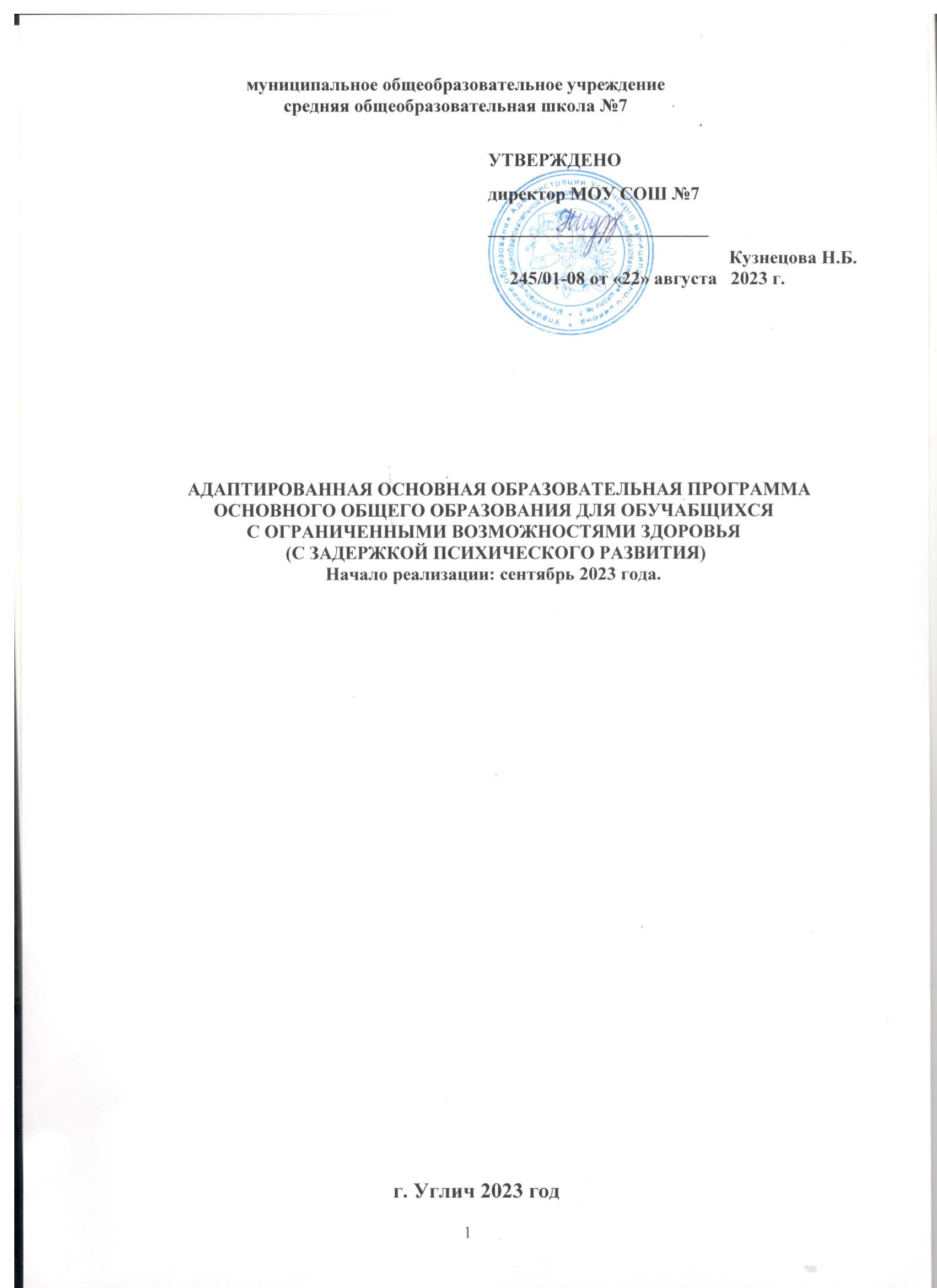 ЦЕЛЕВОЙ РАЗДЕЛПОЯСНИТЕЛЬНАЯ ЗАПИСКААдаптированная образовательная программа основного общего образования для обучающихся с задержкой психического развития (вариант 7) (далее - АООП ООО для обучающихся с ЗПР) является основным документом, определяющим содержание общего образования, а также регламентирующим образовательную деятельность МОУ СОШ №7  в единстве урочной и внеурочной деятельности при учете установленного ФГОС ООО соотношения обязательной части программы и части, формируемой участниками образовательных отношений.АООП ООО для обучающихся с ЗПР МОУ СОШ №7 разработана на основе ФЗ №273 от 29 декабря 2012 года «Об образовании в РФ» с изменениями и дополнениями, Федерального государственного образовательного стандарта ООО, утвержденного приказом Министерства просвещения Российской Федерации от 31.05.2021 г. №287 (с изменениями, утвержденными приказом Министерства просвещения Российской Федерации от 18.07.2022 г.№568), и Федеральной адаптированной образовательной программы основного общего образования для обучающихся с ограниченными возможностями здоровья, утвержденной приказом Министерства просвещения Российской Федерации от 24.11.2022 г. №1025. Также при реализации АООП ООО для обучающихся с ЗПР учтены требования:Постановления Главного государственного санитарного врача РФ от 28 сентября 2020 г. №28«Об утверждении санитарных правил СП 2.4.3648-20 «Санитарно-эпидемиологические требования к организациям воспитания и обучения, отдыха и оздоровления детей и молодежи»,Постановления Главного государственного санитарного врача РФ от 28 января 2021 г. №2«Об утверждении санитарных правил и норм СанПиН 1.2.3685-21 "Гигиенические нормативы и требования к обеспечению безопасности и (или) безвредности для человека факторов среды обитания».При разработке АООП ООО для обучающихся с ЗПР учтены результаты самообследования, в том числе функционирования ВСОКО, анализ образовательных потребностей и запросы участников образовательных отношений.АООП ООО для обучающихся с ЗПР (вариант 7) представляет собой образовательную программу, адаптированную для обучения, воспитания и социализации обучающихся с задержкой психического развития с учетом особенностей их психофизического развития, индивидуальных возможностей, особых образовательных потребностей, обеспечивающую коррекцию нарушений развития и социальную адаптацию.АООП ООО для обучающихся с ЗПР предназначена для освоения обучающимися, успешно освоившими адаптированную основную общеобразовательную программу начального общего образования (АООП НОО) обучающихся с ЗПР (варианты 7.1 и 7.2) в соответствии с ФГОС НОО обучающихся с ОВЗ, и при этом нуждающихся в пролонгации специальных образовательных условий на уровне основного общего образования.Целями реализации АООП ООО для обучающихся с ЗПР являются:организация учебного процесса для обучающихся с ЗПР с учетом целей, содержания и планируемых результатов основного общего образования, отраженных в ФГОС ООО;создание условий для становления и формирования личности обучающегося;организация деятельности педагогических работников образовательной организации по созданию индивидуальных программ и учебных планов для обучающихся с ЗПР.Достижение поставленных целей реализации ФАОП ООО для обучающихся с ЗПР предусматривает решение следующих основных задач:формирование у обучающихся нравственных убеждений, эстетического вкуса и здорового образа жизни, высокой культуры межличностного и межэтнического общения, овладение основами наук, государственным языком Российской Федерации, навыками умственного и физического труда, развитие склонностей, интересов, способностей к социальному самоопределению;обеспечение планируемых результатов по освоению обучающимся целевых установок, приобретению знаний, умений, навыков, определяемых личностными, семейными, общественными, государственными потребностями и возможностями обучающегося, индивидуальными особенностями его развития и состояния здоровья;обеспечение преемственности начального общего, основного общего и среднего общего образования;достижение планируемых результатов освоения АООП ООО обучающимися с ЗПР; обеспечение доступности получения качественного основного общего образования;установление требований к воспитанию обучающихся с ЗПР как части образовательной программы и соответствующему усилению воспитательного и социализирующего потенциала образовательной организации, инклюзивного подхода в образовании, обеспечению индивидуализированного психолого-педагогического сопровождения каждого обучающегося с ЗПР на уровне основного общего образования;выявление и развитие способностей обучающихся с ЗПР, их интересов посредством включения их в деятельность клубов, секций, студий и кружков, включения в общественно полезную деятельность, в том числе с использованием возможностей образовательных организаций дополнительного образования;организация творческих конкурсов, проектной и учебно-исследовательской деятельности; участие обучающихся, их родителей (законных представителей), педагогических работников впроектировании и развитии социальной среды образовательной организации;включение обучающихся в процессы познания и преобразования социальной среды (населенного пункта, района, города) для приобретения опыта реального управления и действия;организация социального и учебно-исследовательского проектирования, профессиональной ориентации обучающихся при поддержке педагогических работников, психологов, социальных педагогов, сотрудничество с базовыми предприятиями, организациями профессионального образования, центрами профессиональной работы;создание условий для сохранения и укрепления физического, психологического и социального здоровья обучающихся, обеспечение их безопасности.ПРИНЦИПЫ ФОРМИРОВАНИЯ И МЕХАНИЗМЫ РЕАЛИЗАЦИИ АООП ОООАООП ООО для обучающихся с ЗПР учитывает следующие принципы и подходы:принцип учета ФГОС ООО: АООП ООО базируется на требованиях, предъявляемых ФГОС ООО к целям, содержанию, планируемым результатам и условиям обучения на уровне основного общего образования;принцип учета языка обучения: с учетом условий функционирования образовательной организации АООП ООО определяет право получения образования на родном языке из числа языковнародов Российской Федерации и отражает механизмы реализации данного принципа в учебных планах, планах внеурочной деятельности;принцип учета ведущей деятельности обучающегося: АООП ООО обеспечивает конструирование учебного процесса в структуре учебной деятельности, предусматривает механизмы формирования всех компонентов учебной деятельности (мотив, цель, учебная задача, учебные операции, контроль и самоконтроль);принцип индивидуализации обучения: АООП ООО предусматривает возможность и механизмы разработки индивидуальных программ и учебных планов для обучающихся с ЗПР с учетом мнения родителей (законных представителей) обучающегося;системно-деятельностный подход, предполагающий ориентацию на результаты обучения, на развитие активной учебно-познавательной деятельности обучающегося на основе освоения универсальных учебных действий, познания и освоения мира личности, формирование его готовности к саморазвитию и непрерывному образованию;принцип учета индивидуальных возрастных, психологических и физиологических особенностей обучающихся с ЗПР при построении образовательного процесса и определении образовательно-воспитательных целей и путей их достижения;принцип обеспечения фундаментального характера образования, учета специфики изучаемых учебных предметов;принцип интеграции обучения и воспитания: АООП ООО предусматривает связь урочной и внеурочной деятельности, предполагающий направленность учебного процесса на достижение личностных результатов освоения образовательной программы;принцип здоровьесбережения: при организации образовательной деятельности не допускается использование технологий, которые могут нанести вред физическому и (или) психическому здоровью обучающихся, приоритет использования здоровьесберегающих педагогических технологий. Объем учебной нагрузки, организация учебных и внеурочных мероприятий должны соответствовать требованиям, предусмотренным санитарными правилами и нормами Гигиенических нормативов и Санитарно-эпидемиологических требований.АООП ООО для обучающихся с ЗПР учитывает возрастные и психологические особенности обучающихся с задержкой психического развития. Общими для всех обучающихся с ЗПР являются трудности произвольной саморегуляции, замедленный темп и неравномерное качество становления высших психических функций, мотивационных и когнитивных составляющих познавательной деятельности. Для значительной части обучающихся с ЗПР типичен дефицит не только познавательных, но и социально-перцептивных и коммуникативных способностей. При организации обучения на уровне основного общего образования следует учитывать особенности познавательного развития, эмоционально-волевой и личностной сферы обучающихся с ЗПР, специфику усвоения ими учебного материала.АООП ООО для обучающихся с ЗПР определяет, что обучающиеся с задержкой психического развития получают образование, соответствующее по итоговым достижениям к моменту завершения обучения, планируемым результатам основного общего образования нормативно развивающихся сверстников, и в те же сроки обучения (5 - 9 классы) при создании условий, учитывающих их особые образовательные потребности. При обоснованной необходимости для обучающихся с ЗПР, независимо от применяемых образовательных технологий, срок получения основного общего образования может быть увеличен, но не более, чем до шести лет1. В этом случае обучение может быть организовано по индивидуальному учебному плану, разрабатываемому образовательной организацией  самостоятельно,  с  учетом  пролонгации  года.  Соответствующая  корректировка1 Пункт 17 Раздел 1 ФГОС ООО, утвержденного приказом N 287вносится в рабочие программы учебных предметов, курсов, модулей.Для обучающихся с ЗПР необходим дифференцированный подход к отбору содержания программ учебных предметов с учетом особых образовательных потребностей и возможностей обучающегося. Объем знаний и умений по учебным предметам несущественно сокращается за счет устранения избыточных по отношению к основному содержанию требований.В целях удовлетворения образовательных потребностей и интересов обучающихся с ЗПР могут разрабатываться индивидуальные учебные планы в пределах осваиваемой образовательной программы основного общего образования в порядке, установленном Положением о порядке обучения по индивидуальному учебному плану в МОУ СОШ №7.АООП ООО реализуется в МОУ СОШ №7  с использованием внутренних и внешних ресурсов путем организации взаимодействия участников образовательных отношений в пределах образовательной организации и в рамках сетевого взаимодействия организаций.Внутренние ресурсы:кадровые (педагоги основного общего образования, дефектолог, социальный педагог, педагог-библиотекарь, социальный педагог),финансовые (бюджетные средства);материально-технические (оснащение оборудованием, в том числе учебно-методическим, всех помещений МОУ СОШ №7; наличие центра образования естественно-научной и технологической направленностей «Точка роста», созданного в рамках федерального проекта «Современная школа» национального проекта «Образование»);информационные (знания о конкретных обучающихся и ученических коллективах, о ходе и результатах процессов, осуществляемых МОУ СОШ №7 в целом и каждым сотрудником в отдельности), а также профессиональный и жизненный опыт педагогов, администрации, прочих работников школы).Внешние ресурсы, используемые МОУ СОШ №7, представляют собой сторонние образовательные организации, в том числе, реализующие дополнительные общеобразовательные программы. Осуществляется сотрудничество с организациями:МАОУ ДО «Детско-юношеская спортивная школа», г. УгличМУ Центр психолого-педагогической, медицинской и социальной помощи «Гармония», г.УгличМАУ физкультурно-оздоровительный комплекс «Олимп», г. Углич.2 Пункт 3 статьи 34 Федерального закона от 29 декабря 2012 г. N 273-ФЗ "Об образовании в Российской Федерации" (Собрание законодательства Российской Федерации, 2012, N 53, ст. 7598).Контроль качества образования осуществляется с помощью внутренней системы оценки качества образования (ВСОКО) МОУ СОШ №7, которая регламентируется положением о ВСОКО. Работа системы осуществляется посредством планирования контроля основных направлений деятельности МОУ СОШ №7, в том числе проведения разнообразных видов мониторингов, направленных на получение сведений о качестве образовательных результатов обучающихся, реализации образовательных результатов обучающихся, реализации образовательной деятельности и условий, которые ее обеспечивают.ПЛАНИРУЕМЫЕ РЕЗУЛЬТАТЫ ОСВОЕНИЯ ОБУЧАЮЩИМИСЯ АООП ОООЛичностные, метапредметные и предметные результаты освоения обучающимися с задержкой психического развития АООП ООО для обучающихся с ЗПР (вариант 7) соответствуют ФГОС ООО с учетом их особых образовательных потребностей.При проектировании планируемых результатов реализуется индивидуально- дифференцированный подход как один из ведущих в процессе образования обучающихся с ЗПР.При проектировании планируемых предметных результатов по отдельным предметам необходимо учитывать особые образовательные потребности и возможности обучающихся с ЗПР.Планируемые результаты освоения обучающимися с ЗПР АООП ООО дополняются результатами освоения ПКР:результатами достижения каждым обучающимся сформированное конкретных качеств личности с учетом социокультурных норм и правил, жизненных компетенций, способности к социальной адаптации в обществе, в том числе:сформированность социально значимых личностных качеств, включая ценностно-смысловые установки, отражающие гражданские позиции с учетом морально-нравственных норм и правил; правосознание, включая готовность к соблюдению прав и обязанностей гражданина Российской Федерации; социальные компетенции, включая, способность к осознанию российской идентичности в поликультурном социуме, значимость расширения социальных контактов, развития межличностных отношений при соблюдении социальных норм, правил поведения, ролей и форм взаимодействия в социуме;сформированность мотивации к качественному образованию и целенаправленной познавательной деятельности;освоение социальных норм, правил поведения, ролей и форм социальной жизни в группах и сообществах, включая взрослые и социальные сообщества;способность повышать уровень своей компетентности через практическую деятельность, в том числе умение учиться у других людей;формирование умений продуктивной коммуникации со сверстниками, детьми старшего и младшего возраста, взрослыми в ходе образовательной, общественно полезной, учебно- исследовательской, творческой и других видов деятельности;способность осознавать стрессовую ситуацию, оценивать происходящие изменения и их последствия; формулировать и оценивать риски, формировать опыт, уметь находить позитивное в произошедшей ситуации; быть готовым действовать в отсутствие гарантий успеха;способность обучающихся с ЗПР к осознанию своих дефицитов (в речевом, двигательном, коммуникативном, волевом развитии) и проявление стремления к их преодолению;способность к саморазвитию и личностному самоопределению, умение ставить достижимые цели и строить реальные жизненные планы.Значимым личностным результатом освоения АООП ООО для обучающихся с ЗПР, отражающим результаты освоения коррекционных курсов и Программы воспитания, является сформированность социальных (жизненных) компетенций, необходимых для решения практико- ориентированных задач и обеспечивающих становление социальных отношений обучающихся с ЗПР в различных средах, обеспечивающих адаптацию обучающегося с ЗПР к изменяющимся условиям социальной и природной среды;результатами овладения универсальными учебными действиями, в том числе:самостоятельным мотивированным определением цели образования, задач собственной учебной и познавательной деятельности;планированием путей достижения целей, выбора наиболее эффективных способов решения учебных, познавательных и задач, а также задач социальной практики;самостоятельным соотнесением собственных действий с планируемыми результатами, осуществлением самоконтроля и самооценки собственной деятельности и деятельности других обучающихся в процессе достижения результата, определением способов действий в рамках предложенных условий и требований; принятием решений и осуществления осознанного выбора в учебной и познавательной деятельности; корректированием собственных действий с учетом изменяющейся ситуации; оцениванием правильности выполнения учебной задачи, собственных возможностей ее решения;планированием и регуляцией собственной деятельности;умением использовать смысловое чтение для извлечения, обобщения и систематизации информации из одного или нескольких источников с учетом поставленных целей, для решения учебных и познавательных задач;умением определять понятия, создавать обобщения, устанавливать аналогии, классифицировать, самостоятельно выбирать основания и критерии для классификации, устанавливать причинно-следственные связи, осуществлять логическое рассуждение, делать умозаключения (индуктивные, дедуктивные и по аналогии), формулировать выводы;созданием, применением и преобразованием знаков и символов, моделей и схем для решения учебных и познавательных задач;организацией учебного сотрудничества и совместной деятельности с педагогическим работником и сверстниками; осуществлением учебной и внеурочной деятельности индивидуально и в группе;соблюдением речевого этикета, в том числе реализация требований к культуре общения с учетом коммуникативной ситуации и речевых партнеров;использованием речевых средств в соответствии с задачей коммуникации для выражения своих чувств, мыслей и потребностей;активным участием в диалоге (полилоге) при инициировании собственных высказываний, аргументации и доказательстве собственного мнения;самостоятельным разрешением конфликтных ситуаций на основе согласования позиций и учета интересов; формулированием, аргументацией и отстаиванием собственного мнения;распознаванием	невербальных	средств	общения,	умением	прогнозировать	возможные конфликтные ситуации, смягчая конфликты;владением устной и письменной речью, монологической контекстной речью; использованием информационно-коммуникационных технологий;экологическим мышлением, его применением в познавательной, коммуникативной, социальной практике и профессиональной ориентации;достижениями	планируемых	предметных	результатов	образования	и	результатов коррекционно-развивающих курсов по Программе коррекционной работы, в том числе:освоением в ходе изучения учебных предметов умений, специфических для данной предметной области, видов деятельности по получению нового знания в рамках учебного предмета, его преобразованию и применению в учебных, учебно-проектных и социально-проектных ситуациях;формированием и развитием научного типа мышления, научных представлений о ключевых теориях, типах и видах отношений, владение научной терминологией, ключевыми понятиями, методами и приемами;освоением междисциплинарных учебных программ: «Формирование универсальных учебных действий», «Формирование ИКТ-компетентности обучающихся», «Основы учебно- исследовательской и проектной деятельности»; учебных программ по предметам учебного плана;применением различных способов поиска (в справочных источниках и в сети Интернет), обработки и передачи информации в соответствии с коммуникативными и познавательными задачами, в том числе при подготовке презентаций для устных ответов (например, выступлений).СИСТЕМА	ОЦЕНКИ	ДОСТИЖЕНИЯ	ПЛАНИРУЕМЫХ	РЕЗУЛЬТАТОВ ОСВОЕНИЯ АООП ОООСистема оценки призвана способствовать поддержанию единства всей системы образования, обеспечению преемственности в системе непрерывного образования. Ее основными функциями являются: ориентация образовательного процесса на достижение планируемых результатов освоения АООП ООО для обучающихся с ЗПР (вариант 7) и обеспечение эффективной обратной связи, позволяющей осуществлять управление образовательным процессом.При организации оценочных процедур для обучающихся в соответствии с АООП ООО для обучающихся с ЗПР создаются специальные условия, обусловленные особыми образовательными потребностями обучающихся с ЗПР и спецификой нарушения. Данные условия могут включать:особую форму организации текущего контроля успеваемости и промежуточной аттестации (в малой группе, индивидуальную) с учетом особых образовательных потребностей и индивидуальных особенностей обучающихся с ЗПР;присутствие мотивационного этапа, способствующего психологическому настрою на работу;организующую помощь педагогического работника в рационализации распределения времени, отводимого на выполнение работы;предоставление возможности использования справочной информации, разного рода визуальной поддержки (опорные схемы, алгоритмы учебных действий, смысловые опоры в виде ключевых слов, плана, образца) при самостоятельном применении;гибкость подхода к выбору формы и вида диагностического инструментария и контрольно-измерительных материалов с учетом особых образовательных потребностей и индивидуальных возможностей обучающегося с ЗПР;большую вариативность оценочных процедур, методов оценки и состава инструментария оценивания, позволяющую определить образовательный результат каждого обучающегося с ЗПР;адаптацию инструкции с учетом особых образовательных потребностей и индивидуальных трудностей обучающихся с ЗПР (в частности, упрощение формулировок по грамматическому и семантическому оформлению, особое построение инструкции, отражающей этапность выполнения задания);отслеживание действий обучающегося с ЗПР для оценки понимания им инструкции и, при необходимости, ее уточнение;увеличение времени на выполнение заданий;возможность организации короткого перерыва при нарастании в поведении обучающегося проявлений утомления, истощения.Объем и содержание рекомендуемых специальных условий проведения диагностических мероприятий определяется психолого-педагогическим консилиумом образовательной организации и вносится в специальный раздел индивидуального образовательного маршрута, доводится до сведения педагогических работников, родителей (законных представителей), администрации в соответствие с установленными правилами образовательной организации.Основными направлениями и целями оценочной деятельности в образовательной организации являются:оценка образовательных достижений обучающихся на различных этапах обучения как основа их промежуточной и итоговой аттестации, а также основа процедур внутреннего мониторинга образовательной организации, мониторинговых исследований муниципального, регионального и федерального уровней; оценка результатов деятельности педагогических работников как основа аттестационных процедур;оценка результатов деятельности образовательной организации как основа аккредитационных процедур.Основным объектом системы оценки, ее содержательной и критериальной базой выступают требования ФГОС ООО, которые конкретизируются в планируемых результатах освоения обучающимися АООП ООО для обучающихся с ЗПР. Система оценки включает процедуры внутренней и внешней оценки.Внутренняя оценка включает:стартовую диагностику;текущую и тематическую оценку;психолого-педагогическое наблюдение;внутренний мониторинг образовательных достижений обучающихся. Внешняя оценка включает:независимую оценку качества образования3;мониторинговые исследования муниципального, регионального и федерального уровней.В соответствии с ФГОС ООО система оценки образовательной организации реализует системно-деятельностный, уровневый и комплексный подходы к оценке образовательных достижений.Системно-деятельностный подход к оценке образовательных достижений обучающихся проявляется в оценке способности обучающихся к решению учебно-познавательных и учебно- практических задач, а также в оценке уровня функциональной грамотности обучающихся. Он обеспечивается содержанием и критериями оценки в качестве которых выступают планируемые результаты обучения, выраженные в деятельностной форме.Уровневый подход служит важнейшей основой для организации индивидуальной работы с обучающимися. Он реализуется как по отношению к содержанию оценки, так и к представлению и интерпретации результатов измерений.Уровневый подход реализуется за счет фиксации различных уровней достижения обучающимися планируемых результатов базового уровня и уровней выше и ниже базового. Достижение базового уровня свидетельствует о способности обучающихся решать типовые учебные задачи, целенаправленно отрабатываемые со всеми обучающимися в ходе учебного процесса. Овладение базовым уровнем является границей, отделяющей знание от незнания, выступает достаточным для продолжения обучения и усвоения последующего учебного материала.Комплексный подход к оценке образовательных достижений реализуется через:оценку предметных и метапредметных результатов;использование комплекса оценочных процедур как основы для оценки динамики индивидуальных образовательных достижений обучающихся и для итоговой оценки; использования контекстной информации (об особенностях обучающихся, условиях и процессе обучения и другое) для интерпретации полученных результатов в целях управления качеством образования;использование разнообразных методов и форм оценки, взаимно дополняющих друг друга: стандартизированных устных и письменных работ, проектов, практических (в том числе исследовательских) и творческих работ;использование форм работы, обеспечивающих возможность включения обучающихся в самостоятельную оценочную деятельность (самоанализ, самооценка, взаимооценка);использование мониторинга динамических показателей освоения умений и знаний, в том числе формируемых с использованием информационно-коммуникационных (цифровых) технологий.Оценка личностных результатов обучающихся осуществляется через оценку достижения планируемых результатов освоения образовательной программы, которые устанавливаются требованиями ФГОС ООО.Формирование личностных результатов обеспечивается в ходе реализации всех компонентов образовательной деятельности, включая внеурочную деятельность.3 Статья 95 Федерального закона от 29 декабря 2012 г. N 273-ФЗ "Об образовании в Российской Федерации" (Собрание законодательства Российской Федерации, 2012, N 53, ст. 7598; 2022, N 48, ст. 8332).Во внутреннем мониторинге возможна оценка сформированности отдельных личностных результатов, проявляющихся в соблюдении норм и правил поведения, принятых в образовательной организации; участии в общественной жизни образовательной организации, ближайшего социального окружения, Российской Федерации, общественно-полезной деятельности; ответственности за результаты обучения; способности делать осознанный выбор своей образовательной траектории, в том числе выбор профессии; ценностно-смысловых установках обучающихся, формируемых средствами учебных предметов.Результаты, полученные в ходе как внешних, так и внутренних мониторингов, допускается использовать только в виде агрегированных (усредненных, анонимных) данных.Оценка метапредметных результатов представляет собой оценку достижения планируемых результатов освоения АООП ООО для обучающихся с ЗПР, которые отражают совокупность познавательных, коммуникативных и регулятивных универсальных учебных действий, а также систему междисциплинарных (межпредметных) понятий.Формирование метапредметных результатов обеспечивается комплексом освоения программ учебных предметов и внеурочной деятельности.Основным объектом оценки метапредметных результатов является овладение:познавательными универсальными учебными действиями (замещение, моделирование, кодирование и декодирование информации, логические операции, включая общие приемы решения задач);коммуникативными универсальными учебными действиями (приобретение умения учитывать позицию собеседника, организовывать и осуществлять сотрудничество, взаимодействие с педагогическими работниками и со сверстниками, адекватно передавать информацию и отображать предметное содержание и условия деятельности, учитывать разные мнения и интересы, аргументировать и обосновывать свою позицию, задавать вопросы, необходимые для организации собственной деятельности и сотрудничества с партнером);регулятивными универсальными учебными действиями (способность принимать и сохранять учебную цель и задачу, планировать ее реализацию, контролировать и оценивать свои действия, вносить соответствующие коррективы в их выполнение, ставить новые учебные задачи, проявлять познавательную инициативу в учебном сотрудничестве, осуществлять констатирующий и предвосхищающий контроль по результату и способу действия, актуальный контроль на уровне произвольного внимания).Оценка достижения метапредметных результатов осуществляется администрацией образовательной организации в ходе внутреннего мониторинга. Содержание и периодичность внутреннего мониторинга устанавливается решением педагогического совета образовательной организации. Инструментарий строится на межпредметной основе и может включать диагностические материалы по оценке читательской и цифровой грамотности, сформированности регулятивных, коммуникативных и познавательных универсальных учебных действий.Оценка формирования сферы жизненной (социальной) компетенции может проходить на основе метода экспертных оценок.Рекомендуемые формы оценки:для проверки читательской грамотности - письменная работа на межпредметной основе с учетом особых образовательных потребностей обучающихся с ЗПР;для проверки цифровой грамотности - практическая работа в сочетании с письменной (компьютеризованной) частью;для проверки сформированности регулятивных, коммуникативных и познавательных универсальных учебных действий - экспертная оценка процесса и результатов выполнения групповых и (или) индивидуальных учебных проектов.Каждый из перечисленных видов диагностики проводится с периодичностью не менее чем один раз в два года. Оценка достижения метапредметных результатов обучающегося с ЗПР должна быть направлена, прежде всего, на получение информации об индивидуальном прогрессе обучающегося в достижении образовательных результатов. Важно также обеспечить индивидуализацию этапности освоения метапредметных результатов в связи с особенностями развития обучающегося с ЗПР.Групповые и (или) индивидуальные учебные проекты (далее - проект) выполняются обучающимся в рамках одного из учебных предметов или на межпредметной основе с целью продемонстрировать свои достижения в самостоятельном освоении содержания избранных областей знаний и (или) видов деятельности и способность проектировать и осуществлять целесообразную и результативную деятельность (учебно-познавательную, конструкторскую, социальную, художественно-творческую и другие).Выбор темы проекта осуществляется обучающимися. Результатом проекта является одна из следующих работ:письменная работа (эссе, реферат, аналитические материалы, обзорные материалы, отчеты о проведенных исследованиях, стендовый доклад и другие);художественная творческая работа (в области литературы, музыки, изобразительного искусства), представленная в виде прозаического или стихотворного произведения, инсценировки, художественной декламации, исполнения музыкального произведения, компьютерной анимации и других;материальный объект, макет, иное конструкторское изделие;отчетные материалы по социальному проекту.Требования к организации проектной деятельности, к содержанию и направленности проекта разрабатываются образовательной организацией с учетом особых образовательных потребностей обучающихся с ЗПР.Проект оценивается по следующим критериям:сформированность познавательных универсальных учебных действий: способность к самостоятельному приобретению знаний и решению проблем, проявляющаяся в. умении поставить проблему и выбрать адекватные способы ее решения, включая поиск и обработку информации, формулировку выводов и (или) обоснование и реализацию принятого решения, обоснование и создание модели, прогноза, макета, объекта, творческого решения и других;сформированность предметных знаний и способов действий: умение раскрыть содержание работы, грамотно и обоснованно в соответствии с рассматриваемой проблемой или темой использовать имеющиеся знания и способы действий;сформированность регулятивных универсальных учебных действий: умение самостоятельно планировать и управлять своей познавательной деятельностью во времени; использовать ресурсные возможности для достижения целей; осуществлять выбор конструктивных стратегий в трудных ситуациях;сформированность коммуникативных универсальных учебных действий: умение ясно изложить и оформить выполненную работу, представить ее результаты, аргументированно ответитьна вопросы.Предметные результаты освоения АООП ООО для обучающихся с ЗПР (вариант 7) с учетом специфики содержания предметных областей, включающих конкретные учебные предметы, ориентированы на применение знаний, умений и навыков обучающимися в учебных ситуациях и реальных жизненных условиях, а также на успешное обучение.Оценка предметных результатов представляет собой оценку достижения обучающимися планируемых результатов по отдельным учебным предметам.Основным предметом оценки является способность к решению учебно-познавательных и учебно-практических задач, основанных на изучаемом учебном материале, с использованием способов действий, релевантных содержанию учебных предметов, в том числе метапредметных (познавательных, регулятивных, коммуникативных) действий, а также компетентностей, релевантных соответствующим направлениям функциональной грамотности, с учетом особых образовательных потребностей обучающихся с ЗПР.Для оценки предметных результатов используются критерии: знание и понимание, применение, функциональность.Обобщенный критерий "знание и понимание" включает знание и понимание роли изучаемой области знания и (или) вида деятельности в различных контекстах, знание и понимание терминологии, понятий и идей, а также процедурных знаний или алгоритмов.Обобщенный критерий "применение" включает:использование изучаемого материала при решении учебных задач, различающихся сложностью предметного содержания, сочетанием универсальных познавательных действий и операций, степенью проработанности в учебном процессе;использование специфических для предмета способов действий и видов деятельности по получению нового знания, его интерпретации, применению и преобразованию при решении учебных задач или проблем, в том числе в ходе поисковой деятельности, учебно-исследовательской и учебно-проектной деятельности.Обобщенный критерий "функциональность" включает осознанное использование приобретенных знаний и способов действий при решении внеучебных проблем, различающихся сложностью предметного содержания, читательских умений, контекста, а также сочетанием когнитивных операций.Оценка функциональной грамотности направлена на выявление способности обучающихся применять предметные знания и умения во внеучебной ситуации, в реальной жизни.Оценка предметных результатов осуществляется педагогическим работником в ходе процедур текущего, тематического, промежуточного и итогового контроля.Особенности оценки по отдельному учебному предмету фиксируются в приложении к АООП ООО.Описание оценки предметных результатов по отдельному учебному предмету включает:список итоговых планируемых результатов с указанием этапов их формирования и способов оценки (например, текущая (тематическая), устно (письменно), практика);требования к выставлению отметок за промежуточную аттестацию (при необходимости - с учетом степени значимости отметок за отдельные оценочные процедуры);график контрольных мероприятий.Стартовая диагностика проводится администрацией образовательной организации с целью оценки готовности к обучению на уровне основного общего образования.Стартовая диагностика проводится в начале 5 класса (первого года обучения на уровне основного общего образования) и выступает как основа (точка отсчета) для оценки динамики образовательных достижений обучающихся с ЗПР.Объектом оценки являются: структура мотивации, сформированность учебной деятельности, владение универсальными и специфическими для основных учебных предметов познавательными средствами, в том числе: средствами работы с информацией, знаково-символическими средствами, логическими операциями.Стартовая диагностика проводится педагогическими работниками с целью оценки готовности к изучению отдельных предметов. Результаты стартовой диагностики являются основанием для корректировки учебных программ и индивидуализации учебного процесса.Текущая оценка представляет собой процедуру оценки индивидуального продвижения обучающегося с ЗПР в освоении программы учебного предмета.Текущая оценка может быть формирующей (поддерживающей и направляющей усилия обучающегося, включающей его в самостоятельную оценочную деятельность), и диагностической, способствующей выявлению и осознанию педагогическим работником и обучающимся существующих проблем в обучении.Объектом текущей оценки являются тематические планируемые результаты, этапы освоения которых зафиксированы в тематическом планировании по учебному предмету.В текущей оценке используются различные формы и методы проверки (устные и письменные опросы, практические работы, творческие работы, индивидуальные и групповые формы, само- и взаимооценка, рефлексия, листы продвижения и другие) с учетом особенностей учебного предмета.Результаты текущей оценки являются основой для индивидуализации учебного процесса.Промежуточная аттестация представляет собой процедуру аттестации обучающихся на уровне основного общего образования и проводится в конце учебного года по каждому изучаемому предмету. Промежуточная аттестация проводится на основе результатов накопленной оценки и результатов выполнения тематических проверочных работ.Оценка за промежуточную аттестацию, фиксирующая достижение предметных планируемых результатов и универсальных учебных действий на уровне не ниже базового, является основанием для перевода в следующий класс и для допуска обучающегося к государственной итоговой аттестации. Порядок проведения промежуточной аттестации регламентируется Федеральным законом «Об образовании в Российской Федерации» (ст.58) и иными нормативными актами.Государственная итоговая аттестация предусмотрена для обучающихся 9-х классов по итогам освоения ими адаптированной основной образовательной программы основного общего образования. Формы проведения государственной итоговой аттестации, сроки и продолжительность проведения ГИА регламентируются приказами Минпросвещения и Рособрнадзора.Оценка предметных результатов ведется каждым учителем и регламентируется локальными нормативными актами:Положением о формах, периодичности, порядке текущего контроля успеваемости и промежуточной аттестации обучающихся МОУ СОШ №7.Внутренний мониторинг представляет собой следующие процедуры:стартовая диагностика;оценка уровня достижения предметных и метапредметных результатов;оценка уровня функциональной грамотности;оценка уровня профессионального мастерства педагогического работника, осуществляемого на основе выполнения обучающимися проверочных работ, анализа посещенных уроков, анализа качества учебных заданий, предлагаемых педагогическим работником обучающимся.Содержание и периодичность внутреннего мониторинга устанавливается решением педагогического совета образовательной организации. Результаты внутреннего мониторинга являются основанием подготовки рекомендаций для текущей коррекции учебного процесса и его индивидуализации и (или) для повышения квалификации педагогического работника.Система оценки достижения обучающимися с ЗПР планируемых результатов освоения АООП ООО для обучающихся с ЗПР должна предусматривать оценку достижения обучающимися с ЗПР планируемых результатов освоения Программы коррекционной работы.Оценка достижений по Программе коррекционной работы имеет дифференцированный характер, в связи с чем может определяться индивидуальными программами развития обучающихся с ЗПР.Мониторинг достижения обучающимися планируемых результатов ПКР предполагает:проведение специализированного комплексного психолого-педагогического обследования каждого обучающегося с ЗПР, в том числе показателей развития познавательной, эмоциональной, регуляторной, личностной, коммуникативной и речевой сфер, свидетельствующий о степени влияния нарушений развития на учебно- познавательную деятельность и социальную адаптацию, при переходе на уровень основного общего образования (стартовая диагностика в начале обучения в пятом классе), а также не реже одного раза в полугодие;систематическое осуществление психолого-педагогических наблюдений в учебной и внеурочной деятельности;проведение мониторинга социальной ситуации и условий семейного воспитания (проводится в начале обучения в пятом классе, а также не реже одного раза в полугодие);изучение мнения о социокультурном развитии обучающихся педагогических работников и родителей (законных представителей) (проводится при переходе на уровень основного общего образования, а также не реже одного раза в полугодие).Изучение достижения каждым обучающимся с ЗПР планируемых результатов ПКР проводится педагогическими работниками в том числе учителями-дефектологами, педагогами-психологами, учителями-логопедами, социальными педагогами, учителями-предметниками, классными руководителями.Для оценки результатов освоения обучающимися с ЗПР ПКР, в том числе расширения сферы жизненной компетенции, используется метод экспертной оценки, который представляет собой процедуру оценки результатов на основе мнений группы специалистов (экспертов) и родителей обучающегося. Данная процедура осуществляется на заседаниях психолого-педагогического консилиума и объединяет всех участников образовательного процесса, сопровождающих обучающегося с ЗПР. Результаты освоения обучающимися с ЗПР ПКР не выносятся на итоговую оценку.Решение о достижении обучающимися планируемых результатов ПКР принимает психолого- педагогический консилиум образовательной организации на основе анализа материалов комплексного изучения каждого обучающегося, разрабатывает рекомендации для дальнейшего обучения.СОДЕРЖАТЕЛЬНЫЙ РАЗДЕЛРабочие программы учебных предметов, учебных курсов (в том числе внеурочной деятельности), учебных модулейФедеральная рабочая программа по учебному предмету «Русский язык».Программа по русскому языку включает пояснительную записку, содержание обучения, планируемые результаты освоения программы по русскому языку.Пояснительная записка отражает общие цели и задачи изучения русского языка, характеристику психологических предпосылок к его изучению обучающимися с ЗПР; место в структуре учебного плана, а также подходы к отбору содержания, к определению планируемых результатов и к структуре тематического планирования.Содержание обучения раскрывает содержательные линии, которые предлагаются для обязательного изучения в каждом классе на уровне основного общего образования. Содержание обучения в каждом классе завершается перечнем универсальных учебных действий - познавательных, коммуникативных и регулятивных, которые возможно формировать средствами русского языка с учетом возрастных особенностей обучающихся с ЗПР на уровне основного общего образования.Планируемые результаты освоения программы по русскому языку включают личностные, метапредметные результаты за весь период обучения на уровне основного общего образования, а также предметные достижения обучающегося за каждый год обучения.Пояснительная записка.Программа по русскому языку на уровне основного общего образования разработана с целью оказания методической помощи учителю русского языка в создании рабочей программы по учебному предмету, ориентированной на современные тенденции в школьном образовании и активные методики обучения.Программа по русскому языку позволит учителю:реализовать в процессе преподавания русского языка современные подходы к достижению личностных, метапредметных и предметных результатов обучения, сформулированных в ФГОС ООО;определить и структурировать планируемые результаты обучения и содержание русского языка по годам обучения в соответствии с ФГОС ООО и с учетом особых образовательных потребностей обучающихся с ЗПР;разработать календарно-тематическое планирование с учетом особых образовательных потребностей обучающихся с ЗПР.Как государственный язык и язык межнационального общения русский язык является средством коммуникации всех народов Российской Федерации, основой их социально- экономической, культурной и духовной консолидации.Высокая функциональная значимость русского языка и выполнение им функций государственного языка и языка межнационального общения важны для каждого жителя России, независимо от места его проживания и этнической принадлежности. Знание русского языка и владение им в разных формах его существования и функциональных разновидностях, понимание его стилистических особенностей и выразительных возможностей, умение правильно и эффективно использовать русский язык в различных сферах и ситуациях общения определяют успешность социализации личности и возможности ее самореализации в различных важных для человека областях.Русский язык, выполняя свои базовые функции общения и выражения мысли, обеспечивает межличностное и социальное взаимодействие людей, участвует в формировании сознания, самосознания и мировоззрения личности, является важнейшим средством хранения и передачи информации, культурных традиций, истории русского и других народов России.Обучение русскому языку направлено на совершенствование нравственной и коммуникативной культуры обучающегося, развитие его интеллектуальных и творческих способностей, мышления, памяти и воображения, навыков самостоятельной учебной деятельности, самообразования.Содержание программы по русскому языку ориентировано также на развитие функциональной грамотности как интегративного умения человека читать, понимать тексты, использовать информацию текстов разных форматов, оценивать ее, размышлять о ней, чтобы достигать своих целей, расширять свои знания и возможности, участвовать в социальной жизни.Изучение русского языка направлено на достижение следующих целей:осознание и проявление общероссийской гражданственности, патриотизма, уважения к русскому языку как государственному языку Российской Федерации и языку межнациональногообщения; проявление сознательного отношения к языку как к общероссийской ценности, форме выражения и хранения духовного богатства русского и других народов России, как к средству общения и получения знаний в разных сферах человеческой деятельности, проявление уважения к общероссийской и русской культуре, к культуре и языкам всех народов Российской Федерации;овладение русским языком как инструментом личностного развития, инструментом формирования социальных взаимоотношений, инструментом преобразования мира;овладение знаниями о русском языке, его устройстве и закономерностях функционирования, о стилистических ресурсах русского языка; практическое овладение нормами русского литературного языка и речевого этикета; обогащение словарного запаса и использование в собственной речевой практике грамматических средств (с учетом индивидуальных возможностей обучающихся); совершенствование орфографической и пунктуационной грамотности; воспитание стремления к речевому самосовершенствованию;совершенствование речевой деятельности, коммуникативных умений, обеспечивающих эффективное взаимодействие с окружающими людьми в ситуациях формального и неформального межличностного и межкультурного общения, овладение русским языком как средством получения различной информации, в том числе знаний по разным учебным предметам;совершенствование мыслительной деятельности, развитие универсальных интеллектуальных умений сравнения, анализа, синтеза, абстрагирования, обобщения, классификации, установления определенных закономерностей и правил, конкретизации в процессе изучения русского языка;развитие функциональной грамотности в части формирования умений осуществлять информационный поиск, извлекать и преобразовывать необходимую информацию, интерпретировать, понимать и использовать тексты разных форматов (сплошной, несплошной текст, инфографика и другие), осваивать стратегии и тактики информационно-смысловой переработки текста, способы понимания текста, его назначения, общего смысла, коммуникативного намерения автора, логической структуры, роли языковых средств.Содержание обучения в 5 классе представлено в таблице:Содержание обучения в 6 классе представлено в таблице:Содержание обучения в 7 классе представлено в таблице:Содержание обучения в 8 классе представлено в таблице:Содержание обучения в 9 классе представлено в таблице:Планируемые результаты освоения программы по русскому языку на уровне основного общего образования.Личностные результаты освоения программы по русскому языку на уровне основного общего образования достигаются в единстве учебной и воспитательной деятельности в соответствии с традиционными российскими социокультурными и духовно-нравственными ценностями, принятыми в обществе правилами и нормами поведения и способствуют процессам самопознания, самовоспитания и саморазвития, формирования внутренней позиции личности.В результате изучения русского языка на уровне основного общего образования у обучающегося с ЗПР будут сформированы следующие личностные результаты:гражданского воспитания:готовность к выполнению обязанностей гражданина и реализации его прав, уважение прав, свобод и законных интересов других людей, активное участие в жизни семьи, образовательной организации, местного сообщества, родного края, страны, в том числе в сопоставлении с ситуациями, отраженными в литературных произведениях, написанных на русском языке;неприятие любых форм экстремизма, дискриминации; понимание роли различных социальных институтов в жизни человека;представление об основных правах, свободах и обязанностях гражданина, социальных нормах и правилах межличностных отношений в поликультурном и многоконфессиональном обществе,формируемое в том числе на основе примеров из литературных произведений, написанных на русском языке; готовность к разнообразной совместной деятельности, стремление к взаимопониманию и взаимопомощи, активное участие в самоуправлении; готовность к участию в гуманитарной деятельности (помощь людям, нуждающимся в ней; волонтерство);патриотического воспитания:осознание российской гражданской идентичности в поликультурном и многоконфессиональном обществе, понимание роли русского языка как государственного языка Российской Федерации и языка межнационального общения народов России, проявление интереса к познанию русского языка, к истории и культуре Российской Федерации, культуре своего края, народов России, ценностное отношение к русскому языку, к достижениям своей Родины - России, к науке, искусству, боевым подвигам и трудовым достижениям народа, в том числе отраженным в художественных произведениях, уважение к символам России, государственным праздникам, историческому и природному наследию и памятникам, традициям разных народов, проживающих в родной стране;духовно-нравственного воспитания:ориентация на моральные ценности и нормы в ситуациях нравственного выбора, готовность оценивать свое поведение, в том числе коммуникативное, и поступки, а также поведение и поступки других людей с позиции нравственных и правовых норм с учетом осознания последствий поступков; активное неприятие асоциальных поступков, свобода и ответственность личности в условиях индивидуального и общественного пространства;эстетического воспитания:восприимчивость к разным видам искусства, традициям и творчеству своего и других народов, понимание эмоционального воздействия искусства, осознание важности художественной культуры как средства коммуникации и самовыражения;осознание важности русского языка как средства коммуникации и самовыражения; понимание ценности отечественного и мирового искусства, роли этнических культурных традиций и народного творчества, стремление к самовыражению в разных видах искусства;физического воспитания, формирования культуры здоровья и эмоционального благополучия: осознание ценности жизни с опорой на собственный жизненный и читательский опыт,ответственное отношение к своему здоровью и установка на здоровый образ жизни (здоровое питание, соблюдение гигиенических правил, рациональный режим занятий и отдыха, регулярная физическая активность);осознание последствий и неприятие вредных привычек (употребление алкоголя, наркотиков, курение) и иных форм вреда для физического и психического здоровья, соблюдение правил безопасности, в том числе навыки безопасного поведения в сети Интернет в процессе школьного языкового образования;способность адаптироваться к стрессовым ситуациям и меняющимся социальным, информационным и природным условиям, в том числе осмысляя собственный опыт и выстраивая дальнейшие цели;умение принимать себя и других, не осуждая;умение осознавать свое эмоциональное состояние и эмоциональное состояние других, использовать адекватные языковые средства для выражения своего состояния, в том числе опираясь на примеры из литературных произведений, написанных на русском языке, сформированность навыков рефлексии, признание своего права на ошибку и такого же права другого человека;трудового воспитания:установка на активное участие в решении практических задач (в рамках семьи, школы, города, края) технологической и социальной направленности, способность инициировать, планировать и самостоятельно выполнять такого рода деятельность;интерес к практическому изучению профессий и труда различного рода, в том числе на основе применения изучаемого предметного знания и ознакомления с деятельностью филологов, журналистов, писателей, уважение к труду и результатам трудовой деятельности, осознанный выбор и построение индивидуальной траектории образования и жизненных планов с учетом личных и общественных интересов и потребностей;умение рассказать о своих планах на будущее;экологического воспитания:ориентация на применение знаний из области социальных и естественных наук для решения задач в области окружающей среды, планирования поступков и оценки их возможных последствий для окружающей среды, умение точно, логично выражать свою точку зрения на экологические проблемы;повышение уровня экологической культуры, осознание глобального характера экологических проблем и путей их решения, активное неприятие действий, приносящих вред окружающей среде, в том числе сформированное при знакомстве с литературными произведениями, поднимающими экологические проблемы, осознание своей роли как гражданина и потребителя в условиях взаимосвязи природной, технологической и социальной сред, готовность к участию в практической деятельности экологической направленности;ценности научного познания:ориентация в деятельности на современную систему научных представлений об основных закономерностях развития человека, природы и общества, взаимосвязях человека с природной и социальной средой, закономерностях развития языка, овладение языковой и читательской культурой, навыками чтения как средства познания мира, овладение основными навыками исследовательской деятельности, установка на осмысление опыта, наблюдений, поступков и стремление совершенствовать пути достижения индивидуального и коллективного благополучия;адаптации обучающегося к изменяющимся условиям социальной и природной среды:освоение обучающимися социального опыта, основных социальных ролей, норм и правил общественного поведения, форм социальной жизни в группах и сообществах, включая семью, группы, сформированные по профессиональной деятельности, а также в рамках социального взаимодействия с людьми из другой культурной среды;потребность во взаимодействии в условиях неопределенности, открытость опыту и знаниям других, потребность в действии в условиях неопределенности, в повышении уровня своей компетентности через практическую деятельность, в том числе умение учиться у других людей, получать в совместной деятельности новые знания, навыки и компетенции из опыта других, необходимость в формировании новых знаний, умений связывать образы, формулировать идеи, понятия, гипотезы об объектах и явлениях, в том числе ранее неизвестных, осознание дефицита собственных знаний и компетенций, планирование своего развития, умение оперировать основными понятиями, терминами и представлениями в области концепции устойчивого развития, анализировать и выявлять взаимосвязь природы, общества и экономики, оценивать свои действия с учетом влияния на окружающую среду, достижения целей и преодоления вызовов, возможных глобальных последствий;способность осознавать стрессовую ситуацию, оценивать происходящие изменения и их последствия, опираясь на жизненный, речевой и читательский опыт, воспринимать стрессовую ситуацию как вызов, требующий контрмер; оценивать ситуацию стресса, корректировать принимаемые решения и действия; формулировать и оценивать риски и последствия, формировать опыт, уметь находить позитивное в сложившейся ситуации, быть готовым действовать в отсутствие гарантий успеха.В результате изучения русского языка на уровне основного общего образования у обучающегося будут сформированы познавательные универсальные учебные действия, коммуникативные универсальные учебные действия, регулятивные универсальные учебные действия, совместная деятельность.У обучающегося будут сформированы следующие базовые логические действия как часть познавательных универсальных учебных действий:выявлять и характеризовать существенные признаки языковых единиц, языковых явлений и процессов;устанавливать существенный признак классификации языковых единиц (явлений), основания для обобщения и сравнения, критерии проводимого анализа, классифицировать языковые единицы по существенному признаку;выявлять закономерности и противоречия в рассматриваемых фактах, данных и наблюдениях, предлагать критерии для выявления закономерностей и противоречий;выявлять дефицит информации текста, необходимой для решения поставленной учебной задачи;выявлять причинно-следственные связи при изучении языковых процессов, делать выводы с использованием дедуктивных и индуктивных умозаключений, умозаключений по аналогии, формулировать гипотезы о взаимосвязях;самостоятельно выбирать способ решения учебной задачи при работе с разными типами текстов, разными единицами языка, сравнивая варианты решения и выбирая оптимальный вариант с учетом самостоятельно выделенных критериев.У обучающегося будут сформированы следующие базовые исследовательские действия как часть познавательных универсальных учебных действий:использовать вопросы как исследовательский инструмент познания в языковом образовании;формулировать вопросы, фиксирующие несоответствие между реальным и желательным состоянием ситуации, и самостоятельно устанавливать искомое и данное;формировать гипотезу об истинности собственных суждений и суждений других, аргументировать свою позицию, мнение;составлять алгоритм действий и использовать его для решения учебных задач;проводить по составленному плану небольшое исследование по установлению особенностей языковых единиц, процессов, причинно-следственных связей и зависимостей объектов между собой;оценивать на применимость и достоверность информацию, полученную в ходе лингвистического исследования (эксперимента);формулировать обобщения и выводы по результатам проведенного наблюдения, исследования, владеть инструментами оценки достоверности полученных выводов и обобщений;прогнозировать возможное дальнейшее развитие процессов, событий и их последствия в аналогичных или сходных ситуациях, а также выдвигать предположения об их развитии в новых условиях и контекстах.У обучающегося будут сформированы следующие умения работать с информацией как часть познавательных универсальных учебных действий:применять различные методы, инструменты и запросы при поиске и отборе информации с учетом предложенной учебной задачи и заданных критериев;выбирать, анализировать, интерпретировать, обобщать и систематизировать информацию, представленную в текстах, таблицах, схемах;использовать различные виды аудирования и чтения для оценки текста с точки зрения достоверности и применимости содержащейся в нем информации и усвоения необходимой информации с целью решения учебных задач;использовать смысловое чтение для извлечения, обобщения и систематизации информации из одного или нескольких источников с учетом поставленных целей;находить сходные аргументы (подтверждающие или опровергающие одну и ту же идею, версию) в различных информационных источниках;выбирать оптимальную форму представления информации (текст, презентация, таблица, схема) и иллюстрировать решаемые задачи несложными схемами, диаграммами, иной графикой и их комбинациями в зависимости от коммуникативной установки;оценивать надежность информации по критериям, предложенным учителем или сформулированным самостоятельно;эффективно запоминать и систематизировать информацию.У обучающегося будут сформированы следующие	умения общения как часть коммуникативных универсальных учебных действий:воспринимать и формулировать суждения, выражать эмоции в соответствии с условиями и целями общения; выражать себя (свою точку зрения) в диалогах и дискуссиях, в устной монологической речи и в письменных текстах;распознавать невербальные средства общения, понимать значение социальных знаков;знать и распознавать предпосылки конфликтных ситуаций и смягчать конфликты, вести переговоры;понимать намерения других, проявлять уважительное отношение к собеседнику и в корректной форме формулировать свои возражения;в ходе диалога (дискуссии) задавать вопросы по существу обсуждаемой темы и высказывать идеи, нацеленные на решение задачи и поддержание благожелательности общения;сопоставлять свои суждения с суждениями других участников диалога, обнаруживать различие и сходство позиций;публично представлять результаты проведенного языкового анализа, выполненного лингвистического эксперимента, исследования, проекта;самостоятельно выбирать формат выступления с учетом цели презентации и особенностейаудитории и в соответствии с ним составлять устные и письменные тексты с использованием иллюстративного материала.У обучающегося будут сформированы следующие умения самоорганизации как части регулятивных универсальных учебных действий:выявлять проблемы для решения в учебных и жизненных ситуациях;ориентироваться в различных подходах к принятию решений (индивидуальное, принятие решения в группе, принятие решения группой);самостоятельно составлять алгоритм решения задачи (или его часть), выбирать способ решения учебной задачи с учетом имеющихся ресурсов и собственных возможностей, аргументировать предлагаемые варианты решений;составлять план действий, вносить необходимые коррективы в ходе его реализации; делать выбор и брать ответственность за решение.У обучающегося будут сформированы следующие умения самоконтроля, эмоционального интеллекта как части регулятивных универсальных учебных действий:владеть разными способами самоконтроля (в том числе речевого), самомотивации и рефлексии; давать адекватную оценку учебной ситуации и предлагать план ее изменения;предвидеть трудности, которые могут возникнуть при решении учебной задачи, и адаптировать решение к меняющимся обстоятельствам;объяснять причины достижения (недостижения) результата деятельности; понимать причины коммуникативных неудач и уметь предупреждать их, давать оценку приобретенному речевому опыту и корректировать собственную речь с учетом целей и условий общения; оценивать соответствие результата цели и условиям общения;развивать способность управлять собственными эмоциями и эмоциями других;выявлять и анализировать причины эмоций; понимать мотивы и намерения другого человека, анализируя речевую ситуацию; регулировать способ выражения собственных эмоций;осознанно относиться к другому человеку и его мнению; признавать свое и чужое право на ошибку;принимать себя и других, не осуждая; проявлять открытость;осознавать невозможность контролировать все вокруг.У обучающегося будут сформированы следующие умения совместной деятельности: понимать и использовать преимущества командной и индивидуальной работы при решенииконкретной проблемы, обосновывать необходимость применения групповых форм взаимодействия при решении поставленной задачи;принимать цель совместной деятельности, коллективно строить действия по ее достижению: распределять роли, договариваться, обсуждать процесс и результат совместной работы;уметь обобщать мнения нескольких людей, проявлять готовность руководить, выполнять поручения, подчиняться;планировать организацию совместной работы, определять свою роль (с учетом предпочтений и возможностей всех участников взаимодействия), распределять задачи между членами команды, участвовать в групповых формах работы (обсуждения, обмен мнениями, "мозговой штурм" и другие);выполнять свою часть работы, достигать качественный результат по своему направлению и координировать свои действия с действиями других членов команды;оценивать качество своего вклада в общий продукт по критериям, самостоятельно сформулированным участниками взаимодействия, сравнивать результаты с исходной задачей и вклад каждого члена команды в достижение результатов, разделять сферу ответственности и проявлять готовность к представлению отчета перед группой.К концу обучения в 5 классе обучающийся получит следующие предметные результаты по отдельным темам программы по русскому языку:Общие сведения о языке.Осознавать богатство и выразительность русского языка, приводить примеры с направляющей помощью педагога.Знать основные разделы лингвистики, основные единицы языка и речи (звук, морфема, слово, словосочетание, предложение) при необходимости с использованием смысловой опоры.Язык и речь.Характеризовать различия между устной и письменной речью, диалогом и монологом, учитывать особенности видов речевой деятельности при решении практико-ориентированных учебных задач и в повседневной жизни.Создавать устные монологические высказывания по вопросному плану объемом не менее 5 предложений на основе жизненных наблюдений, чтения научно-учебной, художественной и научно- популярной литературы.Участвовать в диалоге на лингвистические темы (в рамках изученного) и в диалоге и полилоге на основе жизненных наблюдений объемом не менее 2 реплик.Владеть различными видами аудирования: выборочным, ознакомительным, детальным научно- учебных и художественных текстов различных функциональносмысловых типов речи.Владеть различными видами чтения: ознакомительным, поисковым.Устно пересказывать прочитанный или прослушанный текст объемом не менее 90 слов.Понимать содержание прослушанных и прочитанных научно-учебных и художественных текстов различных функционально-смысловых типов речи объемом не менее 120 слов: устно и письменно формулировать тему и главную мысль текста; формулировать вопросы по опорным словам по содержанию текста и отвечать на них; подробно и сжато передавать в письменной форме содержание исходного текста (для подробного изложения объем исходного текста должен составлять не менее 90 слов; для сжатого изложения не менее 100 слов).Осуществлять выбор языковых средств для создания высказывания в соответствии с целью, темой и коммуникативным замыслом с использованием речевого клише.Соблюдать на письме нормы современного русского литературного языка, в том числе во время списывания текста объемом 80 - 90 слов; словарного диктанта объемом 10 - 15 слов; диктанта на основе связного текста объемом 80 - 90 слов, составленного с учетом ранее изученных правил правописания (в том числе содержащего изученные в течение первого года обучения орфограммы (не более 12), пунктограммы (не более 2 - 3) и слова с непроверяемыми написаниями (не более 5); уметь пользоваться разными видами лексических словарей; соблюдать в устной речи и на письме правила речевого этикета.Текст.Распознавать по смысловой опоре основные признаки текста; членить текст на композиционно- смысловые части (абзацы); распознавать средства связи предложений и частей текста (формы слова, однокоренные слова, синонимы, антонимы, личные местоимения, повтор слова); применять эти знания при создании собственного текста (устного и письменного).Проводить смысловой анализ текста с направляющей помощью педагога, его композиционных особенностей, определять количество микротем и абзацев.Характеризовать текст с использованием алгоритма последовательности действий с точки зрения его соответствия основным признакам (наличие темы, главной мысли, грамматической связи предложений, цельности и относительной законченности); с точки зрения его принадлежности к функционально-смысловому типу речи.Использовать знание основных признаков текста, особенностей функционально-смысловых типов речи, функциональных разновидностей языка в практике создания текста (в рамках изученного). Распознавать с использованием опорной схемы.Применять знание основных признаков текста (повествование) в практике его создания по вопросному плану.Создавать тексты-повествования с опорой на жизненный и читательский опыт по вопросному плану; тексты с опорой на сюжетную картину (в том числе сочинения-миниатюры объемом 3 и более предложений; сочинения объемом не менее 60 слов по развернутому плану).Восстанавливать деформированный текст; осуществлять корректировку восстановленного текста с опорой на образец.Владеть умениями информационной переработки прослушанного и прочитанного научно- учебного, художественного и научно-популярного текстов: составлять план (простой) с целью дальнейшего воспроизведения содержания текста в устной и письменной форме; передавать содержание текста; извлекать информацию из различных источников, в том числе из лингвистических словарей и справочной литературы, и использовать ее в учебной деятельности.Представлять сообщение на заданную тему в виде презентации.Редактировать собственные и созданные другими обучающимися тексты с целью совершенствования их содержания (проверка фактического материала, начальный логический анализ текста целостность, связность, информативность).Функциональные разновидности языка.Иметь общее представление об особенностях разговорной речи, функциональных стилей, языка художественной литературы.Устанавливать различия текстов разговорного характера, научных, публицистических, официально-деловых, текстов художественной литературы (экстралингвистические особенности,лингвистические	особенности	на	уровне	употребления	лексических	средств,	типичных синтаксических конструкций).Оценивать чужие и собственные речевые высказывания разной функциональной направленности с точки зрения соответствия их коммуникативным требованиям и языковой правильности (с опорой на заданный алгоритм и (или) с помощью учителя).Осуществлять исправление речевых недостатков, редактирование текста.Выступать перед аудиторией сверстников с небольшими информационными сообщениями, сообщением и небольшим докладом на учебную тему.Фонетика. Графика. Орфоэпия.Характеризовать звуки с использованием визуальной опоры; понимать различие между звуком и буквой, характеризовать систему звуков.Проводить фонетический разбор слова по алгоритму.Использовать знания по фонетике, графике и орфоэпии в практике произношения и правописания слов.Орфография.Оперировать понятием "орфограмма" и различать буквенные и небуквенные орфограммы при проведении орфографического анализа слова.Распознавать изученные орфограммы.Применять знания по орфографии в практике правописания (в том числе применять знание о правописании разделительных "ъ и ь").Лексикология.Объяснять лексическое значение слова разными способами (подбор однокоренных слов; подбор синонимов и антонимов; определение значения слова по контексту, с помощью толкового словаря).Распознавать однозначные и многозначные слова, различать прямое и переносное значения слова.Распознавать синонимы, антонимы, омонимы; различать многозначные слова и омонимы; уметь правильно употреблять слова-паронимы.Характеризовать тематические группы слов, родовые и видовые понятия. Проводить лексический анализ слов (в рамках изученного).Уметь пользоваться лексическими словарями (толковым словарем, словарями синонимов, антонимов, омонимов, паронимов).Морфемика. Орфография.Характеризовать морфему как минимальную значимую единицу языка.Распознавать морфемы в слове (корень, приставку, суффикс, окончание), выделять основу слова.Проводить морфемный разбор слов по алгоритму.Применять знания по морфемике при выполнении языкового анализа различных видов (при решении практико-ориентированных учебных задач) и в практике правописания неизменяемых приставок и приставок на "-з (-с)"; "ы - и" после приставок; корней с безударными проверяемыми, непроверяемыми, чередующимися гласными (в рамках изученного); корней с проверяемыми, непроверяемыми, непроизносимыми согласными (в рамках изученного); "е - о" после шипящих в корне слова; "ы - и" после "ц".Уместно использовать слова с суффиксами оценки в собственной речи.Морфология. Культура речи. Орфография.Применять знания о частях речи как лексико-грамматических разрядах слов, о грамматическом значении слова, о системе частей речи в русском языке для решения практико-ориентированных учебных задач.Распознавать имена существительные, имена прилагательные, глаголы.Проводить морфологический разбор по алгоритму имен существительных, частичный морфологический разбор по алгоритму имен прилагательных, глаголов.Применять знания по морфологии при выполнении языкового анализа различных видов (при решении практико-ориентированных учебных задач) и в речевой практике.Имя существительное.Определять общее грамматическое значение, морфологические признаки и синтаксические функции имени существительного по смысловой опоре; объяснять его роль в речи.Определять лексико-грамматические разряды имен существительных по смысловой опоре.Различать типы склонения имен существительных, выявлять разносклоняемые и несклоняемые имена существительные после совместного анализа.Проводить морфологический разбор по алгоритму имен существительных.Соблюдать нормы словоизменения, произношения имен существительных, постановки в них ударения (в рамках изученного), употребления несклоняемых имен существительных.Соблюдать нормы правописания имен существительных: безударных окончаний; "о - е (е)" после шипящих и "ц" в суффиксах и окончаниях; суффиксов "-чик- - -щик-, -ек- - -ик- (-чик-)"; корней с чередованием "а//о": "-лаг- - -лож ; -раст- - -ращ- - -рос-; -гар- - -гор-, -зар- - -зор-; -клан- - - клон-, -скак- - -скоч-"; употребления и неупотребления "ь" на конце имен существительных после шипящих; слитное и раздельное написание "не " с именами существительными; правописание собственных имен существительных.Имя прилагательное.Определять общее грамматическое значение, морфологические признаки и синтаксические функции имени прилагательного по смысловой опоре; объяснять его роль в речи; различать полную и краткую формы имен прилагательных.Проводить частичный морфологический разбор по алгоритму имен прилагательных (в рамках изученного).Соблюдать нормы словоизменения, произношения имен прилагательных, постановки в нихударения (в рамках изученного).Соблюдать нормы правописания имен прилагательных: безударных окончаний; "о - е" после шипящих и "ц" в суффиксах и окончаниях; кратких форм имен прилагательных с основой на шипящие; нормы слитного и раздельного написания не с именами прилагательными.Глагол.Определять общее грамматическое значение, морфологические признаки и синтаксические функции глагола по смысловой опоре; объяснять его роль в словосочетании и предложении, а также в речи.Различать глаголы совершенного и несовершенного вида, возвратные и невозвратные.Называть грамматические свойства инфинитива (неопределенной формы) глагола, выделять его основу; выделять основу настоящего (будущего простого) времени глагола.Определять спряжение глагола, уметь спрягать глаголы.Проводить частичный морфологический разбор по алгоритму глаголов (в рамках изученного).Соблюдать нормы словоизменения глаголов, постановки ударения в глагольных формах (в рамках изученного).Соблюдать нормы правописания глаголов: корней с чередованием "е//и"; "ь" в глаголах во 2-м лице единственного числа; "-тся" и "-ться" в глаголах; суффиксов "-ова- - -ева-, -ыва- - -ива-"; личных окончаний глагола, гласной перед суффиксом "-л-" в формах прошедшего времени глагола; слитного и раздельного написания "не" с глаголами.Синтаксис. Культура речи. Пунктуация.Распознавать единицы синтаксиса (словосочетание и предложение); проводить синтаксический разбор словосочетаний и простых предложений; проводить пунктуационный анализ простых осложненных и сложных предложений (в рамках изученного); применять знания по синтаксису и пунктуации при выполнении языкового анализа различных видов и в речевой практике.Распознавать при необходимости с визуальной поддержкой словосочетания по морфологическим свойствам главного слова (именные, глагольные, наречные); простые неосложненные предложения; простые предложения, осложненные однородными членами, включая предложения с обобщающим словом при однородных членах, обращением; распознавать предложения по цели высказывания (повествовательные, побудительные, вопросительные), эмоциональной окраске (восклицательные и невосклицательные), количеству грамматических основ (простые и сложные), наличию второстепенных членов (распространенные и нераспространенные); определять главные (грамматическую основу) и второстепенные члены предложения, морфологические средства выражения подлежащего (именем существительным или местоимением в именительном падеже, сочетанием имени существительного в форме именительного падежа с существительным или местоимением в форме творительного падежа с предлогом; сочетанием имени числительного в форме именительного падежа с существительным в форме родительного падежа) и сказуемого (глаголом, именем существительным, именем прилагательным), морфологические средства выражения второстепенных членов предложения (в рамках изученного).Соблюдать на письме пунктуационные нормы при постановке тире между подлежащим и сказуемым, выборе знаков препинания в предложениях с однородными членами, связанными бессоюзной связью, одиночным союзом и, союзами а, но, однако, зато, да (в значении и), да (в значении но); с обобщающим словом при однородных членах при необходимости с визуальной поддержкой; с обращением при необходимости с визуальной поддержкой; в предложениях с прямойречью при необходимости с визуальной поддержкой; в сложных предложениях, состоящих из частей, связанных бессоюзной связью и союзами и, но, а, однако, зато, да; оформлять на письме диалог по образцу.К концу обучения в 6 классе обучающийся получит следующие предметные результаты по отдельным темам программы по русскому языку:Общие сведения о языке.Характеризовать (самостоятельно, с помощью учителя и (или) других участников образовательного процесса) функции русского языка как государственного языка Российской Федерации и языка межнационального общения; с опорой на разные источники информации и в рамках изученного приводить примеры использования русского языка как государственного языка Российской Федерации и как языка межнационального общения.Иметь представление о русском литературном языке.Язык и речь.Создавать устные монологические высказывания объемом не менее 6 предложений на основе жизненных наблюдений, чтения научно-учебной, художественной и доступной для понимания научно-популярной литературы (монолог-описание, монолог-повествование, монолог - рассуждение); выступать с сообщением на лингвистическую тему с опорой на презентацию, развернутый план.Участвовать в диалоге (побуждение к действию, обмен мнениями) объемом не менее 4 реплик. Владеть различными видами аудирования: выборочным, ознакомительным, детальным научно-учебных и художественных текстов различных функциональносмысловых типов речи. Владеть различными видами чтения: ознакомительным, изучающим, поисковым.Устно пересказывать прочитанный или прослушанный текст объемом не менее 100 слов с опорой на план, опорные слова.Понимать содержание прослушанных и прочитанных научно-учебных и художественных текстов различных функционально-смысловых типов речи объемом не менее 170 слов: устно и письменно формулировать тему и главную мысль текста после предварительного анализа, вопросы по содержанию текста и отвечать на них; подробно и сжато передавать в устной и письменной форме содержание прочитанных научно-учебных и художественных текстов различных функционально- смысловых типов речи с опорой на план (для подробного изложения объем исходного текста должен составлять не менее 150 слов; для сжатого изложения не менее 140 - 150 слов).Осуществлять выбор лексических средств в соответствии с речевой ситуацией; пользоваться словарями иностранных слов, устаревших слов; оценивать свою и чужую речь с точки зрения точного, уместного и выразительного словоупотребления; использовать толковые словари.Соблюдать в устной речи и на письме нормы современного русского литературного языка, в том числе во время списывания текста объемом 90 - 100 слов; словарного диктанта объемом 15 - 20 слов; диктанта на основе связного текста объемом 90 - 100 слов, составленного с учетом ранее изученных правил правописания (в том числе содержащего изученные в течение второго года обучения орфограммы (не более 16), пунктограммы (не более 3 - 4) и слова (не более 7) с непроверяемыми написаниями); соблюдать в устной речи и на письме правила речевого этикета.Текст.Анализировать текст текста с направляющей помощью педагога с точки зрения его соответствия основным признакам; с точки зрения его принадлежности к функционально- смысловому типу речи.Характеризовать тексты с использованием алгоритма последовательности действий различных функционально-смысловых типов речи; характеризовать особенности описания как типа речи (описание внешности человека, помещения, природы, местности, действий).Выявлять средства связи предложений в тексте, в том числе притяжательные и указательные местоимения, видовременную соотнесенность глагольных форм текста с направляющей помощью педагога.Применять знания с использованием речевого клише о функциональносмысловых типах речи при выполнении анализа различных видов и в речевой практике; использовать знание основных признаков текста в практике создания собственного текста.Проводить смысловой анализ текста, его композиционных особенностей, определять количество микротем и абзацев текста с направляющей помощью педагога.Создавать тексты различных функционально-смысловых типов речи с опорой на план (повествование, описание внешности человека, помещения, природы, местности, действий) с опорой на жизненный и читательский опыт; произведение искусства (в том числе сочинения- миниатюры объемом 4 и более предложений; классные сочинения объемом не менее 90 слов с учетом функциональной разновидности и жанра сочинения, характера темы).Владеть навыками информационной переработки текста: составлять план прочитанного текста после предварительного анализа (простой, назывной, вопросный) с целью дальнейшего воспроизведения содержания текста в устной и письменной форме; выделять главную и второстепенную информацию в прослушанном и прочитанном тексте; извлекать информацию из различных источников, в том числе из лингвистических словарей и справочной литературы, и использовать ее в учебной деятельности.Представлять сообщение на заданную тему в виде презентации.Представлять содержание прослушанного или прочитанного научно-учебного текста в виде таблицы, схемы; представлять содержание таблицы, схемы в виде текста.Редактировать собственные тексты с опорой на знание норм современного русского литературного языка.Функциональные разновидности языка.Характеризовать особенности с использованием алгоритма последовательности действий официально-делового стиля речи, научного стиля речи; перечислять требования к составлению словарной статьи и научного сообщения; анализировать тексты разных функциональных разновидностей языка и жанров (рассказ; заявление, расписка; словарная статья, научное сообщение).Применять знания об официально-деловом и научном стиле при выполнении языкового анализа различных видов и в речевой практике.Лексикология. Культура речи.Различать слова с точки зрения их происхождения: исконно русские и заимствованные слова; различать слова с точки зрения их принадлежности к активному или пассивному запасу: неологизмы, устаревшие слова (историзмы и архаизмы); различать слова с точки зрения сферы их употребления:общеупотребительные слова и слова ограниченной сферы употребления (диалектизмы, термины, профессионализмы, жаргонизмы); определять стилистическую окраску слова.Распознавать с опорой на образец эпитеты, метафоры, олицетворения; понимать их основное коммуникативное назначение в художественном тексте и использовать в речи с целью повышения ее богатства и выразительности.Распознавать в тексте фразеологизмы, уметь определять после предварительного анализа их значения; характеризовать ситуацию употребления фразеологизма.Осуществлять выбор лексических средств в соответствии с речевой ситуацией; пользоваться словарями иностранных слов, устаревших слов; оценивать свою и чужую речь с точки зрения точного, уместного и выразительного словоупотребления; использовать толковые словари.Словообразование. Культура речи. Орфография.Распознавать формообразующие и словообразующие морфемы в слове; выделять производящую основу.Определять способы словообразования с направляющей помощью педагога (приставочный, суффиксальный, приставочно-суффиксальный, бессуффиксный, сложение, переход из одной части речи в другую); проводить морфемный и словообразовательный разбор слов с опорой на алгоритм; применять знания по морфемике и словообразованию при выполнении языкового анализа различных видов.Соблюдать нормы словообразования имен прилагательных.Распознавать изученные орфограммы; проводить орфографический анализ слов по алгоритму учебных действий; применять знания по орфографии в практике правописания.Соблюдать нормы правописания сложных и сложносокращенных слов; нормы правописания корня "-кас- - -кос-" с чередованием "а//о", гласных в приставках "пре-" и "при-" по визуальной опоре.Морфология. Культура речи. Орфография.Характеризовать особенности словообразования имен существительных.Соблюдать нормы слитного и дефисного написания "пол- и полу-" со словами по визуальной опоре.Соблюдать нормы произношения, постановки ударения (в рамках изученного), словоизменения имен существительных.Различать качественные, относительные и притяжательные имена прилагательные, степени сравнения качественных имен прилагательных.Соблюдать нормы словообразования имен прилагательных; нормы произношения имен прилагательных, нормы ударения (в рамках изученного); соблюдать нормы правописания "н" и "нн" в именах прилагательных, суффиксов "-к-" и "-ск-" имен прилагательных, сложных имен прилагательных по алгоритму учебных действий.Распознавать числительные; определять с опорой на алгоритм общее грамматическое значение имени числительного; различать по визуальной опоре разряды имен числительных по значению, по строению.Уметь склонять числительные и характеризовать особенности склонения, словообразования исинтаксических	функций	числительных;	характеризовать	роль	имен	числительных	в	речи, особенности употребления в научных текстах, деловой речи.Правильно употреблять собирательные имена числительные; соблюдать нормы правописания имен числительных, в том числе написание "ь" в именах числительных; написание двойных согласных; слитное, раздельное, дефисное написание числительных; нормы правописания окончаний числительных с направляющей помощью педагога.Распознавать местоимения; определять с опорой на алгоритм общее грамматическое значение; различать разряды местоимений; уметь склонять местоимения по смысловой опоре; характеризовать особенности их склонения, словообразования, синтаксических функций, роли в речи.Правильно употреблять местоимения в соответствии с требованиями русского речевого этикета, в том числе местоимения 3-го лица в соответствии со смыслом предшествующего текста (устранение двусмысленности, неточности); соблюдать нормы правописания местоимений с "не" и "ни", слитного, раздельного и дефисного написания местоимений по визуальной опоре.Соблюдать нормы правописания гласных в суффиксах "-ова(ть), -ева(ть) и -ыва(ть), -ива(ть)" по смысловой опоре.Распознавать переходные и непереходные глаголы; разноспрягаемые глаголы; определять с опорой на алгоритм наклонение глагола, значение глаголов в изъявительном, условном и повелительном наклонении; различать безличные и личные глаголы.Соблюдать нормы правописания "ь" в формах глагола повелительного наклонения.Проводить морфологический анализ по алгоритму имен прилагательных, имен числительных, местоимений, глаголов; применять знания по морфологии при выполнении языкового анализа различных видов и в речевой практике.Проводить фонетический анализ слов; использовать знания по фонетике и графике в практике произношения и правописания слов.Распознавать изученные орфограммы; проводить орфографический анализ слов; применять знания по орфографии в практике правописания.Проводить синтаксический анализ словосочетаний, синтаксический разбор предложений (в рамках изученного) при необходимости с визуальной поддержкой; применять знания по синтаксису и пунктуации при выполнении языкового анализа различных видов и в речевой практике.К концу обучения в 7 классе обучающийся получит следующие предметные результаты по отдельным темам программы по русскому языку:Общие сведения о языке.Иметь представление о языке как развивающемся явлении.Осознавать взаимосвязь языка, культуры и истории народа (приводить примеры).Язык и речь.Создавать устные монологические высказывания с опорой на план, опорные слова объемом не менее 7 предложений на основе наблюдений, личных впечатлений, чтения научно-учебной, художественной и научно-популярной литературы (монолог-описание, монолог-рассуждение, монолог-повествование); выступать с научным сообщением с опорой на презентацию, развернутый план.Участвовать в диалоге на лингвистические темы (в рамках изученного) и темы на основе жизненных наблюдений объемом не менее 4 реплик.Владеть различными видами диалога: диалог запрос информации, диалог сообщение информации.Владеть различными видами аудирования (выборочное, детальное) публицистических текстов различных функционально-смысловых типов речи.Владеть различными видами чтения: просмотровым, ознакомительным, изучающим. Устно пересказывать прослушанный или прочитанный текст объемом не менее 110 слов.Понимать содержание прослушанных и прочитанных публицистических текстов (рассуждение- доказательство, рассуждение-объяснение, рассуждение-размышление) объемом не менее 220 слов: устно и письменно формулировать тему и главную мысль текста по предварительному совместному анализу; формулировать вопросы по содержанию текста и отвечать на них; подробно, сжато и выборочно передавать в устной и письменной форме по плану, перечню вопросов содержание прослушанных публицистических текстов (для подробного изложения объем исходного текста должен составлять не менее 170 слов; для сжатого и выборочного изложения не менее 190 слов).Осуществлять адекватный выбор языковых средств для создания высказывания в соответствии с целью, темой и коммуникативным замыслом.Соблюдать в устной речи и на письме нормы современного русского литературного языка, в том числе во время списывания текста объемом 100 - 110 слов; словарного диктанта объемом 20 - 25 слов; диктанта на основе связного текста объемом 100 - 110 слов, составленного с учетом ранее изученных правил правописания (в том числе содержащего не более 20 орфограмм, 4 - 5 пунктограмм и не более 7 слов с непроверяемыми написаниями); соблюдать на письме правила речевого этикета.Текст.Анализировать с направляющей помощью педагога текст с точки зрения его соответствия основным признакам; выявлять его структуру, особенности абзацного членения, языковые средства выразительности в тексте: фонетические (звукопись), словообразовательные, лексические.Проводить по предварительному совместному анализу смысловой анализ текста, его композиционных особенностей, определять количество микротем и абзацев.Выявлять лексические и грамматические средства связи предложений и частей текста.Создавать с опорой на план, опорные слова тексты различных функционально-смысловых типов речи с опорой на жизненный и читательский опыт; на произведения искусства (в том числе сочинения-миниатюры объемом 5 и более предложений; сочинения объемом от 60 слов с учетом стиля и жанра сочинения, характера темы).Владеть умениями информационной переработки текста после предварительного анализа: составлять план прочитанного текста (простой, сложный; назывной, вопросный, тезисный) с целью дальнейшего воспроизведения содержания текста в устной и письменной форме; выделять главную и второстепенную информацию в тексте; передавать содержание текста с изменением лица рассказчика; использовать способы информационной переработки текста; извлекать информацию из различных источников, в том числе из лингвистических словарей и справочной литературы, и использовать ее в учебной деятельности.Представлять сообщение на заданную тему в виде презентации.Представлять содержание научно-учебного текста в виде таблицы, схемы; представлять содержание таблицы, схемы в виде текста.Редактировать тексты: сопоставлять исходный и отредактированный тексты; редактировать собственные тексты с целью совершенствования их содержания и формы с опорой на знание норм современного русского литературного языка.Функциональные разновидности языка.Характеризовать с направляющей помощью педагога функциональные разновидности языка: разговорную речь и функциональные стили (научный, публицистический, официально-деловой), язык художественной литературы.Характеризовать с направляющей помощью педагога особенности публицистического стиля (в том числе сферу употребления, функции), употребления языковых средств выразительности в текстах публицистического стиля, нормы построения текстов публицистического стиля, особенности жанров (интервью, репортаж, заметка).Создавать с опорой на план, опорные слова тексты публицистического стиля в жанре репортажа, заметки, интервью; оформлять деловые бумаги (инструкция).Владеть нормами построения текстов публицистического стиля.Характеризовать особенности официально-делового стиля (в том числе сферу употребления, функции, языковые особенности), особенности жанра инструкции.Применять знания о функциональных разновидностях языка при выполнении языкового анализа различных видов и в речевой практике.Система языка.Распознавать изученные орфограммы; проводить с опорой на алгоритм орфографический анализ слов; применять знания по орфографии в практике правописания.Использовать знания по морфемике и словообразованию при выполнении языкового анализа различных видов и в практике правописания.Объяснять по предварительному совместному анализу значения фразеологизмов, пословиц и поговорок, афоризмов, крылатых слов (на основе изученного), в том числе с использованием фразеологических словарей русского языка.Распознавать по визуальной опоре метафору, олицетворение, эпитет, гиперболу, литоту; понимать их коммуникативное назначение в художественном тексте и использовать в речи как средство выразительности.Характеризовать с опорой на алгоритм слово с точки зрения сферы его употребления, происхождения, активного и пассивного запаса и стилистической окраски; проводить с опорой на алгоритм лексический анализ слов; применять знания по лексике и фразеологии при выполнении языкового анализа различных видов и в речевой практике.Использовать грамматические словари и справочники в речевой практике.Морфология. Культура речи.Распознавать по алгоритму учебных действий причастия и деепричастия, наречия, служебные слова (предлоги, союзы, частицы), междометия, звукоподражательные слова и проводить их морфологический разбор: определять общее грамматическое значение, морфологические признаки,синтаксические функции.Причастие.Характеризовать причастия как особую группу слов. Определять с направляющей помощью педагога признаки глагола и имени прилагательного в причастии.Распознавать с опорой на образец причастия настоящего и прошедшего времени, действительные и страдательные причастия. Различать и характеризовать с опорой на образец полные и краткие формы страдательных причастий. Склонять причастия.Проводить по алгоритму учебных действий морфологический разбор причастий, применять это умение в речевой практике.Составлять по смысловой опоре словосочетания с причастием в роли зависимого слова. Конструировать по смысловой опоре причастные обороты. Определять роль причастия в предложении.Уместно использовать причастия в речи. Различать созвучные причастия и имена прилагательные (висящий - висячий, горящий - горячий). Правильно употреблять причастия с суффиксом "-ся". Правильно устанавливать согласование в словосочетаниях типа "прич. + сущ.".Правильно ставить ударение в некоторых формах причастий.Применять по визуальной опоре правила правописания падежных окончаний и суффиксов причастий; "н" и "нн" в причастиях и отглагольных именах прилагательных; написания гласной перед суффиксом "-вш-" действительных причастий прошедшего времени, перед суффиксом "-нн-" страдательных причастий прошедшего времени; написания "не" с причастиями.Правильно расставлять по алгоритму учебных действий знаки препинания в предложениях с причастным оборотом.Деепричастие.Характеризовать деепричастия как особую группу слов. Определять с направляющей помощью педагога признаки глагола и наречия в деепричастии.Распознавать с опорой на образец деепричастия совершенного и несовершенного вида.Проводить по алгоритму учебных действий морфологический разбор деепричастий, применять это умение в речевой практике.Конструировать по смысловой опоре деепричастный оборот. Определять роль деепричастия в предложении.Уместно использовать деепричастия в речи. Правильно ставить ударение в деепричастиях.Применять по визуальной опоре правила написания гласных в суффиксах деепричастий; правила слитного и раздельного написания не с деепричастиями.Правильно по смысловой опоре строить предложения с одиночными деепричастиями и деепричастными оборотами.Правильно по алгоритму учебных действий расставлять знаки препинания в предложениях с одиночным деепричастием и деепричастным оборотом.Наречие.Распознавать с опорой на образец наречия в речи. Определять общее грамматическое значение наречий; различать разряды наречий по значению; характеризовать особенности словообразования наречий, их синтаксических свойств, роли в речи.Проводить по алгоритму учебных действий морфологический анализ наречий, применять это умение в речевой практике.Соблюдать нормы образования степеней сравнения наречий, произношения наречий, постановки в них ударения.Применять по визуальной опоре правила слитного, раздельного и дефисного написания наречий; написания "н" и "нн" в наречиях на "-о" и "-е"; написания суффиксов "-а" и "-о" наречий с приставками "из-, до-, с-, в-, на-, за-"; употребления "ь" на конце наречий после шипящих; написания суффиксов наречий "-о" и "-е" после шипящих; написания "е" и "и" в приставках "не-" и "ни-" наречий; слитного и раздельного написания "не" с наречиями.Слова категории состояния.Иметь общее представление о словах категории состояния в системе частей речи.Служебные части речи.Давать общую характеристику служебных частей речи; объяснять их отличия от самостоятельных частей речи.Предлог.Характеризовать предлог как служебную часть речи; различать с опорой на образец производные и непроизводные предлоги, простые и составные предлоги.Употреблять предлоги в речи в соответствии с их значением и стилистическими особенностями; соблюдать по визуальной опоре нормы правописания производных предлогов.Соблюдать нормы употребления имен существительных и местоимений с предлогами, предлогов "из - с", "в - на" в составе словосочетаний; правила правописания по смысловой опоре производных предлогов.Проводить морфологический анализ предлогов, применять это умение при выполнении языкового анализа различных видов и в речевой практике.СоюзХарактеризовать союз как служебную часть речи; различать с опорой на образец разряды союзов по значению, по строению; объяснять роль союзов в тексте, в том числе как средств связи однородных членов предложения и частей сложного предложения.Употреблять союзы в речи в соответствии с их значением и стилистическими особенностями; соблюдать нормы правописания союзов, постановки с опорой на схему знаков препинания в сложных союзных предложениях, постановки с опорой на схему знаков препинания в предложениях с союзом и, связывающим однородные члены и части сложного предложения.Проводить морфологический анализ союзов, применять это умение в речевой практике.Частица.Характеризовать частицу как служебную часть речи; различать разряды частиц по значению, по составу; объяснять роль частиц в передаче различных оттенков значения в слове и тексте, в образовании форм глагола; понимать интонационные особенности предложений с частицами.Употреблять частицы в речи в соответствии с их значением и стилистической окраской; соблюдать по визуальной опоре нормы правописания частиц.Проводить морфологический анализ частиц, применять это умение в речевой практике.Междометия и звукоподражательные слова.Характеризовать междометия как особую группу слов, различать группы междометий по значению; объяснять роль междометий в речи. Характеризовать особенности звукоподражательных слов и их употребление в разговорной речи, в художественной литературе.Проводить морфологический анализ междометий; применять это умение в речевой практике.Соблюдать с опорой на схему пунктуационные нормы оформления предложений с междометиями.К концу обучения в 8 классе обучающийся получит следующие предметные результаты по отдельным темам программы по русскому языку:Общие сведения о языке.Иметь представление о русском языке как одном из славянских языков.Язык и речь.Создавать устные монологические высказывания с опорой на план, опорные слова объемом не менее 8 предложений на основе жизненных наблюдений, личных впечатлений, чтения научно- учебной, художественной, научно-популярной и публицистической литературы (монолог-описание, монолог-рассуждение, монолог-повествование); выступать с научным сообщением с использованием презентации, плана.Участвовать в диалоге на лингвистические темы (в рамках изученного) и темы на основе жизненных наблюдений (объем не менее 5 реплик).Владеть различными видами аудирования: выборочным, ознакомительным, детальным научно- учебных, художественных, публицистических текстов различных функционально-смысловых типов речи.Владеть различными видами чтения: просмотровым, ознакомительным, изучающим, поисковым.Устно пересказывать с опорой на план, опорные слова прочитанный или прослушанный текст объемом не менее 130 слов.Понимать содержание прослушанных и прочитанных научно-учебных, художественных, публицистических текстов различных функционально-смысловых типов речи объемом не менее 270 слов: подробно, сжато и выборочно с опорой на план, опорные слова передавать в устной и письменной форме содержание прослушанных и прочитанных научно-учебных, художественных, публицистических текстов различных функционально-смысловых типов речи (для подробного изложения объем исходного текста должен составлять не менее 220 слов; для сжатого и выборочного изложения не менее 250 слов).Осуществлять выбор языковых средств для создания высказывания в соответствии с целью,темой и коммуникативным замыслом с использованием речевого клише.Соблюдать в устной речи и на письме нормы современного русского литературного языка, в том числе во время списывания текста объемом 100 - 120 слов; словарного диктанта объемом 25 - 30 слов; диктанта на основе связного текста объемом 100 - 120 слов, составленного с учетом ранее изученных правил содержащего не более 24 орфограмм, 10 пунктограмм и не более 10 слов с непроверяемыми написаниями); понимать особенности использования мимики и жестов в разговорной речи; объяснять национальную обусловленность норм речевого этикета; соблюдать в устной речи и на письме правила русского речевого этикета.Текст.Анализировать по смысловой опоре текст с точки зрения его соответствия основным признакам: наличия темы, главной мысли, грамматической связи предложений, цельности и относительной законченности; указывать по визуальной опоре способы и средства связи предложений в тексте; анализировать текст с точки зрения его принадлежности к функционально- смысловому типу речи; анализировать языковые средства выразительности в тексте (фонетические, словообразовательные, лексические, морфологические).Распознавать с направляющей помощью педагога тексты разных функционально-смысловых типов речи; анализировать с опорой на алгоритм тексты разных функциональных разновидностей языка и жанров; применять эти знания при выполнении языкового анализа различных видов и в речевой практике.Создавать по плану, опорным словам тексты различных функциональносмысловых типов речи с опорой на жизненный и читательский опыт; тексты с опорой на произведения искусства (в том числе сочинения-миниатюры объемом 6 и более предложений; сочинения объемом от 80 слов с учетом стиля и жанра сочинения, характера темы).Владеть умениями информационной переработки текста: создавать тезисы, конспект; извлекать информацию из различных источников, в том числе из лингвистических словарей и справочной литературы, и использовать ее в учебной деятельности.Представлять сообщение на заданную тему в виде презентации.Представлять содержание прослушанного или прочитанного научно-учебного текста в виде таблицы, схемы; представлять содержание таблицы, схемы в виде текста.Редактировать тексты: собственные и созданные другими обучающимися тексты с целью совершенствования их содержания и формы; сопоставлять исходный и отредактированный тексты.Функциональные разновидности языка.Характеризовать особенности официально-делового стиля (заявление, объяснительная записка, автобиография, характеристика) и научного стиля, основных жанров научного стиля (реферат, доклад на научную тему), выявлять сочетание различных функциональных разновидностей языка в тексте, средства связи предложений в тексте.Создавать тексты с опорой на образец официально-делового стиля (заявление, объяснительная записка, автобиография, характеристика), публицистических жанров; оформлять деловые бумаги с опорой на образец.Осуществлять выбор языковых средств для создания высказывания в соответствии с целью, темой и коммуникативным замыслом.Синтаксис. Культура речи. Пунктуация.Иметь представление о синтаксисе как разделе лингвистики. Распознавать словосочетание и предложение как единицы синтаксиса. Различать функции знаков препинания.СловосочетаниеРаспознавать словосочетания по морфологическим свойствам главного слова: именные, глагольные, наречные; определять типы подчинительной связи слов в словосочетании: согласование, управление, примыкание; выявлять грамматическую синонимию словосочетаний.Применять нормы построения словосочетаний.Предложение.Характеризовать основные признаки предложения, средства оформления предложения в устной и письменной речи; различать функции знаков препинания.Распознавать предложения по цели высказывания, эмоциональной окраске, характеризовать с опорой на алгоритм их интонационные и смысловые особенности, языковые формы выражения побуждения в побудительных предложениях; использовать в текстах публицистического стиля риторическое восклицание, вопросно-ответную форму изложения.Распознавать предложения по количеству грамматических основ; различать с опорой на визуализацию способы выражения подлежащего, виды сказуемого и способы его выражения. Применять нормы построения простого предложения, использования инверсии; применять нормы согласования сказуемого с подлежащим, в том числе выраженным словосочетанием, сложносокращенными словами, словами большинство меньшинство, количественными сочетаниями. Применять с опорой на алгоритм нормы постановки тире между подлежащим и сказуемым.Распознавать предложения по наличию главных и второстепенных членов, предложения полные и неполные (понимать особенности употребления неполных предложений в диалогической речи, соблюдения в устной речи интонации неполного предложения).Различать с опорой на визуализацию виды второстепенных членов предложения (согласованные и несогласованные определения, приложение как особый вид определения; прямые и косвенные дополнения, виды обстоятельств).Распознавать с направляющей помощью педагога односоставные предложения, их грамматические признаки, морфологические средства выражения главных членов; различать виды односоставных предложений (назывное предложение, определенно-личное предложение, неопределенно-личное предложение, обобщенно-личное предложение, безличное предложение); характеризовать с направляющей помощью педагога грамматические различия односоставных предложений и двусоставных неполных предложений; выявлять с опорой на алгоритм синтаксическую синонимию односоставных и двусоставных предложений; понимать особенности употребления односоставных предложений в речи; характеризовать грамматические, интонационные и пунктуационные особенности предложений со словами "да", "нет".Характеризовать с использованием визуальной опоры признаки однородных членов предложения, средства их связи (союзная и бессоюзная связь); различать однородные и неоднородные определения; находить обобщающие слова при однородных членах; понимать особенности употребления в речи сочетаний однородных членов разных типов.Применять нормы построения предложений с однородными членами, связанными двойными союзами "не только... но и, как... так и".Применять при необходимости с визуальной поддержкой нормы постановки знаков препинания в предложениях с однородными членами, связанными попарно, с помощью повторяющихся союзов ("и... и, или... или, либо... либо, ни... ни, то... то"); нормы постановки знаков препинания в предложениях с обобщающим словом при однородных членах при необходимости с визуальной поддержкой.Распознавать простые неосложненные предложения, в том числе предложения с неоднородными определениями; простые предложения, осложненные однородными членами, включая предложения с обобщающим словом при однородных членах, осложненные обособленными членами, обращением, вводными словами и предложениями, вставными конструкциями, междометиями.Различать виды обособленных членов предложения, применять нормы обособления согласованных и несогласованных определений (в том числе приложений), дополнений, обстоятельств, уточняющих членов, пояснительных и присоединительных конструкций. Применять нормы постановки знаков препинания в предложениях со сравнительным оборотом; нормы обособления согласованных и несогласованных определений (в том числе приложений), дополнений, обстоятельств, уточняющих членов, пояснительных и присоединительных конструкций; нормы постановки знаков препинания в предложениях с вводными и вставными конструкциями, обращениями и междометиями.Различать группы вводных слов по значению, различать вводные предложения и вставные конструкции; понимать особенности употребления предложений с вводными словами, вводными предложениями и вставными конструкциями, обращениями и междометиями в речи, понимать их функции; выявлять синонимию членов предложения и вводных слов, словосочетаний и предложений.Применять нормы построения предложений с вводными словами и предложениями, вставными конструкциями, обращениями (распространенными и нераспространенными), междометиями.Распознавать при необходимости с визуальной поддержкой сложные предложения, конструкции с чужой речью (в рамках изученного).Проводить с опорой на алгоритм синтаксический разбор словосочетаний, синтаксический и пунктуационный разбор предложений; применять знания по синтаксису и пунктуации при выполнении языкового анализа различных видов и в речевой практике.К концу обучения в 9 классе обучающийся получит следующие предметные результаты по отдельным темам программы по русскому языку:Общие сведения о языке.Осознавать роль русского языка в жизни человека, государства, общества; понимать внутренние и внешние функции русского языка и уметь (самостоятельно, с помощью учителя и (или) других участников образовательного процесса) рассказать о них.Язык и речь.Создавать с использованием речевого клише устные монологические высказывания объемом не менее 80 слов на основе наблюдений, личных впечатлений, чтения научно-учебной, художественной и научно-популярной литературы: монолог-сообщение, монолог-описание, монолог-рассуждение, монолог-повествование; выступать с научным сообщением.Участвовать в диалогическом и полилогическом общении (побуждение к действию, обмен мнениями, запрос информации, сообщение информации) на бытовые, научно-учебные (в том числе лингвистические) темы (объем не менее 6 реплик).Владеть различными видами аудирования: выборочным, ознакомительным, детальным научно- учебных, художественных, публицистических текстов различных функционально-смысловых типов речи.Владеть различными видами чтения: просмотровым, ознакомительным, изучающим, поисковым.Устно пересказывать с опорой на план, опорные слова прочитанный или прослушанный текст объемом не менее 150 слов.Осуществлять выбор языковых средств для создания высказывания в соответствии с целью, темой и коммуникативным замыслом.Соблюдать в устной речи и на письме нормы современного русского литературного языка, в том числе во время списывания текста объемом 120 - 130 слов; словарного диктанта объемом 30 - 35 слов; диктанта на основе связного текста объемом 120 - 130 слов, составленного с учетом ранее изученных правил правописания (в том числе содержащего не более 24 орфограмм, 15 пунктограмм и не более 10 слов с непроверяемыми написаниями).Текст.Анализировать с использованием речевого клише текст: определять и комментировать тему и главную мысль текста; подбирать заголовок, отражающий тему или главную мысль текста.Устанавливать принадлежность текста к функционально-смысловому типу речи.Находить в тексте типовые фрагменты (описание, повествование, рассуждение-доказательство, оценочные высказывания).Прогнозировать содержание текста по заголовку, ключевым словам, зачину или концовке. Выявлять отличительные признаки текстов разных жанров.Создавать с использованием речевого клише высказывание на основе текста: выражать свое отношение к прочитанному или прослушанному в устной и письменной форме.Создавать с использованием речевого клише тексты с опорой на жизненный и читательский опыт; на произведения искусства (в том числе сочинения-миниатюры объемом 7 и более предложений или объемом не менее 5 - 6 предложений сложной структуры, если этот объем позволяет раскрыть тему, выразить главную мысль); сочинения объемом от 100 слов с учетом стиля и жанра сочинения, характера темы.Владеть умениями информационной переработки текста: выделять главную и второстепенную информацию в тексте; извлекать информацию из различных источников, в том числе из лингвистических словарей и справочной литературы, и использовать ее в учебной деятельности.Представлять сообщение на заданную тему в виде презентации.Представлять содержание прослушанного или прочитанного научно-учебного текста в виде таблицы, схемы; представлять содержание таблицы, схемы в виде текста.Подробно и сжато передавать в устной и письменной форме содержание прослушанных и прочитанных текстов различных функционально-смысловых типов речи после предварительного анализа (для подробного изложения объем исходного текста должен составлять не менее 250 слов; для сжатого и выборочного изложения не менее 280 слов).Редактировать	собственные	и	созданные	другими	обучающимися	тексты	с	цельюсовершенствования их содержания (проверка фактического материала, начальный логический анализ текста целостность, связность, информативность).Функциональные разновидности языка.Характеризовать сферу употребления, функции, типичные ситуации речевого общения, задачи речи, языковые средства, характерные для научного стиля; основные особенности языка художественной литературы; особенности сочетания элементов разговорной речи и разных функциональных стилей в художественном произведении.Характеризовать разные функционально-смысловые типы речи, понимать особенности их сочетания в пределах одного текста; понимать особенности употребления языковых средств выразительности в текстах, принадлежащих к различным функционально-смысловым типам речи, функциональным разновидностям языка.Использовать с помощью визуальной опоры при создании собственного текста нормы построения текстов, принадлежащих к различным функциональносмысловым типам речи, функциональным разновидностям языка, нормы составления тезисов, конспекта, написания реферата.Составлять с опорой на образец тезисы, конспект, писать рецензию, реферат.Оценивать чужие и собственные речевые высказывания разной функциональной направленности с точки зрения соответствия их коммуникативным требованиям и языковой правильности; исправлять речевые недостатки, редактировать текст.Выявлять отличительные особенности языка художественной литературы в сравнении с другими функциональными разновидностями языка. Распознавать с использованием опорной схемы метафору, олицетворение, эпитет, гиперболу, сравнение.Синтаксис. Культура речи. Пунктуация. Сложносочиненное предложение. Выявлять основные средства синтаксической связи между частями сложного предложения.Распознавать при необходимости с опорой на алгоритм сложные предложения с разными видами связи, бессоюзные и союзные предложения (сложносочиненные и сложноподчиненные).Характеризовать при необходимости по смысловой опоре сложносочиненное предложение, его строение, смысловое, структурное и интонационное единство частей сложного предложения.Выявлять смысловые отношения между частями сложносочиненного предложения, интонационные особенности сложносочиненных предложений с разными типами смысловых отношений между частями.Понимать особенности употребления сложносочиненных предложений в речи. Понимать основные нормы построения сложносочиненного предложения.Понимать явления грамматической синонимии сложносочиненных предложений и простых предложений с однородными членами; использовать соответствующие конструкции в речи.Проводить при необходимости с опорой на алгоритм синтаксический и пунктуационный разбор сложносочиненных предложений.Применять нормы постановки знаков препинания в сложносочиненных предложениях.Сложноподчиненное предложение.Распознавать при необходимости с опорой на алгоритм сложноподчиненные предложения, выделять главную и придаточную части предложения, средства связи частей сложноподчиненного предложения.Различать при необходимости с опорой на таблицу подчинительные союзы и союзные слова.Различать при необходимости по смысловой опоре виды сложноподчиненных предложений по характеру смысловых отношений между главной и придаточной частями, структуре, синтаксическим средствам связи, выявлять особенности их строения.Выявлять с использованием опорной схемы сложноподчиненные предложения с несколькими придаточными, сложноподчиненные предложения с придаточной частью определительной, изъяснительной и обстоятельственной (места, времени, причины, образа действия, меры и степени, сравнения, условия, уступки, следствия, цели).Выявлять однородное, неоднородное и последовательное подчинение придаточных частей.Понимать явления грамматической синонимии сложноподчиненных предложений и простых предложений с обособленными членами; использовать соответствующие конструкции в речи.Понимать основные нормы построения сложноподчиненного предложения, особенности употребления сложноподчиненных предложений в речи.Проводить синтаксический и пунктуационный разбор сложноподчиненных предложений.Применять при необходимости с опорой на образец нормы построения сложноподчиненных предложений и постановки знаков препинания в них.Бессоюзное сложное предложение.Характеризовать при необходимости с опорой на образец смысловые отношения между частями бессоюзного сложного предложения, интонационное и пунктуационное выражение этих отношений.Понимать основные грамматические нормы построения бессоюзного сложного предложения, особенности употребления бессоюзных сложных предложений в речи.Проводить синтаксический и пунктуационный разбор бессоюзных сложных предложений.Выявлять грамматическую синонимию бессоюзных сложных предложений и союзных сложных предложений, использовать соответствующие конструкции в речи; применять нормы постановки знаков препинания в бессоюзных сложных предложениях.Сложные предложения с разными видами союзной и бессоюзной связи.Распознавать с использованием алгоритма последовательности действий, типы сложных предложений с разными видами связи.Понимать основные нормы построения сложных предложений с разными видами связи. Употреблять сложные предложения с разными видами связи в речи.Проводить синтаксический и пунктуационный разбор сложных предложений с разными видами связи.Применять правила при необходимости с использованием опорной схемы постановки знаков препинания в сложных предложениях с разными видами связи.Прямая и косвенная речь.Распознавать прямую и косвенную речь; выявлять синонимию предложений с прямой и косвенной речью.Уметь цитировать и применять разные способы включения цитат в высказывание. Применять правила построения предложений с прямой и косвенной речью, при цитировании.Включение обучающихся во внешние процедуры оценки достижений по предмету "Русский язык", в том числе всероссийские проверочные работы и другие подобные мероприятия, проводится только с желания самих обучающихся с ЗПР и их родителей (законных представителей).По результатам промежуточной оценки овладения содержанием учебного предмета "Русский язык" принимается решение о сохранении, корректировке поставленных задач, обсуждения на психолого-педагогическом консилиуме (учебно-методическом совете и (или) другом объединении) образовательной организации с целью выявления причин и согласования плана совместных действий педагогического коллектива, организации взаимодействия с родителями обучающегося с ЗПР.Федеральная рабочая программа по учебному предмету «Литература».Программа по литературе включает пояснительную записку, содержание обучения, планируемые результаты освоения программы по литературе.Пояснительная записка.Программа по литературе разработана с целью оказания методической помощи учителю литературы в создании рабочей программы по учебному предмету, ориентированной на современные тенденции в образовании и активные методики обучения.Программа по литературе позволит учителю:реализовать в процессе преподавания литературы современные подходы к формированию личностных, метапредметных и предметных результатов обучения, сформулированных в ФГОС ООО;определить обязательную (инвариантную) часть содержания по литературе; определить и структурировать планируемые результаты обучения и содержание учебного предмета по годам обучения в соответствии с ФГОС ООО, федеральной программой воспитания.Личностные и метапредметные результаты в программе по литературе представлены с учетом особенностей преподавания учебного предмета на уровне основного общего образования и особых образовательных потребностей обучающихся с ЗПР, планируемые предметные результаты распределены по годам обучения.Литература в наибольшей степени способствует формированию духовного облика и нравственных ориентиров молодого поколения, так как занимает ведущее место в эмоциональном, интеллектуальном и эстетическом развитии обучающихся, в становлении основ их миропонимания и национального самосознания. Особенности литературы как учебного предмета связаны с тем, что литературные произведения являются феноменом культуры: в них заключено эстетическое освоение мира, а богатство и многообразие человеческого бытия выражено в художественных образах, которые содержат в себе потенциал воздействия на читателей и приобщают их к нравственно- эстетическим ценностям, как национальным, так и общечеловеческим.Основу содержания литературного образования составляют чтение и изучение выдающихся художественных произведений русской и мировой литературы, что способствует постижению такихнравственных категорий, как добро, справедливость, честь, патриотизм, гуманизм, дом, семья. Целостное восприятие и понимание художественного произведения, его анализ и интерпретация возможны лишь при соответствующей эмоционально-эстетической реакции читателя, которая зависит от возрастных особенностей обучающихся, их психического и литературного развития, жизненного и читательского опыта.Полноценное литературное образование на уровне основного общего образования невозможно без учета преемственности с учебным предметом "Литературное чтение" на уровне начального общего образования, межпредметных связей с русским языком, учебным предметом "История" и учебными предметами предметной области "Искусство", что способствует развитию речи, историзма мышления, художественного вкуса, формированию эстетического отношения к окружающему миру и его воплощения в творческих работах различных жанров.В рабочей программе учтены все этапы российского историко- литературного процесса (от фольклора до новейшей русской литературы) и представлены разделы, касающиеся отечественной и зарубежной литературы.Основные виды деятельности обучающихся с ЗПР перечислены при изучении каждой монографической или обзорной темы и направлены на достижение планируемых результатов обучения литературе.Цели изучения литературы на уровне основного общего образования состоят в формировании у обучающихся потребности в качественном чтении, культуры читательского восприятия, понимания литературных текстов и создания собственных устных и письменных высказываний, в развитии чувства причастности к отечественной культуре и уважения к другим культурам, аксиологической сферы личности на основе высоких духовно-нравственных идеалов, воплощенных в отечественной и зарубежной литературе. Специальной целью преподавания литературы является целенаправленное развитие у обучающегося с ЗПР способности к адекватному восприятию и пониманию смысла различных литературных произведений и самостоятельному истолкованию прочитанного в устной и письменной форме.Достижение целей изучения литературы возможно при решении учебных задач, которые постепенно усложняются от 5 к 9 классу и учитывают особые образовательные потребности обучающихся с ЗПР.Задачи, связанные с пониманием литературы как одной из основных национально- культурных ценностей народа, как особого способа познания жизни, с обеспечением культурной самоидентификации, осознанием коммуникативно-эстетических возможностей родного языка на основе изучения выдающихся произведений отечественной культуры, культуры своего народа, мировой культуры, состоят в приобщении обучающихся к наследию отечественной и зарубежной классической литературы и лучшим образцам современной литературы, воспитании уважения к отечественной классике как высочайшему достижению национальной культуры, способствующей воспитанию патриотизма, формированию национальнокультурной идентичности и способности к диалогу культур, освоению духовного опыта человечества, национальных и общечеловеческих культурных традиций и ценностей; формированию гуманистического мировоззрения.Задачи, связанные с осознанием значимости чтения и изучения литературы для дальнейшего развития обучающихся, с формированием их потребности в систематическом чтении как средстве познания мира и себя в этом мире, с гармонизацией отношений человека и общества, ориентированы на воспитание и развитие мотивации к чтению художественных произведений, как изучаемых на уроках литературы, так и прочитанных самостоятельно, что способствует накоплению позитивного опыта освоения литературных произведений, в том числе в процессе участия в различных мероприятиях, посвященных литературе, чтению, книжной культуре.Задачи,	связанные	с	воспитанием	квалифицированного	читателя,	обладающегоэстетическим вкусом, с формированием умений воспринимать, анализировать, критически оценивать и интерпретировать прочитанное, направлены на формирование у обучающихся системы знаний о литературе как искусстве слова, в том числе основных теоретико- и историко-литературных знаний, необходимых для понимания, анализа и интерпретации художественных произведений, умения воспринимать их в историко-культурном контексте, сопоставлять с произведениями других видов искусства; развитие читательских умений, творческих способностей, эстетического вкуса.Эти задачи направлены на развитие умения выявлять проблематику произведений и их художественные особенности, комментировать авторскую позицию и выражать собственное отношение к прочитанному; воспринимать тексты художественных произведений в единстве формы и содержания, реализуя возможность их неоднозначного толкования в рамках достоверных интерпретаций, сопоставлять и сравнивать художественные произведения, их фрагменты, образы и проблемы как между собой, так и с произведениями других искусств, формировать представления о специфике литературы в ряду других искусств и об историко-литературном процессе, развивать умения поиска необходимой информации с использованием различных источников, владеть навыками их критической оценки.Задачи, связанные с осознанием обучающимися коммуникативно-эстетических возможностей языка на основе изучения выдающихся произведений отечественной культуры, культуры своего народа, мировой культуры, направлены на совершенствование речи обучающихся на примере высоких образцов художественной литературы и умений создавать разные виды устных и письменных высказываний, редактировать их, а также выразительно читать произведения, в том числе наизусть, владеть различными видами пересказа, участвовать в учебном диалоге, адекватно воспринимая чужую точку зрения и аргументированно отстаивая свою.Содержание обучения в 5 классе представлено в таблице:Содержание обучения в 6 классе представлено в таблице:Содержание обучения в 7 классе представлено в таблице:Содержание обучения в 8 классе представлено в таблице:188.7. Содержание обучения в 9 классе представлено в таблице:Планируемые результаты освоения программы по литературе на уровне основного общего образования.Результаты обучения по учебному предмету "Литература" оцениваются с учетом особых образовательных потребностей и возможностей обучающихся с ЗПР. Для обучающихся с ЗПР возможно изменение формулировки заданий на "пошаговую", адаптацию предлагаемого обучающемуся тестового (контрольно-оценочного) материала, использование справочной информации.Личностные результаты освоения программы по литературе на уровне основного общего образования достигаются в единстве учебной и воспитательной деятельности в соответствии с традиционными российскими социокультурными и духовно-нравственными ценностями, принятыми в обществе правилами и нормами поведения и способствуют процессам самопознания, самовоспитания и саморазвития, формирования внутренней позиции личности.В результате изучения литературы на уровне основного общего образования у обучающегося будут сформированы следующие личностные результаты:гражданского воспитания:готовность к выполнению обязанностей гражданина и реализации его прав, уважение прав, свобод и законных интересов других людей, активное участие в жизни семьи, образовательной организации, местного сообщества, родного края, страны, в том числе в сопоставлении с ситуациями, отраженными в литературных произведениях;неприятие любых форм экстремизма, дискриминации; понимание роли различных социальных институтов в жизни человека, представление об основных правах, свободах и обязанностях гражданина, социальных нормах и правилах межличностных отношений в поликультурном и многоконфессиональном обществе, в том числе с опорой на примеры из литературы;представление о способах противодействия коррупции, готовность к разнообразной совместной деятельности, стремление к взаимопониманию и взаимопомощи, в том числе с опорой на примеры из литературы,  активное  участие  в  самоуправлении;  готовность  к  участию  в  гуманитарнойдеятельности;патриотического воспитания:осознание российской гражданской идентичности в поликультурном и многоконфессиональном обществе, проявление интереса к познанию родного языка, истории, культуры Российской Федерации, своего края, народов России в контексте изучения произведений русской и зарубежной литературы, а также литератур народов России;ценностное отношение к достижениям своей Родины - России, к науке, искусству, спорту, технологиям, боевым подвигам и трудовым достижениям народа, в том числе отраженным в художественных произведениях; уважение к символам России, государственным праздникам, историческому и природному наследию и памятникам, традициям разных народов, проживающих в родной стране, обращая внимание на их воплощение в литературе;духовно-нравственного воспитания:ориентация на моральные ценности и нормы в ситуациях нравственного выбора с оценкой поведения и поступков персонажей литературных произведений; готовность оценивать свое поведение и поступки, а также поведение и поступки других людей с позиции нравственных и правовых норм с учетом осознания последствий поступков;активное неприятие асоциальных поступков, свобода и ответственность личности в условиях индивидуального и общественного пространства;эстетического воспитания:восприимчивость к разным видам искусства, традициям и творчеству своего и других народов, понимание эмоционального воздействия искусства, в том числе изучаемых литературных произведений;осознание важности художественной литературы и культуры как средства коммуникации и самовыражения;понимание ценности отечественного и мирового искусства, роли этнических культурных традиций и народного творчества; стремление к самовыражению в разных видах искусства;физического воспитания, формирования культуры здоровья и эмоционального благополучия: осознание ценности жизни с опорой на собственный жизненный и читательский опыт,ответственное отношение к своему здоровью и установка на здоровый образ жизни (здоровое питание, соблюдение гигиенических правил, сбалансированный режим занятий и отдыха, регулярная физическая активность);осознание последствий и неприятие вредных привычек (употребление алкоголя, наркотиков, курение) и иных форм вреда для физического психического здоровья, соблюдение правил безопасности, в том числе навыки безопасного поведения в сети Интернет;способность адаптироваться к стрессовым ситуациям и меняющимся социальным, информационным и природным условиям, в том числе осмысляя собственный опыт и выстраивая дальнейшие цели, умение принимать себя и других, не осуждая; умение осознавать эмоциональное состояние себя и других, опираясь на примеры из литературных произведений, уметь управлять собственным эмоциональным состоянием, сформированность навыка рефлексии, признание своего права на ошибку и такого же права другого человека с оценкой поступков литературных героев;трудового воспитания:установка на активное участие в решении практических задач (в рамках семьи, школы, города, края) технологической и социальной направленности, способность инициировать, планировать и самостоятельно выполнять такого рода деятельность;интерес к практическому изучению профессий и труда различного рода, в том числе на основе применения изучаемого предметного знания и знакомства с деятельностью героев на страницах литературных произведений;осознание важности обучения на протяжении всей жизни для успешной профессиональной деятельности и развитие необходимых умений для этого; готовность адаптироваться в профессиональной среде; уважение к труду и результатам трудовой деятельности, в том числе при изучении произведений русского фольклора и литературы, осознанный выбор и построение индивидуальной траектории образования и жизненных планов с учетом личных и общественных интересов и потребностей;экологического воспитания:ориентация на применение знаний из социальных и естественных наук для решения задач в области окружающей среды, планирования поступков и оценки их возможных последствий для окружающей среды;повышение уровня экологической культуры, осознание глобального характера экологических проблем и путей их решения; активное неприятие действий, приносящих вред окружающей среде, в том числе сформированное при знакомстве с литературными произведениями, поднимающими экологические проблемы; осознание своей роли как гражданина и потребителя в условиях взаимосвязи природной, технологической и социальной среды, готовность к участию в практической деятельности экологической направленности;ценности научного познания:ориентация в деятельности на современную систему научных представлений об основных закономерностях развития человека, природы и общества, взаимосвязях человека с природной и социальной средой с опорой на изученные и самостоятельно прочитанные литературные произведения;овладение языковой и читательской культурой как средством познания мира, овладение основными навыками исследовательской деятельности с учетом специфики литературного образования, установка на осмысление опыта, наблюдений, поступков и стремление совершенствовать пути достижения индивидуального и коллективного благополучия;обеспечение адаптации обучающегося к изменяющимся условиям социальной и природной среды:освоение обучающимися социального опыта, основных социальных ролей, соответствующих ведущей деятельности возраста, норм и правил общественного поведения, форм социальной жизни в группах и сообществах, включая семью, группы, сформированные по профессиональной деятельности, а также в рамках социального взаимодействия с людьми из другой культурной среды; изучение и оценка социальных ролей персонажей литературных произведений;потребность во взаимодействии в условиях неопределенности, открытость опыту и знаниям других, в действии в условиях неопределенности, повышение уровня своей компетентности через практическую деятельность, в том числе умение учиться у других людей, осознавать в совместной деятельности новые знания, навыки и компетенции из опыта других, в выявлении и связывании образов, необходимость в формировании новых знаний, в том числе формулировать идеи, понятия, гипотезы об объектах и явлениях, в том числе ранее неизвестных, осознавать дефициты собственных знаний и компетентностей, планировать свое развитие, умение оперировать основными понятиями,терминами и представлениями в области концепции устойчивого развития; анализировать и выявлять взаимосвязи природы, общества и экономики; оценивать свои действия с учетом влияния на окружающую среду, достижений целей и преодоления вызовов, возможных глобальных последствий;способность осознавать стрессовую ситуацию, оценивать происходящие изменения и их последствия, опираясь на жизненный и читательский опыт; воспринимать стрессовую ситуацию как вызов, требующий контрмер, оценивать ситуацию стресса, корректировать принимаемые решения и действия; формулировать и оценивать риски и последствия, формировать опыт, уметь находить позитивное в произошедшей ситуации; быть готовым действовать в отсутствии гарантий успеха.В результате изучения литературы на уровне основного общего образования у обучающегося будут сформированы познавательные универсальные учебные действия, коммуникативные универсальные учебные действия, регулятивные универсальные учебные действия, совместная деятельность.У обучающегося будут сформированы следующие базовые логические действия как часть познавательных универсальных учебных действий: выявлять и характеризовать существенные признаки объектов (художественных и учебных текстов, литературных героев и другие) и явлений (литературных направлений, этапов историко-литературного процесса);устанавливать существенный признак классификации и классифицировать литературные объекты по существенному признаку, устанавливать основания для их обобщения и сравнения, определять критерии проводимого анализа;с учетом предложенной задачи выявлять закономерности и противоречия в рассматриваемых литературных фактах и наблюдениях над текстом; предлагать критерии для выявления закономерностей и противоречий с учетом учебной задачи;выявлять дефициты информации, данных, необходимых для решения поставленной учебной задачи;выявлять причинно-следственные связи при изучении литературных явлений и процессов; делать выводы с использованием дедуктивных и индуктивных умозаключений, умозаключений по аналогии; формулировать гипотезы об их взаимосвязях;самостоятельно выбирать способ решения учебной задачи при работе с разными типами текстов (сравнивать несколько вариантов решения, выбирать наиболее подходящий с учетом самостоятельно выделенных критериев).У обучающегося будут сформированы следующие базовые исследовательские действия как часть познавательных универсальных учебных действий:использовать вопросы как исследовательский инструмент познания в литературном образовании;формулировать вопросы, фиксирующие разрыв между реальным и желательным состоянием ситуации, объекта, и самостоятельно устанавливать искомое и данное;формировать гипотезу об истинности собственных суждений и суждений других, аргументировать свою позицию, мнение;проводить по самостоятельно составленному плану небольшое исследование по установлению особенностей литературного объекта изучения, причинно-следственных связей и зависимостей объектов между собой;оценивать на применимость и достоверность информацию, полученную в ходе исследования (эксперимента);самостоятельно формулировать обобщения и выводы по результатам проведенного наблюдения, опыта, исследования; владеть инструментами оценки достоверности полученных выводов и обобщений;прогнозировать возможное дальнейшее развитие событий и их последствия в аналогичных или сходных ситуациях, а также выдвигать предположения об их развитии в новых условиях и контекстах, в том числе в литературных произведениях.У обучающегося будут сформированы следующие умения работать с информацией как часть познавательных универсальных учебных действий:применять различные методы, инструменты и запросы при поиске и отборе литературной и другой информации или данных из источников с учетом предложенной учебной задачи и заданных критериев;выбирать, анализировать, систематизировать и интерпретировать литературную и другую информацию различных видов и форм представления;находить сходные аргументы (подтверждающие или опровергающие одну и ту же идею, версию) в различных информационных источниках;самостоятельно выбирать оптимальную форму представления литературной и другой информации и иллюстрировать решаемые учебные задачи несложными схемами, диаграммами, иной графикой и их комбинациями;оценивать надежность литературной и другой информации по критериям, предложенным учителем или сформулированным самостоятельно;эффективно запоминать и систематизировать эту информацию.У	обучающегося	будут	сформированы	следующие	умения	общения	как	часть коммуникативных универсальных учебных действий:воспринимать и формулировать суждения, выражать эмоции в соответствии с условиями и целями общения; выражать себя (свою точку зрения) в устных и письменных текстах;распознавать невербальные средства общения, понимать значение социальных знаков, знать и распознавать предпосылки конфликтных ситуаций, находя аналогии в литературных произведениях, и смягчать конфликты, вести переговоры;понимать намерения других, проявлять уважительное отношение к собеседнику и корректно формулировать свои возражения; в ходе учебного диалога и (или) дискуссии задавать вопросы по существу обсуждаемой темы и высказывать идеи, нацеленные на решение учебной задачи и поддержание благожелательности общения; сопоставлять свои суждения с суждениями других участников диалога, обнаруживать различие и сходство позиций;публично представлять результаты выполненного опыта (литературоведческого эксперимента, исследования, проекта);самостоятельно выбирать формат выступления с учетом задач презентации и особенностей аудитории и в соответствии с ним составлять устные и письменные тексты с использованием иллюстративных материалов.У обучающегося будут сформированы следующие умения самоорганизации как частирегулятивных универсальных учебных действий:выявлять проблемы для решения в учебных и жизненных ситуациях, анализируя ситуации, изображенные в художественной литературе;ориентироваться в различных подходах принятия решений (индивидуальное, принятие решения в группе, принятие решений группой);самостоятельно составлять алгоритм решения учебной задачи (или его часть), выбирать способ решения учебной задачи с учетом имеющихся ресурсов и собственных возможностей, аргументировать предлагаемые варианты решений;составлять план действий (план реализации намеченного алгоритма решения) и корректировать предложенный алгоритм с учетом получения новых знаний об изучаемом литературном объекте; делать выбор и брать ответственность за решение.У обучающегося будут сформированы следующие умения самоконтроля, эмоционального интеллекта как части регулятивных универсальных учебных действий:владеть способами самоконтроля, самомотивации и рефлексии в литературном образовании;давать адекватную оценку учебной ситуации и предлагать план ее изменения; учитывать контекст и предвидеть трудности, которые могут возникнуть при решении учебной задачи, адаптировать решение к меняющимся обстоятельствам;объяснять причины достижения (недостижения) результатов деятельности, давать оценку приобретенному опыту, уметь находить позитивное в произошедшей ситуации; вносить коррективы в деятельность на основе новых обстоятельств и изменившихся ситуаций, установленных ошибок, возникших трудностей, оценивать соответствие результата цели и условиям;развивать способность различать и называть собственные эмоции, управлять ими и эмоциями других;выявлять и анализировать причины эмоций; ставить себя на место другого человека, понимать мотивы и намерения другого, анализируя примеры из художественной литературы; регулировать способ выражения своих эмоций;осознанно относиться к другому человеку, его мнению, размышляя над взаимоотношениями литературных героев; признавать свое право на ошибку и такое же право другого;принимать себя и других, не осуждая; проявлять открытость себе и другим; осознавать невозможность контролировать все вокруг.У обучающегося будут сформированы следующие умения совместной деятельности: использовать преимущества командной (парной, групповой, коллективной) и индивидуальнойработы при решении конкретной проблемы на уроках литературы, обосновывать необходимость применения групповых форм взаимодействия при решении поставленной задачи;принимать цель совместной учебной деятельности, коллективно строить действия по ее достижению: распределять роли, договариваться, обсуждать процесс и результат совместной работы;уметь обобщать мнения нескольких людей; проявлять готовность руководить, выполнять поручения, подчиняться; планировать организацию совместной работы на уроке литературы и во внеурочной учебной деятельности, определять свою роль (с учетом предпочтений и возможностей всех участников взаимодействия), распределять задачи между членами команды, участвовать в групповых формах работы (обсуждения, обмен мнений, "мозговые штурмы" и иные);выполнять свою часть работы, достигать качественного результата по своему направлению, и координировать свои действия с другими членами команды; оценивать качество своего вклада в общий результат по критериям, сформулированным участниками взаимодействия на литературных занятиях; сравнивать результаты с исходной задачей и вклад каждого члена команды в достижение результатов, разделять сферу ответственности и проявлять готовность к предоставлению отчета перед группой.Предметные результаты освоения программы по литературе на уровне основного общего образования должны обеспечивать:понимание духовно-нравственной и культурной ценности литературы и ее роли в формировании гражданственности и патриотизма, укреплении единства многонационального народа Российской Федерации;понимание специфики литературы как вида искусства, принципиальных отличий художественного текста от текста научного, делового, публицистического;овладение элементарными умениями эстетического и смыслового анализа произведений устного народного творчества и художественной литературы, умениями воспринимать, анализировать, интерпретировать и оценивать прочитанное, понимать художественную картину мира, отраженную в литературных произведениях, с учетом неоднозначности заложенных в них художественных смыслов;овладение умением анализировать произведение в единстве формы и содержания, определять тематику и проблематику произведения, родовую и жанровую принадлежность произведения; выявлять позицию героя, повествователя, рассказчика, авторскую позицию, учитывая художественные особенности произведения и воплощенные в нем реалии, характеризовать авторский пафос, выявлять особенности языка художественного произведения, поэтической и прозаической речи;иметь представление о теоретико-литературных понятиях и уметь использовать их на базовом уровне в процессе анализа, интерпретации произведений и оформления собственных оценок и наблюдений (художественная литература и устное народное творчество, проза и поэзия, художественный образ, факт и вымысел, литературные направления (классицизм, сентиментализм, романтизм, реализм), роды (лирика, эпос, драма), жанры (рассказ, притча, повесть, роман, комедия, драма, трагедия, поэма, басня, баллада, песня, ода, элегия, послание, отрывок, сонет, эпиграмма, лироэпические (поэма, баллада), форма и содержание литературного произведения, тема, идея, проблематика, пафос (героический, трагический, комический), сюжет, композиция, эпиграф, стадии развития действия (экспозиция, завязка, развитие действия, кульминация, развязка, эпилог, авторское отступление, конфликт), система образов, образ автора, повествователь, рассказчик, литературный герой (персонаж), лирический герой, лирический персонаж, речевая характеристика героя, реплика, диалог, монолог; ремарка; портрет, пейзаж, интерьер, художественная деталь, символ, подтекст, психологизм; сатира, юмор, ирония, сарказм, гротеск; эпитет, метафора, сравнение, олицетворение, гипербола; антитеза, аллегория, риторический вопрос, риторическое восклицание, инверсия; повтор, анафора; умолчание, параллелизм, звукопись (аллитерация, ассонанс), стиль; стих и проза, стихотворный метр (хорей, ямб, дактиль, амфибрахий, анапест), ритм, рифма, строфа, афоризм;овладение базовым умением рассматривать изученные произведения в рамках историко- литературного процесса (определять с направляющей помощью педагога и при помощи "ленты времени" принадлежность произведения к историческому времени, определенному литературному направлению);овладение умением выявлять связь между важнейшими фактами биографии писателей (в том числе А.С. Грибоедова, А.С. Пушкина, М.Ю. Лермонтова, Н.В. Гоголя) и особенностями исторической эпохи, авторского мировоззрения, проблематики произведений;овладение умением сопоставлять произведения, их фрагменты, образы персонажей, литературные явления и факты, сюжеты разных литературных произведений, темы, проблемы, жанры, приемы, эпизоды текста;овладение умением сопоставлять по опорной схеме или опорным вопросам изученные и самостоятельно прочитанные произведения художественной литературы с произведениями других видов искусства (живопись, музыка, театр, кино);совершенствование умения выразительно (с учетом индивидуальных особенностей обучающихся с ЗПР) читать, в том числе наизусть, не менее 10 произведений и (или) фрагментов;овладение умением пересказывать прочитанное произведение по опорным схемам и наводящим вопросам, используя подробный, сжатый, выборочный, творческий пересказ, отвечать на вопросы по прочитанному произведению и формулировать вопросы к тексту;развитие умения участвовать в диалоге о прочитанном произведении, давать аргументированную оценку прочитанному;совершенствование умения создавать устные и письменные высказывания разных жанров, писать сочинение по заданной теме с опорой на прочитанные произведения (не менее 200 слов), аннотацию, отзыв;овладение базовыми умениями самостоятельной интерпретации и оценки текстуально изученных художественных произведений древнерусской, классической русской и зарубежной литературы и современных авторов (в том числе с использованием методов смыслового чтения): "Слово о полку Игореве"; стихотворения М.В. Ломоносова, Г.Р. Державина; комедия Д.И. Фонвизина "Недоросль", повесть Н.М. Карамзина "Бедная Лиза", басни И.А. Крылова; стихотворения и баллады В.А. Жуковского, комедия А.С. Грибоедова "Горе от ума", произведения А.С. Пушкина: стихотворения, поэма "Медный всадник", роман в стихах "Евгений Онегин", роман "Капитанская дочка", повесть "Станционный смотритель", произведения М.Ю. Лермонтова: стихотворения, "Песня про царя Ивана Васильевича, молодого опричника и удалого купца Калашникова", поэма "Мцыри", роман "Герой нашего времени", произведения Н.В. Гоголя: комедия "Ревизор", повесть "Шинель", поэма "Мертвые души", стихотворения Ф.И. Тютчева, А.А. Фета, Н.А. Некрасова; "Повесть о том, как один мужик двух генералов прокормил" М.Е. Салтыкова-Щедрина, по одному произведению (по выбору) следующих писателей: Ф.М. Достоевский, И.С. Тургенев, Л.Н. Толстой, Н.С. Лесков, рассказы А.П. Чехова, стихотворения И.А. Бунина, А.А. Блока, В.В. Маяковского, С. А. Есенина, А.А. Ахматовой, М.И. Цветаевой, О.Э. Мандельштама, Б.Л. Пастернака, рассказ М.А. Шолохова "Судьба человека", поэма А.Т. Твардовского "Василий Теркин" (избранные главы); рассказы В.М. Шукшина: "Чудик", "Стенька Разин", рассказ А.И. Солженицына "Матренин двор", рассказ В.Г. Распутина "Уроки французского", по одному произведению (по выбору) А.П. Платонова, М.А. Булгакова, произведения литературы второй половины XX - XXI в.: не менее трех прозаиков по выбору (в том числе Ф.А. Абрамов, Ч.Т. Айтматов, В.П. Астафьев, В.И. Белов, В.В. Быков, Ф.А.Искандер, Ю.П. Казаков, В.Л. Кондратьев, Е.И. Носов, А.Н. и Б.Н. Стругацкие, В.Ф. Тендряков), не менее трех поэтов по выбору (в том числе Р.Г. Гамзатов, О.Ф. Берггольц, И.А. Бродский, А.А. Вознесенский, ВС. Высоцкий, Е.А. Евтушенко, Н.А. Заболоцкий, Ю.П. Кузнецов, А.С. Кушнер, Б.Ш. Окуджава, Р.И. Рождественский, Н.М. Рубцов), Гомера, М. Сервантеса, У. Шекспира;понимание важности чтения и изучения произведений устного народного творчества и художественной литературы как способа познания мира, источника эмоциональных и эстетических впечатлений, а также средства собственного развития;развитие умения планировать собственное досуговое чтение, формировать и обогащать свой круг чтения, в том числе за счет произведений современной литературы;формирование умения участвовать в проектной или исследовательской деятельности (сприобретением опыта публичного представления полученных результатов);овладение умением использовать словари и справочники, в том числе информационно- справочные системы в электронной форме, подбирать проверенные источники в библиотечных фондах, в том числе из числа верифицированных электронных ресурсов, включенных в федеральный перечень, для выполнения учебной задачи; применять ИКТ, соблюдать правила информационной безопасности.Предметные результаты изучения литературы. К концу обучения в 5 классе обучающийся научится:начальным представлениям об общечеловеческой ценности литературы и ее роли в воспитании любви к Родине и дружбы между народами Российской Федерации;понимать, что литература - это вид искусства, и что художественный текст отличается от текста научного, делового, публицистического;владеть элементарными умениями воспринимать, анализировать и оценивать прочитанные произведения:определять тему и главную мысль произведения, иметь начальные представления о родах и жанрах литературы; характеризовать героев-персонажей, давать их сравнительные характеристики по опорной схеме с направляющей помощью педагога;понимать смысл теоретико-литературных понятий и учиться с направляющей помощью педагога использовать их в процессе анализа произведений: художественная литература и устное народное творчество; проза и поэзия; художественный образ; литературные жанры (народная сказка, литературная сказка, рассказ, повесть, стихотворение, басня); тема, идея, проблематика; сюжет, композиция; литературный герой (персонаж); портрет, пейзаж, художественная деталь; эпитет, сравнение, метафора, олицетворение; ритм, рифма;сопоставлять по опорному плану темы и сюжеты произведений, образы персонажей;сопоставлять с направляющей помощью педагога изученные произведения фольклора и художественной литературы с произведениями других видов искусства (с учетом актуального уровня развития обучающихся с ЗПР);выразительно читать, в том числе наизусть произведения, и (или) фрагменты (не менее 3 поэтических произведений, не выученных ранее);пересказывать прочитанное произведение по опорным словам, плану, используя подробный, сжатый пересказ, отвечать на вопросы по прочитанному произведению и с направляющей помощью педагога формулировать вопросы к тексту;участвовать в беседе и диалоге о прочитанном произведении;создавать устные и письменные высказывания разных жанров объемом не менее 50 слов (с учетом актуального уровня развития обучающихся с ЗПР);с направляющей помощью педагога осуществлять начальные умения интерпретации и оценки изученных произведений фольклора и литературы;осознавать важность чтения и изучения произведений устного народного творчества и художественной литературы для познания мира, а также для собственного развития;планировать с направляющей помощью педагога собственное досуговое чтение, расширять свой круг чтения, в том числе за счет произведений современной литературы для детей иподростков;участвовать в создании элементарных учебных проектов с направляющей помощью педагога и учиться публично представлять их результаты (с учетом актуального уровня развития обучающихся с ЗПР);с направляющей помощью педагога демонстрировать начальные умения использовать словари и справочники, в том числе в электронной форме; с направляющей помощью педагога пользоваться электронными библиотеками и другими интернет-ресурсами, соблюдая правила информационной безопасности.Предметные результаты изучения литературы. К концу обучения в 6 классе обучающийся научится:иметь представления об общечеловеческой и духовно-нравственной ценности литературы, осознавать ее роль в воспитании любви к Родине и укреплении единства многонационального народа Российской Федерации;иметь представления об особенностях литературы как вида словесного искусства, отличать художественный текст от текста научного, делового, публицистического;осуществлять элементарный смысловой анализ произведений фольклора и художественной литературы; воспринимать, анализировать и оценивать прочитанное (с учетом актуального уровня развития обучающихся с ЗПР):определять тему и главную мысль произведения, основные вопросы, поднятые автором; указывать родовую и жанровую принадлежность произведения, используя справочные материалы; выявлять позицию героя и авторскую позицию; характеризовать героев-персонажей, давать их сравнительные характеристики по опорной схеме, плану;понимать сущность теоретико-литературных понятий и с направляющей помощью педагога использовать их в процессе анализа произведений: художественная литература и устное народное творчество; проза и поэзия; художественный образ; роды (лирика, эпос), жанры (рассказ, повесть, роман, басня); тема, идея, проблематика; сюжет, композиция; стадии развития действия: экспозиция, завязка, развитие действия, кульминация, развязка; повествователь, рассказчик, литературный герой (персонаж), лирический герой, речевая характеристика героя; портрет, пейзаж, художественная деталь; юмор; эпитет, метафора, сравнение; олицетворение, гипербола; стихотворный метр (хорей, ямб), ритм, рифма;сопоставлять с направляющей помощью педагога произведения, их фрагменты, образы персонажей, сюжеты разных литературных произведений, темы, проблемы, жанры (с учетом актуального уровня развития обучающихся с ЗПР);сопоставлять с направляющей помощью педагога изученные произведения художественной литературы с произведениями других видов искусства (живопись, музыка, театр, кино);выразительно читать стихи и прозу, в том числе наизусть произведения, и (или) фрагменты (не менее 4 - 5 поэтических произведений, не выученных ранее);пересказывать прочитанное произведение, используя подробный, сжатый, выборочный пересказ, отвечать на вопросы по прочитанному произведению и с направляющей помощью педагога формулировать вопросы к тексту;участвовать в беседе и диалоге о прочитанном произведении;создавать устные и письменные высказывания разных жанров (объемом не менее 80 слов),писать сочинение по заданной теме с опорой на прочитанные произведения;владеть умениями интерпретации и оценки изученных произведений фольклора, древнерусской, русской и зарубежной литературы и современных авторов с использованием методов смыслового чтения;осознавать важность чтения и изучения произведений устного народного творчества и художественной литературы для познания мира, а также для собственного развития;планировать собственное досуговое чтение, обогащать свой круг чтения по рекомендациям педагога, в том числе за счет произведений современной литературы для детей и подростков;развивать умения коллективной проектной или исследовательской деятельности с направляющей помощью педагога и учиться публично представлять полученные результаты;развивать умение использовать словари и справочники, в том числе в электронной форме; пользоваться с направляющей помощью педагога электронными библиотеками и другими интернет- ресурсами, соблюдая правила информационной безопасности.Предметные результаты изучения литературы. К концу обучения в 7 классе обучающийся научится:иметь представления об общечеловеческой и духовно-нравственной ценности литературы, осознавать ее роль в воспитании любви к Родине и укреплении единства многонационального народа Российской Федерации;иметь представления о специфике литературы как вида словесного искусства, выявлять отличия художественного текста от текста научного, делового, публицистического;проводить, с опорой на план, смысловой анализ произведений фольклора и художественной литературы; воспринимать, анализировать и оценивать прочитанное (с учетом актуального уровня развития обучающихся с ЗПР), иметь представление, что в литературных произведениях отражена художественная картина мира:анализировать с направляющей помощью педагога произведение в единстве формы и содержания; определять тему, главную мысль и проблематику произведения, его родовую и жанровую принадлежность; выявлять позицию героя, рассказчика и авторскую позицию, учитывая художественные особенности произведения; характеризовать героев-персонажей, давать их сравнительные характеристики, оценивать систему персонажей; определять особенности композиции и основной конфликт произведения; объяснять свое понимание нравственно- философской, социально-исторической проблематики произведений (с учетом актуального уровня развития обучающихся с ЗПР);понимать сущность и элементарные смысловые функции теоретиколитературных понятий и учиться самостоятельно использовать их в процессе анализа и интерпретации произведений: художественная литература и устное народное творчество; проза и поэзия; художественный образ; роды (лирика, эпос), жанры (рассказ, повесть, роман, поэма, песня); тема, идея, проблематика; сюжет, композиция, эпиграф; стадии развития действия: экспозиция, завязка, развитие действия, кульминация, развязка; автор, повествователь, рассказчик, литературный герой (персонаж), лирический герой; портрет, пейзаж, интерьер; юмор, ирония; эпитет, метафора, сравнение; олицетворение, гипербола; антитеза, аллегория; стихотворный метр (хорей, ямб, дактиль), ритм, рифма, строфа;выделять, с направляющей помощью педагога, в произведениях элементы художественной формы и обнаруживать связи между ними;сопоставлять по плану произведения, их фрагменты, образы персонажей, сюжеты разных литературных произведений, темы, проблемы, жанры, художественные приемы, особенности языка;сопоставлять изученные произведения художественной литературы с произведениями других видов искусства (живопись, музыка, театр, кино); выразительно читать стихи и прозу, в том числе наизусть (не менее 6 - 7 поэтических произведений, не выученных ранее), передавая личное отношение к произведению (с учетом актуального уровня развития обучающихся с ЗПР);пересказывать прочитанное произведение, используя различные виды пересказов, отвечать на вопросы по прочитанному произведению и самостоятельно формулировать вопросы к тексту;участвовать в беседе и диалоге о прочитанном произведении, давать аргументированную оценку прочитанному;создавать устные и письменные высказывания разных жанров (объемом не менее 100 - 110 слов), писать сочинение-рассуждение по заданной теме с опорой на прочитанные произведения; с направляющей помощью педагога исправлять и редактировать собственные письменные тексты; с направляющей помощью педагога собирать материал и обрабатывать информацию, необходимую для составления плана, таблицы, схемы, доклада, конспекта на предложенную педагогом литературную тему;с направляющей помощью педагога интерпретировать и оценивать текстуально изученные художественные произведения древнерусской, русской и зарубежной литературы и современных авторов с использованием методов смыслового чтения;осознавать важность чтения и изучения произведений фольклора и художественной литературы для самостоятельного познания мира, развития собственных эмоциональных и эстетических впечатлений;планировать свое досуговое чтение, обогащать свой круг чтения по рекомендациям педагога, в том числе за счет произведений современной литературы для детей и подростков;участвовать в коллективной и индивидуальной проектной или исследовательской деятельности и публично представлять полученные результаты;развивать умение использовать энциклопедии, словари и справочники, в том числе в электронной форме; самостоятельно пользоваться электронными библиотеками и подбирать проверенные источники в интернет-библиотеках для выполнения учебных задач, соблюдая правила информационной безопасности.Предметные результаты изучения литературы. К концу обучения в 8 классе обучающийся научится:понимать духовно-нравственную ценность литературы, осознавать ее роль в воспитании патриотизма и укреплении единства многонационального народа Российской Федерации;понимать специфику литературы как вида словесного искусства, выявлять отличия художественного текста от текста научного, делового, публицистического;проводить с опорой на план, образец смысловой анализ произведений художественной литературы; воспринимать, анализировать, интерпретировать и оценивать прочитанное (с учетом актуального уровня развития обучающихся с ЗПР):анализировать произведение в единстве формы и содержания; определять тематику и проблематику произведения, его родовую и жанровую принадлежность; выявлять позицию героя, повествователя,  рассказчика  и  авторскую  позицию,  учитывая  художественные  особенностипроизведения и отраженные в нем реалии; характеризовать по плану героев - персонажей, давать их сравнительные характеристики; выявлять особенности композиции и основной конфликт произведения; объяснять на базовом уровне свое понимание нравственнофилософской, социально- исторической проблематики произведений (с учетом актуального уровня развития обучающихся с ЗПР); выявлять языковые особенности художественного произведения, поэтической и прозаической речи; находить основные изобразительно-выразительные средства, характерные для творческой манеры и стиля писателя;понимать сущность и смысловые функции теоретико-литературных понятий и самостоятельно использовать их в процессе анализа и интерпретации произведений: художественная литература и устное народное творчество; проза и поэзия; художественный образ, факт, вымысел; роды (лирика, эпос, драма), жанры (рассказ, повесть, роман, баллада, поэма, песня, сонет, лиро-эпические (поэма, баллада); тема, идея, проблематика; сюжет, композиция, эпиграф; стадии развития действия: экспозиция, завязка, развитие действия, кульминация, развязка; конфликт; система образов; автор, повествователь, рассказчик, литературный герой (персонаж), лирический герой; портрет, пейзаж, интерьер; юмор, ирония, сатира, сарказм; эпитет, метафора, сравнение; олицетворение, гипербола; стихотворный метр (хорей, ямб, дактиль), ритм, рифма, строфа; афоризм;учиться рассматривать отдельные изученные произведения в рамках историко-литературного процесса (определять и учитывать при анализе принадлежность произведения к историческому времени, определенному литературному направлению);выделять с направляющей помощью педагога в произведениях элементы художественной формы и обнаруживать связи между ними; определять родожанровую специфику изученного художественного произведения;сопоставлять по плану, схеме произведения, их фрагменты, образы персонажей, литературные явления и факты, сюжеты разных литературных произведений, темы, проблемы, жанры, эпизоды текста;сопоставлять по плану, схеме изученные произведения художественной литературы с произведениями других видов искусства (изобразительное искусство, музыка, театр, кино, фотоискусство);выразительно читать стихи и прозу, в том числе наизусть (не менее 8 - 9 поэтических произведений, не выученных ранее), передавая личное отношение к произведению (с учетом актуального уровня развития обучающихся с ЗПР);пересказывать изученное произведение, используя различные виды пересказов, отвечать на вопросы и самостоятельно формулировать вопросы к тексту;участвовать в беседе и диалоге о прочитанном произведении, соотносить собственную позицию с позициями участников диалога, давать аргументированную оценку прочитанному;создавать устные и письменные высказывания разных жанров (объемом не менее 150 слов), писать сочинение-рассуждение по заданной теме с опорой на прочитанные произведения; с направляющей помощью педагога исправлять и редактировать собственные письменные тексты; собирать с направляющей помощью педагога, материал и обрабатывать информацию, необходимую для составления плана, таблицы, схемы, доклада, конспекта, эссе, отзыва на самостоятельно выбранную литературную тему, применяя различные виды цитирования;с направляющей помощью педагога интерпретировать и оценивать текстуально изученные художественные произведения древнерусской, классической русской и зарубежной литературы и современных авторов с использованием методов смыслового чтения;осознавать важность чтения и изучения произведений фольклора и художественной литературыкак способа познания мира и окружающей действительности, источника эмоциональных и эстетических впечатлений, а также средства собственного развития;планировать свое досуговое чтение, обогащать свой литературный кругозор по рекомендациям педагога, в том числе за счет произведений современной литературы;участвовать в коллективной и индивидуальной проектной и исследовательской деятельности и публично представлять полученные результаты;самостоятельно использовать энциклопедии, словари и справочники, в том числе в электронной форме; пользоваться электронными библиотеками и подбирать в сети Интернет проверенные источники для выполнения учебных задач; применять ИКТ, соблюдая правила информационной безопасности.Предметные результаты изучения литературы. К концу обучения в 9 классе обучающийся научится:понимать духовно-нравственную и культурно-эстетическую ценность литературы, осознавать ее роль в формировании гражданственности и патриотизма, уважения к своей Родине и ее героической истории, укреплении единства многонационального народа Российской Федерации;понимать специфические черты литературы как вида словесного искусства, выявлять главные отличия художественного текста от текста научного, делового, публицистического;уметь самостоятельно проводить смысловой анализ произведений художественной литературы (от древнерусской до современной) с опорой на предложенный план; анализировать с опорой на образец, план литературные произведения разных жанров; воспринимать, анализировать, интерпретировать и оценивать прочитанное (с учетом актуального уровня развития обучающихся с ЗПР), иметь представление об условности художественной картины мира, отраженной в литературных произведениях с учетом неоднозначности заложенных в них художественных смыслов:анализировать по предложенному плану произведение в единстве формы и содержания; определять тематику и проблематику произведения, его родовую и жанровую принадлежность; выявлять позицию героя, повествователя, рассказчика и авторскую позицию, учитывая художественные особенности произведения и отраженные в нем реалии; характеризовать по плану героев-персонажей, давать их сравнительные характеристики, оценивать систему образов; выявлять особенности композиции и основной конфликт произведения; выявлять, с направляющей помощью педагога, формы авторской оценки героев, событий, характер авторских взаимоотношений с читателем как адресатом произведения; объяснять свое понимание нравственно-философской, социально-исторической и эстетической проблематики произведений (с учетом актуального уровня развития обучающихся с ЗПР); выявлять языковые особенности художественного произведения, поэтической и прозаической речи; находить, с направляющей помощью педагога основные изобразительно-выразительные средства, характерные для творческой манеры писателя;понимать сущность и смысловые функции теоретико-литературных понятий и использовать их с направляющей помощью педагога в процессе анализа и интерпретации произведений: художественная литература и устное народное творчество; проза и поэзия; художественный образ, факт, вымысел; литературные направления (классицизм, сентиментализм, романтизм, реализм); роды (лирика, эпос, драма), жанры (рассказ, притча, повесть, роман, комедия, драма, трагедия, баллада, послание, поэма, ода, элегия, песня, отрывок, сонет, лиро-эпические (поэма, баллада); тема, идея, проблематика; пафос (героический, патриотический, гражданский и другое); сюжет, композиция, эпиграф; стадии развития действия: экспозиция, завязка, развитие действия, кульминация, развязка, эпилог; конфликт; образ автора, повествователь, рассказчик, литературный герой (персонаж), лирический герой, лирический персонаж; портрет, пейзаж, интерьер, художественная деталь; реплика, диалог, монолог; юмор, ирония, сатира, сарказм, гротеск; эпитет, метафора, сравнение,олицетворение, гипербола; антитеза, аллегория; стиль; стихотворный метр (хорей, ямб, дактиль), ритм, рифма, строфа; афоризм;рассматривать изученные произведения в рамках историко-литературного процесса (определять и учитывать при анализе принадлежность произведения к историческому времени);выявлять с направляющей помощью педагога связь между важнейшими фактами биографии писателей (в том числе А.С. Грибоедова, А.С. Пушкина, М.Ю. Лермонтова, Н.В. Гоголя) и особенностями исторической эпохи;выделять с направляющей помощью педагога в произведениях элементы художественной формы и обнаруживать связи между ними; определять родожанровую специфику изученного художественного произведения;сопоставлять по плану, образцу произведения, их фрагменты, образы персонажей, литературные явления и факты, сюжеты разных литературных произведений, темы, проблемы, жанры, эпизоды текста;сопоставлять по плану, образцу изученные произведения художественной литературы с произведениями других видов искусства (изобразительное искусство, музыка, театр, балет, кино, фотоискусство, компьютерная графика);выразительно читать стихи и прозу, в том числе наизусть (не менее 9 - 10 поэтических произведений, не выученных ранее), передавая личное отношение к произведению (с учетом актуального уровня развития обучающихся с ЗПР);пересказывать изученное произведение, используя различные виды устных и письменных пересказов, отвечать на вопросы по прочитанному произведению и самостоятельно формулировать вопросы к тексту;участвовать в беседе и диалоге о прочитанном произведении, соотносить собственную позицию с мнениями участников дискуссии, давать аргументированную оценку прочитанному и отстаивать свою точку зрения;создавать устные и письменные высказывания разных жанров (объемом не менее 200 слов), писать сочинение-рассуждение по заданной теме с опорой на прочитанные произведения; представлять устный или письменный ответ на проблемный вопрос; с направляющей помощью педагога исправлять и редактировать собственные и чужие письменные тексты; собирать с направляющей помощью педагога материал и обрабатывать информацию, необходимую для составления плана, таблицы, схемы, доклада, конспекта, эссе, отзыва, рецензии на самостоятельно выбранную литературную тему, применяя различные виды цитирования;с направляющей помощью педагога интерпретировать и оценивать текстуально изученные художественные произведения древнерусской, классической русской и зарубежной литературы и современных авторов с использованием методов смыслового чтения;осознавать важность вдумчивого чтения и изучения произведений фольклора и художественной литературы как способа познания мира и окружающей действительности, источника эмоциональных и эстетических впечатлений, а также средства собственного развития;планировать свое досуговое чтение, обогащать свой литературный кругозор по рекомендациям педагога, а также проверенных интернет-ресурсов, в том числе за счет произведений современной литературы;участвовать в коллективной и индивидуальной проектной и исследовательской деятельности и уметь публично презентовать полученные результаты;уметь самостоятельно пользоваться энциклопедиями, словарями и справочной литературой, информационно-справочными системами, в том числе в электронной форме; пользоваться каталогами библиотек, библиографическими указателями, системой поискав сети Интернет; применять ИКТ, соблюдая правила информационной безопасности.При планировании предметных результатов освоения рабочей программы следует учитывать, что формирование различных умений, навыков, компетенций происходит у разных обучающихся с разной скоростью и в разной степени, что диктует необходимость дифференцированного и индивидуального подхода к ним и применения разных стратегий и создания индивидуальных образовательных траекторий достижения этих результатов.Федеральная рабочая программа по учебному предмету «История».Программа по истории включает пояснительную записку, содержание обучения, планируемые результаты освоения программы по истории.Пояснительная записка.Программа по истории разработана с целью оказания методической помощи учителю истории в создании рабочей программы по учебному предмету, ориентированной на современные тенденции в образовании и активные методики обучения.Программа по истории дает представление о целях, общей стратегии обучения, воспитания и развития обучающихся с ЗПР средствами истории, устанавливает обязательное предметное содержание, предусматривает распределение его по классам и структурирование его по разделам и темам курса, с учетом особых образовательных потребностей и возможностей обучающихся с ЗПР.Место истории в системе основного общего образования определяется его познавательным и мировоззренческим значением, воспитательным потенциалом, вкладом в становление личности человека. История представляет собирательную картину жизни людей во времени, их социального, созидательного, нравственного опыта. Она служит важным ресурсом самоидентификации личности в окружающем социуме, культурной среде от уровня семьи до уровня своей страны и мира в целом. История дает возможность познания и понимания человека и общества в связи прошлого, настоящего и будущего.Целью программы по истории является формирование и развитие личности школьника, способного к самоидентификации и определению своих ценностных ориентиров на основе осмысления и освоения исторического опыта своей страны и человечества в целом, активно и творчески применяющего исторические знания и предметные умения в учебной и социальной практике. Данная цель предполагает формирование у обучающихся целостной картины российской и мировой истории, понимание места и роли современной России в мире, важности вклада каждого ее народа, его культуры в общую историю страны и мировую историю, формирование личностной позиции по отношению к прошлому и настоящему Отечества.Задачами изучения истории являются:формирование у молодого поколения ориентиров для гражданской, этнонациональной, социальной, культурной самоидентификации в окружающем мире;овладение знаниями об основных этапах развития человеческого общества, при особом внимании к месту и роли России во всемирно-историческом процессе;воспитание учащихся в духе патриотизма, уважения к своему Отечеству - многонациональному Российскому государству, в соответствии с идеями взаимопонимания, согласия и мира между людьми и народами, в духе демократических ценностей современного общества;развитие способностей обучающихся анализировать содержащуюся в различных источниках информацию о событиях и явлениях прошлого и настоящего, рассматривать события в соответствии с принципом историзма, в их динамике, взаимосвязи и взаимообусловленности;формирование у обучающихся умений применять исторические знания в учебной и внешкольной деятельности, в современном поликультурном, полиэтничном и многоконфессиональном обществе.Последовательность изучения тем в рамках программы по истории в пределах одного класса может варьироваться.В содержании обучения выделены темы, изучение которых проводится в ознакомительном плане. Педагог самостоятельно определяет объем изучаемого материала.Содержание обучения в 5 классе представлено в таблице:Содержание обучения в 6 классе представлено в таблице:Содержание обучения в 7 классе представлено в таблице:Содержание обучения в 8 классе представлено в таблице:Содержание обучения в 9 классе представлено в таблице:Планируемые результаты освоения программы по истории на уровне основного общего образования.К важнейшим личностным результатам изучения истории относятся:в сфере патриотического воспитания: осознание российской гражданской идентичности в поликультурном и многоконфессиональном обществе, проявление интереса к познанию родного языка, истории, культуры Российской Федерации, своего края, народов России; ценностное отношение к достижениям своей Родины - России, к науке, искусству, спорту, технологиям, боевым подвигам и трудовым достижениям народа; уважение к символам России, государственным праздникам, историческому и природному наследию и памятникам, традициям разных народов, проживающих в родной стране;в сфере гражданского воспитания: осмысление исторической традиции и примеров гражданского служения Отечеству; готовность к выполнению обязанностей гражданина и реализации его прав; уважение прав, свобод и законных интересов других людей; активное участие в жизни семьи, образовательной организации, местного сообщества, родного края, страны; неприятие любых форм экстремизма, дискриминации; неприятие действий, наносящих ущерб социальной и природной среде;в духовно-нравственной сфере: представление о традиционных духовнонравственных ценностях народов России; ориентация на моральные ценности и нормы современного российского общества в ситуациях нравственного выбора; готовность оценивать свое поведение и поступки, а также поведение и поступки других людей с позиции нравственных и правовых норм с учетом осознания последствий поступков; активное неприятие асоциальных поступков;в понимании ценности научного познания: осмысление значения истории как знания о развитии человека и общества, о социальном, культурном и нравственном опыте предшествующих поколений; овладение навыками познания и оценки событий прошлого с позиций историзма; формирование и сохранение интереса к истории как важной составляющей современного общественного сознания;в сфере эстетического воспитания: представление о культурном многообразии своей страны и мира; осознание важности культуры как воплощения ценностей общества и средства коммуникации; понимание ценности отечественного и мирового искусства, роли этнических культурных традиций и народного творчества; уважение к культуре своего и других народов;в формировании ценностного отношения к жизни и здоровью: осознание ценности жизни и необходимости ее сохранения (в том числе - на основе примеров из истории); представление об идеалах гармоничного физического и духовного развития человека в исторических обществах (в античном мире, эпоху Возрождения) и в современную эпоху;в сфере трудового воспитания: понимание на основе знания истории значения трудовой деятельности людей как источника развития человека и общества; представление о разнообразии существовавших в прошлом и современных профессий; уважение к труду и результатам трудовой деятельности человека; определение сферы профессионально-ориентированных интересов, построение индивидуальной траектории образования и жизненных планов;в сфере экологического воспитания: осмысление исторического опыта взаимодействия людей с природной средой; осознание глобального характера экологических проблем современного мира и необходимости защиты окружающей среды; активное неприятие действий, приносящих вред окружающей среде; готовность к участию в практической деятельности экологической направленности;в сфере адаптации к меняющимся условиям социальной и природной среды: представления об изменениях природной и социальной среды в истории, об опыте адаптации людей к новым жизненным условиям, о значении совместной деятельности для конструктивного ответа на природные и социальные вызовы.В результате изучения истории на уровне основного общего образования у обучающегося будут сформированы познавательные универсальные учебные действия, коммуникативные универсальные учебные действия, регулятивные универсальные учебные действия, совместная деятельность.У обучающегося будут сформированы следующие базовые логические действия как часть познавательных универсальных учебных действий:систематизировать и обобщать исторические факты (в форме таблиц, схем); выявлять характерные признаки исторических явлений;раскрывать причинно-следственные связи событий;сравнивать	события,	ситуации,	выявляя	общие	черты	и	различия;	формулировать	и обосновывать выводы.У обучающегося будут сформированы следующие базовые исследовательские действия как часть познавательных универсальных учебных действий:определять познавательную задачу;намечать путь ее решения и осуществлять подбор исторического материала, объекта; систематизировать	и	анализировать	исторические	факты,	осуществлять	реконструкциюисторических событий; соотносить полученный результат с имеющимся знанием; определять новизну и обоснованность полученного результата;представлять	результаты	своей	деятельности	в	различных	формах	(сообщение,	эссе, презентация, реферат, учебный проект и другие).У обучающегося будут сформированы следующие умения работать с информацией как часть познавательных универсальных учебных действий:осуществлять анализ учебной и внеучебной исторической информации (учебник, тексты исторических источников, научно-популярная литература, интернет-ресурсы и другие) - извлекать информацию из источника;различать виды источников исторической информации;высказывать суждение о достоверности и значении информации источника (по критериям, предложенным учителем или сформулированным самостоятельно).У	обучающегося	будут	сформированы	следующие	умения	общения	как	часть коммуникативных универсальных учебных действий:представлять особенности взаимодействия людей в исторических обществах и современном мире;участвовать в обсуждении событий и личностей прошлого, раскрывать различие и сходство высказываемых оценок; выражать и аргументировать свою точку зрения в устном высказывании, письменном тексте;публично представлять результаты выполненного исследования, проекта; осваивать и применять правила межкультурного взаимодействия в школе и социальном окружении.У обучающегося будут сформированы следующие умения в части регулятивных универсальных учебных действий:владеть приемами самоорганизации своей учебной и общественной работы (выявление проблемы, требующей решения; составление плана действий и определение способа решения);владеть приемами самоконтроля - осуществление самоконтроля, рефлексии и самооценки полученных результатов;вносить коррективы в свою работу с учетом установленных ошибок, возникших трудностей; выявлять на примерах исторических ситуаций роль эмоций в отношениях между людьми;ставить себя на место другого человека, понимать мотивы действий другого (в исторических ситуациях и окружающей действительности);регулировать способ выражения своих эмоций с учетом позиций и мнений других участников общения.У обучающегося будут сформированы следующие умения совместной деятельности:осознавать на основе исторических примеров значение совместной работы как эффективного средства достижения поставленных целей;планировать и осуществлять совместную работу, коллективные учебные проекты по истории, в том числе - на региональном материале;определять свое участие в общей работе и координировать свои действия с другими членами команды.Предметные результаты освоения программы по истории на уровне основного общего образования должны обеспечивать:умение определять последовательность событий, явлений, процессов; соотносить события истории разных стран и народов с историческими периодами, событиями региональной и мировой истории, события истории родного края и истории России, определять современников исторических событий, явлений, процессов;умение выявлять особенности развития культуры, быта и нравов народов в различные исторические эпохи;овладение историческими понятиями и их использование для решения учебных и практических задач;умение рассказывать на основе самостоятельно составленного плана об исторических событиях, явлениях, процессах истории родного края, истории России и мировой истории и их участниках, демонстрируя понимание исторических явлений, процессов и знание необходимыхфактов, дат, исторических понятий;умение выявлять существенные черты и характерные признаки исторических событий, явлений, процессов;умение устанавливать причинно-следственные, пространственные, временные связи исторических событий, явлений, процессов изучаемого периода, их взаимосвязь (при наличии) с важнейшими событиями XX - начала XXI в. (Февральская и Октябрьская революции 1917 г., Великая Отечественная война, распад СССР, сложные 1990-е гг., возрождение страны с 2000-х гг., воссоединение Крыма с Россией в 2014 г. и другие значимые события); характеризовать итоги и историческое значение событий;умение сравнивать исторические события, явления, процессы в различные исторические эпохи;умение определять и аргументировать собственную или предложенную точку зрения с опорой на фактический материал, в том числе используя источники разных типов;умение различать основные типы исторических источников: письменные, вещественные, аудиовизуальные;умение находить и критически анализировать для решения познавательной задачи исторические источники разных типов (в том числе по истории родного края), оценивать их полноту и достоверность, соотносить с историческим периодом; соотносить извлеченную информацию с информацией из других источников при изучении исторических событий, явлений, процессов; привлекать контекстную информацию при работе с историческими источниками;умение читать и анализировать историческую карту (схему); характеризовать на основе исторической карты (схемы) исторические события, явления, процессы; сопоставлять информацию, представленную на исторической карте (схеме), с информацией из других источников;умение анализировать текстовые, визуальные источники исторической информации, представлять историческую информацию в виде таблиц, схем, диаграмм;умение осуществлять с соблюдением правил информационной безопасности поиск исторической информации в справочной литературе, сети "Интернет" для решения познавательных задач, оценивать полноту и верифицированность информации;приобретение опыта взаимодействия с людьми другой культуры, национальной и религиозной принадлежности на основе национальных ценностей современного российского общества: гуманистических и демократических ценностей, идеи мира и взаимопонимания между народами, людьми разных культур, уважения к историческому наследию народов России.Положения ФГОС ООО развернуты и структурированы в программе по истории в виде планируемых результатов, относящихся к ключевым компонентам познавательной деятельности школьников при изучении истории, от работы с хронологией и историческими фактами до применения знаний в общении, социальной практике.Предметные результаты изучения истории включают:целостные представления об историческом пути человечества, разных народов и государств; о преемственности исторических эпох; о месте и роли России в мировой истории;базовые знания об основных этапах и ключевых событиях отечественной и всемирной истории;способность применять понятийный аппарат исторического знания и приемы исторического анализа для раскрытия сущности и значения событий и явлений прошлого и современности;умение работать с основными видами современных источников исторической информации (учебник, научно-популярная литература, ресурсы сети Интернет другие), оценивая их информационные особенности и достоверность с применением метапредметного подхода;умение работать историческими (аутентичными) письменными, изобразительными и вещественными источниками - извлекать, анализировать, систематизировать и интерпретировать содержащуюся в них информацию, определять информационную ценность и значимость источника;способность рассказывать об исторических событиях, явлениях, процессах истории родного края, истории России и мировой истории и их участниках на основе самостоятельно составленного плана либо под руководством педагога, демонстрируя понимание исторических явлений, процессов и знание необходимых фактов, дат, исторических понятий;владение приемами оценки значения исторических событий и деятельности исторических личностей в отечественной и всемирной истории;способность применять исторические знания в школьном и внешкольном общении как основу диалога в поликультурной среде, взаимодействовать с людьми другой культуры, национальной и религиозной принадлежности на основе ценностей современного российского общества;осознание необходимости сохранения исторических и культурных памятников своей страны и мира;умение устанавливать взаимосвязи событий, явлений, процессов прошлого с важнейшими событиями XX - начала XXI в.Достижение предметных результатов может быть обеспечено в том числе введением отдельного учебного модуля "Введение в Новейшую историю России", в соответствии с ФОП ООО, предваряющего систематическое изучение отечественной истории XX - XXI вв. в 10 - 11 классах. Изучение данного модуля призвано сформировать базу для овладения знаниями об основных этапах и ключевых событиях истории России Новейшего времени (Российская революция 1917 - 1922 гг., Великая Отечественная война 1941 - 1945 гг., распад СССР, возрождение страны с 2000-х гг., воссоединение Крыма с Россией в 2014 г. и другие значимые события).Предметные результаты изучения истории носят комплексный характер, в них органично сочетаются познавательно-исторические, мировоззренческие и метапредметные компоненты.Предметные результаты изучения истории проявляются в освоенных учащимися знаниях и видах деятельности. Они представлены в следующих основных группах:знание хронологии, работа с хронологией: указывать хронологические рамки и периоды ключевых процессов, даты важнейших событий отечественной и всеобщей истории, соотносить год с веком, устанавливать последовательность и длительность исторических событий, используя "ленту времени";знание исторических фактов, работа с фактами: характеризовать место, обстоятельства, участников, результаты важнейших исторических событий; группировать (классифицировать) факты по различным признакам, используя алгоритм учебных действий;работа с исторической картой (картами, размещенными в учебниках, атласах, на электронных носителях и других): читать историческую карту с опорой на легенду, находить и показывать на исторической карте территории государств, маршруты передвижений значительныхгрупп людей, места значительных событий и другие;работа с историческими источниками (фрагментами аутентичных источников): проводить поиск необходимой информации в одном или нескольких источниках (материальных, письменных, визуальных и другие), сравнивать данные разных источников, выявлять их сходство и различия, высказывать суждение об информационной (художественной) ценности источника;описание (реконструкция): рассказывать (устно или письменно) об исторических событиях, их участниках; характеризовать условия и образ жизни, занятия людей в различные исторические эпохи, составлять описание исторических объектов, памятников на основе текста и иллюстраций учебника, дополнительной литературы, макетов и другое, используя предварительно составленный план и (или) ключевые слова;анализ, объяснение: различать факт (событие) и его описание (факт источника, факт историка), соотносить единичные исторические факты и общие явления; называть характерные, существенные признаки исторических событий и явлений; раскрывать смысл, значение важнейших исторических понятий; сравнивать исторические события, явления, определять в них общее и различия; излагать суждения о причинах и следствиях исторических событий;работа с версиями, оценками: приводить оценки исторических событий и личностей, изложенные в учебной литературе, объяснять, какие факты, аргументы лежат в основе отдельных точек зрения; определять и объяснять (аргументировать) свое отношение и оценку наиболее значительных событий и личностей в истории; составлять характеристику исторической личности (по предложенному или самостоятельно составленному плану);применение исторических знаний и умений: опираться на исторические знания при выяснении причин и сущности, а также оценке современных событий, использовать знания об истории и культуре своего и других народов в общении в школе и внешкольной жизни, как основу диалога в поликультурной среде, способствовать сохранению памятников истории и культуры.Приведенный перечень предметных результатов по истории служит ориентиром для планирования и организации познавательной деятельности обучающихся с ЗПР при изучении истории (в том числе - разработки системы познавательных задач), при измерении и оценке достигнутых обучающимися результатов.Предметные результаты изучения истории в 5 - 9 классах представлены в виде общего перечня для курсов отечественной и всеобщей истории, что должно способствовать углублению содержательных связей двух курсов, выстраиванию единой линии развития познавательной деятельности обучающихся. Названные ниже результаты формируются в работе с комплексом учебных пособий - учебниками, настенными и электронными картами и атласами, хрестоматиями и другими.Предметные результаты изучения истории в 5 классе.Знание хронологии, работа с хронологией:объяснять смысл основных хронологических понятий (век, тысячелетие, до нашей эры, нашаэра);называть	даты	важнейших	событий	истории	Древнего	мира;	по	дате	устанавливатьпринадлежность события к веку, тысячелетию (с использованием "ленты времени");определять с помощью педагога длительность исторических процессов, последовательность событий, явлений, процессов истории Древнего мира, вести счет лет до нашей эры и нашей эры, соотносить после предварительного анализа изученные исторические события, явления, процессы с историческими периодами, синхронизировать события, явления, процессы истории разных стран инародов, определять современников исторических событий (явлений, процессов).Знание исторических фактов, работа с фактами:указывать (называть) место, обстоятельства, участников, результаты важнейших событий истории Древнего мира;группировать, систематизировать факты по заданному признаку.Работа с исторической картой:находить и показывать на исторической карте природные и исторические объекты (расселение человеческих общностей в эпоху первобытности и Древнего мира, территории древнейших цивилизаций и государств, места важнейших исторических событий), используя легенду карты;устанавливать на основе картографических сведений связь между условиями среды обитания людей и их занятиями.Работа с историческими источниками:называть и различать основные типы исторических источников (письменные, визуальные, вещественные), приводить примеры (самостоятельно и (или) с помощью учителя или других участников образовательных отношений) источников разных типов;различать памятники культуры изучаемой эпохи и источники, созданные в последующие эпохи, приводить примеры;извлекать из письменного источника исторические факты (имена, названия событий, даты и другое); находить в визуальных памятниках изучаемой эпохи ключевые знаки, символы; раскрывать смысл (главную идею) высказывания, изображения.Историческое описание (реконструкция):характеризовать условия жизни людей в древности;рассказывать (с опорой на алгоритм или иные визуальные опоры) о значительных событиях древней истории, их участниках;рассказывать (с опорой на алгоритм или иные визуальные опоры) об исторических личностях Древнего мира (ключевых моментах их биографии, роли в исторических событиях);давать (с опорой на алгоритм или иные визуальные опоры) краткое описание памятников культуры эпохи первобытности и древнейших цивилизаций.Анализ, объяснение исторических событий, явлений:раскрывать (с опорой на алгоритм или иные визуальные опоры) существенные черты: а) государственного устройства древних обществ; б) положения основных групп населения; в) религиозных верований людей в древности;сравнивать (с опорой на алгоритм или иные визуальные опоры) исторические явления, определять их общие черты;иллюстрировать общие явления, черты конкретными примерами;объяснять (самостоятельно и (или) с помощью учителя и (или) других участников образовательных отношений) причины и следствия важнейших событий древней истории.Рассмотрение исторических версий и оценок, определение своего отношения к наиболее значимым событиям и личностям прошлого:излагать (с опорой на алгоритм или иные визуальные опоры) оценки наиболее значительных событий и личностей древней истории, приводимые в учебной литературе;высказывать на уровне эмоциональных оценок отношение к поступкам людей прошлого, к памятникам культуры.Применение исторических знаний:раскрывать значение памятников древней истории и культуры, необходимость сохранения их в современном мире;выполнять учебные проекты по истории Первобытности и Древнего мира (в том числе с привлечением регионального материала), оформлять полученные результаты в форме сообщения, альбома, презентации.Предметные результаты изучения истории в 6 классе.Знание хронологии, работа с хронологией:называть даты важнейших событий Средневековья, определять их принадлежность к веку, историческому периоду;называть этапы отечественной и всеобщей истории Средних веков, их хронологические рамки (периоды Средневековья, этапы становления и развития Русского государства);устанавливать длительность и синхронность событий истории Руси и всеобщей истории.Знание исторических фактов, работа с фактами:указывать (называть) место, обстоятельства, участников, результаты важнейших событий отечественной и всеобщей истории эпохи Средневековья;группировать, систематизировать факты по заданному признаку (составление систематических таблиц).Работа с исторической картой:находить и показывать на карте исторические объекты, используя легенду карты; давать словесное описание их местоположения;извлекать из карты информацию о территории, экономических и культурных центрах Руси и других государств в Средние века, о направлениях крупнейших передвижений людей - походов, завоеваний, колонизаций, о ключевых событиях средневековой истории.Работа с историческими источниками:различать основные виды письменных источников Средневековья (летописи, хроники, законодательные акты, духовная литература, источники личного происхождения);характеризовать авторство, время, место создания источника;выделять в тексте письменного источника исторические описания (хода событий, действий людей) и объяснения (причин, сущности, последствий исторических событий);находить в визуальном источнике и вещественном памятнике ключевые символы, образы; характеризовать позицию автора письменного и визуального исторического источника.Историческое описание (реконструкция):рассказывать о ключевых событиях отечественной и всеобщей истории в эпоху Средневековья, их участниках;составлять краткую характеристику (исторический портрет) известных деятелей отечественной и всеобщей истории средневековой эпохи (известные биографические сведения, личные качества, основные деяния);рассказывать об образе жизни различных групп населения в средневековых обществах на Руси и в других странах;представлять описание памятников материальной и художественной культуры изучаемой эпохи.Анализ, объяснение исторических событий, явлений:раскрывать (с опорой на алгоритм или иные визуальные опоры) существенные черты: а) экономических и социальных отношений и политического строя на Руси и в других государствах; б) ценностей, господствовавших в средневековых обществах, представлений средневекового человека о мире;объяснять смысл ключевых понятий, относящихся к данной эпохе отечественной и всеобщей истории, конкретизировать их на примерах исторических событий, ситуаций;объяснять (самостоятельно и (или) с помощью учителя и (или) других участников образовательных отношений) причины и следствия важнейших событий отечественной и всеобщей истории эпохи Средневековья: а) находить в учебнике и излагать суждения о причинах и следствиях исторических событий; б) соотносить объяснение причин и следствий событий, представленное в нескольких текстах;проводить синхронизацию и сопоставление однотипных событий и процессов отечественной и всеобщей истории (по предложенному плану), выделять черты сходства и различия.Рассмотрение исторических версий и оценок, определение своего отношения к наиболее значимым событиям и личностям прошлого:излагать оценки событий и личностей эпохи Средневековья, приводимые в учебной и научно- популярной литературе, объяснять, на каких фактах они основаны;высказывать отношение к поступкам и качествам людей средневековой эпохи с учетом исторического контекста и восприятия современного человека.Применение исторических знаний:объяснять значение памятников истории и культуры Руси и других стран эпохи Средневековья, необходимость сохранения их в современном мире;выполнять учебные проекты по истории Средних веков (в том числе на региональном материале).Предметные результаты изучения истории в 7 классе.Знание хронологии, работа с хронологией:называть этапы отечественной и всеобщей истории Нового времени, их хронологические рамки;локализовать во времени ключевые события отечественной и всеобщей истории XVI - XVII вв.; определять их принадлежность к части века (половина, треть, четверть);устанавливать синхронность событий отечественной и всеобщей истории XVI - XVII вв.Знание исторических фактов, работа с фактами:указывать (называть) место, обстоятельства, участников, результаты важнейших событий отечественной и всеобщей истории XVI - XVII вв.;группировать, систематизировать факты по заданному признаку (группировка событий по их принадлежности к историческим процессам, составление таблиц, схем).Работа с исторической картой:использовать историческую карту как источник информации о границах России и других государств, важнейших исторических событиях и процессах отечественной и всеобщей истории XVIXVII вв.;устанавливать на основе карты связи между географическим положением страны и особенностями ее экономического, социального и политического развития.Работа с историческими источниками:различать виды письменных исторических источников (официальные, личные, литературные и другие);характеризовать (самостоятельно или с помощью учителя или других участников образовательных отношений) обстоятельства и цель создания источника, раскрывать его информационную ценность;проводить поиск информации в тексте письменного источника, визуальных и вещественных памятниках эпохи;сопоставлять и систематизировать (самостоятельно или с помощью учителя или других участников образовательных отношений) информацию из нескольких однотипных источников.Историческое описание (реконструкция):рассказывать (с опорой на алгоритм или иные визуальные опоры) о ключевых событиях отечественной и всеобщей истории XVI - XVII вв., их участниках;составлять (с опорой на алгоритм или иные визуальные опоры) краткую характеристику известных персоналий отечественной и всеобщей истории XVI - XVII вв. (ключевые факты биографии, личные качества, деятельность);рассказывать (с опорой на алгоритм или иные визуальные опоры) об образе жизни различных групп населения в России и других странах в раннее Новое время;представлять описание (с опорой на алгоритм или иные визуальные опоры) памятников материальной и художественной культуры изучаемой эпохи.Анализ, объяснение исторических событий, явлений:раскрывать (с опорой на алгоритм или иные визуальные опоры) существенные черты: а) экономического, социального и политического развития России и других стран в XVI - XVII вв.; б) европейской реформации; в) новых веяний в духовной жизни общества, культуре; г) революций XVIXVII вв. в европейских странах;объяснять смысл ключевых понятий, относящихся к данной эпохе отечественной и всеобщей истории, конкретизировать их на примерах исторических событий, ситуаций;объяснять (самостоятельно и (или) с помощью учителя и (или) других участников образовательных отношений) причины и следствия важнейших событий отечественной и всеобщей истории XVI - XVII вв.: а) выявлять в историческом тексте и излагать суждения о причинах и следствиях событий; б) систематизировать объяснение причин и следствий событий, представленное в нескольких текстах;проводить (с опорой на алгоритм или иные визуальные опоры) сопоставление однотипных событий и процессов отечественной и всеобщей истории: а) раскрывать повторяющиеся черты исторических ситуаций; б) выделять черты сходства и различия.Рассмотрение исторических версий и оценок, определение своего отношения к наиболее значимым событиям и личностям прошлого:излагать альтернативные оценки событий и личностей отечественной и всеобщей истории XVI - XVII вв., представленные в учебной литературе; объяснять, на чем основываются отдельные мнения (самостоятельно и (или) с помощью учителя и (или) других участников образовательных отношений);выражать отношение к деятельности исторических личностей XVI - XVII вв. с учетом обстоятельств изучаемой эпохи и в современной шкале ценностей.Применение исторических знаний:раскрывать на примере перехода от средневекового общества к обществу Нового времени, как меняются со сменой исторических эпох представления людей о мире, системы общественных ценностей;объяснять значение памятников истории и культуры России и других стран XVI - XVII вв. для времени, когда они появились, и для современного общества;выполнять учебные проекты по отечественной и всеобщей истории XVI - XVII вв. (в том числе на региональном материале).Предметные результаты изучения истории в 8 классе.Знание хронологии, работа с хронологией:называть даты важнейших событий отечественной и всеобщей истории XVIII в.; определять их принадлежность к историческому периоду, этапу;устанавливать синхронность событий отечественной и всеобщей истории XVIII в.Знание исторических фактов, работа с фактами:указывать (называть) место, обстоятельства, участников, результаты важнейших событий отечественной и всеобщей истории XVIII в.;группировать, систематизировать факты по заданному признаку (по принадлежности к историческим процессам и другое); составлять систематические таблицы, схемы.Работа с исторической картой:выявлять и показывать на карте изменения, произошедшие в результате значительных социально-экономических и политических событий и процессов отечественной и всеобщей истории XVIII в.Работа с историческими источниками:различать источники официального и личного происхождения, публицистические произведенияназывать их основные виды, информационные особенности (самостоятельно и (или) с помощью учителя и (или) других участников образовательных отношений);объяснять (самостоятельно и (или) с помощью учителя и (или) других участников образовательных отношений) назначение исторического источника, раскрывать его информационную ценность;извлекать, сопоставлять и систематизировать информацию о событиях отечественной и всеобщей истории XVIII в. из взаимодополняющих письменных, визуальных и вещественных источников.Историческое описание (реконструкция):рассказывать (с опорой на алгоритм или иные визуальные опоры) о ключевых событиях отечественной и всеобщей истории XVIII в., их участниках;составлять характеристику (исторический портрет) известных деятелей отечественной и всеобщей истории XVIII в. на основе информации учебника и дополнительных материалов;составлять (с опорой на алгоритм или иные визуальные опоры) описание образа жизни различных групп населения в России и других странах в XVIII в.;представлять описание (с опорой на алгоритм или иные визуальные опоры) памятников материальной и художественной культуры изучаемой эпохи (в виде сообщения, аннотации).Анализ, объяснение исторических событий, явлений:раскрывать (с опорой на алгоритм или иные визуальные опоры) существенные черты: а) экономического, социального и политического развития России и других стран в XVIII в.; б) изменений, происшедших в XVIII в. в разных сферах жизни российского общества; в) промышленного переворота в европейских странах; г) абсолютизма как формы правления; д) идеологии Просвещения; е) революций XVIII в.; ж) внешней политики Российской империи в системе международных отношений рассматриваемого периода;объяснять смысл ключевых понятий, относящихся к данной эпохе отечественной и всеобщей истории, конкретизировать их на примерах исторических событий, ситуаций;объяснять (самостоятельно и (или) с помощью учителя и (или) других участников образовательных отношений) причины и следствия важнейших событий отечественной и всеобщей истории XVIII в.: а) выявлять в историческом тексте суждения о причинах и следствиях событий; б) систематизировать объяснение причин и следствий событий, представленное в нескольких текстах;проводить сопоставление (с опорой на алгоритм или иные визуальные опоры) однотипных событий и процессов отечественной и всеобщей истории XVIII в.: а) раскрывать повторяющиеся черты исторических ситуаций; б) выделять черты сходства и различия.Рассмотрение исторических версий и оценок, определение своего отношения к наиболее значимым событиям и личностям прошлого:анализировать сопоставление (с опорой на алгоритм или иные визуальные опоры) высказывания историков по спорным вопросам отечественной и всеобщей истории XVIII в. (самостоятельно и (или) с помощью учителя и (или) других участников образовательных отношений выявлять обсуждаемую проблему, мнение автора, приводимые аргументы, оценивать степень их убедительности);самостоятельно и (или) с помощью учителя и (или) других участников образовательных отношений различать в описаниях событий и личностей XVIII в. ценностные категории, значимые для данной эпохи (в том числе для разных социальных слоев), выражать свое отношение к ним.Применение исторических знаний:с опорой на алгоритм или иные визуальные опоры раскрывать (объяснять), как сочетались в памятниках культуры России XVIII в. европейские влияния и национальные традиции, показывать на примерах;выполнять учебные проекты по отечественной и всеобщей истории XVIII в. (в том числе на региональном материале).Предметные результаты изучения истории в 9 классе.Знание хронологии, работа с хронологией:называть даты (хронологические границы) важнейших событий и процессов отечественной истории первой половины XIX века и всеобщей истории XIX - начала XX в.; выделять этапы (периоды) в развитии ключевых событий и процессов;выявлять синхронность и асинхронность исторических процессов отечественной и всеобщей истории изучаемого периода;определять последовательность событий отечественной и всеобщей истории изучаемого периода на основе анализа причинно-следственных связей.Знание исторических фактов, работа с фактами:характеризовать место, обстоятельства, участников, результаты важнейших событий отечественной и всеобщей истории изучаемого периода;группировать, систематизировать факты по заданному или самостоятельно определяемому признаку (хронологии, принадлежности к историческим процессам, типологическим основаниям и другое);составлять с помощью педагога или по образцу систематические таблицы.Работа с исторической картой:выявлять и показывать на карте изменения, произошедшие в результате значительных социально-экономических и политических событий и процессов отечественной и всеобщей истории изучаемого периода;определять на основе карты влияние географического фактора на развитие различных сфер жизни страны (группы стран).Работа с историческими источниками:извлекать, сопоставлять и систематизировать информацию о событиях отечественной и всеобщей истории изучаемого периода из разных письменных, визуальных и вещественных источников;различать в тексте письменных источников факты и интерпретации событий прошлого.Историческое описание (реконструкция):представлять рассказ (с опорой на алгоритм или иные визуальные опоры) о ключевых событиях отечественной и всеобщей истории изучаемого периода с использованием визуальных материалов (устно и (или) устно-дактильно, письменно в форме короткого эссе, презентации);составлять характеристику (с опорой на алгоритм или иные визуальные опоры) исторических личностей изучаемого периода с описанием и оценкой их деятельности (сообщение, презентация, эссе);составлять (с опорой на алгоритм или иные визуальные опоры) описание образа жизни различных групп населения в России изучаемого периода и других странах в XIX - начале XX в., показывая изменения, происшедшие в течение рассматриваемого периода;представлять (с опорой на алгоритм или иные визуальные опоры) описание памятников материальной и художественной культуры изучаемой эпохи, их назначения, использованных при их создании технических и художественных приемов и другое.Анализ, объяснение исторических событий, явлений:раскрывать (с использованием визуальных опор) существенные черты: а) экономического, социального и политического развития России и других стран в изучаемый период; б) процессов модернизации в мире и России; в) масштабных социальных движений и революций в рассматриваемый период; г) международных отношений рассматриваемого периода и участия в них России;объяснять и (или) выяснять с использованием словаря смысл ключевых понятий, относящихся к данной эпохе отечественной и всеобщей истории; соотносить общие понятия и факты;самостоятельно или с помощью учителя или других участников образовательных отношений объяснять причины и следствия важнейших событий отечественной и всеобщей истории изучаемого периода: а) выявлять в историческом тексте суждения о причинах и следствиях событий; б) систематизировать объяснение причин и следствий событий, представленное в нескольких текстах; в) определять и объяснять свое отношение к существующим трактовкам причин и следствий исторических событий;самостоятельно или с помощью учителя или других участников образовательных отношений проводить сопоставление однотипных событий и процессов изучаемого периода: а) указывать повторяющиеся черты исторических ситуаций; б) выделять черты сходства и различия; в) раскрывать, чем объяснялось своеобразие ситуаций в России, других странах.Рассмотрение исторических версий и оценок, определение своего отношения к наиболее значимым событиям и личностям прошлого;объяснять высказывания историков по вопросам отечественной и всеобщей истории изучаемого периода;объяснять, какими ценностями руководствовались люди в рассматриваемую эпоху (на примерах конкретных ситуаций, персоналий), выражать свое отношение к ним.Применение исторических знаний:распознавать в окружающей среде, в том числе в родном городе, регионе памятники материальной и художественной культуры изучаемого исторического периода, объяснять, в чем заключалось их значение для времени их создания и для современного общества;выполнять учебные проекты по отечественной и всеобщей истории (в том числе на региональном материале);объяснять, в чем состоит наследие истории изучаемого периода для России, других стран мира, высказывать и аргументировать свое отношение к культурному наследию в общественных обсуждениях.Федеральная рабочая программа по учебному предмету «Обществознание».Программа по обществознанию включает пояснительную записку, содержание обучения, планируемые результаты освоения программы по обществознанию.Пояснительная записка.Программа по обществознанию составлена на основе положений и требований к результатам освоения основной образовательной программы, представленных в ФГОС ООО, в соответствии с Концепцией преподавания учебного предмета "Обществознание", а также с учетом федеральной программы воспитания и подлежит непосредственному применению при реализации обязательной части АООП ООО.Обществознание играет ведущую роль в выполнении образовательной организацией функции интеграции молодежи в современное общество: учебный предмет позволяет последовательно раскрывать учащимся подросткового возраста особенности современного общества, различные аспекты взаимодействия в современных условиях людей друг с другом, с основными институтами государства и гражданского общества, регулирующие эти взаимодействия социальные нормы.Изучение обществознания, включающего знания о российском обществе и направлениях его развития в современных условиях, об основах конституционного строя нашей страны, правах и обязанностях человека и гражданина, способствует воспитанию российской гражданской идентичности, готовности к служению Отечеству, приверженности национальным ценностям.Привлечение при изучении обществознания различных источников социальной информации помогает обучающимся освоить язык современной культурной, социально- экономической и политической коммуникации, вносит свой вклад в формирование метапредметных умений извлекать необходимые сведения, осмысливать, преобразовывать и применять их.Изучение обществознания содействует вхождению обучающихся в мир культуры и общественных ценностей и в то же время открытию и утверждению собственного "Я", формированию способности к рефлексии, оценке своих возможностей и осознанию своего места в обществе.Целями обществоведческого образования на уровне основного общего образования являются:воспитание общероссийской идентичности, патриотизма, гражданственности, социальной ответственности, правового самосознания, приверженности базовым ценностям нашего народа;развитие у обучающихся понимания приоритетности общенациональных интересов, приверженности правовым принципам, закрепленным в Конституции Российской Федерации изаконодательстве Российской Федерации;развитие личности на исключительно важном этапе ее социализации - в подростковом возрасте, становление ее духовно-нравственной, политической и правовой культуры, социального поведения, основанного на уважении закона и правопорядка, развитие интереса к изучению социальных и гуманитарных дисциплин; способности к личному самоопределению, самореализации, самоконтролю; мотивации к высокопроизводительной, наукоемкой трудовой деятельности;формирование у обучающихся целостной картины общества, адекватной современному уровню знаний и доступной по содержанию для школьников подросткового возраста; освоение учащимися знаний об основных сферах человеческой деятельности, социальных институтах, нормах, регулирующих общественные отношения, необходимые для взаимодействия с социальной средой и выполнения типичных социальных ролей человека и гражданина;владение умениями функционально грамотного человека (получать из разнообразных источников и критически осмысливать социальную информацию, систематизировать, анализировать полученные данные; освоение способов познавательной, коммуникативной, практической деятельности, необходимых для участия в жизни гражданского общества и государства);создание условий для освоения обучающимися способов успешного взаимодействия с различными политическими, правовыми, финансово-экономическими и другими социальными институтами для реализации личностного потенциала в современном динамично развивающемся российском обществе;формирование опыта применения полученных знаний и умений для выстраивания отношений между людьми различных национальностей и вероисповеданий в общегражданской и в семейно- бытовой сферах; для соотнесения своих действий и действий других людей с нравственными ценностями и нормами поведения, установленными законом; содействия правовыми способами и средствами защите правопорядка в обществе.В содержании обучения выделены темы, изучение которых проводится в ознакомительном плане. Педагог самостоятельно определяет объем изучаемого материала.Содержание обучения в 6 классе представлено в таблице:Содержание обучения в 7 классе представлено в таблице:Содержание обучения в 8 классе представлено в таблице:Содержание обучения в 9 классе представлено в таблице:Планируемые результаты освоения программы по обществознанию.Личностные результаты изучения обществознания воплощают традиционные российские социокультурные и духовно-нравственные ценности, принятые в обществе нормы поведения, отражают готовность обучающихся руководствоваться ими в жизни, во взаимодействии с другими людьми, при принятии собственных решений. Они достигаются в единстве учебной и воспитательной деятельности в процессе развития у обучающихся установки на решение практических задач социальной направленности и опыта конструктивного социального поведения по основным направлениям воспитательной деятельности, в том числе в части:гражданского воспитания: готовность к выполнению обязанностей гражданина и реализации его прав, уважение прав, свобод и законных интересов других людей, активное участие в жизни семьи, образовательной организации, местного сообщества, родного края, страны, неприятие любых форм экстремизма, дискриминации, понимание роли различных социальных институтов в жизни человека, представление об основных правах, свободах и обязанностях гражданина, социальных нормах и правилах межличностных отношений в поликультурном и многоконфессиональном обществе, представление о способах противодействия коррупции; готовность к разнообразной созидательной деятельности, стремление к взаимопониманию и взаимопомощи; активное участие в самоуправлении; готовность к участию в гуманитарной деятельности;патриотического воспитания: осознание российской гражданской идентичности в поликультурном и многоконфессиональном обществе, проявление интереса к познанию родного языка, истории, культуры Российской Федерации, своего края, народов России, ценностное отношение к достижениям своей Родины - России, к науке, искусству, спорту, технологиям, боевым подвигам и  трудовым  достижениям народа,  уважение к  символам России, государственнымпраздникам, историческому, природному наследию и памятникам, традициям разных народов, проживающих в родной стране;духовно-нравственного воспитания: ориентация на моральные ценности и нормы в ситуациях нравственного выбора, готовность оценивать свое поведение и поступки, поведение и поступки других людей с позиции нравственных и правовых норм с учетом осознания последствий поступков; активное неприятие асоциальных поступков; свобода и ответственность личности в условиях индивидуального и общественного пространства;эстетического воспитания: восприимчивость к разным видам искусства, традициям и творчеству своего и других народов, понимание эмоционального воздействия искусства, осознание важности художественной культуры как средства коммуникации и самовыражения, понимание ценности отечественного и мирового искусства, этнических культурных традиций и народного творчества, стремление к самовыражению в разных видах искусства;физического воспитания, формирования культуры здоровья и эмоционального благополучия: осознание ценности жизни; ответственное отношение к своему здоровью и установка на здоровый образ жизни, осознание последствий и неприятие вредных привычек (употребление алкоголя, наркотиков, курение) и иных форм вреда для физического и психического здоровья; соблюдение правил безопасности, в том числе навыки безопасного поведения в интернет-среде, способность адаптироваться к стрессовым ситуациям и меняющимся социальным, информационным и природным условиям, в том числе осмысляя собственный опыт и выстраивая дальнейшие цели, умение принимать себя и других, не осуждая, сформированность навыков рефлексии, признание своего права на ошибку и такого же права другого человека;трудового воспитания: установка на активное участие в решении практических задач (в рамках семьи, образовательной организации, города, края) технологической и социальной направленности, способность инициировать, планировать и самостоятельно выполнять такого рода деятельность, интерес к практическому изучению профессий и труда различного рода, в том числе на основе применения изучаемого предметного знания; осознание важности обучения на протяжении всей жизни для успешной профессиональной деятельности и развитие необходимых умений для этого, уважение к труду и результатам трудовой деятельности, осознанный выбор и построение индивидуальной траектории образования и жизненных планов с учетом личных и общественных интересов и потребностей;экологического воспитания: ориентация на применение знаний из социальных и естественных наук для решения задач в области окружающей среды, планирования поступков и оценка возможных последствий своих действий для окружающей среды; повышение уровня экологической культуры, осознание глобального характера экологических проблем и путей их решения; активное неприятие действий, приносящих вред окружающей среде; осознание своей роли как гражданина и потребителя в условиях взаимосвязи природной, технологической и социальной сред, готовность к участию в практической деятельности экологической направленности;ценности научного познания: ориентация в деятельности на современную систему научных представлений об основных закономерностях развития человека, природы и общества, о взаимосвязях человека с природной и социальной средой; овладение языковой и читательской культурой как средством познания мира, овладение основными навыками исследовательской деятельности, установка на осмысление опыта, наблюдений, поступков и стремление совершенствовать пути достижения индивидуального и коллективного благополучия.Личностные результаты, обеспечивающие адаптацию обучающегося к изменяющимся условиям социальной и природной среды:освоение обучающимися социального опыта, основных социальных ролей, соответствующих ведущей деятельности возраста, норм и правил общественного поведения, форм социальной жизни вгруппах	и	сообществах,	включая	семью,	группы,	сформированные	по	профессиональной деятельности, а также в рамках социального взаимодействия с людьми из другой культурной среды;способность обучающихся во взаимодействии в условиях неопределенности, открытость опыту и знаниям других;способность действовать в условиях неопределенности, открытость опыту и знаниям других, повышать уровень своей компетентности через практическую деятельность, в том числе умение учиться у других людей; осознавать в совместной деятельности новые знания, навыки и компетенции из опыта других;навык выявления и связывания образов, способность формирования новых знаний, в том числе способность формулировать идеи, понятия, гипотезы об объектах и явлениях, в том числе ранее неизвестных, осознавать дефицит собственных знаний и компетентностей, планировать свое развитие;умение распознавать конкретные примеры понятия по характерным признакам, выполнять операции в соответствии с определением и простейшими свойствами понятия, конкретизировать понятие примерами, использовать понятие и его свойства при решении задач (далее - оперировать понятиями), а также оперировать терминами и представлениями в области концепции устойчивого развития;умение анализировать и выявлять взаимосвязи природы, общества и экономики;умение оценивать свои действия с учетом влияния на окружающую среду, достижений целей и преодоления вызовов, возможных глобальных последствий;способность обучающихся осознавать стрессовую ситуацию, оценивать происходящие изменения и их последствия, воспринимать стрессовую ситуацию как вызов, требующий контрмер;оценивать ситуацию стресса, корректировать принимаемые решения и действия, формулировать и оценивать риски и последствия, формировать опыт, уметь находить позитивное в произошедшей ситуации; быть готовым действовать в отсутствие гарантий успеха.В результате изучения обществознания на уровне основного общего образования у обучающегося будут сформированы познавательные универсальные учебные действия, коммуникативные универсальные учебные действия, регулятивные универсальные учебные действия, совместная деятельность.У обучающегося будут сформированы следующие базовые логические действия как часть познавательных универсальных учебных действий:выявлять и характеризовать существенные признаки социальных явлений и процессов; устанавливать существенный признак классификации социальных фактов, основания для ихобобщения и сравнения, критерии проводимого анализа;с учетом предложенной задачи выявлять закономерности и противоречия в рассматриваемых фактах, данных и наблюдениях;предлагать критерии для выявления закономерностей и противоречий;выявлять дефицит информации, данных, необходимых для решения поставленной задачи; выявлять причинно-следственные связи при изучении явлений и процессов;делать выводы с использованием дедуктивных и индуктивных умозаключений, умозаключенийпо аналогии, формулировать гипотезы о взаимосвязях;самостоятельно выбирать способ решения учебной задачи (сравнивать несколько вариантов решения, выбирать наиболее подходящий с учетом самостоятельно выделенных критериев).осознавать невозможность контролировать все вокруг.У обучающегося будут сформированы следующие базовые исследовательские действия как часть познавательных универсальных учебных действий:использовать вопросы как исследовательский инструмент познания;формулировать вопросы, фиксирующие разрыв между реальным и желательным состоянием ситуации, объекта, самостоятельно устанавливать искомое и данное;формулировать гипотезу об истинности собственных суждений и суждений других, аргументировать свою позицию, мнение;проводить по самостоятельно составленному плану небольшое исследование по установлению особенностей объекта изучения, причинно-следственных связей и зависимостей объектов между собой;оценивать на применимость и достоверность информацию, полученную в ходе исследования; самостоятельно  формулировать  обобщения  и  выводы  по  результатам  проведенногонаблюдения, исследования, владеть инструментами оценки достоверности полученных выводов и обобщений;прогнозировать возможное дальнейшее развитие процессов, событий и их последствия в аналогичных или сходных ситуациях, выдвигать предположения об их развитии в новых условиях и контекстах.У обучающегося будут сформированы следующие умения работать с информацией как часть познавательных универсальных учебных действий:применять различные методы, инструменты и запросы при поиске и отборе информации или данных из источников с учетом предложенной учебной задачи и заданных критериев;выбирать, анализировать, систематизировать и интерпретировать информацию различных видов и форм представления;находить сходные аргументы (подтверждающие или опровергающие одну и ту же идею, версию) в различных информационных источниках;самостоятельно выбирать оптимальную форму представления информации;оценивать надежность информации по критериям, предложенным педагогическим работником или сформулированным самостоятельно;эффективно запоминать и систематизировать информацию.У	обучающегося	будут	сформированы	следующие	умения	общения	как	часть коммуникативных универсальных учебных действий:воспринимать и формулировать суждения, выражать эмоции в соответствии с целями и условиями общения;выражать себя (свою точку зрения) в устных и письменных текстах; распознавать невербальные средства общения, понимать значение социальных знаков, знать и распознавать предпосылки конфликтных ситуаций и смягчать конфликты, вести переговоры;понимать намерения других, проявлять уважительное отношение к собеседнику и в корректной форме формулировать свои возражения;в ходе диалога и (или) дискуссии задавать вопросы по существу обсуждаемой темы и высказывать идеи, нацеленные на решение задачи и поддержание благожелательности общения;сопоставлять свои суждения с суждениями других участников диалога, обнаруживать различие и сходство позиций;публично представлять результаты выполненного исследования, проекта; самостоятельно выбирать формат выступления с учетом задач презентации и особенностей аудитории и в соответствии с ним составлять устные и письменные тексты с использованием иллюстративных материалов.У обучающегося будут сформированы следующие умения самоорганизации как части регулятивных универсальных учебных действий:выявлять проблемы для решения в жизненных и учебных ситуациях; ориентироваться в различных подходах принятия решений (индивидуальное, принятие решения в группе, принятие решений в группе);самостоятельно составлять алгоритм решения задачи (или его часть), выбирать способ решения учебной задачи с учетом имеющихся ресурсов и собственных возможностей, аргументировать предлагаемые варианты решений;составлять план действий (план реализации намеченного алгоритма решения), корректировать предложенный алгоритм с учетом получения новых знаний об изучаемом объекте;делать выбор и брать ответственность за решение.У обучающегося будут сформированы следующие умения самоконтроля, эмоционального интеллекта как части регулятивных универсальных учебных действий:владеть способами самоконтроля, самомотивации и рефлексии;давать адекватную оценку ситуации и предлагать план ее изменения;учитывать контекст и предвидеть трудности, которые могут возникнуть при решении учебной задачи, адаптировать решение к меняющимся обстоятельствам;объяснять причины достижения (недостижения) результатов деятельности, давать оценку приобретенному опыту, уметь находить позитивное в произошедшей ситуации;вносить коррективы в деятельность на основе новых обстоятельств, изменившихся ситуаций, установленных ошибок, возникших трудностей;оценивать соответствие результата цели и условиям;различать, называть и управлять собственными эмоциями и эмоциями других; выявлять и анализировать причины эмоций;ставить себя на место другого человека, понимать мотивы и намерения другого;регулировать способ выражения эмоций;осознанно относиться к другому человеку, его мнению; признавать свое право на ошибку и такое же право другого;принимать себя и других, не осуждая; открытость себе и другим.У обучающегося будут сформированы следующие умения совместной деятельности: понимать и использовать преимущества командной и индивидуальной работы при решенииконкретной проблемы, обосновывать необходимость применения групповых форм взаимодействия при решении поставленной задачи;принимать цель совместной деятельности, коллективно строить действия по ее достижению: распределять роли, договариваться, обсуждать процесс и результат совместной работы;уметь обобщать мнения нескольких людей, проявлять готовность руководить, выполнять поручения, подчиняться;планировать организацию совместной работы, определять свою роль (с учетом предпочтений и возможностей всех участников взаимодействия), распределять задачи между членами команды, участвовать в групповых формах работы (обсуждения, обмен мнений, "мозговые штурмы" и иные);выполнять свою часть работы, достигать качественного результата по своему направлению и координировать свои действия с другими членами команды;оценивать качество своего вклада в общий продукт по критериям, самостоятельно сформулированным участниками взаимодействия; сравнивать результаты с исходной задачей и вклад каждого члена команды в достижение результатов, разделять сферу ответственности и проявлять готовность к предоставлению отчета перед группой.Предметные результаты освоения программы по обществознанию на уровне основного общего образования должны обеспечивать:освоение и применение с опорой на алгоритм учебных действий системы знаний о социальных свойствах человека, особенностях его взаимодействия с другими людьми, важности семьи как базового социального института; характерных чертах общества; содержании и значении социальных норм, регулирующих общественные отношения, включая правовые нормы, регулирующие типичные для несовершеннолетнего и членов его семьи общественные отношения (в том числе нормы гражданского, трудового и семейного права, основы налогового законодательства); процессах и явлениях в экономической, социальной, духовной и политической сферах жизни общества; основах конституционного строя и организации государственной власти в Российской Федерации, правовом статусе гражданина Российской Федерации (в том числе несовершеннолетнего); системе образования в Российской Федерации; основах государственной бюджетной и денежно-кредитной, социальной политики, политики в сфере культуры и образования, противодействии коррупции в Российской Федерации, обеспечении безопасности личности, общества и государства, в том числе от терроризма и экстремизма;умение характеризовать по алгоритму, с использованием ключевых слов традиционные российские духовно-нравственные ценности (в том числе защита человеческой жизни, прав и свобод человека, семья, созидательный труд, служение Отечеству, нормы морали и нравственности, гуманизм, милосердие, справедливость, взаимопомощь, коллективизм, историческое единство народов России, преемственность истории нашей Родины); государство как социальный институт;умение  с  использованием  различных  источников  приводить  примеры  (в  том  числемоделировать ситуации) деятельности людей, социальных объектов, явлений, процессов определенного типа в различных сферах общественной жизни, их структурных элементов и проявлений основных функций; разного типа социальных отношений; ситуаций, регулируемых различными видами социальных норм, в том числе связанных с правонарушениями и наступлением юридической ответственности; связи политических потрясений и социально-экономического кризиса в государстве;умение по образцу классифицировать по разным признакам (в том числе устанавливать существенный признак классификации) социальные объекты, явления, процессы, относящиеся к различным сферам общественной жизни, их существенные признаки, элементы и основные функции;умение после предварительного анализа сравнивать деятельность людей, социальные объекты, явления, процессы в различных сферах общественной жизни, их элементы и основные функции;умение после предварительного анализа и (или) по образцу, по алгоритму устанавливать взаимосвязи социальных объектов, явлений, процессов в различных сферах общественной жизни, их элементов и основных функций, включая взаимодействия общества и природы, человека и общества, сфер общественной жизни, гражданина и государства; связи политических потрясений и социально- экономических кризисов в государстве;умение использовать полученные знания для объяснения сущности, взаимосвязей явлений, процессов социальной действительности; роли информации и информационных технологий в современном мире; социальной и личной значимости здорового образа жизни, роли непрерывного образования, опасности наркомании и алкоголизма для человека и общества; необходимости правомерного налогового поведения, противодействия коррупции; проведения в отношении нашей страны международной политики "сдерживания"; для осмысления личного социального опыта при исполнении типичных для несовершеннолетнего социальных ролей;умение с опорой на обществоведческие знания, факты общественной жизни и личный социальный опыт определять и аргументировать с точки зрения социальных ценностей и норм свое отношение к явлениям, процессам социальной действительности;умение решать в рамках изученного материала познавательные и практические задачи, отражающие выполнение типичных для несовершеннолетнего социальных ролей, типичные социальные взаимодействия в различных сферах общественной жизни, в том числе процессы формирования, накопления и инвестирования сбережений;овладение смысловым чтением текстов обществоведческой тематики, позволяющим воспринимать, понимать и интерпретировать смысл текстов разных типов, жанров, назначений в целях решения различных учебных задач, в том числе извлечений из Конституции Российской Федерации и других нормативных правовых актов; умение составлять на их основе план, преобразовывать под руководством учителя текстовую информацию в модели (таблицу, диаграмму, схему) и преобразовывать предложенные модели в текст;овладение приемами поиска и извлечения социальной информации (текстовой, графической, аудиовизуальной) по заданной теме из различных адаптированных источников (в том числе учебных материалов) и публикаций СМИ с соблюдением правил информационной безопасности при работе в сети Интернет;умение по образцу, по алгоритму анализировать, обобщать, систематизировать, конкретизировать и оценивать социальную информацию, включая экономико-статистическую, из адаптированных источников (в том числе учебных материалов) и публикаций СМИ, соотносить ее с собственными знаниями о моральном и правовом регулировании поведения человека, личным социальным опытом; используя обществоведческие знания, формулировать выводы, подкрепляя их аргументами;приобретение опыта использования полученных знаний, включая основы финансовой грамотности, в практической (включая выполнение проектов индивидуально и в группе) деятельности, в повседневной жизни для реализации и защиты прав человека и гражданина, прав потребителя (в том числе потребителя финансовых услуг) и осознанного выполнения гражданских обязанностей; для анализа потребления домашнего хозяйства; составления личного финансового плана; для выбора профессии и оценки собственных перспектив в профессиональной сфере; а также опыта публичного представления результатов своей деятельности в соответствии с темой и ситуацией общения, особенностями аудитории и регламентом;приобретение опыта самостоятельного и под руководством учителя заполнения формы (в том числе электронной) и составления простейших документов (заявления, обращения, декларации, доверенности, личного финансового плана, резюме);приобретение опыта осуществления совместной деятельности, включая взаимодействие с людьми другой культуры, национальной и религиозной принадлежности на основе национальных ценностей современного российского общества: гуманистических и демократических ценностей, идей мира и взаимопонимания между народами, людьми разных культур; осознание ценности культуры и традиций народов России.К концу обучения в 6 классе обучающийся получит следующие предметные результаты по отдельным темам программы по обществознанию:Человек и его социальное окружение:осваивать под руководством педагога и применять знания о социальных свойствах человека, формировании личности, деятельности человека и ее видах, образовании, правах и обязанностях учащихся, общении и его правилах, особенностях взаимодействия человека с другими людьми;характеризовать традиционные российские духовно-нравственные ценности на примерах семьи, семейных традиций; характеризовать после предварительного анализа основные потребности человека, показывать их индивидуальный характер; особенности личностного становления и социальной позиции людей с ограниченными возможностями здоровья; деятельность человека; образование и его значение для человека и общества;приводить на основе визуального материала примеры деятельности людей, ее различных мотивов и особенностей в современных условиях; положения человека в группе; конфликтных ситуаций в малой группе и конструктивных разрешений конфликтов; проявлений лидерства, соперничества и сотрудничества людей в группах;классифицировать после предварительного анализа по разным признакам виды деятельности человека, потребности людей;сравнивать по опорной схеме понятия "индивид", "индивидуальность", "личность"; свойства человека и животных; виды деятельности (игра, труд, учение);устанавливать и объяснять с помощью педагога взаимосвязи людей в малых группах; целей, способов и результатов деятельности, целей и средств общения;использовать с опорой на источник информации полученные знания для объяснения сущности общения как социального явления, познания человеком мира и самого себя как вида деятельности, роли непрерывного образования, значения личного социального опыта при осуществлении образовательной деятельности и общения в школе, семье, группе сверстников;определять с опорой на обществоведческие знания и личный социальный опыт свое отношение к людям с ограниченными возможностями здоровья, к различным способам выражения личной индивидуальности, к различным формам неформального общения подростков;решать с опорой на алгоритм учебных действий познавательные и практические задачи, касающиеся прав и обязанностей учащегося, отражающие особенности отношений в семье, со сверстниками, старшими и младшими;овладевать смысловым чтением текстов обществоведческой тематики, в том числе извлечений из Закона "Об образовании в Российской Федерации"; составлять по предложенному образцу на их основе план, преобразовывать с помощью педагога текстовую информацию в таблицу, схему;искать и извлекать под руководством педагога информацию о связи поколений в нашем обществе, об особенностях подросткового возраста, о правах и обязанностях учащегося из разных адаптированных источников (в том числе учебных материалов) и публикаций СМИ с соблюдением правил информационной безопасности при работе в сети Интернет;анализировать, обобщать, систематизировать, оценивать социальную информацию о человеке и его социальном окружении из адаптированных источников (в том числе учебных материалов) и публикаций в СМИ;оценивать собственные поступки и поведение других людей в ходе общения, в ситуациях взаимодействия с людьми с ограниченными возможностями здоровья; оценивать свое отношение к учебе как важному виду деятельности;приобретать опыт использования полученных знаний в практической деятельности, в повседневной жизни для выстраивания отношений с представителями старших поколений, со сверстниками и младшими по возрасту, активного участия в жизни школы и класса;приобретать опыт совместной деятельности, включая взаимодействие с людьми другой культуры, национальной и религиозной принадлежности на основе гуманистических ценностей, взаимопонимания между людьми разных культур.Общество, в котором мы живем:осваивать под руководством педагога и применять знания об обществе и природе, положении человека в обществе; процессах и явлениях в экономической жизни общества; явлениях в политической жизни общества, о народах России, о государственной власти в Российской Федерации; культуре и духовной жизни; типах общества, глобальных проблемах;характеризовать с опорой на план устройство общества, российское государство, высшие органы государственной власти в Российской Федерации, традиционные российские духовно- нравственные ценности, особенности информационного общества;приводить с опорой на источник информации примеры разного положения людей в обществе, видов экономической деятельности, глобальных проблем;классифицировать с помощью педагога социальные общности и группы;сравнивать после предварительного анализа социальные общности и группы, положение в обществе различных людей; различные формы хозяйствования;устанавливать под руководством педагога взаимодействия общества и природы, человека и общества, деятельности основных участников экономики;использовать полученные знания для объяснения влияния природы на общество и общества на природу сущности и взаимосвязей явлений, процессов социальной действительности;определять с опорой на обществоведческие знания, факты общественной жизни и личный социальный опыт свое отношение к проблемам взаимодействия человека и природы, сохранениюдуховных ценностей российского народа;решать, опираясь на алгоритм учебных действий, познавательные и практические задачи (в том числе задачи, отражающие возможности юного гражданина внести свой вклад в решение экологической проблемы);овладевать смысловым чтением текстов обществоведческой тематики, касающихся отношений человека и природы, устройства общественной жизни, основных сфер жизни общества;извлекать с помощью педагога информацию из разных источников о человеке и обществе, включая информацию о народах России;анализировать, обобщать, систематизировать, оценивать социальную информацию, включая экономико-статистическую, из адаптированных источников (в том числе учебных материалов) и публикаций в СМИ; используя обществоведческие знания, формулировать выводы;оценивать после предварительного анализа собственные поступки и поведение других людей с точки зрения их соответствия духовным традициям общества;использовать полученные знания, включая основы финансовой грамотности, в практической деятельности, направленной на охрану природы; защиту прав потребителя (в том числе потребителя финансовых услуг), на соблюдение традиций общества, в котором мы живем;осуществлять совместную деятельность, включая взаимодействие с людьми другой культуры, национальной и религиозной принадлежности на основе взаимопонимания между людьми разных культур; осознавать ценность культуры и традиций народов России.К концу обучения в 7 классе обучающийся получит следующие предметные результаты по отдельным темам программы по обществознанию:Социальные ценности и нормы:осваивать с помощью педагога и применять знания о социальных ценностях; о содержании и значении социальных норм, регулирующих общественные отношения;характеризовать с опорой на план традиционные российские духовно-нравственные ценности (в том числе защита человеческой жизни, прав и свобод человека, гуманизм, милосердие); моральные нормы и их роль в жизни общества;приводить примеры с опорой на источник информации гражданственности и патриотизма; ситуаций морального выбора; ситуаций, регулируемых различными видами социальных норм;классифицировать после предварительного анализа социальные нормы, их существенные признаки и элементы;сравнивать после предварительного анализа отдельные виды социальных норм; объяснять с помощью педагога влияние социальных норм на общество и человека; использовать полученные знания для объяснения сущности социальных норм;определять с опорой на обществоведческие знания факты общественной жизни и личный социальный опыт, свое отношение к явлениям социальной действительности с точки зрения социальных ценностей; к социальным нормам как регуляторам общественной жизни и поведения человека в обществе;решать, опираясь на алгоритм учебных действий, познавательные и практические задачи,отражающие действие социальных норм как регуляторов общественной жизни и поведения человека;овладевать смысловым чтением текстов обществоведческой тематики, касающихся гуманизма, гражданственности, патриотизма;извлекать с помощью педагога информацию из разных источников о принципах и нормах морали, проблеме морального выбора;анализировать, обобщать, систематизировать, оценивать с помощью педагога социальную информацию из адаптированных источников (в том числе учебных материалов) и публикаций в СМИ, соотносить ее с собственными знаниями о моральном и правовом регулировании поведения человека;оценивать собственные поступки, поведение людей с точки зрения их соответствия нормам морали;использовать полученные знания о социальных нормах в повседневной жизни;заполнять с опорой на образец форму (в том числе электронную) и составлять простейший документ (заявление);осуществлять совместную деятельность, включая взаимодействие с людьми другой культуры, национальной и религиозной принадлежности на основе гуманистических ценностей, взаимопонимания между людьми разных культур.Человек как участник правовых отношений:осваивать с помощью педагога и применять знания о сущности права, о правоотношении как социальном и юридическом явлении; правовых нормах, регулирующих типичные для несовершеннолетнего и членов его семьи общественные отношения; правовом статусе гражданина Российской Федерации (в том числе несовершеннолетнего); правонарушениях и их опасности для личности и общества;характеризовать с опорой на план право, как регулятор общественных отношений, конституционные права и обязанности гражданина Российской Федерации, права ребенка в Российской Федерации;приводить с помощью педагога примеры и моделировать ситуации, в которых возникают правоотношения, и ситуации, связанные с правонарушениями и наступлением юридической ответственности; способы защиты прав ребенка в Российской Федерации; примеры, поясняющие опасность правонарушений для личности и общества;классифицировать нормы права, выделяя существенные признаки;сравнивать проступок и преступление, дееспособность малолетних в возрасте от 6 до 14 лет и несовершеннолетних в возрасте от 14 до 18 лет;объяснять с помощью педагога взаимосвязи, включая взаимодействия гражданина и государства, между правовым поведением и культурой личности; между особенностями дееспособности несовершеннолетнего и его юридической ответственностью;использовать полученные знания для объяснения сущности права, роли права в обществе, необходимости правомерного поведения, включая налоговое поведение и противодействие коррупции, различий между правомерным и противоправным поведением, проступком и преступлением; для осмысления личного социального опыта при исполнении типичных длянесовершеннолетних социальных ролей (члена семьи, учащегося, члена ученической общественной организации);определять с опорой на обществоведческие знания, факты общественной жизни и личный социальный опыт свое отношение к роли правовых норм как регуляторов общественной жизни и поведения человека;решать с опорой на алгоритм учебных действий познавательные и практические задачи, отражающие действие правовых норм как регуляторов общественной жизни и поведения человека, анализировать жизненные ситуации и принимать решения, связанные с исполнением типичных для несовершеннолетних социальных ролей (члена семьи, учащегося, члена ученической общественной организации);овладевать смысловым чтением текстов обществоведческой тематики: отбирать информацию из фрагментов Конституции Российской Федерации и других нормативных правовых актов, из предложенных педагогическим работником источников о правах и обязанностях граждан, гарантиях и защите прав и свобод человека и гражданина в Российской Федерации, о правах ребенка и способах их защиты и составлять на их основе план, преобразовывать текстовую информацию в таблицу, схему;искать и извлекать под руководством педагога информацию о сущности права и значении правовых норм, о правовой культуре, о гарантиях и защите прав и свобод человека и гражданина в Российской Федерации, выявлять соответствующие факты из разных адаптированных источников (в том числе учебных материалов) и публикаций СМИ с соблюдением правил информационной безопасности при работе в сети Интернет;анализировать, обобщать, систематизировать, оценивать социальную информацию из адаптированных источников (в том числе учебных материалов) и публикаций СМИ, соотносить ее с собственными знаниями о правовом регулировании поведения человека, личным социальным опытом; используя обществоведческие знания, формулировать с помощью педагога выводы, подкрепляя их аргументами;оценивать собственные поступки и поведение других людей с точки зрения их соответствия правовым нормам: выражать свою точку зрения, участвовать в дискуссии;использовать полученные знания о праве и правовых нормах в практической деятельности (выполнять проблемные задания, индивидуальные и групповые проекты), в повседневной жизни для осознанного выполнения гражданских обязанностей (для реализации и защиты прав человека и гражданина, прав потребителя, выбора профессии и оценки собственных перспектив в профессиональной сфере с учетом приобретенных представлений о профессиях в сфере права, включая деятельность правоохранительных органов); публично представлять результаты своей деятельности (в рамках изученного материала, включая проектную деятельность), в соответствии с темой и ситуацией общения, особенностями аудитории и регламентом;заполнять по образцу форму (в том числе электронную) и составлять простейший документ при получении паспорта гражданина Российской Федерации;осуществлять совместную деятельность, включая взаимодействие с людьми другой культуры, национальной и религиозной принадлежности на основе национальных ценностей современного российского общества: гуманистических и демократических ценностей, идей мира и взаимопонимания между народами, людьми разных культур.Основы российского права:осваивать с помощью педагога и применять знания о Конституции Российской Федерации, других нормативных правовых актах, содержании и значении правовых норм, об отраслях права, оправовых нормах, регулирующих типичные для несовершеннолетнего и членов его семьи общественные отношения (в гражданском, трудовом и семейном, административном, уголовном праве); о защите прав несовершеннолетних; о юридической ответственности (гражданско-правовой, дисциплинарной, административной, уголовной); о правоохранительных органах; об обеспечении безопасности личности, общества и государства, в том числе от терроризма и экстремизма;характеризовать при помощи дополнительной визуальной опоры роль Конституции Российской Федерации в системе российского права; правоохранительных органов в защите правопорядка, обеспечении социальной стабильности и справедливости; гражданско-правовые отношения, сущность семейных правоотношений; способы защиты интересов и прав детей, оставшихся без попечения родителей; содержание трудового договора, виды правонарушений и виды наказаний;приводить примеры с опорой на источник информации законов и подзаконных актов и моделировать ситуации, регулируемые нормами гражданского, трудового, семейного, административного и уголовного права, в том числе связанные с применением санкций за совершенные правонарушения;классифицировать после предварительного анализа по разным признакам виды нормативных правовых актов, виды правонарушений и юридической ответственности по отраслям права (в том числе устанавливать существенный признак классификации);сравнивать после предварительного анализа (в том числе устанавливать основания для сравнения) сферы регулирования различных отраслей права (гражданского, трудового, семейного, административного и уголовного), права и обязанности работника и работодателя, имущественные и личные неимущественные отношения;объяснять с опорой на алгоритм учебных действий взаимосвязи прав и обязанностей работника и работодателя, прав и обязанностей членов семьи; традиционных российских ценностей и личных неимущественных отношений в семье;использовать полученные знания об отраслях права в решении учебных задач: для объяснения взаимосвязи гражданской правоспособности и дееспособности; значения семьи в жизни человека, общества и государства; социальной опасности и неприемлемости уголовных и административных правонарушений, экстремизма, терроризма, коррупции и необходимости противостоять им;определять свое отношение к защите прав участников трудовых отношений с опорой на знания в области трудового права, к правонарушениям, формулировать аргументированные выводы о недопустимости нарушения правовых норм;решать с опорой на алгоритм учебных действий познавательные и практические задачи, отражающие типичные взаимодействия, регулируемые нормами гражданского, трудового, семейного, административного и уголовного права;овладевать смысловым чтением текстов обществоведческой тематики: отбирать информацию из фрагментов нормативных правовых актов (Гражданский кодекс Российской Федерации, Семейный кодекс Российской Федерации, Трудовой кодекс Российской Федерации, Кодекс Российской Федерации об административных правонарушениях, Уголовный кодекс Российской Федерации), из предложенных учителем источников о правовых нормах, правоотношениях и специфике их регулирования, преобразовывать с помощью педагога текстовую информацию в таблицу, схему;искать и извлекать информацию по правовой тематике в сфере гражданского, трудового, семейного, административного и уголовного права: выявлять соответствующие факты из разных адаптированных источников (в том числе учебных материалов) и публикаций СМИ с соблюдением правил информационной безопасности при работе в сети Интернет с опорой на алгоритм учебных действий;анализировать, обобщать, систематизировать, оценивать социальную информацию из адаптированных источников (в том числе учебных материалов) и публикаций СМИ, соотносить ее с собственными знаниями об отраслях права (гражданского, трудового, семейного, административного и уголовного) и личным социальным опытом; используя обществоведческие знания, формулировать выводы, подкрепляя их аргументами с помощью педагога, о применении санкций за совершенные правонарушения, о юридической ответственности несовершеннолетних;оценивать собственные поступки и поведение других людей с точки зрения их соответствия нормам гражданского, трудового, семейного, административного и уголовного права;использовать полученные знания о нормах гражданского, трудового, семейного, административного и уголовного права в практической деятельности, в повседневной жизни для осознанного выполнения обязанностей, правомерного поведения, реализации и защиты своих прав; публично представлять результаты своей деятельности (в рамках изученного материала, включая проектную деятельность), в соответствии с темой и ситуацией общения, особенностями аудитории и регламентом;заполнять по образцу форму (в том числе электронную) и составлять простейший документ (заявление о приеме на работу);осуществлять совместную деятельность, включая взаимодействие с людьми другой культуры, национальной и религиозной принадлежности, на основе национальных ценностей современного российского общества: гуманистических и демократических ценностей, идей мира и взаимопонимания между народами, людьми разных культур.К концу обучения в 8 классе обучающийся получит следующие предметные результаты по отдельным темам программы по обществознанию:Человек в экономических отношениях:осваивать под руководством педагога и применять знания об экономической жизни общества, ее основных проявлениях, экономических системах, собственности, механизме рыночного регулирования экономики, финансовых отношениях, роли государства в экономике, видах налогов, основах государственной бюджетной и денежно-кредитной политики, о влиянии государственной политики на развитие конкуренции;характеризовать после предварительного анализа способы координации хозяйственной жизни в различных экономических системах; объекты спроса и предложения на рынке труда и финансовом рынке; функции денег;приводить с опорой на источник информации примеры способов повышения эффективности производства; деятельности и проявления основных функций различных финансовых посредников; использования способов повышения эффективности производства;классифицировать после предварительного анализа механизмы государственного регулирования экономики;сравнивать по алгоритму различные способы хозяйствования;объяснять с опорой на источник информации связи политических потрясений и социально- экономических кризисов в государстве;использовать полученные знания для объяснения с помощью педагога причин достижения (недостижения) результатов экономической деятельности; для объяснения основных механизмов государственного регулирования экономики, государственной политики по развитию конкуренции, социально-экономической  роли  и  функций  предпринимательства,  причин  и  последствийбезработицы, необходимости правомерного налогового поведения;решать с опорой на алгоритм учебных действий познавательные и практические задачи, связанные с осуществлением экономических действий, на основе рационального выбора в условиях ограниченных ресурсов; с использованием различных способов повышения эффективности производства; отражающие типичные ситуации и социальные взаимодействия в сфере экономической деятельности; отражающие процессы;овладевать смысловым чтением, преобразовывать с помощью педагога текстовую экономическую информацию в модели (таблица, схема, график и другое), в том числе о свободных и экономических благах, о видах и формах предпринимательской деятельности, экономических и социальных последствиях безработицы;извлекать информацию из адаптированных источников, публикаций СМИ и сети Интернет о тенденциях развития экономики в нашей стране, о борьбе с различными формами финансового мошенничества, используя алгоритм учебных действий;анализировать, обобщать, систематизировать, конкретизировать и критически оценивать социальную информацию, включая экономико-статистическую, из адаптированных источников (в том числе учебных материалов) и публикаций СМИ, соотносить ее с личным социальным опытом; используя обществоведческие знания, формулировать выводы, подкрепляя их аргументами;оценивать с опорой на источник информации собственные поступки и поступки других людей с точки зрения их экономической рациональности (сложившиеся модели поведения производителей и потребителей; граждан, защищающих свои экономические интересы;практики осуществления экономических действий на основе рационального выбора в условиях ограниченных ресурсов; использования различных способов повышения эффективности производства, распределения семейных ресурсов, для оценки рисков осуществления финансовых мошенничеств, применения недобросовестных практик);приобретать опыт использования знаний, включая основы финансовой грамотности, в практической деятельности и повседневной жизни для анализа потребления домашнего хозяйства, структуры семейного бюджета; составления личного финансового плана; для выбора профессии и оценки собственных перспектив в профессиональной сфере; выбора форм сбережений; для реализации и защиты прав потребителя (в том числе финансовых услуг), осознанного выполнения гражданских обязанностей, выбора профессии и оценки собственных перспектив в профессиональной сфере;приобретать опыт составления с опорой на образец простейших документов (личный финансовый план, заявление, резюме);осуществлять совместную деятельность, включая взаимодействие с людьми другой культуры, национальной и религиозной принадлежности, на основе гуманистических ценностей, взаимопонимания между людьми разных культур.Человек в мире культуры:осваивать с помощью педагога и применять знания о процессах и явлениях в духовной жизни общества, о науке и образовании, системе образования в Российской Федерации, о религии, мировых религиях, об искусстве и его видах; об информации как важном ресурсе современного общества;характеризовать по плану духовно-нравственные ценности нашего общества, искусство как сферу деятельности, информационную культуру и информационную безопасность;приводить примеры с опорой на источник информации политики российского государства всфере	культуры	и	образования;	влияния	образования	на	социализацию	личности;	правил информационной безопасности;классифицировать после предварительного анализа по разным признакам формы и виды культуры;сравнивать после предварительного анализа формы культуры, естественные и социально- гуманитарные науки, виды искусств;объяснять, используя опорную схему, взаимосвязь развития духовной культуры и формирования личности, взаимовлияние науки и образования;использовать полученные знания для объяснения роли непрерывного образования;определять с точки зрения социальных ценностей и с опорой на обществоведческие знания факты общественной жизни свое отношение к информационной культуре и информационной безопасности, правилам безопасного поведенияв сети Интернет;решать с опорой на алгоритм учебных действий познавательные и практические задачи, касающиеся форм и многообразия духовной культуры;овладевать смысловым чтением текстов по проблемам развития современной культуры, составлять план, преобразовывать текстовую информацию с помощью педагога в модели (таблицу, диаграмму, схему) и преобразовывать предложенные модели в текст по образцу;осуществлять под руководством педагога поиск информации об ответственности современных ученых, о религиозных объединениях в Российской Федерации, о роли искусства в жизни человека и общества, о видах мошенничества в сети Интернет в разных источниках информации;анализировать, систематизировать, критически оценивать и обобщать социальную информацию, представленную в разных формах (описательную, графическую, аудиовизуальную), при изучении культуры, науки и образования;оценивать после предварительного анализа собственные поступки, поведение людей в духовной сфере жизни общества;использовать полученные знания для публичного представления результатов своей деятельности в сфере духовной культуры в соответствии с особенностями аудитории и регламентом;приобретать опыт осуществления совместной деятельности при изучении особенностей разных культур, национальных и религиозных ценностей.К концу обучения в 9 классе обучающийся получит следующие предметные результаты по отдельным темам программы по обществознанию:Человек в политическом измерении:осваивать с помощью педагога и применять знания о государстве, его признаках и форме, внутренней и внешней политике, о демократии и демократических ценностях, о конституционном статусе гражданина Российской Федерации, о формах участия граждан в политике, выборах и референдуме, о политических партиях;характеризовать, опираясь на план или алгоритм, государство как социальный институт; принципы и признаки демократии, демократические ценности; роль государства в обществе на основе его функций; правовое государство;приводить с опорой на источник информации примеры государств с различными формамиправления, государственно-территориального устройства и политическим режимом; реализации функций государства на примере внутренней и внешней политики России; политических партий и иных общественных объединений граждан;законного участия граждан в политике; связи политических потрясений и социально- экономического кризиса в государстве;классифицировать с опорой на план после предварительного анализа современные государства по разным признакам; элементы формы государства; типы политических партий; типы общественно- политических организаций;сравнивать после предварительного анализа политическую власть с другими видами власти в обществе; демократические и недемократические политические режимы, унитарное и федеративное территориально-государственное устройство, монархию и республику, политическую партию и общественно-политическое движение, выборы и референдум;объяснять с опорой на источник информации взаимосвязи в отношениях между человеком, обществом и государством; между правами человека и гражданина и обязанностями граждан, связи политических потрясений и социальноэкономических кризисов в государстве;использовать полученные знания для объяснения сущности политики, политической власти, значения политической деятельности в обществе; для объяснения взаимосвязи правового государства и гражданского общества; для осмысления личного социального опыта при исполнении социальной роли гражданина; о роли информации и информационных технологий в современном мире для объяснения роли СМИ в современном обществе и государстве;объяснять с опорой на источник информации неприемлемость всех форм антиобщественного поведения в политике с точки зрения социальных ценностей и правовых норм;решать с опорой на алгоритм учебных действий в рамках изученного материала познавательные и практические задачи, отражающие типичные взаимодействия между субъектами политики; выполнение социальных ролей избирателя, члена политической партии, участника общественно- политического движения;овладевать смысловым чтением фрагментов Конституции Российской Федерации, других нормативных правовых актов, учебных и иных текстов обществоведческой тематики, связанных с деятельностью субъектов политики, преобразовывать с помощью педагога текстовую информацию в таблицу или схему о функциях государства, политических партий, формах участия граждан в политике;искать и извлекать с помощью педагога информацию о сущности политики, государстве и его роли в обществе: выявлять соответствующие факты из разных адаптированных источников (в том числе учебных материалов) и публикаций СМИ с соблюдением правил информационной безопасности при работе в сети Интернет;конкретизировать после предварительного анализа социальную информацию о формах участия граждан нашей страны в политической жизни, о выборах и референдуме;оценивать под руководством педагога политическую деятельность различных субъектов политики с точки зрения учета в ней интересов развития общества, ее соответствия гуманистическим и демократическим ценностям: выражать свою точку зрения, отвечать на вопросы;использовать полученные знания в практической учебной деятельности, в повседневной жизни для реализации прав гражданина в политической сфере; а также в публичном представлении результатов своей деятельности в соответствии с темой и ситуацией общения, особенностями аудитории и регламентом;осуществлять совместную деятельность, включая взаимодействие с людьми другой культуры, национальной и религиозной принадлежности, на основе национальных ценностей современного российского общества: гуманистических и демократических ценностей, идей мира и взаимопонимания между народами, людьми разных культур: выполнять учебные задания в парах и группах, принимать участие в исследовательских проектах.Гражданин и государство:осваивать с помощью педагога и применять знания об основах конституционного строя и организации государственной власти в Российской Федерации, государственно-территориальном устройстве Российской Федерации, деятельности высших органов власти и управления в Российской Федерации; об основных направлениях внутренней политики Российской Федерации;характеризовать с опорой на план Россию как демократическое федеративное правовое государство с республиканской формой правления, как социальное государство, как светское государство; статус и полномочия Президента Российской Федерации, особенности формирования и функции Государственной Думы и Совета Федерации, Правительства Российской Федерации;приводить примеры и моделировать с помощью педагога ситуации в политической сфере жизни общества, связанные с осуществлением правомочий высших органов государственной власти Российской Федерации, субъектов Федерации; деятельности политических партий; политики в сфере культуры и образования, бюджетной и денежно-кредитной политики, политики в сфере противодействии коррупции, обеспечения безопасности личности, общества и государства, в том числе от терроризма и экстремизма;классифицировать с помощью педагога по разным признакам полномочия высших органов государственной власти Российской Федерации;сравнивать с опорой на Конституцию Российской Федерации полномочия центральных органов государственной власти и субъектов Российской Федерации;объяснять с опорой на источник информации взаимосвязи ветвей власти и субъектов политики в Российской Федерации, федерального центра и субъектов Российской Федерации, между правами человека и гражданина и обязанностями граждан;использовать полученные знания для характеристики роли Российской Федерации в современном мире; для объяснения сущности проведения в отношении нашей страны международной политики "сдерживания"; для объяснения необходимости противодействия коррупции;определять с опорой на обществоведческие знания, факты общественной жизни и личный социальный опыт свое отношение к внутренней и внешней политике Российской Федерации, к проводимой по отношению к нашей стране политике "сдерживания";решать с опорой на алгоритм учебных действий познавательные и практические задачи, отражающие процессы, явления и события в политической жизни Российской Федерации, в международных отношениях;систематизировать и конкретизировать после предварительного анализа информацию о политической жизни в стране в целом, в субъектах Российской Федерации, о деятельности высших органов государственной власти, об основных направлениях внутренней и внешней политики, об усилиях нашего государства в борьбе с экстремизмом и международным терроризмом;овладевать смысловым чтением текстов обществоведческой тематики: отбирать информацию об основах конституционного строя Российской Федерации, гражданстве Российской Федерации, конституционном статусе человека и гражданина, о полномочиях высших органов государственнойвласти, местном самоуправлении и его функциях из фрагментов Конституции Российской Федерации, других нормативных правовых актов и из предложенных учителем источников и учебных материалов, составлять с помощью педагога на их основе план, преобразовывать текстовую информацию в таблицу, схему;искать и извлекать информацию об основных направлениях внутренней и внешней политики Российской Федерации, высших органов государственной власти, о статусе субъекта Федерации, в котором проживают обучающиеся: выявлять соответствующие факты из публикаций СМИ с соблюдением правил информационной безопасности при работе в сети Интернет;анализировать, обобщать, систематизировать и конкретизировать с опорой на план информацию о важнейших изменениях в российском законодательстве, о ключевых решениях высших органов государственной власти и управления Российской Федерации, субъектов Российской Федерации, соотносить ее с собственными знаниями о политике, формулировать выводы, подкрепляя их аргументами;оценивать после предварительного анализа собственные поступки и поведение других людей в гражданско-правовой сфере с позиций национальных ценностей нашего общества, уважения норм российского права, выражать свою точку зрения, отвечать на вопросы;использовать полученные знания о государстве Российская Федерация в практической учебной деятельности, в повседневной жизни для осознанного выполнения гражданских обязанностей; публично представлять результаты своей деятельности (в рамках изученного материала, включая проектную деятельность) в соответствии с темой и ситуацией общения, особенностями аудитории и регламентом;заполнять с помощью педагога форму (в том числе электронную) и составлять простейший документ при использовании портала государственных услуг;осуществлять совместную деятельность, включая взаимодействие с людьми другой культуры, национальной и религиозной принадлежности на основе национальных ценностей современного российского общества: гуманистических и демократических ценностей, идей мира и взаимопонимания между народами, людьми разных культур.Человек в системе социальных отношений:осваивать с помощью педагога и применять знания о социальной структуре общества, социальных общностях и группах; социальных статусах, ролях, социализации личности; важности семьи как базового социального института; об этносе и нациях, этническом многообразии современного человечества, диалоге культур, отклоняющемся поведении и здоровом образе жизни;характеризовать после предварительного анализа функции семьи в обществе; основы социальной политики Российского государства;приводить примеры различных социальных статусов, социальных ролей, социальной политики Российского государства;классифицировать по плану социальные общности и группы; сравнивать с опорой на план виды социальной мобильности;объяснять после предварительного анализа причины существования разных социальных групп; социальных различий и конфликтов;использовать полученные знания для осмысления личного социального опыта при исполнении типичных для несовершеннолетних социальных ролей; аргументированного объяснения социальнойи личной значимости здорового образа жизни, опасности наркомании и алкоголизма для человека и общества;определять с опорой на обществоведческие знания, факты общественной жизни и личный социальный опыт свое отношение к разным этносам;решать с опорой на алгоритм учебных действий познавательные и практические задачи, отражающие типичные социальные взаимодействия; направленные на распознавание отклоняющегося поведения и его видов;осуществлять смысловое чтение текстов и составлять на основе учебных текстов план (в том числе отражающий изученный материал о социализации личности);извлекать информацию из адаптированных источников, публикаций СМИ и сети Интернет о межнациональных отношениях, об историческом единстве народов России; преобразовывать информацию из текста в модели (таблицу, диаграмму, схему) и из предложенных моделей в текст по образцу;анализировать, обобщать, систематизировать после предварительного анализа текстовую и статистическую социальную информацию из адаптированных источников, учебных материалов и публикаций СМИ об отклоняющемся поведении, его причинах и негативных последствиях; о выполнении членами семьи своих социальных ролей; о социальных конфликтах; критически оценивать современную социальную информацию;оценивать собственные поступки и поведение, демонстрирующее отношение к людям других национальностей; осознавать неприемлемость антиобщественного поведения;использовать полученные знания в практической деятельности для выстраивания собственного поведения с позиции здорового образа жизни;осуществлять совместную деятельность с людьми другой национальной и религиозной принадлежности на основе веротерпимости и взаимопонимания между людьми разных культур.Человек в современном изменяющемся мире:осваивать с помощью педагога и применять знания об информационном обществе, глобализации, глобальных проблемах;характеризовать с опорой на план сущность информационного общества; здоровый образ жизни; глобализацию как важный общемировой интеграционный процесс;приводить с опорой на источник информации примеры глобальных проблем и возможных путей их решения; участия молодежи в общественной жизни; влияния образования на возможности профессионального выбора и карьерного роста;сравнивать с опорой на источник информации требования к современным профессиям; объяснять с помощью учителя причины и последствия глобализации;использовать полученные знания о современном обществе для решения познавательных задач и анализа ситуаций, включающих объяснение важности здорового образа жизни, связи здоровья и спорта в жизни человека;определять с опорой на обществоведческие знания, факты общественной жизни и личный социальный опыт свое отношение к современным формам коммуникации; к здоровому образу жизни;решать с опорой на алгоритм учебных действий в рамках изученного материала познавательные и практические задачи, связанные с волонтерским движением; отражающие особенности коммуникации в виртуальном пространстве;осуществлять смысловое чтение текстов (научно-популярных, публицистических и других) по проблемам современного общества, глобализации; непрерывного образования; выбора профессии;осуществлять поиск и извлечение социальной информации (текстовой, графической, аудиовизуальной) из различных источников о глобализации и ее последствиях; о роли непрерывного образования в современном обществе.Федеральная рабочая программа по учебному предмету "География".Программа по географии включает пояснительную записку, содержание обучения, планируемые результаты освоения программы по географии.Пояснительная записка.Программа по географии составлена на основе требований к результатам освоения ООП ООО, представленных в ФГОС ООО, а также на основе характеристики планируемых результатов духовно-нравственного развития, воспитания и социализации обучающихся, представленной в федеральной программе воспитания, с учетом особых образовательных потребностей обучающихся с ЗПР, и подлежит непосредственному применению при реализации обязательной части образовательной программы основного общего образования.Программа по географии отражает основные требования ФГОС ООО к личностным, метапредметным и предметным результатам освоения образовательных программ.Программа по географии дает представление о целях обучения, воспитания и развития обучающихся с ЗПР средствами учебного предмета, устанавливает обязательное предметное содержание, предусматривает распределение его по классам и структурирование его по разделам и темам курса, дает распределение учебных часов по тематическим разделам курса и последовательность их изучения с учетом межпредметных и внутрипредметных связей, логики учебного процесса, возрастных особенностей обучающихся с ЗПР и их особых образовательных потребностей; определяет возможности предмета для реализации требований к результатам освоения программы основного общего образования, требований к результатам обучения географии, а также основных видов деятельности обучающихся.География - предмет, формирующий у обучающихся систему комплексных социально ориентированных знаний о Земле как планете людей, об основных закономерностях развития природы, о размещении населения и хозяйства, об особенностях и о динамике основных природных, экологических и социально-экономических процессов, о проблемах взаимодействия природы и общества, географических подходах к устойчивому развитию территорий.Содержание географии на уровне основного общего образования является базой для реализации краеведческого подхода в обучении, изучения географических закономерностей, теорий, законов и гипотез на уровне среднего общего образования, базовым звеном в системе непрерывного географического образования, основой для последующей уровневой дифференциации.Изучение географии в общем образовании направлено на достижение следующих целей:воспитание чувства патриотизма, любви к своей стране, малой родине, взаимопонимания с другими народами на основе формирования целостного географического образа России, ценностных ориентаций личности;развитие познавательных интересов, интеллектуальных и творческих способностей в процессенаблюдений за состоянием окружающей среды, решения географических задач, проблем повседневной жизни с использованием географических знаний, самостоятельного приобретения новых знаний;воспитание экологической культуры, соответствующей современному уровню геоэкологического мышления на основе освоения знаний о взаимосвязях в природных комплексах, об основных географических особенностях природы, населения и хозяйства России и мира, своей местности, о способах сохранения окружающей среды и рационального использования природных ресурсов, формирование способности поиска и применения различных источников географической информации, в том числе ресурсов сети Интернет, для описания, характеристики, объяснения и оценки разнообразных географических явлений и процессов, жизненных ситуаций;формирование комплекса практико-ориентированных географических знаний и умений, необходимых для развития навыков их использования при решении проблем различной сложности в повседневной жизни на основе краеведческого материала, осмысления сущности происходящих в жизни процессов и явлений в современном поликультурном, полиэтничном и многоконфессиональном мире;формирование географических знаний и умений, необходимых для продолжения образования по направлениям подготовки (специальностям), требующим наличия серьезной базы географических знаний.Особенности психического развития обучающихся с ЗПР обусловливают коррекционные задачи учебного предмета "География", направленные на развитие мыслительной (в том числе знаково-символической) и речевой деятельности; повышение познавательной активности; формирование умения самостоятельно организовывать свою учебную деятельность, использовать схемы, шаблоны, алгоритмы учебных действий; создание условий для осмысленного выполнения учебной работы.Освоение содержания географии на уровне основного общего образования происходит с опорой на географические знания и умения, сформированные ранее у обучающихся с ЗПР в рамках учебного предмета "Окружающий мир".Содержание обучения в 5 классе представлено в таблице:Содержание обучения в 6 классе представлено в таблице:Содержание обучения в 7 классе представлено в таблице:Содержание обучения в 8 классе представлено в таблице:Содержание обучения в 9 классе представлено в таблице:Планируемые результаты освоения географии.Личностные результаты освоения географии должны отражать готовность обучающихся с ЗПР руководствоваться системой позитивных ценностных ориентаций и расширения опыта деятельности на ее основе и в процессе реализации основных направлений воспитательной деятельности, в том числе в части:патриотического воспитания: осознание российской гражданской идентичности в поликультурном и многоконфессиональном обществе, проявление интереса к познанию природы, населения, хозяйства России, регионов и своего края, народов России; ценностное отношение к достижениям своей Родины - цивилизационному вкладу России; ценностное отношение к историческому и природному наследию и объектам природного и культурного наследия человечества, традициям разных народов, проживающих в родной стране; уважение к символам России, своего края;гражданского воспитания: осознание российской гражданской идентичности (патриотизма, уважения к Отечеству, к прошлому и настоящему многонационального народа России, чувства ответственности и долга перед Родиной); готовность к выполнению обязанностей гражданина и реализации его прав, уважение прав, свобод и законных интересов других людей; активное участие в жизни семьи, образовательной организации, местного сообщества, родного края, страны для реализации целей устойчивого развития; представление о социальных нормах и правилах межличностных отношений в поликультурном и многоконфессиональном обществе; готовность к разнообразной совместной деятельности, стремление к взаимопониманию и взаимопомощи, готовность к участию в гуманитарной деятельности;духовно-нравственного воспитания: ориентация на моральные ценности и нормы в ситуациях нравственного выбора; готовность оценивать свое поведение и поступки, а также поведение и поступки других людей с позиции нравственных и правовых норм с учетом осознания последствий для окружающей среды; развивать способности решать моральные проблемы на основе личностного выбора с опорой на нравственные ценности и принятые в российском обществе правила и нормы поведения с учетом осознания последствий для окружающей среды;эстетического воспитания: восприимчивость к разным традициям своего и других народов, понимание роли этнических культурных традиций; ценностного отношения к природе и культуре своей страны, своей малой родины; природе и культуре других регионов и стран мира, объектам Всемирного культурного наследия человечества;ценности научного познания: ориентация в деятельности на современную систему научных представлений географических наук об основных закономерностях развития природы и общества, о взаимосвязях человека с природной и социальной средой; овладение читательской культурой как средством познания мира для применения различных источников географической информации при решении познавательных и практико-ориентированных задач; овладение основными навыками исследовательской деятельности в географических науках, установка на осмысление опыта, наблюдений и стремление совершенствовать пути достижения индивидуального и коллективного благополучия;физического воспитания, формирования культуры здоровья и эмоционального благополучия: осознание ценности жизни; ответственное отношение к своему здоровью и установка на здоровый образ жизни (здоровое питание, соблюдение гигиенических правил, сбалансированный режим занятий и отдыха, регулярная физическая активность); соблюдение правил безопасности в природе; навыков безопасного поведения в интернет-среде; способность адаптироваться к стрессовым ситуациям и меняющимся социальным, информационным и природным условиям, в том числе осмысляя собственный опыт и выстраивая дальнейшие цели; сформированность навыка рефлексии,признание своего права на ошибку и такого же права другого человека; готовность и способность осознанно выполнять и пропагандировать правила здорового, безопасного и экологически целесообразного образа жизни; бережно относиться к природе и окружающей среде;трудового воспитания: установка на активное участие в решении практических задач (в рамках семьи, школы, города, края) технологической и социальной направленности, способность инициировать, планировать и самостоятельно выполнять такого рода деятельность; интерес к практическому изучению профессий и труда различного рода, в том числе на основе применения географических знаний; осознание важности обучения на протяжении всей жизни для успешной профессиональной деятельности и развитие необходимых умений для этого; осознанный выбор и построение индивидуальной траектории образования и жизненных планов с учетом личных и общественных интересов и потребностей;экологического воспитания: ориентация на применение географических знаний для решения задач в области окружающей среды, планирования поступков и оценки их возможных последствий для окружающей среды; осознание глобального характера экологических проблем и путей их решения; активное неприятие действий, приносящих вред окружающей среде; осознание своей роли как гражданина и потребителя в условиях взаимосвязи природной, технологической и социальной сред; готовность к участию в практической деятельности экологической направленности.В результате изучения географии на уровне основного общего образования у обучающегося с ЗПР будут сформированы познавательные универсальные учебные действия, коммуникативные универсальные учебные действия, регулятивные универсальные учебные действия, совместная деятельность.У обучающегося будут сформированы следующие базовые логические действия как часть познавательных универсальных учебных действий:выявлять и характеризовать существенные признаки географических объектов, процессов и явлений;устанавливать существенный признак классификации географических объектов, процессов и явлений, основания для их сравнения;выявлять закономерности и противоречия в рассматриваемых фактах и данных наблюдений с учетом предложенной географической задачи;выявлять дефициты географической информации, данных, необходимых для решения поставленной задачи;выявлять причинно-следственные связи при изучении географических объектов, процессов и явлений; делать выводы с использованием дедуктивных и индуктивных умозаключений, умозаключений по аналогии, формулировать гипотезы о взаимосвязях географических объектов, процессов и явлений;самостоятельно выбирать способ решения учебной географической задачи (сравнивать несколько вариантов решения, выбирать наиболее подходящий с учетом самостоятельно выделенных критериев).У обучающегося будут сформированы следующие базовые исследовательские действия как часть познавательных универсальных учебных действий:использовать географические вопросы как исследовательский инструмент познания;формулировать географические вопросы, фиксирующие разрыв между реальным и желательным состоянием ситуации, объекта, и самостоятельно устанавливать искомое и данное;формировать гипотезу об истинности собственных суждений и суждений других, аргументировать свою позицию, мнение по географическим аспектам различных вопросов и проблем;проводить по плану несложное географическое исследование, в том числе на краеведческом материале, по установлению особенностей изучаемых географических объектов, причинно- следственных связей и зависимостей между географическими объектами, процессами и явлениями;оценивать достоверность информации, полученной в ходе географического исследования;самостоятельно формулировать обобщения и выводы по результатам проведенного наблюдения или исследования, оценивать достоверность полученных результатов и выводов;прогнозировать возможное дальнейшее развитие географических объектов, процессов и явлений, событий и их последствия в аналогичных или сходных ситуациях, а также выдвигать предположения об их развитии в изменяющихся условиях окружающей среды.У обучающегося будут сформированы следующие умения работать с информацией как часть познавательных универсальных учебных действий:применять различные методы, инструменты и запросы при поиске и отборе информации или данных из источников географической информации с учетом предложенной учебной задачи и заданных критериев;выбирать, анализировать и интерпретировать географическую информацию различных видов и форм представления;находить сходные аргументы, подтверждающие или опровергающие одну и ту же идею, в различных источниках географической информации;самостоятельно выбирать оптимальную форму представления географической информации; оценивать надежность географической информации по критериям, предложенным учителемили сформулированным самостоятельно;систематизировать географическую информацию в разных формах.У	обучающегося	будут	сформированы	следующие	умения	общения	как	часть коммуникативных универсальных учебных действий:формулировать суждения, выражать свою точку зрения по географическим аспектам различных вопросов в устных и письменных текстах;в ходе диалога и (или) дискуссии задавать вопросы по существу обсуждаемой темы и высказывать идеи, нацеленные на решение задачи и поддержание благожелательности общения;сопоставлять свои суждения по географическим вопросам с суждениями других участников диалога, обнаруживать различие и сходство позиций;публично представлять результаты выполненного исследования или проекта.У обучающегося будут сформированы следующие умения самоорганизации как части регулятивных универсальных учебных действий:самостоятельно составлять алгоритм решения географических задач и выбирать способ их решения с учетом имеющихся ресурсов и собственных возможностей, аргументировать предлагаемые варианты решений;составлять план действий (план реализации намеченного алгоритма решения), корректировать предложенный алгоритм с учетом получения новых знаний об изучаемом объекте.У обучающегося будут сформированы следующие умения самоконтроля, эмоционального интеллекта как части регулятивных универсальных учебных действий:владеть способами самоконтроля и рефлексии;объяснять причины достижения (недостижения) результатов деятельности, давать оценку приобретенному опыту;вносить коррективы в деятельность на основе новых обстоятельств, изменившихся ситуаций, установленных ошибок, возникших трудностей;оценивать соответствие результата цели и условиям; принятие себя и других:осознанно относиться к другому человеку, его мнению; признавать свое право на ошибку и такое же право другого.У обучающегося будут сформированы следующие умения совместной деятельности:принимать цель совместной деятельности при выполнении учебных географических проектов, коллективно строить действия по ее достижению: распределять роли, договариваться, обсуждать процесс и результат совместной работы;планировать организацию совместной работы, при выполнении учебных географических проектов определять свою роль (с учетом предпочтений и возможностей всех участников взаимодействия), участвовать в групповых формах работы, выполнять свою часть работы, достигать качественного результата по своему направлению и координировать свои действия с другими членами команды;сравнивать результаты выполнения учебного географического проекта с исходной задачей и оценивать вклад каждого члена команды в достижение результатов, разделять сферу ответственности.Предметные результаты освоения программы по географии включают способность обучающихся с ЗПР:знать и применять систему знаний о размещении и основных свойствах географических объектов, осознавать после предварительного анализа роль географии в формировании качества жизни человека и окружающей его среды на планете Земля, в решении современных практических задач своего населенного пункта, Российской Федерации, мирового сообщества, в том числе задачи устойчивого развития под руководством педагога; понимать и уметь объяснять с опорой на ключевые слова роль и место географической науки в системе научных дисциплин;знать и применять базовые знания об основных географических закономерностях, определяющих развитие человеческого общества с древности до наших дней в социальной, экономической, политической, научной и культурной сферах;владеть базовыми географическими понятиями и знаниями географической терминологии, уметь их использовать для решения учебных и практических задач;уметь сравнивать изученные географические объекты, явления и процессы на основе выделения их существенных признаков с опорой на алгоритм учебных действий;классифицировать географические объекты и явления на основе их известных характерных свойств с помощью учителя или с опорой на карту; устанавливать на основе алгоритма учебных действий или после предварительного анализа взаимосвязи между изученными природными, социальными и экономическими явлениями и процессами, реально наблюдаемыми географическими явлениями и процессами;использовать географические знания для описания существенных признаков разнообразных явлений и процессов в повседневной жизни, положения и взаиморасположения объектов и явлений в пространстве с опорой на план, ключевые слова;объяснять после предварительного анализа влияние изученных географических объектов и явлений на качество жизни человека и качество окружающей его среды;выбирать с помощью учителя и использовать источники географической информации (картографические, статистические, текстовые, видео- и фотоизображения, компьютерные базы данных), необходимые для решения учебных, практико-ориентированных задач с опорой на алгоритм учебных действий, а также практических задач в повседневной жизни;ориентироваться в источниках географической информации (картографические, статистические, текстовые, видео- и фотоизображения, компьютерные базы данных): находить и извлекать необходимую информацию; определять и сравнивать с опорой на алгоритм учебных действий качественные и количественные показатели, характеризующие географические объекты, процессы и явления, их положение в пространстве по географическим картам разного содержания и другим источникам; выявлять недостающую, взаимодополняющую и (или) противоречивую географическую информацию, представленную в одном или нескольких источниках;уметь представлять с помощью учителя в различных формах (в виде карты, таблицы, графика, географического описания) географическую информацию, необходимую для решения учебных и практико-ориентированных задач;описывать по карте положение и взаиморасположение географических объектов с использованием плана, презентации (с использованием источников дополнительной информации (картографических, интернет-ресурсов);уметь оценивать после предварительного анализа характер взаимодействия деятельности человека и компонентов природы в разных географических условиях с точки зрения концепции устойчивого развития; решать с опорой на алгоритм учебных действий практические задачи геоэкологического содержания для определения качества окружающей среды своей местности, путей ее сохранения и улучшения, а также задачи в сфере экономической географии для определения качества жизни человека, семьи и финансового благополучия.К концу 5 класса обучающийся научится:приводить с помощью учителя примеры: географических объектов, процессов и явлений, изучаемых различными ветвями географической науки; методов исследования, применяемых в географии;выбирать с помощью учителя источники географической информации (картографические, текстовые, видео- и фотоизображения, интернет-ресурсы), необходимые для изучения истории географических открытий и важнейших географических исследований современности;находить с помощью учителя информацию о путешествиях и географических исследованиях Земли, представленную в одном или нескольких источниках;иметь представление о вкладе великих путешественников в географическое изучение Земли;описывать и сравнивать после предварительного анализа маршруты их путешествий с использованием наглядной опоры (схемы, карты, презентации, план и другое);находить в различных источниках информации (включая интернет-ресурсы) факты, позволяющие оценить вклад российских путешественников и исследователей в развитие знаний о Земле;определять с помощью учителя направления, расстояния по плану местности и по географическим картам, географические координаты по географическим картам;использовать с опорой на алгоритм учебных действий условные обозначения планов местности и географических карт для получения информации, необходимой для решения учебных и (или) практико-ориентированных задач;применять с опорой на источник информации понятия "план местности", "географическая карта", "аэрофотоснимок", "ориентирование на местности", "стороны горизонта", "горизонтали", "масштаб", "условные знаки" для решения учебных и практико-ориентированных задач;различать с опорой на источник информации понятия "план местности" и "географическая карта", "параллель" и "меридиан";приводить с опорой на источник информации примеры влияния Солнца на мир живой и неживой природы;объяснять с помощью учителя причины смены дня и ночи и времен года;устанавливать эмпирические зависимости между продолжительностью дня и географической широтой местности, между высотой Солнца над горизонтом и географической широтой местности на основе анализа данных наблюдений;описывать с опорой на план внутреннее строение Земли;различать с опорой на источник информации понятия "земная кора", "ядро", "мантия", "минерал" и "горная порода", "материковая земная кора" и "океаническая земная кора";различать с опорой на источник информации изученные минералы и горные породы, материковую и океаническую земную кору;показывать с помощью учителя на карте и обозначать на контурной карте материки и океаны, крупные формы рельефа Земли;различать с опорой на источник информации горы и равнины;классифицировать формы рельефа суши по высоте и по внешнему облику с опорой на план; иметь представление о причинах землетрясений и вулканических извержений;применять с помощью учителя понятия "литосфера", "землетрясение", "вулкан", "литосферная плита", "эпицентр землетрясения" и "очаг землетрясения" для решения учебных и (или) практико- ориентированных задач;применять с помощью учителя понятия "эпицентр землетрясения" и "очаг землетрясения" для решения познавательных задач;иметь представления о проявлениях в окружающем мире внутренних и внешних процессов рельефообразования: вулканизма, землетрясений; физического, химического и биологического видов выветривания;классифицировать с опорой на алгоритм учебных действий острова по происхождению;приводить с опорой на источник информации примеры опасных природных явлений в литосфере и средств их предупреждения; изменений в литосфере в результате деятельности человека на примере своей местности, России и мира; актуальных проблем своей местности, решение которых невозможно без участия представителей географических специальностей, изучающих литосферу; примеры действия внешних процессов рельефообразования и наличия полезных ископаемых в своей местности;представлять с помощью учителя результаты фенологических наблюдений и наблюдений за погодой в различной форме (табличной, графической, географического описания).К концу 6 класса обучающийся научится:описывать с опорой на план по физической карте полушарий, физической карте России, карте океанов, глобусу местоположение изученных географических объектов для решения учебных и (или) практико-ориентированных задач;находить с помощью учителя информацию об отдельных компонентах природы Земли, в том числе о природе своей местности, необходимую для решения учебных и (или) практико- ориентированных задач, и извлекать ее из различных источников;приводить с опорой на источник информации примеры опасных природных явлений в геосферах и средств их предупреждения;сравнивать	с	помощью	учителя	инструментарий	(способы)	получения	географической информации на разных этапах географического изучения Земли;различать с опорой на источник информации свойства вод отдельных частей Мирового океана; применять с помощью учителя понятия "гидросфера", "круговорот воды", "цунами", "приливыи отливы" для решения учебных и (или) практикоориентированных задач;классифицировать с опорой на алгоритм учебных действий объекты гидросферы (моря, озера, реки, подземные воды, болота, ледники) по заданным признакам;различать с опорой на источник информации питание и режим рек;сравнивать с опорой на алгоритм учебных действий реки по заданным признакам;различать	с	опорой	на	источник	информации	понятия	"грунтовые,	межпластовые	и артезианские воды" и применять их для решения учебных и (или) практико-ориентированных задач;устанавливать с помощью учителя причинно-следственные связи между питанием, режимом реки и климатом на территории речного бассейна;приводить с опорой на источник информации примеры районов распространения многолетней мерзлоты;иметь представление о причинах образования цунами, приливов и отливов; описывать с опорой на алгоритм учебных действий состав, строение атмосферы;определять с опорой на схемы, таблицы тенденции изменения температуры воздуха, количества атмосферных осадков и атмосферного давления в зависимости от географического положения объектов; амплитуду температуры воздуха с использованием знаний об особенностях отдельных компонентов природы Земли и взаимосвязях между ними для решения учебных и практическихзадач;объяснять с опорой на источник информации образование атмосферных осадков; направление дневных и ночных бризов, муссонов; годовой ход температуры воздуха и распределение атмосферных осадков для отдельных территорий;различать с опорой на алгоритм учебных действий свойства воздуха; климаты Земли; климатообразующие факторы;устанавливать с помощью учителя зависимость между нагреванием земной поверхности и углом падения солнечных лучей; температурой воздуха и его относительной влажностью на основе данных эмпирических наблюдений;сравнивать с опорой на алгоритм учебных действий свойства атмосферы в пунктах, расположенных на разных высотах над уровнем моря; количество солнечного тепла, получаемого земной поверхностью при различных углах падения солнечных лучей;различать с опорой на источник информации: виды атмосферных осадков; понятия "бризы" и "муссоны", понятия "погода" и "климат", понятия "атмосфера", "тропосфера", "стратосфера", "верхние слои атмосферы";применять с помощью учителя понятия "атмосферное давление", "ветер", "атмосферные осадки", "воздушные массы" для решения учебных и (или) практикоориентированных задач;иметь представление о глобальных климатических изменениях для решения учебных и (или) практико-ориентированных задач;проводить измерения с опорой на алгоритм учебных действий: температуры воздуха, атмосферного давления, скорости и направления ветра с использованием аналоговых и (или) цифровых приборов (термометр, барометр, анемометр, флюгер) и представлять результаты наблюдений в табличной и (или) графической форме;иметь представление о границах биосферы;приводить с опорой на источник информации примеры приспособления живых организмов к среде обитания в разных природных зонах;различать с опорой на источник информации растительный и животный мир разных территорий Земли;объяснять с опорой на алгоритм учебных действий взаимосвязи компонентов природы в природно-территориальном комплексе;сравнивать с опорой на источник информации особенности растительного и животного мира в различных природных зонах;применять понятия "почва", "плодородие почв", "природный комплекс", "природно- территориальный комплекс", "круговорот веществ в природе" для решения учебных и (или) практико-ориентированных задач;сравнивать с опорой на алгоритм учебных действий плодородие почв в различных природных зонах;приводить с опорой на источник информации примеры изменений в изученных геосферах в результате деятельности человека на примере территории мира и своей местности, путей решения существующих экологических проблем.К концу 7 класса обучающийся научится:описывать после предварительного анализа по географическим картам и глобусу местоположение изученных географических объектов для решения учебных и (или) практико- ориентированных задач;иметь представление о строении и свойствах (целостность, зональность, ритмичность) географической оболочки;определять с опорой на алгоритм учебных действий природные зоны по их существенным признакам;различать с помощью учителя изученные процессы и явления, происходящие в географической оболочке;приводить с опорой на источник информации примеры изменений в геосферах в результате деятельности человека;описывать после предварительного анализа закономерности изменения в пространстве рельефа, климата, внутренних вод и органического мира;выявлять с помощью учителя взаимосвязи между компонентами природы в пределах отдельных территорий с использованием различных источников географической информации;называть особенности географических процессов на границах литосферных плит с учетом характера взаимодействия и типа земной коры; устанавливать (используя географические карты) взаимосвязи между движением литосферных плит и размещением крупных форм рельефа;классифицировать с опорой на алгоритм учебных действий воздушные массы Земли, типы климата по заданным показателям;иметь представление об образовании тропических муссонов, пассатов тропических широт, западных ветров;применять с опорой на справочный материал понятия "воздушные массы", "муссоны", "пассаты", "западные ветры", "климатообразующий фактор" для решения учебных и (или) практико- ориентированных задач;описывать с опорой на план климат территории по климатограмме;объяснять с помощью учителя влияние климатообразующих факторов на климатические особенности территории;иметь представления о последствиях изменений компонентов природы в результате деятельности человека с использованием разных источников географической информации;различать после предварительного анализа океанические течения;сравнивать температуру и соленость поверхностных вод Мирового океана на разных широтах с использованием различных источников географической информации;объяснять закономерности изменения температуры, солености и органического мира Мирового океана с географической широтой и с глубиной на основе анализа различных источников географической информации;характеризовать этапы освоения и заселения отдельных территорий Земли человеком на основе анализа различных источников географической информации для решения учебных и практико-ориентированных задач;различать и сравнивать после предварительного анализа: численность населения крупных стран мира; плотность населения различных территорий;применять понятие "плотность населения" для решения учебных и (или) практико- ориентированных задач;различать с опорой на алгоритм учебных действий городские и сельские поселения;приводить с опорой на источник информации примеры: крупнейших городов мира; мировых и национальных религий;проводить с опорой на план языковую классификацию народов;различать после предварительного анализа основные виды хозяйственной деятельности людей на различных территориях;определять после предварительного анализа страны по их существенным признакам;сравнивать после предварительного анализа особенности природы и населения, материальной и духовной культуры, особенности адаптации человека к разным природным условиям регионов и отдельных стран;иметь представление об особенностях природы, населения и хозяйства отдельных территорий; использовать с помощью учителя знания о населении материков и стран для решенияразличных учебных и практико-ориентированных задач; выбирать с помощью учителя источники географической информации (картографические, статистические, текстовые, видео- и фотоизображения, компьютерные базы данных), необходимые для изучения особенностей природы, населения и хозяйства отдельных территорий;представлять с помощью учителя в различных формах (в виде карты, таблицы, графика, географического описания) географическую информацию, необходимую для решения учебных и практико-ориентированных задач;использовать информацию об особенностях природы, населения и его хозяйственной деятельности на отдельных территориях, представленную в одном или нескольких источниках, для решения различных учебных и практикоориентированных задач;приводить с опорой на источник информации примеры взаимодействия природы и общества в пределах отдельных территорий;иметь представление о глобальных проблемах человечества (экологическая, сырьевая, энергетическая, преодоления отсталости стран, продовольственная) на локальном и региональном уровнях и приводить с опорой на источник информации примеры международного сотрудничества по их преодолению.К концу 8 класса обучающийся научится:характеризовать с опорой на алгоритм учебных действий основные этапы истории формирования и изучения территории России;находить после предварительного анализа в различных источниках информации факты, позволяющие определить вклад российских ученых и путешественников в освоение страны;характеризовать с опорой на план географическое положение России с использованиеминформации из различных источников;иметь представление о федеральных округах, крупных географических районах и макрорегионах России;приводить с опорой на источник информации примеры субъектов Российской Федерации разных видов и показывать их на географической карте;иметь представление о влиянии географического положения регионов России на особенности природы, жизнь и хозяйственную деятельность населения;использовать с помощью учителя знания о государственной территории и исключительной экономической зоне, континентальном шельфе России, о мировом, поясном и зональном времени для решения практико-ориентированных задач;иметь представление о степени благоприятности природных условий в пределах отдельных регионов страны;проводить после предварительного анализа классификацию природных ресурсов; иметь представление о типах природопользования;выбирать и использовать с помощью учителя источники географической информации (картографические, статистические, текстовые, видео- и фотоизображения, компьютерные базы данных) для решения различных учебных и практико-ориентированных задач: определять возраст горных пород и основных тектонических структур, слагающих территорию; объяснять закономерности распространения гидрологических, геологических и метеорологических опасных природных явлений на территории страны;сравнивать и объяснять после предварительного анализа особенности компонентов природы отдельных территорий страны;использовать знания об особенностях компонентов природы России и ее отдельных территорий, об особенностях взаимодействия природы и общества в пределах отдельных территорий для решения практико-ориентированных задач в контексте реальной жизни;называть с опорой на источник информации географические процессы и явления, определяющие особенности природы страны, отдельных регионов и своей местности;иметь представление о распространении по территории страны областей современного горообразования, землетрясений и вулканизма;применять с помощью учителя понятия: "плита", "щит", "моренный холм", "бараньи лбы", "бархан", "дюна", "солнечная радиация", "годовая амплитуда температур воздуха", "воздушные массы" для решения учебных и (или) практикоориентированных задач;различать с опорой на источник информации понятия "испарение", "испаряемость", "коэффициент увлажнения"; использовать их для решения учебных и (или) практико- ориентированных задач;описывать и прогнозировать после предварительного анализа погоду территории по карте погоды;использовать с помощью учителя понятия "циклон", "антициклон", "атмосферный фронт" для объяснения особенностей погоды отдельных территорий с помощью карт погоды;проводить после предварительного анализа классификацию типов климата и почв России;иметь представление о показателях, характеризующих состояние окружающей среды;показывать с опорой на источник информации на карте и (или) обозначать на контурной карте крупные формы рельефа, крайние точки и элементы береговой линии России; крупные реки и озера, границы климатических поясов и областей, природно-хозяйственных зон в пределах страны; Арктической зоны, южной границы распространения многолетней мерзлоты;приводить с опорой на справочный материал примеры: мер безопасности, в том числе для экономики семьи, в случае природных стихийных бедствий и техногенных катастроф; рационального и нерационального природопользования; особо охраняемых природных территорий России и своего края, животных и растений, занесенных в Красную книгу России;выбирать с помощью учителя источники географической информации (картографические, статистические, текстовые, видео- и фотоизображения, компьютерные базы данных), необходимые для изучения особенностей населения России;приводить с опорой на справочный материал примеры адаптации человека к разнообразным природным условиям на территории страны;сравнивать после предварительного анализа показатели воспроизводства и качества населения России с мировыми показателями и показателями других стран;иметь представление о демографических процессах и явлениях, характеризующих динамику численности населения России, ее отдельных регионов и своего края;проводить после предварительного анализа классификацию населенных пунктов и регионов России по заданным основаниям;использовать знания о естественном и механическом движении населения, половозрастной структуре и размещении населения, трудовых ресурсах, городском и сельском населении, этническом и религиозном составе населения для решения практико-ориентированных задач с опорой на алгоритм учебных действий в контексте реальной жизни;применять с помощью учителя понятия "рождаемость", "смертность", "естественный прирост населения", "миграционный прирост населения", "общий прирост населения", "плотность населения", "основная полоса (зона) расселения", "урбанизация", "городская агломерация", "поселок городского типа", "половозрастная структура населения", "средняя прогнозируемая продолжительность жизни", "трудовые ресурсы", "трудоспособный возраст", "рабочая сила", "безработица", "рынок труда", "качество населения" для решения учебных и (или) практико- ориентированных задач;представлять после предварительного анализа в различных формах (таблица, график, географическое описание) географическую информацию, необходимую для решения учебных и (или) практико-ориентированных задач.К концу 9 класса обучающийся научится:выбирать с помощью учителя и использовать источники географической информации (картографические, статистические, текстовые, видео- и фотоизображения, компьютерные базы данных), необходимые для изучения особенностей населения и (или) хозяйства России;представлять в различных формах (в виде карты, таблицы, графика, географического описания) географическую информацию, необходимую для решения учебных и (или) практико- ориентированных задач;выбирать	и	использовать	информацию	из	различных	географических	источников(картографические, статистические, текстовые, видео- и фотоизображения, компьютерные базы данных) для решения различных учебных и практико-ориентированных задач с опорой на алгоритм учебных действий: сравнивать и оценивать влияние отдельных отраслей хозяйства на окружающую среду; условия отдельных регионов страны для развития энергетики на основе возобновляемых источников энергии (ВИЭ);классифицировать после предварительного анализа субъекты Российской Федерации по уровню социально-экономического развития на основе имеющихся знаний и анализа информации из дополнительных источников; выделять информацию, которая является противоречивой или может быть недостоверной;иметь представление об изученных географических объектах, процессах и явлениях: хозяйство России (состав, отраслевая, функциональная и территориальная структура, факторы и условия размещения производства, современные формы размещения производства), валовой внутренний продукт (ВВП), валовой региональный продукт (ВРП) и индекс человеческого развития (ИЧР) как показатели уровня развития страны и ее регионов, природно-ресурсный, человеческий и производственный капитал, топливно-энергетический комплекс (ТЭК), факторы размещения предприятий ТЭК, машиностроительный комплекс, факторы размещения машиностроительных предприятий, черная и цветная металлургия, факторы размещения предприятий металлургического комплекса, химическая промышленность, факторы размещения отдельных отраслей химической промышленности, лесопромышленный комплекс, факторы размещения предприятий лесопромышленного комплекса, агропромышленный комплекс, факторы размещения предприятий агропромышленного комплекса (АПК), сфера услуг, факторы размещения предприятий и организаций сферы услуг, виды транспорта, грузооборот, пассажирооборот, территории опережающего развития (ТОР), Арктическая зона и зона Севера России;находить, извлекать и использовать информацию, характеризующую отраслевую, функциональную и территориальную структуру хозяйства России, для решения практико- ориентированных задач;решать с опорой на алгоритм учебных действий практические задачи геоэкологического содержания для определения качества окружающей среды своей местности, путей ее сохранения и улучшения, а также задачи в сфере экономической географии для определения качества жизни человека, семьи и финансового благополучия: объяснять с опорой на план особенности отраслевой и территориальной структуры хозяйства России, регионов, размещения отдельных предприятий; оценивать после предварительного анализа условия отдельных территорий для размещения предприятий и различных производств;использовать знания об особенностях компонентов природы России и ее отдельных территорий; об особенностях взаимодействия природы и общества в пределах отдельных территорий для решения практико-ориентированных задач в контексте реальной жизни;оценивать после предварительного анализа финансовые условия жизнедеятельности человека и их природные, социальные, политические, технологические, экологические аспекты, необходимые для принятия собственных решений, с точки зрения домохозяйства, предприятия и национальной экономики;иметь представления об основных особенностях хозяйства России; влияние географического положения России на особенности отраслевой и территориальной структуры хозяйства; роль России как мировой энергетической державы; проблемы и перспективы развития отраслей хозяйства и регионов России, место и роль России в мировом хозяйстве, оценивать после предварительного анализа влияние географического положения отдельных регионов России на особенности природы, жизнь и хозяйственную деятельность населения;сравнивать  после  предварительного  анализа  географическое  положение,  географическиеособенности природно-ресурсного потенциала, населения и хозяйства макрорегионов России;после предварительного анализа делать выводы о воздействии человеческой деятельности на окружающую среду своей местности, региона, страны в целом, о динамике, уровне и структуре социально-экономического развития России, месте и роли России в мире.Федеральная рабочая программа по учебному предмету "Основы безопасности жизнедеятельности".Программа ОБЖ включает пояснительную записку, содержание обучения, планируемые результаты освоения программы по ОБЖ.Пояснительная записка.Программа ОБЖ разработана на основе требований к результатам освоения программы основного общего образования, представленных в ФГОС ООО, федеральной программы воспитания, Концепции преподавания учебного предмета "Основы безопасности жизнедеятельности" с учетом особых образовательных потребностей обучающихся с ЗПР, и предусматривает непосредственное применение при реализации ФАОП ООО для обучающихся с ЗПР.Программа ОБЖ позволит педагогическому работнику построить освоение содержания в логике последовательного нарастания факторов опасности от опасной ситуации до чрезвычайной ситуации и разумного взаимодействия человека с окружающей средой, учесть преемственность приобретения обучающимися знаний и формирования у них умений и навыков в области безопасности жизнедеятельности.Программа ОБЖ обеспечивает:ясное понимание обучающимися современных проблем безопасности и формирование у подрастающего поколения базового уровня культуры безопасного поведения;прочное усвоение обучающимися основных ключевых понятий, обеспечивающих преемственность изучения основ комплексной безопасности личности на следующем уровне образования;возможность выработки и закрепления у обучающихся умений и навыков, необходимых для последующей жизни;выработку практико-ориентированных компетенций, соответствующих потребностям современности;реализацию оптимального баланса межпредметных связей и их разумное взаимодополнение, способствующее формированию практических умений и навыков.В программе ОБЖ содержание учебного предмета ОБЖ структурно представлено десятью модулями (тематическими линиями), обеспечивающими непрерывность изучения предмета на уровне основного общего образования и преемственность учебного процесса на уровне среднего общего образования:модуль N 1 "Культура безопасности жизнедеятельности в современном обществе"; модуль N 2 "Безопасность в быту";модуль N 3 "Безопасность на транспорте";модуль N 4 "Безопасность в общественных местах";модуль N 5 "Безопасность в природной среде";модуль N 6 "Здоровье и как его сохранить. Основы медицинских знаний"; модуль N 7 "Безопасность в социуме";модуль N 8 "Безопасность в информационном пространстве";модуль N 9 "Основы противодействия экстремизму и терроризму";модуль N 10 "Взаимодействие личности, общества и государства в обеспечении безопасности жизни и здоровья населения".В целях обеспечения системного подхода в изучении учебного предмета ОБЖ на уровне основного общего образования Программа ОБЖ предполагает внедрение универсальной структурно- логической схемы изучения учебных модулей (тематических линий) в парадигме безопасной жизнедеятельности: "предвидеть опасность, по возможности ее избегать, при необходимости действовать".Учебный материал систематизирован по сферам возможных проявлений рисков и опасностей:помещения и бытовые условия; улица и общественные места;природные условия; коммуникационные связи и каналы; объекты и учреждения культуры и другие.Программой ОБЖ предусматривается использование практикоориентированных интерактивных форм организации учебных занятий с возможностью применения тренажерных систем и виртуальных моделей. При этом использование цифровой образовательной среды на учебных занятиях должно быть разумным, компьютер и дистанционные образовательные технологии не способны полностью заменить педагога и практические действия обучающихся.В условиях современного исторического процесса с появлением новых глобальных и региональных природных, техногенных, социальных вызовов и угроз безопасности России (критичные изменения климата, негативные медикобиологические, экологические, информационные факторы и другие условия жизнедеятельности) возрастает приоритет вопросов безопасности, их значение не только для самого человека, но также для общества и государства. При этом центральной проблемой безопасности жизнедеятельности остается сохранение жизни и здоровья каждого человека.В данных обстоятельствах колоссальное значение приобретает качественное образование подрастающего поколения россиян, направленное на формирование гражданской идентичности, воспитание личности безопасного типа, овладение знаниями, умениями, навыками и компетенцией для обеспечения безопасности в повседневной жизни. Актуальность совершенствования учебно- методического обеспечения учебного процесса по предмету ОБЖ определяется системообразующими документами в области безопасности: Стратегия национальной безопасности Российской Федерации (Указ Президента Российской Федерации от 2 июля 2021 г. N 400), Доктрина информационной безопасности Российской Федерации (Указ Президента Российской Федерации от 5 декабря 2016 г. N 646), Национальные цели развития Российской Федерации на период до 2030 года (Указ Президента Российской Федерации от 21 июля 2020 г. N 474), государственная программа Российской Федерации "Развитие образования" (постановление Правительства Российской Федерации от 26 декабря 2017 г. N 1642).ОБЖ является системообразующим учебным предметом, имеет свои дидактические компоненты во всех без исключения предметных областях и реализуется через приобретениенеобходимых знаний, выработку и закрепление системы взаимосвязанных навыков и умений, формирование компетенций в области безопасности, поддержанных согласованным изучением других учебных предметов. Научной базой учебного предмета ОБЖ является общая теория безопасности, исходя из которой он должен обеспечивать формирование целостного видения всего комплекса проблем безопасности, включая глобальные, что позволит обосновать оптимальную систему обеспечения безопасности личности, общества и государства, а также актуализировать для обучающихся построение адекватной модели индивидуального безопасного поведения в повседневной жизни, сформировать у них базовый уровень культуры безопасности жизнедеятельности.В настоящее время с учетом новых вызовов и угроз подходы к изучению ОБЖ входит в предметную область "Физическая культура и основы безопасности жизнедеятельности", является обязательным для изучения на уровне основного общего образования.Изучение ОБЖ направлено на обеспечение формирования базового уровня культуры безопасности жизнедеятельности, что способствует выработке у обучающихся с ЗПР умений распознавать угрозы, избегать опасности, нейтрализовывать конфликтные ситуации, решать сложные вопросы социального характера, грамотно вести себя в чрезвычайных ситуациях. Такой подход содействует закреплению навыков, позволяющих обеспечивать защиту жизни и здоровья человека, формированию необходимых для этого волевых и морально-нравственных качеств, предоставляет широкие возможности для эффективной социализации, необходимой для успешной адаптации обучающихся к современной техно-социальной и информационной среде, способствует проведению мероприятий профилактического характера в сфере безопасности.Целью изучения ОБЖ на уровне основного общего образования является формирование у обучающихся базового уровня культуры безопасности жизнедеятельности в соответствии с современными потребностями личности, общества и государства, что предполагает:способность построения модели индивидуального безопасного поведения на основе понимания необходимости ведения здорового образа жизни, причин, механизмов возникновения и возможных последствий различных опасных и чрезвычайных ситуаций, знаний и умений применять необходимые средства и приемы рационального и безопасного поведения при их проявлении;сформированность активной жизненной позиции, осознанное понимание значимости личного безопасного поведения в интересах безопасности личности, общества и государства;знание и понимание роли государства и общества в решении задач обеспечения национальной безопасности и защиты населения от опасных и чрезвычайных ситуаций природного, техногенного и социального характера.Образовательная организация вправе самостоятельно определять последовательность тематических линий учебного предмета ОБЖ и количество часов для их освоения. Конкретное наполнение модулей может быть скорректировано и конкретизировано с учетом региональных (географических, социальных, этнических и другие), а также бытовых и других местных особенностей.Планируемые результаты освоения программы ОБЖ.Личностные результаты достигаются в единстве учебной и воспитательной деятельности в соответствии с традиционными российскими социокультурными и духовно-нравственными ценностями, принятыми в обществе правилами и нормами поведения. Способствуют процессам самопознания, самовоспитания и саморазвития, формирования внутренней позиции личности и проявляются в индивидуальных социально значимых качествах, которые выражаются прежде всего в готовности обучающихся с ЗПР к саморазвитию, самостоятельности, инициативе и личностному самоопределению; осмысленному ведению здорового и безопасного образа жизни и соблюдениюправил экологического поведения; к целенаправленной социально значимой деятельности; принятию внутренней позиции личности как особого ценностного отношения к себе, к окружающим людям и к жизни в целом.Личностные результаты, формируемые в ходе изучения учебного предмета ОБЖ, должны отражать готовность обучающихся с ЗПР руководствоваться системой позитивных ценностных ориентаций и расширение опыта деятельности на ее основе.Личностные результаты изучения ОБЖ включают:патриотическое воспитание:осознание российской гражданской идентичности в поликультурном и многоконфессиональном обществе, проявление интереса к познанию родного языка, истории, культуры Российской Федерации, своего края, народов России; ценностное отношение к достижениям своей Родины - России, к науке, искусству, спорту, технологиям, боевым подвигам и трудовым достижениям народа; уважение к символам России, государственным праздникам, историческому и природному наследию и памятникам, традициям разных народов, проживающих в родной стране;формирование чувства гордости за свою Родину, ответственного отношения к выполнению конституционного долга - защите Отечества;гражданское воспитание:готовность к выполнению обязанностей гражданина и реализации его прав, уважение прав, свобод и законных интересов других людей; активное участие в жизни семьи, организации, местного сообщества, родного края, страны; неприятие любых форм экстремизма, дискриминации; понимание роли различных социальных институтов в жизни человека; представление об основных правах, свободах и обязанностях гражданина, социальных нормах и правилах межличностных отношений в поликультурном и многоконфессиональном обществе; представление о способах противодействия коррупции; готовность к разнообразной совместной деятельности, стремление к взаимопониманию и взаимопомощи, активное участие в самоуправлении; готовность к участию в гуманитарной деятельности (волонтерство, помощь людям, нуждающимся в ней);сформированность активной жизненной позиции, умений и навыков личного участия в обеспечении мер безопасности личности, общества и государства;понимание и признание особой роли России в обеспечении государственной и международной безопасности, обороны страны, осмысление роли государства и общества в решении задачи защиты населения от опасных и чрезвычайных ситуаций природного, техногенного и социального характера;знание и понимание роли государства в противодействии основным вызовам современности: терроризму, экстремизму, незаконному распространению наркотических средств, неприятие любых форм экстремизма, дискриминации, формирование веротерпимости, уважительного и доброжелательного отношения к другому человеку, его мнению, развитие способности к конструктивному диалогу с другими людьми;духовно-нравственное воспитание:ориентация на моральные ценности и нормы в ситуациях нравственного выбора; готовность оценивать свое поведение и поступки, а также поведение и поступки других людей с позиции нравственных и правовых норм с учетом осознания последствий поступков; активное неприятие асоциальных поступков, свобода и ответственность личности в условиях индивидуального и общественного пространства;развитие ответственного отношения к ведению здорового образа жизни, исключающегоупотребление наркотиков, алкоголя, курения и нанесение иного вреда собственному здоровью и здоровью окружающих;формирование личности безопасного типа, осознанного и ответственного отношения к личной безопасности и безопасности других людей;эстетическое воспитание:формирование гармоничной личности, развитие способности воспринимать, ценить и создавать прекрасное в повседневной жизни;понимание взаимозависимости счастливого юношества и безопасного личного поведения в повседневной жизни;ценности научного познания:ориентация в деятельности на современную систему научных представлений об основных закономерностях развития человека, природы и общества, взаимосвязях человека с природной и социальной средой; овладение основными навыками исследовательской деятельности, установка на осмысление опыта, наблюдений, поступков и стремление совершенствовать пути достижения индивидуального и коллективного благополучия;формирование современной научной картины мира, понимание причин, механизмов возникновения и последствий распространенных видов опасных и чрезвычайных ситуаций, которые могут произойти во время пребывания в различных средах (бытовые условия, дорожное движение, общественные места и социум, природа, коммуникационные связи и каналы);установка на осмысление опыта, наблюдений и поступков, овладение способностью оценивать и прогнозировать неблагоприятные факторы обстановки и принимать обоснованные решения в опасной (чрезвычайной) ситуации с учетом реальных условий и возможностей;физическое воспитание, формирование культуры здоровья и эмоционального благополучия: понимание личностного смысла изучения  учебного предмета ОБЖ, его значения длябезопасной и продуктивной жизнедеятельности человека, общества и государства;осознание ценности жизни; ответственное отношение к своему здоровью и установка на здоровый образ жизни (здоровое питание, соблюдение гигиенических правил, сбалансированный режим занятий и отдыха, регулярная физическая активность); осознание последствий и неприятие вредных привычек (употребление алкоголя, наркотиков, курение) и иных форм вреда для физического и психического здоровья; соблюдение правил безопасности, в том числе навыков безопасного поведения в интернет-среде; способность адаптироваться к стрессовым ситуациям и меняющимся социальным, информационным и природным условиям, в том числе осмысливая собственный опыт и выстраивая дальнейшие цели;умение принимать себя и других, не осуждая;умение осознавать эмоциональное состояние свое и других, уметь управлять собственным эмоциональным состоянием;сформированность навыка рефлексии, признание своего права на ошибку и такого же права другого человека;трудовое воспитание:установка на активное участие в решении практических задач (в рамках семьи, организации, города,  края)  технологической  и  социальной  направленности,  способность  инициировать,планировать и самостоятельно выполнять такого рода деятельность; интерес к практическому изучению профессий и труда различного рода, в том числе на основе применения изучаемого предметного знания; осознание важности обучения на протяжении всей жизни для успешной профессиональной деятельности и развитие необходимых умений для этого; готовность адаптироваться в профессиональной среде; уважение к труду и результатам трудовой деятельности; осознанный выбор и построение индивидуальной траектории образования и жизненных планов с учетом личных и общественных интересов и потребностей;укрепление ответственного отношения к учебе, способности применять меры и средства индивидуальной защиты, приемы рационального и безопасного поведения в опасных и чрезвычайных ситуациях;овладение умениями оказывать первую помощь пострадавшим при потере сознания, остановке дыхания, наружных кровотечениях, попадании инородных тел в верхние дыхательные пути, травмах различных областей тела, ожогах, отморожениях, отравлениях;установка на овладение знаниями и умениями предупреждения опасных и чрезвычайных ситуаций, во время пребывания в различных средах (в помещении, на улице, на природе, в общественных местах и на массовых мероприятиях, при коммуникации, при воздействии рисков культурной среды);экологическое воспитание:ориентация на применение знаний из социальных и естественных наук для решения задач в области окружающей среды, планирования поступков и оценки их возможных последствий для окружающей среды; повышение уровня экологической культуры, осознание глобального характера экологических проблем и путей их решения; активное неприятие действий, приносящих вред окружающей среде; осознание своей роли как гражданина и потребителя в условиях взаимосвязи природной, технологической и социальной сред; готовность к участию в практической деятельности экологической направленности;освоение основ экологической культуры, методов проектирования собственной безопасной жизнедеятельности с учетом природных, техногенных и социальных рисков на территории проживания.В результате изучения ОБЖ на уровне основного общего образования у обучающегося с ЗПР будут сформированы познавательные универсальные учебные действия, коммуникативные универсальные учебные действия, регулятивные универсальные учебные действия, совместная деятельность.У обучающегося будут сформированы следующие базовые логические действия как часть познавательных универсальных учебных действий:выявлять и характеризовать существенные признаки объектов (явлений);устанавливать существенный признак классификации, основания для обобщения и сравнения, критерии проводимого анализа;с учетом предложенной задачи выявлять закономерности и противоречия в рассматриваемых фактах, данных и наблюдениях; предлагать критерии для выявления закономерностей и противоречий;выявлять дефициты информации, данных, необходимых для решения поставленной задачи;выявлять причинно-следственные связи при изучении явлений и процессов; делать выводы с использованием дедуктивных и индуктивных умозаключений, умозаключений по аналогии,формулировать гипотезы о взаимосвязях;самостоятельно выбирать способ решения учебной задачи (сравнивать несколько вариантов решения, выбирать наиболее подходящий с учетом самостоятельно выделенных критериев).У обучающегося будут сформированы следующие базовые исследовательские действия как часть познавательных универсальных учебных действий:формулировать проблемные вопросы, отражающие несоответствие между рассматриваемым и наиболее благоприятным состоянием объекта (явления) повседневной жизни;обобщать, анализировать и оценивать получаемую информацию, выдвигать гипотезы, аргументировать свою точку зрения, делать обоснованные выводы по результатам исследования;проводить (принимать участие) небольшое самостоятельное исследование заданного объекта (явления), устанавливать причинно-следственные связи;прогнозировать возможное дальнейшее развитие процессов, событий и их последствия в аналогичных или сходных ситуациях, а также выдвигать предположения об их развитии в новых условиях и контекстах.У обучающегося будут сформированы следующие умения работать с информацией как часть познавательных универсальных учебных действий:применять различные методы, инструменты и запросы при поиске и отборе информации или данных из источников с учетом предложенной учебной задачи и заданных критериев;выбирать, анализировать, систематизировать и интерпретировать информацию различных видов и форм представления;находить сходные аргументы (подтверждающие или опровергающие одну и ту же идею, версию) в различных информационных источниках;самостоятельно выбирать оптимальную форму представления информации и иллюстрировать решаемые задачи несложными схемами, диаграммами, иной графикой и их комбинациями;оценивать надежность информации по критериям, предложенным педагогическим работником или сформулированным самостоятельно;эффективно запоминать и систематизировать информацию;овладение системой универсальных познавательных действий обеспечивает сформированность когнитивных навыков обучающихся.У	обучающегося	будут	сформированы	следующие	умения	общения	как	часть коммуникативных универсальных учебных действий:уверенно высказывать свою точку зрения в устной и письменной речи, выражать эмоции в соответствии с форматом и целями общения, определять предпосылки возникновения конфликтных ситуаций и выстраивать грамотное общение для их смягчения;распознавать невербальные средства общения, понимать значение социальных знаков и намерения других, уважительно, в корректной форме формулировать свои взгляды;сопоставлять свои суждения с суждениями других участников диалога, обнаруживать различие и сходство позиций;в ходе общения задавать вопросы и выдавать ответы по существу решаемой учебной задачи, обнаруживать различие и сходство позиций других участников диалога;публично представлять результаты решения учебной задачи, самостоятельно (или с помощью педагога) выбирать наиболее целесообразный формат выступления и готовить различные презентационные материалы.У обучающегося будут сформированы следующие умения самоорганизации как части регулятивных универсальных учебных действий:выявлять проблемные вопросы, требующие решения в жизненных и учебных ситуациях; аргументированно определять оптимальный вариант принятия решений, самостоятельно или спомощью педагога составлять алгоритм (часть алгоритма) и способ решения учебной задачи с учетом собственных возможностей и имеющихся ресурсов;составлять план действий, находить необходимые ресурсы для его выполнения, при необходимости корректировать предложенный алгоритм, брать ответственность за принятое решение.У обучающегося будут сформированы следующие умения самоконтроля, эмоционального интеллекта как части регулятивных универсальных учебных действий:давать адекватную оценку ситуации, предвидеть трудности, которые могут возникнуть при решении учебной задачи, и вносить коррективы в деятельность на основе новых обстоятельств;объяснять причины достижения (недостижения) результатов деятельности, давать оценку приобретенному опыту, уметь находить позитивное в произошедшей ситуации;оценивать соответствие результата цели и условиям;управлять собственными эмоциями и не поддаваться эмоциям других, выявлять и анализировать их причины;ставить себя на место другого человека, понимать мотивы и намерения другого, регулировать способ выражения эмоций;осознанно относиться к другому человеку, его мнению, признавать право на ошибку свою и чужую;быть открытым себе и другим, осознавать невозможность контроля всего вокруг.У обучающегося будут сформированы следующие умения совместной деятельности: понимать и использовать преимущества командной и индивидуальной работы при решенииконкретной учебной задачи;планировать организацию совместной деятельности (распределять роли и понимать свою роль, принимать правила учебного взаимодействия, обсуждать процесс и результат совместной работы, подчиняться, выделять общую точку зрения, договариваться о результатах);определять свои действия и действия партнера, которые помогали или затрудняли нахождение общего решения, оценивать качество своего вклада в общий продукт по заданным участниками группы критериям, разделять сферу ответственности и проявлять готовность к предоставлению отчета перед группой.Предметные результаты освоения программы по ОБЖ на уровне основного общегообразованияПредметные результаты характеризуют сформированностью у обучающихся с ЗПР основ культуры безопасности жизнедеятельности и проявляются в способности построения и следования модели индивидуального безопасного поведения и опыте ее применения в повседневной жизни.Приобретаемый опыт проявляется в понимании существующих проблем безопасности и усвоении обучающимися с ЗПР минимума основных ключевых понятий, которые в дальнейшем будут использоваться без дополнительных разъяснений, приобретении систематизированных знаний основ комплексной безопасности личности, общества и государства, индивидуальной системы здорового образа жизни, антиэкстремистского мышления и антитеррористического поведения, овладении базовыми медицинскими знаниями и практическими умениями безопасного поведения в повседневной жизни.Предметные результаты по ОБЖ должны обеспечивать:сформированность культуры безопасности жизнедеятельности на основе освоенных знаний и умений, системного и комплексного понимания значимости безопасного поведения в условиях опасных и чрезвычайных ситуаций для личности, общества и государства;сформированность социально ответственного отношения к ведению здорового образа жизни, исключающего употребление наркотиков, алкоголя, курения и нанесения иного вреда собственному здоровью и здоровью окружающих;сформированность активной жизненной позиции, умений и навыков личного участия в обеспечении мер безопасности личности, общества и государства;понимание и признание особой роли России в обеспечении государственной и международной безопасности, обороны страны, в противодействии основным вызовам современности: терроризму, экстремизму, незаконному распространению наркотических средств;сформированность чувства гордости за свою Родину, ответственного отношения к выполнению конституционного долга - защите Отечества;знание и понимание роли государства и общества в решении задачи обеспечения национальной безопасности и защиты населения от опасных и чрезвычайных ситуаций природного, техногенного и социального (в том числе террористического) характера;понимание причин, механизмов возникновения и последствий распространенных видов опасных и чрезвычайных ситуаций, которые могут произойти во время пребывания в различных средах (бытовые условия, дорожное движение, общественные места и социум, природа, коммуникационные связи и каналы);овладение знаниями и умениями применять меры и средства индивидуальной защиты, приемы рационального и безопасного поведения в опасных и чрезвычайных ситуациях;освоение основ медицинских знаний и владение умениями оказывать первую помощь пострадавшим при потере сознания, остановке дыхания, наружных кровотечениях, попадании инородных тел в верхние дыхательные пути, травмах различных областей тела, ожогах, отморожениях, отравлениях;умение оценивать и прогнозировать неблагоприятные факторы обстановки и принимать обоснованные решения в опасной (чрезвычайной) ситуации с учетом реальных условий и возможностей;освоение основ экологической культуры, методов проектирования собственной безопаснойжизнедеятельности с учетом природных, техногенных и социальных рисков на территории проживания;овладение знаниями и умениями предупреждения опасных и чрезвычайных ситуаций во время пребывания в различных средах (бытовые условия, дорожное движение, общественные места и социум, природа, коммуникационные связи и каналы).Достижение результатов освоения программы ОБЖ обеспечивается посредством включения в указанную программу предметных результатов освоения модулей ОБЖ.Образовательная организация вправе самостоятельно определять последовательность для освоения обучающимися модулей ОБЖ.Предлагается распределение предметных результатов, формируемых в ходе изучения учебного предмета ОБЖ, сгруппировать по учебным модулям:Модуль N 1 "Культура безопасности жизнедеятельности в современном обществе": ориентироваться в понятиях опасной и чрезвычайной ситуации, анализировать с опорой наалгоритм учебных действий, в чем их сходство и различия (виды чрезвычайных ситуаций, в томчисле террористического характера);иметь представление о понятии культуры безопасности (как способности предвидеть, по возможности избегать, действовать в опасных ситуациях);приводить с опорой на справочный материал примеры угрозы физическому, психическому здоровью человека и (или) нанесения ущерба имуществу, безопасности личности, общества, государства;классифицировать с опорой на образец источники опасности и факторы опасности (природные, физические, биологические, химические, психологические, социальные источники опасности люди, животные, вирусы и бактерии; вещества, предметы и явления), в том числе техногенного происхождения;объяснять с опорой на справочный материал общие принципы безопасного поведения.Модуль N 2 "Безопасность в быту":иметь представление об особенностях жизнеобеспечения жилища;классифицировать с опорой на образец источники опасности в быту (пожароопасные предметы, электроприборы, газовое оборудование, бытовая химия, медикаменты);знать права, обязанности и ответственность граждан в области пожарной безопасности;соблюдать правила безопасного поведения, позволяющие предупредить возникновение опасных ситуаций в быту;понимать ситуации криминального характера;знать правила вызова экстренных служб и ответственность за ложные сообщения;безопасно действовать при возникновении аварийных ситуаций техногенного происхождения в коммунальных системах жизнеобеспечения (водо- и газоснабжение, канализация, электроэнергетические и тепловые сети);безопасно действовать в ситуациях криминального характера;безопасно действовать при пожаре в жилых и общественных зданиях, в том числе правильно использовать первичные средства пожаротушения.Модуль N 3 "Безопасность на транспорте":классифицировать с опорой на образец виды опасностей на транспорте (наземный, подземный, железнодорожный, водный, воздушный);соблюдать правила дорожного движения, установленные для пешехода, пассажира, водителя велосипеда и иных средств передвижения;предупреждать возникновение сложных и опасных ситуаций на транспорте, в том числе криминогенного характера и ситуации угрозы террористического акта;безопасно действовать в ситуациях, когда человек стал участником происшествия на транспорте (наземном, подземном, железнодорожном, воздушном, водном), в том числе вызванного террористическим актом.Модуль N 4 "Безопасность в общественных местах":описывать с опорой на справочный материал потенциальные источники опасности в общественных местах, в том числе техногенного происхождения;понимать и описывать с опорой на справочный материал ситуации криминогенного и антиобщественного характера (кража, грабеж, мошенничество, хулиганство, ксенофобия);соблюдать правила безопасного поведения в местах массового пребывания людей (в толпе); знать правила информирования экстренных служб;безопасно действовать при обнаружении в общественных местах бесхозных (потенциально опасных) вещей и предметов;эвакуироваться из общественных мест и зданий;безопасно действовать при возникновении пожара и происшествиях в общественных местах;безопасно действовать в условиях совершения террористического акта, в том числе при захвате и освобождении заложников;безопасно действовать в ситуациях криминогенного и антиобщественного характера.Модуль N 5 "Безопасность в природной среде":раскрывать с опорой на справочный материал смысл понятия экологии, экологической культуры, значения экологии для устойчивого развития общества;помнить и выполнять правила безопасного поведения при неблагоприятной экологической обстановке;соблюдать правила безопасного поведения на природе;объяснять с опорой на справочный материал правила безопасного поведения на водоемах в различное время года;безопасно действовать в случае возникновения чрезвычайных ситуаций геологического происхождения (землетрясения, извержения вулкана), чрезвычайных ситуаций метеорологическогопроисхождения (ураганы, бури, смерчи), гидрологического происхождения (наводнения, сели, цунами, снежные лавины), природных пожаров (лесные, торфяные, степные);объяснять правила само- и взаимопомощи терпящим бедствие на воде;безопасно действовать при автономном существовании в природной среде, учитывая вероятность потери ориентиров (риска заблудиться), встречи с дикими животными, опасными насекомыми, клещами и змеями, ядовитыми грибами и растениями;знать и применять способы подачи сигнала о помощи.Модуль N 6 "Здоровье и как его сохранить. Основы медицинских знаний":раскрывать с опорой на справочный материал смысл понятий здоровья (физического и психического) и здорового образа жизни;описывать факторы, влияющие на здоровье человека;раскрывать с опорой на справочный материал понятия заболеваний, зависящих от образа жизни (физических нагрузок, режима труда и отдыха, питания, психического здоровья и психологического благополучия);иметь негативное отношение к вредным привычкам (табакокурение, алкоголизм, наркомания, игровая зависимость);приводить с опорой на справочный материал примеры мер защиты от инфекционных и неинфекционных заболеваний;безопасно действовать в случае возникновения чрезвычайных ситуаций биолого-социального происхождения (эпидемии, пандемии);характеризовать с опорой на план основные мероприятия, проводимые в Российской Федерации по обеспечению безопасности населения при угрозе и во время чрезвычайных ситуаций биолого-социального характера;оказывать первую помощь и самопомощь при неотложных состояниях.Модуль N 7 "Безопасность в социуме":приводить с опорой на справочный материал примеры межличностного и группового конфликта;иметь представление о способах избегания и разрешения конфликтных ситуаций;иметь представление об опасных проявлениях конфликтов (в том числе насилие, буллинг (травля);приводить с опорой на справочный материал примеры манипуляций (в том числе в целях вовлечения в экстремистскую, террористическую и иную деструктивную деятельность, в субкультуры и формируемые на их основе сообщества экстремистской и суицидальной направленности) и способов противостоять манипуляциям;соблюдать правила коммуникации с незнакомыми людьми (в том числе с подозрительными людьми, у которых могут иметься преступные намерения);соблюдать правила безопасного и комфортного существования со знакомыми людьми и в различных группах, в том числе в семье, классе, коллективе кружка (секции, спортивной команды),группе друзей;распознавать опасности и соблюдать правила безопасного поведения в практике современных молодежных увлечений;безопасно действовать при опасных проявлениях конфликта и при возможных манипуляциях.Модуль N 8 "Безопасность в информационном пространстве":приводить с опорой на справочный материал примеры информационных и компьютерных угроз;иметь представление о потенциальных рисках и угрозах при использовании сети Интернет, предупреждать риски и угрозы в сети Интернет (в том числе вовлечения в экстремистские, террористические и иные деструктивные интернет-сообщества);владеть принципами безопасного использования Интернета; предупреждать возникновение сложных и опасных ситуаций;понимать и предотвращать потенциальные риски и угрозы при использовании сети Интернет (например: мошенничество, игромания, деструктивные сообщества в социальных сетях).Модуль N 9 "Основы противодействия экстремизму и терроризму":объяснять с опорой на справочный материал понятия экстремизма, терроризма, их причины и последствия;иметь негативное отношение к экстремистской и террористической деятельности;иметь представление об организационных основах системы противодействия терроризму и экстремизму в Российской Федерации;распознавать ситуации угрозы террористического акта в доме, в общественном месте;безопасно действовать при обнаружении в общественных местах бесхозных (или опасных) вещей и предметов;безопасно действовать в условиях совершения террористического акта, в том числе при захвате и освобождении заложников.Модуль N 10 "Взаимодействие личности, общества и государства в обеспечении безопасности жизни и здоровья населения":иметь представление о роли человека, общества и государства при обеспечении безопасности жизни и здоровья населения в Российской Федерации;иметь представление о роли государственных служб Российской Федерации по защите населения при возникновении и ликвидации последствий чрезвычайных ситуаций в современных условиях;понимать и различать основные мероприятия, проводимые в Российской Федерации по обеспечению безопасности населения при угрозе и во время чрезвычайных ситуаций различного характера;знать правила оповещения и эвакуации населения в условиях чрезвычайных ситуаций;помнить  и  объяснять  права  и  обязанности  граждан  Российской  Федерации  в  областибезопасности в условиях чрезвычайных ситуаций мирного и военного времени;владеть правилами безопасного поведения и безопасно действовать в различных ситуациях; владеть способами антикоррупционного поведения с учетом возрастных обязанностей; информировать население и соответствующие органы о возникновении опасных ситуаций.ПРОГРАММА ФОРМИРОВАНИЯ УНИВЕРСАЛЬНЫХ УЧЕБНЫХ ДЕЙСТВИЙ У ОБУЧАЮЩИХСЯФормирование системы универсальных учебных действий осуществляется с учетом возрастных особенностей развития личностной и познавательной сфер обучающегося с ЗПР.Универсальные учебные познавательные действия: по отношению к обучающимся с ЗПР предметом особого коррекционного внимания является формирование приемов мыслительной деятельности и соответствующих логических операций, обусловленное сниженным уровнем развития словесно-логических форм мышления.Универсальные учебные коммуникативные действия: по отношению к обучающимся с ЗПР особую значимость представляет расширение коммуникативного репертуара, формирование навыков гибкости общения, соотносимых с контекстом социально-коммуникативной ситуации, развитие речевых компетенций и связной речи.Универсальные учебные регулятивные действия: по отношению к обучающимся с ЗПР саморегуляция познавательной деятельности, поведения и эмоционального реагирования является предметом особого коррекционного внимания. Формирование саморегуляции у обучающихся с ЗПР является обязательным сквозным направлением в образовательном и коррекционном процессе.Целевой разделПрограмма формирования универсальных учебных действий (далее - УУД) у обучающихся с ограниченными возможностями здоровья (далее - ОВЗ) должна обеспечивать:развитие способности к саморазвитию и самосовершенствованию; формирование внутренней позиции личности, регулятивных, познавательных, коммуникативных УУД у обучающихся;формирование опыта применения УУД в жизненных ситуациях для решения задач общекультурного, личностного и познавательного развития обучающихся, готовности к решению практических задач;повышение эффективности усвоения знаний и учебных действий, формирования компетенций в предметных областях, учебно-исследовательской и проектной деятельности;формирование навыка участия в различных формах организации учебно-исследовательской и проектной деятельности, в том числе творческих конкурсах, олимпиадах, научных обществах, научно-практических конференциях, олимпиадах;овладение приемами учебного сотрудничества и социального взаимодействия со сверстниками, обучающимися младшего и старшего возраста и взрослыми в совместной учебно-исследовательской и проектной деятельности;формирование и развитие компетенций обучающихся в области использования ИКТ;на уровне общего пользования, включая владение ИКТ, поиском, анализом и передачей информации, презентацией выполненных работ, основами информационной безопасности, умениембезопасного использования средств ИКТ и сети Интернет формирование культуры пользования ИКТ;формирование знаний и навыков в области финансовой грамотности и устойчивого развития общества;развитие учебного сотрудничества, коммуникативных учебных действий, активизация взаимодействия со взрослыми и сверстниками при расширении социальных практик при общении с окружающими людьми.УУД позволяют решать широкий круг задач в различных предметных областях и являющиеся результатами освоения обучающимися АООП ООО.Достижения обучающихся, полученные в результате изучения учебных предметов, учебных курсов, модулей, характеризующие совокупность познавательных, коммуникативных и регулятивных УУД отражают способность обучающихся использовать на практике УУД, составляющие умение овладевать учебными знаково-символическими средствами, направленными на:овладение умениями замещения, моделирования, кодирования и декодирования информации, логическими операциями, включая общие приемы решения задач (универсальные учебные познавательные действия);приобретение ими умения учитывать позицию собеседника, организовывать и осуществлять сотрудничество, коррекцию с педагогическими работниками и со сверстниками, адекватно передавать информацию и отображать предметное содержание и условия деятельности и речи, учитывать разные мнения и интересы, аргументировать и обосновывать свою позицию, задавать вопросы, необходимые для организации собственной деятельности и сотрудничества с партнером (универсальные учебные коммуникативные действия);включающими способность принимать и сохранять учебную цель и задачу, планировать ее реализацию, контролировать и оценивать свои действия, вносить соответствующие коррективы в их выполнение, ставить новые учебные задачи, проявлять познавательную инициативу в учебном сотрудничестве, осуществлять констатирующий и предвосхищающий контроль по результату и способу действия, актуальный контроль на уровне произвольного внимания (универсальные регулятивные действия).Содержательный разделОписание взаимосвязи УУД с содержанием учебных предметов.Разработанные по всем учебным предметам федеральные рабочие программы отражают определенные во ФГОС ООО универсальные учебные действия в трех своих компонентах, учитывают особые образовательные потребности обучающихся с ОВЗ, в том числе в целенаправленном развитии речи - устной и письменной.Описание реализации требований формирования УУД в предметных результатах.Русский язык и литература.Формирование универсальных учебных познавательных действий.Формирование базовых логических действий:анализировать, классифицировать, сравнивать языковые единицы, а также тексты различных функциональных разновидностей языка, функционально-смысловых типов речи и жанров;выявлять и характеризовать существенные признаки классификации, основания для обобщения и сравнения, критерии проводимого анализа языковых единиц, текстов различных функциональных разновидностей языка, функционально-смысловых типов речи и жанров;устанавливать существенный признак классификации и классифицировать литературные объекты, устанавливать основания для их обобщения и сравнения, определять критерии проводимого анализа;выявлять и комментировать закономерности при изучении языковых процессов; формулировать выводы с использованием дедуктивных и индуктивных умозаключений, умозаключений по аналогии;выбирать способ решения учебной задачи при работе с разными единицами языка, разными типами текстов, сравнивая варианты решения и выбирая оптимальный вариант с учетом выделенных критериев;самостоятельно выявлять (в рамках предложенной задачи) критерии определения закономерностей и противоречий в рассматриваемых литературных фактах и наблюдениях над текстом;выявлять дефицит информации, данных, необходимых для решения поставленной учебной задачи;устанавливать причинно-следственные связи при изучении литературных явлений и процессов.Формирование базовых исследовательских действий:самостоятельно определять и формулировать цели лингвистических мини-исследований, формулировать и использовать вопросы как исследовательский инструмент;формулировать в устной и письменной форме гипотезу предстоящего исследования (исследовательского проекта) языкового материала; осуществлять проверку гипотезы; аргументировать свою позицию, мнение;проводить по самостоятельно составленному плану небольшое исследование по установлению особенностей языковых единиц, языковых процессов, особенностей причинно-следственных связей и зависимостей объектов между собой;самостоятельно формулировать обобщения и выводы по результатам проведенного наблюдения за языковым материалом и языковыми явлениями, лингвистического мини-исследования, представлять результаты исследования в том числе в устной и письменной форме, в виде электронной презентации, схемы, таблицы, диаграммы;формулировать гипотезу об истинности собственных суждений и суждений других, аргументировать свою позицию в выборе и интерпретации литературного объекта исследования;самостоятельно составлять план исследования особенностей литературного объекта изучения, причинно-следственных связей и зависимостей объектов между собой;овладеть инструментами оценки достоверности полученных выводов и обобщений;прогнозировать возможное дальнейшее развитие событий и их последствия в аналогичных или сходных ситуациях, а также выдвигать предположения об их развитии в новых условиях и контекстах, в том числе в литературных произведениях;публично представлять результаты учебного исследования проектной деятельности на уроках или во внеурочной деятельности, в том числе в устных и стендовых докладах на конференциях.Работа с информацией:выбирать, анализировать, обобщать, систематизировать, интерпретировать и комментировать информацию, представленную в текстах, таблицах, схемах; представлять текст в виде таблицы, графики; извлекать информацию из различных источников (энциклопедий, словарей, справочников; СМИ, государственных электронных ресурсов учебного назначения), передавать информацию в сжатом и развернутом виде в соответствии с учебной задачей;использовать различные виды аудирования - выборочное, ознакомительное, детальное (с учетом особых образовательных потребностей и особенностей речевого развития обучающихся), и чтения - изучающее, ознакомительное, просмотровое, поисковое, в зависимости от поставленной учебной задачи (цели); извлекать необходимую информацию из прослушанных и прочитанных текстов различных функциональных разновидностей языка и жанров; оценивать прочитанный или прослушанный текст с точки зрения использованных в нем языковых средств; оцениватьдостоверность содержащейся в тексте информации;выделять главную и дополнительную информацию текстов; выявлять дефицит информации текста, необходимой для решения поставленной задачи, и восполнять его путем использования других источников информации;в процессе чтения текста прогнозировать его содержание (в том числе по названию, ключевым словам, по первому и последнему абзацу), выдвигать предположения о дальнейшем развитии мысли автора и проверять их в процессе чтения текста;находить и формулировать аргументы, подтверждающую или опровергающую позицию автора текста и собственную точку зрения на проблему текста, в анализируемом тексте и других источниках;самостоятельно выбирать оптимальную форму представления литературной и другой информации (текст, презентация, таблица, схема) в зависимости от коммуникативной установки;оценивать надежность литературной и другой информации по критериям, предложенным педагогическим работником или сформулированным самостоятельно; эффективно запоминать и систематизировать эту информацию.Формирование универсальных учебных коммуникативных действий:владеть различными видами монолога и диалога, формулировать в устной и письменной форме суждения на социально-культурные, нравственно-этические, бытовые, учебные темы в соответствии с темой, целью, сферой и ситуацией общения;правильно, логично, аргументированно излагать свою точку зрения по поставленной проблеме; выражать свою точку зрения и аргументировать ее в диалогах и дискуссиях; сопоставлять своисуждения с суждениями других участников диалога и полилога, обнаруживать различие и сходство позиций; корректно выражать свое отношение к суждениям собеседников;формулировать цель учебной деятельности, планировать ее, осуществлять самоконтроль, самооценку, самокоррекцию; объяснять причины достижения (недостижения) результата деятельности;осуществлять речевую рефлексию (выявлять коммуникативные неудачи и их причины, уметь предупреждать их),давать оценку приобретенному речевому опыту и корректировать собственную речь с учетом целей и условий общения;оценивать соответствие результата поставленной цели и условиям общения;управлять собственными эмоциями, корректно выражать их в процессе речевого общения.Формирование универсальных учебных регулятивных действий:владеть социокультурными нормами и нормами речевого поведения в актуальных сферах речевого общения;соблюдать нормы современного русского литературного языка и нормы речевого этикета; уместно пользоваться в процессе устной коммуникации внеязыковыми средствами общения (втом числе естественными жестами, мимикой лица);публично представлять результаты проведенного языкового анализа или проекта при использовании устной речи, самостоятельно составленной компьютерной презентации выполненного лингвистического исследования, проекта.Иностранный (английский) язык.Формирование универсальных учебных познавательных действий.Формирование базовых логических действий:определять признаки языковых единиц иностранного языка, применять изученные правила, языковые модели, алгоритмы;определять и использовать словообразовательные элементы; классифицировать языковые единицы иностранного языка;проводить аналогии и устанавливать различия между языковыми средствами родного и иностранных языков;различать и использовать языковые единицы разного уровня (морфемы, слова, словосочетания, предложение);определять типы высказываний на иностранном языке;использовать информацию, представленную в схемах, таблицах при построении собственных устных и письменных высказываний.Работа с информацией:понимать основное или полное содержание текстов, извлекать запрашиваемую информацию и существенные детали из текста в зависимости от поставленной задачи;понимать иноязычную речь в процессе аудирования, извлекать запрашиваемую информацию и существенные детали в зависимости от поставленной задачи;прогнозировать содержание текста по заголовку и иллюстрациям, устанавливать логические связи в тексте, последовательность событий, восстанавливать текст из разрозненных частей;определять значение нового слова по контексту;кратко отображать информацию на иностранном языке, использовать ключевые слова, выражения, составлять план;оценивать достоверность информации, полученной из иноязычных источников, сети Интернет.Формирование универсальных учебных коммуникативных действий:воспринимать и создавать собственные диалогические и монологические высказывания в соответствии с поставленной задачей;адекватно выбирать языковые средства для решения коммуникативных задач;знать основные нормы речевого этикета и речевого поведения на английском языке в соответствии с коммуникативной ситуацией.осуществлять работу в парах, группах, выполнять разные социальные роли: ведущего и исполнителя;выражать свою точку зрения на английском языке при использовании изученных языковых средств, уметь корректно выражать свое отношение к альтернативной позиции;представлять	на	иностранном	языке	результаты	выполненной	проектной	работы	с использованием компьютерной презентации.Формирование универсальных учебных регулятивных действий:формулировать новые учебные задачи, определять способы их выполнения в сотрудничестве с педагогическим работником и самостоятельно;планировать работу в парах или группе, определять свою роль, распределять задачи между участниками;воспринимать речь партнера при работе в паре или группах, при необходимости ее корректировать;корректировать свою деятельность с учетом поставленных учебных задач, возникающих в ходе их выполнения, трудностей и ошибок;осуществлять самоконтроль при выполнении заданий, адекватно оценивать результаты своей деятельности.Математика и информатика.Формирование универсальных учебных познавательных действий.Формирование базовых логических действий:выявлять качества, свойства, характеристики математических объектов; различать свойства и признаки объектов;сравнивать,	упорядочивать,	классифицировать	числа,	величины,	выражения,	формулы, графики, геометрические фигуры;устанавливать связи и отношения, проводить аналогии, распознавать зависимости между объектами;анализировать изменения и находить закономерности;формулировать и использовать определения понятий, теоремы; выводить следствия, строить отрицания, формулировать обратные теоремы;использовать логические связки "и", "или", "если..., то...";обобщать и конкретизировать; строить заключения от общего к частному и от частного к общему;использовать кванторы "все", "всякий", "любой", "некоторый", "существует"; приводить пример и контрпример;различать, распознавать верные и неверные утверждения;выражать отношения, зависимости, правила, закономерности с помощью формул;моделировать отношения между объектами, использовать символьные и графические модели; воспроизводить и строить логические цепочки утверждений, прямые и от противного; устанавливать противоречия в рассуждениях;создавать, применять и преобразовывать знаки и символы, модели и схемы для решения учебных и познавательных задач;применять различные методы, инструменты и запросы при поиске и отборе информации или данных из источников с учетом предложенной учебной задачи и заданных критериев.Формирование базовых исследовательских действий:формулировать вопросы исследовательского характера о свойствах математических объектов, влиянии на свойства отдельных элементов и параметров; выдвигать гипотезы, разбирать различные варианты; использовать пример, аналогию и обобщение;доказывать, обосновывать, аргументировать свои суждения, выводы, закономерности и результаты;представлять выводы, результаты опытов и экспериментов, используя, в том числе математический язык и символику;оценивать надежность информации по критериям, предложенным педагогическим работником или сформулированным самостоятельно.Работа с информацией:использовать таблицы и схемы для структурированного представления информации, графические способы представления данных;переводить вербальную информацию в графическую форму и наоборот;выявлять недостаточность и избыточность информации, данных, необходимых для решения учебной или практической задачи;распознавать неверную информацию, данные, утверждения; устанавливать противоречия в фактах, данных;находить ошибки в неверных утверждениях и исправлять их;оценивать надежность информации по критериям, предложенным педагогическим работником или сформулированным самостоятельно.Формирование универсальных учебных коммуникативных действий:выстраивать и представлять в письменной форме логику решения задачи, доказательства, подкрепляя пояснениями, обоснованиями в текстовом и графическом виде;владеть базовыми нормами информационной этики и права, основами информационной безопасности, определяющими правила общественного поведения, формы социальной жизни в группах и сообществах, существующих в виртуальном пространстве;понимать и использовать преимущества командной и индивидуальной работы при решении конкретной проблемы, в том числе при создании информационного продукта;принимать цель совместной информационной деятельности по сбору, обработке, передаче, формализации информации;коллективно строить действия по ее достижению: распределять роли, договариваться, обсуждать процесс и результат совместной работы;выполнять свою часть работы с информацией или информационным продуктом, достигая качественного результата по своему направлению и координируя свои действия с другими членами команды;оценивать качество своего вклада в общий информационный продукт по определенным критериям, самостоятельно сформулированным участниками взаимодействия.Формирование универсальных учебных регулятивных действий: удерживать цель деятельности;планировать выполнение учебной задачи, выбирать и аргументировать способ деятельности;корректировать деятельность с учетом возникших трудностей, ошибок, новых данных или информации;анализировать	и	оценивать	собственную	работу,	например:	меру	собственной самостоятельности, затруднения, дефициты, ошибки;Естественно-научные предметы.Формирование универсальных учебных познавательных действий.Формирование базовых логических действий:выдвигать гипотезы, объясняющие простые явления;строить простейшие модели физических явлений (в виде рисунков или схем);прогнозировать свойства веществ на основе общих химических свойств изученных классов или групп веществ, к которым они относятся;объяснять общности происхождения и эволюции систематических групп растений на примере сопоставления биологических растительных объектов.Формирование базовых исследовательских действий:исследование явления теплообмена при смешивании холодной и горячей воды; исследование процесса испарения различных жидкостей;планирование и осуществление на практике химических экспериментов, проведение наблюдений, получение выводов по результатам эксперимента (обнаружение сульфат-ионов, взаимодействие разбавленной серной кислоты с цинком).Работа с информацией:анализировать оригинальный текст, посвященный использованию звука (или ультразвука) в технике (например, эхолокация, ультразвук в медицине);выполнять задания по тексту (смысловое чтение);использование при выполнении учебных заданий и в процессе исследовательской деятельности научно-популярную литературу химического содержания, справочные материалы, ресурсы сети Интернет.анализировать современные источники о вакцинах и вакцинировании; обсуждать роли вакцин и лечебных сывороток для сохранения здоровья человека.Формирование универсальных учебных коммуникативных действий:сопоставлять свои суждения с суждениями других участников дискуссии, при выявлении различий и сходства позиций по отношению к обсуждаемой естественно-научной проблеме;выражать свою точку зрения на решение естественно-научной задачи в устных и письменных текстах;публично представлять результаты выполненного естественно-научного исследования или проекта, физического или химического опыта, биологического наблюдения;определять и принимать цель совместной деятельности по решению естественно-научной проблемы, организация действий по ее достижению: обсуждение процесса и результатов совместной работы; обобщение мнений нескольких людей;координировать собственные действия с другими членами команды при решении задачи, выполнении естественно-научного исследования;оценивать собственный вклад в решение естественно-научной проблемы.Формирование универсальных учебных регулятивных действий:выявление проблем в жизненных и учебных ситуациях, требующих для решения проявлений естественно-научной грамотности;анализ и выбор различных подходов к принятию решений в ситуациях, требующих естественно-научной грамотности и знакомства с современными технологиями (индивидуальное, принятие решения в группе, принятие решений группой);самостоятельное составление алгоритмов решения естественно-научной задачи или плана естественно-научного исследования с учетом собственных возможностей.выработка адекватной оценки ситуации, возникшей при решении естественно-научной задачи и при выдвижении плана, изменения ситуации в случае необходимости;объяснение причин достижения (недостижения) результатов деятельности по решению естественно-научной задачи, проекта или естественно-научного исследования;оценка соответствия результата решения естественно-научной проблемы поставленным целям и условиям;готовность ставить себя на место другого человека в ходе дискуссии по естественно-научной проблеме, готовность понимать мотивы, намерения и логику другого.Общественно-научные предметы.Формирование универсальных учебных познавательных действий.Формирование базовых логических действий:систематизировать, классифицировать и обобщать исторические факты; составлять синхронистические и систематические таблицы;выявлять и характеризовать существенные признаки исторических явлений, процессов;сравнивать исторические явления, процессы (в том числе политическое устройство государств, социально-экономические отношения, пути модернизации) по горизонтали (существовавшие синхронно в разных сообществах) и в динамике ("было - стало") по заданным или самостоятельно определенным основаниям;использовать понятия и категории современного исторического знания (в том числе эпоха, цивилизация, исторический источник, исторический факт, историзм);выявлять причины и следствия исторических событий и процессов;осуществлять по самостоятельно составленному плану учебный исследовательский проект по истории (например, по истории своего края, города, села), привлекая материалы музеев, библиотек, СМИ;соотносить результаты своего исследования с уже имеющимися данными, оценивать их значимость;классифицировать (выделять основания, заполнять составлять схему, таблицу) виды деятельности человека: виды юридической ответственности по отраслям права, механизмы государственного регулирования экономики: современные государства по форме правления, государственно-территориальному устройству, типы политических партий, общественно- политических организаций;сравнивать формы политического участия (выборы и референдум), проступок и преступление, дееспособность малолетних в возрасте от 6 до 14 лет и несовершеннолетних в возрасте от 14 до 18 лет, мораль и право;определять конструктивные модели поведения в конфликтной ситуации, находить конструктивное разрешение конфликта;преобразовывать статистическую и визуальную информацию в текст;вносить коррективы в моделируемую экономическую деятельность на основе изменившихся ситуаций;использовать полученные знания для публичного представления результатов своей деятельности в сфере духовной культуры;выступать с сообщениями в соответствии с особенностями аудитории и регламентом (с учетом особых образовательных потребностей и особенностей речевого развития обучающихся);устанавливать и объяснять взаимосвязи между правами человека и гражданина и обязанностями граждан;устанавливать эмпирические зависимости между продолжительностью дня и географической широтой местности, между высотой Солнца над горизонтом и географической широтой местности на основе анализа данных наблюдений;классифицировать формы рельефа суши по высоте и по внешнему облику. классифицировать острова по происхождению.формулировать оценочные суждения с использованием разных источников географической информации;самостоятельно составлять план решения учебной географической задачи.Формирование базовых исследовательских действий:представлять результаты наблюдений в табличной и (или) графической форме;формулировать вопросы, осуществлять	поиск ответов для прогнозирования, например, изменения численности населения Российской Федерации в будущем;представлять результаты фенологических наблюдений и наблюдений за погодой в различной форме (табличной, графической, географического описания);проводить по самостоятельно составленному плану небольшое исследование роли традиций в обществе;проводить	изучение	несложных	практических	ситуаций,	связанных	с	использованием различных способов повышения эффективности производства.Работа с информацией:проводить поиск необходимой исторической информации в учебной и научной литературе, аутентичных источниках (материальных, письменных, визуальных), например, публицистике в соответствии с предложенной познавательной задачей;анализировать и интерпретировать историческую информацию, применяя приемы критики источника, высказывать суждение о его информационных особенностях и ценности (по заданным или самостоятельно определяемым критериям);сравнивать данные разных источников исторической информации, выявлять их сходство и различия;выбирать оптимальную форму представления результатов самостоятельной работы с исторической информацией (например, сообщение, эссе, презентация, учебный проект);выбирать источники географической информации (картографические, статистические, текстовые, видео- и фотоизображения, компьютерные базы данных), необходимые для изучения особенностей хозяйства России;находить, извлекать и использовать информацию, характеризующую отраслевую, функциональную и территориальную структуру хозяйства России;выделять географическую информацию, которая является противоречивой или может быть недостоверной;определять информацию, недостающую для решения той или иной задачи;извлекать информацию о правах и обязанностях обучающегося, заполнять соответствующие таблицы, составлять план;анализировать и обобщать текстовую и статистическую информацию об отклоняющемся поведении, его причинах и негативных последствиях из адаптированных источников (в том числе учебных материалов) и публикаций СМИ;представлять информацию в виде кратких выводов и обобщений;осуществлять поиск информации о роли непрерывного образования в современном обществе в разных источниках информации;сопоставлять и обобщать информацию, представленную в разных формах (описательную, графическую, аудиовизуальную).Формирование универсальных учебных коммуникативных действий:определять характер отношений между людьми в различных исторических и современных ситуациях, событиях;раскрывать значение совместной деятельности, сотрудничества людей в разных сферах в различные исторические эпохи;принимать участие в обсуждении открытых (в том числе дискуссионных) вопросов истории, высказывая и аргументируя свои суждения;осуществлять презентацию выполненной самостоятельной работы, проявляя способность кдиалогу с аудиторией;оценивать собственные поступки и поведение других людей с точки зрения их соответствия правовым и нравственным нормам;анализировать причины социальных и межличностных конфликтов, моделировать варианты выхода из конфликтной ситуации;выражать свою точку зрения, участвовать в дискуссии;осуществлять совместную деятельность, включая взаимодействие с людьми другой культуры, национальной и религиозной принадлежности на основе гуманистических ценностей, взаимопонимания между людьми разных культур с точки зрения их соответствия духовным традициям общества;сравнивать результаты выполнения учебного географического проекта с исходной задачей и оценивать вклад каждого члена команды в достижение результатов, разделять сферу ответственности;планировать организацию совместной работы при выполнении учебного проекта; разделять сферу ответственности.Формирование универсальных учебных регулятивных действий:раскрывать смысл и значение деятельности людей в истории на уровне отдельно взятых личностей (например, правителей, общественных деятелей, ученых, деятелей культуры) и общества в целом (в том числе при характеристике целей и задач социальных движений, реформ и революций);определять способ решения поисковых, исследовательских, творческих задач по истории (включая использование на разных этапах обучения сначала предложенных, а затем самостоятельно определяемых плана и источников информации);осуществлять самоконтроль и рефлексию применительно к результатам своей учебной деятельности, соотнося их с исторической информацией, содержащейся в учебной и исторической литературе;самостоятельно составлять алгоритм решения географических задач и выбирать способ их решения с учетом имеющихся ресурсов и собственных возможностей, аргументировать предлагаемые варианты решений.Описание особенностей реализации основных направлений и форм учебно- исследовательской деятельности в рамках урочной и внеурочной работы.Особенности реализации основных направлений и форм учебно-исследовательской и проектной деятельности в рамках урочной и внеурочной деятельности:Одним из важнейших путей формирования УУД на уровне основного общего образования является включение обучающихся с ОВЗ в учебно-исследовательскую и проектную деятельность (УИПД), которая организуется на основе программы формирования УУД.Организация УИПД призвана обеспечивать формирование у обучающихся опыта применения УУД в жизненных ситуациях, навыков учебного сотрудничества и социального взаимодействия со сверстниками, обучающимися младшего и старшего возраста, взрослыми.УИПД обучающихся с ОВЗ должна быть сориентирована на формирование и развитие научного способа мышления, устойчивого познавательного интереса, готовности к постоянному саморазвитию и самообразованию, способности к проявлению самостоятельности и творчества при решении личностно и социально значимых проблем.УИПД может осуществляться обучающимися индивидуально и коллективно (в составе малых групп, класса). Все виды и формы УИПД адаптируются с учетом особенностей и особых образовательных потребностей обучающихся.Результаты учебных исследований и проектов, реализуемых обучающимися в рамкахурочной и внеурочной деятельности, являются важнейшими показателями уровня сформированности у обучающихся с ОВЗ комплекса познавательных, коммуникативных и регулятивных учебных действий, исследовательских и проектных компетенций, предметных и междисциплинарных знаний.УУД оцениваются на протяжении всего процесса формирования учебно- исследовательской и проектной деятельности.Материально-техническое оснащение образовательного процесса должно обеспечивать возможность включения обучающихся с ОВЗ в УИПД, в том числе при использовании вспомогательных средств и ассистивных технологий с учетом особых образовательных потребностей и особенностей обучающихся.С учетом вероятности возникновения особых условий организации образовательного процесса (в том числе эпидемиологическая обстановка или сложные погодные условия, возникшие у обучающегося проблемы со здоровьем, выбор обучающимся индивидуальной траектории) учебно- исследовательская и проектная деятельность обучающихся может быть реализована в дистанционном формате.Особенности реализации учебно-исследовательской деятельности.Особенность учебно-исследовательской деятельности (далее - УИД) состоит в том, что она нацелена на решение обучающимися познавательной проблемы, носит теоретический характер, ориентирована на получение обучающимися субъективно нового знания (ранее неизвестного или мало известного), на организацию его теоретической опытно-экспериментальной проверки.Исследовательские задачи представляют собой особый вид педагогической установки, ориентированной:на формирование и развитие у обучающихся умений поиска ответов на проблемные вопросы, предполагающие использование имеющихся у них знаний, получение новых посредством размышлений, рассуждений, предположений, экспериментирования;на овладение обучающимися базовыми исследовательскими умениями (формулировать гипотезу и задачи исследования, планировать и осуществлять экспериментальную работу, анализировать результаты и формулировать выводы).Осуществление УИД обучающимися включает в себя ряд этапов: обоснование актуальности исследования;планирование или проектирование исследовательских работ (выдвижение гипотезы, постановка цели и задач), выбор необходимых средств или инструментария;проведение экспериментальной работы с поэтапным контролем и коррекцией результатов работ, проверка гипотезы;описание	процесса	исследования,	оформление	результатов	учебно-исследовательской деятельности в виде конечного продукта;представление результатов исследования (с учетом особых образовательных потребностей и особенностей обучающихся);Ценность учебно-исследовательской работы для обучающихся с ОВЗ связана с активизацией учебно-познавательной деятельности, общего и речевого развития с учетом их особых образовательных потребностей и индивидуальных особенностей, возможностью решать доступные исследовательские задачи.Особенности организации учебно-исследовательской деятельности в рамках урочной деятельности.Особенность организации УИД обучающихся в рамках урочной деятельности связана с тем, что учебное время, которое может быть специально выделено на осуществление полноценной исследовательской работы в классе и в рамках выполнения домашних заданий, крайне ограничено и ориентировано в первую очередь на реализацию задач предметного обучения.С учетом этого при организации УИД обучающихся в урочное время целесообразно ориентироваться на реализацию двух основных направлений исследований:предметные учебные исследования; междисциплинарные учебные исследования.В отличие от предметных учебных исследований, нацеленных на решение задач, связанных с освоением содержания одного учебного предмета, междисциплинарные учебные исследования ориентированы на интеграцию различных областей знания об окружающем мире, изучаемых на нескольких учебных предметах.УИД в рамках урочной деятельности выполняется обучающимся под руководством педагогического работника или самостоятельно по выбранной теме в рамках одного или нескольких изучаемых учебных предметов (курсов) в любой избранной области учебной деятельности в индивидуальном и групповом форматах.Формы организации исследовательской деятельности обучающихся могут быть следующими:урок-исследование;урок с использованием интерактивной беседы в исследовательском ключе;урок-эксперимент,	позволяющий	освоить	элементы	исследовательской	деятельности (планирование и проведение эксперимента, обработка и анализ его результатов);урок-консультация;мини-исследование в рамках домашнего задания.В связи с недостаточностью времени на проведение развернутого полноценного исследования на уроке наиболее целесообразным с методической точки зрения и оптимальным с точки зрения временных затрат является использование:учебных исследовательских задач, предполагающих деятельность обучающихся в проблемной ситуации, поставленной перед ними педагогическим работником;мини-исследований, организуемых педагогическим работником в течение одного или двух уроков ("сдвоенный урок") и ориентирующих обучающихся на поиск ответов на один или несколько проблемных вопросов.Основными формами представления итогов учебных исследований являются доклад (с компьютерной презентацией), реферат, отчет, статья, обзор и другие формы.Особенности организации учебно-исследовательской деятельности в рамках внеурочной деятельности:особенность УИД обучающихся в рамках внеурочной деятельности связана с тем, что в данном случае имеется достаточно времени на организацию и проведение развернутого и полноценного исследования;с учетом этого при организации УИД обучающихся во внеурочное время целесообразно ориентироваться на реализацию нескольких направлений учебных исследований, включая социально-гуманитарное, филологическое, естественно-научное, информационно-технологическое, междисциплинарное;основными формами организации УИД во внеурочное время являются в том числе конференции, семинары, диспуты дискуссии, брифинги, а также исследовательская практика, образовательные экспедиции, походы, поездки, экскурсии, в том числе виртуальные, научно- исследовательское общество обучающихся;в процессе внеурочной деятельности УИД может быть организована совместно с нормативно развивающимися сверстниками;для представления итогов УИД во внеурочное время наиболее целесообразно использованиеразличных форм предъявления результатов в том числе: письменная исследовательская работа (эссе, доклад, реферат), обзоры, отчеты.Общие рекомендации по оцениванию учебно-исследовательской деятельности:при оценивании результатов УИД следует ориентироваться на то, что основными критериями учебного исследования является то, насколько доказательно и корректно решена поставленная проблема, насколько полно и последовательно достигнуты сформулированные цель, задачи, гипотеза;оценка результатов УИД должна учитывать то, насколько обучающимся в рамках проведения исследования удалось продемонстрировать базовые исследовательские действия, описать результаты логично, четко и грамотно.Особенности организации проектной деятельности.Особенность проектной деятельности (далее - ПД) заключается в том, что она нацелена на получение конкретного результата ("продукта"), с учетом заранее заданных требований и запланированных ресурсов.Специфика ПД обучающихся с ОВЗ в значительной степени связана с ориентацией на получение проектного результата, обеспечивающего решение прикладной задачи и имеющего конкретное выражение.ПД имеет прикладной характер и ориентирована на поиск, нахождение обучающимися практического средства (например, инструмента) для решения жизненной, социально значимой или познавательной проблемы.Проектные задачи отличаются (от исследовательских) иной логикой решения, а также тем, что нацелены на формирование и развитие у обучающихся умений:определять оптимальный путь решения проблемного вопроса, прогнозировать проектный результат и оформлять его в виде реального "продукта";использовать для создания проектного "продукта" имеющиеся знания и освоенные способы действия.Осуществление ПД обучающимися включает ряд этапов, которые выполняются ими под руководством педагогического работника или самостоятельно: анализ и формулирование проблемы; формулирование темы проекта; постановка цели и задач проекта; составление плана работы; сбор информации или исследование; выполнение технологического этапа; подготовка и защита проекта (устный доклад с компьютерной презентацией); рефлексия, анализ результатов выполнения проекта, оценка качества выполнения.Особенности организации ПД в рамках урочной деятельности.Особенности организации ПД обучающихся в рамках урочной деятельности так же, как и при организации учебных исследований, обусловлены тем, что учебное время ограничено, не позволяет осуществить полноценную проектную работу в классе и в рамках выполнения домашних заданий.С учетом этого при организации ПД обучающихся с ОВЗ в урочное время целесообразно ориентироваться на реализацию двух направлений проектирования: предметные проекты и метапредметные проекты. Предметные проекты нацеленных на решение задач предметного обучения, метапредметные проекты могут быть сориентированы на решение прикладных проблем, связанных с практическими задачами жизнедеятельности, в том числе социального характера, выходящих за рамки содержания предметного обучения.Формы организации ПД обучающихся могут быть следующие: монопроект (использование содержания одного предмета); межпредметный проект (использование интегрированного знания и способов учебной деятельности различных предметов); метапроект (использование областей знания и методов деятельности, выходящих за рамки предметного обучения).Основными формами представления итогов ПД являются: материальный объект, макет,конструкторское изделие; отчетные материалы по проекту (тексты, мультимедийные продукты).Особенности организации ПД в рамках внеурочной деятельности:Особенности организации ПД обучающихся в рамках внеурочной деятельности так же, как и при организации учебных исследований, связаны с тем, что имеющееся время предоставляет большие возможности для организации, подготовки и реализации развернутого и полноценного учебного проекта, в том числе при его выполнении совместно с нормативно развивающимися сверстниками.С учетом этого при организации ПД обучающихся во внеурочное время целесообразно ориентироваться на реализацию следующих направлений учебного проектирования: гуманитарное, естественно-научное, социально-ориентированное, инженерно-техническое, художественно- творческое, спортивно-оздоровительное, туристско-краеведческое.В качестве основных форм организации ПД могут быть использованы в том числе творческие мастерские, экспериментальные лаборатории, проектные недели, практикумы.Формами представления итогов ПД во внеурочное время являются материальный продукт (например, объект, макет, конструкторское изделие), медийный продукт (например, плакат, газета, журнал, рекламная продукция, фильм), публичное мероприятие (в том числе образовательное событие, социальное мероприятие или акция, театральная постановка), отчетные материалы по проекту (тексты, мультимедийные продукты, устное выступление с компьютерной презентацией).5.2.7. Общие рекомендации по оцениванию ПД:при оценивании результатов ПД следует учитывать, прежде всего, его практическую значимость;оценка результатов ПД должна учитывать то, насколько обучающимся в рамках работы над проектом удалось продемонстрировать базовые проектные действия, включая понимание проблемы, связанных с нею цели и задач; умение определить оптимальный путь решения проблемы, планировать и работать по плану, реализовать проектный замысел и оформить его в виде реального "продукта", осуществлять самооценку деятельности и результата, оценку деятельности товарищей в группе;в процессе публичной презентации результатов проекта оценивается качество защиты проекта (четкость и ясность изложения задачи, убедительность рассуждений, последовательность в аргументации; логичность и оригинальность), качество наглядного представления проекта (использование рисунков, схем, графиков, моделей и других средств наглядной презентации), качество письменного текста (соответствие плану, оформление работы, грамотность изложения), уровень коммуникативных умений (умения излагать собственную точку зрения логично, четко и ясно, отвечать на поставленные вопросы, аргументировать и отстаивать собственную точку зрения, участвовать в дискуссии, говорить внятно и естественно, реализуя произносительные возможности).Организационный разделОрганизационный раздел Программы формирования УУД у обучающихся с ОВЗ содержит описание условий, обеспечивающих развитие универсальных учебных действий у обучающихся с ОВЗ, а также форм взаимодействия участников образовательного процесса при создании и реализации программы развития универсальных учебных действий.Условия реализации адаптированной основной общеобразовательной программы, в том числе программы УУД, должны обеспечить обучающимся овладение ключевыми компетенциями, включая формирование опыта проектно-исследовательской деятельности и ИКТ-компетенций.Требования к условиям включают:укомплектованность образовательной организации руководящими работниками, владеющими технологиями обучения обучающихся с ОВЗ, в том числе инклюзивного;укомплектованность образовательной организации педагогическими работниками, владеющими технологиями обучения обучающихся с ОВЗ, в том числе инклюзивного;укомплектованность образовательной организации педагогическим работниками- дефектологами соответствующего профиля;непрерывность профессионального развития педагогических работников образовательной организации, реализующей АООП ООО.Педагогические кадры должны иметь необходимый уровень подготовки для реализации программы УУД обучающихся с ОВЗ, что включает в том числе следующее:повышение квалификации в области обучения той категории обучающихся с ОВЗ, которым адресована реализуемая АООП ООО с учетом требований к педагогическим кадрам, реализующим данные образовательные программы;овладение профессиональными компетенциями реализации особых образовательных потребностей адресной группы обучающихся с ОВЗ на уровне основного общего образования;участие в разработке программы по формированию УУД или участие во внутришкольном семинаре, посвященном особенностям применения разработанной программы формирования УУД;осуществление образовательно-коррекционного процесса в рамках учебного предмета в соответствии с особенностями формирования конкретных УУД с учетом особых образовательных потребностей и индивидуальных особенностей адресной категории обучающихся с ОВЗ;осуществление формирования УУД в рамках проектной, исследовательской деятельностей с учетом особых образовательных потребностей и индивидуальных особенностей обучающихся с ОВЗ;владение навыками формирующего оценивания с учетом особых образовательных потребностей и индивидуальных особенностей обучающихся с ОВЗ;привлечение диагностического инструментария для оценки качества формирования УУД в рамках предметной и внепредметной деятельности с учетом особых образовательных потребностей и индивидуальных особенностей обучающихся с ОВЗ.2.3. ПРОГРАММА КОРРЕКЦИОННОЙ РАБОТЫЦели, задачи и принципы построения ПКРАООП ООО для обучающихся с задержкой психического развития (вариант 7) предполагает обязательную реализацию Программы коррекционной работы (далее – ПКР) в системе учебной и внеурочной деятельности при создании специальных условий, учитывающих особые образовательные потребности обучающихся с ЗПР и определяющих логику построения образовательного процесса, его организацию, структуру и содержание на основе личностно ориентированного и индивидуально-дифференцированного подходов.Содержание ПКР определяется с учетом особых образовательных потребностей обучающихся с ЗПР на уровне основного общего образования в соответствии с рекомендациями ПМПК, ППк) и ИПРА (при наличии).Ценностные ориентиры ПКР связаны с тем, что реализация программы в ходе всего образовательно-коррекционного процесса способствует качественному образованию обучающихся с ЗПР с учетом их особых образовательных потребностей и индивидуальных особенностей, достижение планируемых результатов основного общего образования.Цель ПКР: проектирование и реализация комплексной системы психолого-педагогического сопровождения, предоставление специализированной помощи обучающимся с ЗПР для преодоления (ослабления) недостатков в психическом развитии, успешной школьной и социальной адаптации, результативного освоения адаптированной образовательной программы основного общего образования.Задачи ПКР:выявление особых образовательных потребностей и индивидуальных особенностей обучающихся с ЗПР в ходе комплексного психолого-педагогического обследования;обеспечение специальных условий обучения, воспитания и развития в соответствии с индивидуальными особенностями и возможностями обучающихся с ЗПР;оказание комплексной коррекционно-педагогической, психологической и социальной помощи обучающимся с ЗПР;осуществление индивидуально-ориентированного психолого-педагогического сопровождения обучающихся с ЗПР с учетом их особых образовательных потребностей;разработка и проведение коррекционных курсов, реализуемых в процессе внеурочной деятельности;оказание специализированной индивидуально ориентированной психолого-педагогической помощи в развитии учебно-познавательной деятельности обучающихся с ЗПР в контексте достижения ими планируемых результатов образования;развитие коммуникации, социальных и бытовых навыков, адекватного учебного поведения, навыков взаимодействия со взрослыми и обучающимися, совершенствование представлений о социуме и собственных возможностях;реализация системы мероприятий по социальной адаптации обучающихся с ЗПР;обеспечение сетевого взаимодействия специалистов разного профиля в процессе комплексного сопровождения обучающихся с ЗПР;осуществление информационно-просветительской и консультативной работы с обучающимися с ЗПР, их родителями (законными представителями), с педагогическими работниками образовательной организации и организаций дополнительного образования, в также с другими обучающимися, со специалистами разного профиля, которые активно взаимодействуют с обучающимися с ЗПР в процессе образования и в различных видах совместной социокультурной деятельности вне образовательной организации.Содержание ПКР определяют следующие принципы:Преемственность.Принцип обеспечивает создание единого образовательно-коррекционного пространства при переходе от уровня начального общего образования к основному общему образованию, способствует достижению личностных, метапредметных и предметных результатов освоения адаптированной основной образовательной программы основного общего образования, необходимых обучающимся с ЗПР для продолжения образования, социальной адаптации и интеграции в обществе. Принцип обеспечивает связь ПКР с другими разделами адаптированной основной образовательной программы основного общего образования: программой формирования универсальных учебных действий, программой воспитания обучающихся. Принцип реализуется при обязательной преемственности в образовательно-коррекционном процессе в учебной и внеурочной деятельности, в том числе при проведении коррекционных курсов и дополнительных коррекционно-развивающих занятий, а также в условиях семейного воспитания при взаимодействии всех участников образовательных отношений.Соблюдение интересов обучающихся с ЗПР.Принцип определяет позицию педагогических работников, которые призваны решать проблемы обучающихся с максимальной пользой и в их интересах, в том числе в их качественном образованиис учетом особых образовательных потребностей.Непрерывность.Принцип гарантирует обучающемуся с ЗПР и его родителям (законным представителям) непрерывность помощи до полного решения проблемы или определения подхода к ее решению.Вариативность.Принцип предполагает создание вариативных условий для получения образования обучающимся с ЗПР с учетом их особых образовательных потребностей, имеющихся трудностей в обучении и социализации.Комплексность и системность.Принцип комплексности и системности базируется на единстве процессов диагностики, обучения и коррекции нарушений развития у обучающихся (с учетом их особых образовательных потребностей и индивидуальных особенностей). Реализация данного принципа предполагает:создание в образовательной организации условий, учитывающих особые образовательные потребности обучающихся с ЗПР;реализацию ПКР в процессе учебной и внеурочной деятельности, в том числе при включении во внеурочную деятельность коррекционных курсов и дополнительных коррекционно-развивающих занятий в соответствии с Индивидуальным планом коррекционно-развивающей работы каждого обучающегося;комплексное сопровождение каждого обучающегося с ЗПР при систематическом взаимодействии всех участников образовательных отношений;создание комфортной психологической и социальной ситуации развития, обучения и воспитания с учетом психологических и социальных факторов в формировании личности, возрастных и индивидуальных особенностей обучающихся с ЗПР;применение специальных методов, приемов и средств обучения и воспитания, способствующих качественному освоению обучающимися с ЗПР образовательной программы;развитие учебно-познавательной деятельности, самостоятельности обучающихся с ЗПР; расширение их познавательных интересов и сферы жизненной компетенции;обеспечение социальной адаптации обучающихся с ЗПР на основе овладения ими социокультурными нормами и правилами, в том числе межличностного взаимодействия с окружающими людьми;содействие приобщению обучающихся с ЗПР к здоровому образу жизни;обеспечение профессиональной ориентации обучающихся с ЗПР с учетом их интересов, способностей, индивидуальных особенностей.ПКР позволяет проектировать и реализовывать систему комплексного психолого- педагогического сопровождения и направлена на предоставление специализированной помощи обучающимся с ЗПР для успешной школьной и социальной адаптации, результативного освоения адаптированной основной образовательной программы основного общего образования.Система комплексной помощи выстраивается на основе реализации психологического, логопедического, дефектологического, социально-педагогического сопровождения.Система комплексной помощи включает:определение особых образовательных потребностей обучающихся с ЗПР на уровне основного общего образования;индивидуализацию содержания специальных образовательных условий;определение	особенностей	организации	образовательного	процесса	в	соответствии	с индивидуальными психофизическими возможностями обучающихся;организацию	групповых	и	индивидуальных	коррекционно-развивающих	занятий	для обучающихся с ЗПР;реализацию мероприятий по социальной адаптации учащихся;оказание	родителям	(законным	представителям)	обучающихся	консультативной	и методической помощи по социальным, правовым и другим вопросам;мониторинг динамики развития обучающихся, их успешности в освоении адаптированной основной общеобразовательной программы основного общего образования.Перечень и содержание направлений работы.Содержание ПКР определяется на основе заключения ПМПК, решения ПМПК образовательной организации, базирующегося на рекомендациях ПМПК, ИПРА (при наличии) каждого обучающегося, результатах его комплексного обследования.Направления коррекционной работы (диагностическое, коррекционно-развивающее и психопрофилактическое, консультативное, информационно-просветительское) раскрываются содержательно в разных организационных формах деятельности образовательной организации и отражают содержание системы комплексного психолого-педагогического сопровождения обучающихся с ЗПР.Характеристика содержания направлений коррекционной работы.Групповые коррекционно-развивающих занятия по дополнительной общеобразовательной общеразвивающей программе «Мир знаний» организованы по договору о совместной деятельности с центром «Гармония» от 01.09.2023.Диагностическое направление включает:определение уровня актуального и зоны ближайшего развития обучающихся с ЗПР, выявление индивидуальных возможностей;изучение развития эмоциональной, регуляторной, познавательной, речевой сфер и личностных особенностей обучающихся с ЗПР;изучение социальной ситуации развития и условий семейного воспитания обучающегося с ЗПР; изучение адаптивных возможностей и уровня психосоциального развития обучающегося с ЗПР; выявление особенностей коммуникативной деятельности обучающихся с ЗПР и способности крегуляции собственного поведения, эмоционального реагирования; изучение профессиональных предпочтений и склонностей;мониторинг динамики развития, успешности освоения образовательных программ основного общего образования.Диагностическое направление реализуется учителем-дефектологом (олигофренопедагогом), педагогом-психологом, учителем-логопедом, социальным педагогом, учителями-предметниками и другими педагогическими работниками.Результаты комплексной диагностики и систематического мониторинга достижения каждым обучающимся планируемых результатов освоения образовательной программы, социальной ситуации и условий семейного воспитания обсуждаются на заседании ПМПК образовательной организации, отражаются в соответствующих рекомендациях (в том числе при необходимости, в рекомендации проведения дополнительного консультирования обучающегося в организациях образования, здравоохранения, социальной защиты).На основе результатов комплексного обследования, а также рекомендаций ПМПК и ИПРА (при наличии) разрабатывается "Индивидуальный план коррекционно-развивающей работы обучающегося", который утверждается психолого-педагогическим консилиумом образовательной организации.Коррекционно-развивающее и психопрофилактическое направление включает:выбор оптимальных специальных методик и вариативного программного содержания коррекционных курсов, методов и приемов коррекции, развития и обучения в соответствии с особыми образовательными потребностями обучающегося с ЗПР на уровне основного общегообразования;проведение коррекционных курсов, индивидуальных и групповых коррекционно-развивающих занятий, необходимых для преодоления нарушений развития, трудностей обучения и обеспечения успешной социализации;системное воздействие на учебно-познавательную и речевую деятельность обучающегося с ЗПР, направленное на формирование универсальных учебных действий и коррекцию отклонений в развитии;коррекцию и развитие высших психических функций, развитие эмоциональной, регуляторной и личностной сферы обучающегося с ЗПР и психокоррекцию его поведения;формирование стремления к осознанному самопознанию и саморазвитию у обучающихся сЗПР;формирование способов регуляции поведения и эмоциональных состояний с учетом норм иправил общественного уклада;развитие навыков конструктивного общения и эффективного взаимодействия с окружающими; развитие компетенций, необходимых для продолжения образования и профессиональногосамоопределения;развитие осознанного подхода в решении нравственных проблем на основе личностного выбора, осознанного и ответственного отношения к своим поступкам;социальную	защиту	обучающегося	в	случае	неблагоприятных	условий	жизни	при психотравмирующих обстоятельствах.Организация и проведение коррекционно-развивающей работы в системе реализации АООП ООО для обучающихся с ЗПР отражается в следующей документации:индивидуальных планах коррекционно-развивающей работы, разработанных для каждого обучающегося и утвержденных руководителем психолого-педагогического консилиума образовательной организации;рабочих программах коррекционных курсов и дополнительных коррекционно- развивающих занятий;планах работы педагога-психолога, учителя-дефектолога (олигофренопедагога), учителя- логопеда, социального педагога и других специалистов, проектируемых с учетом индивидуальных особенностей каждого обучающегося с ЗПР;программе внеурочной деятельности, проектируемой на основе индивидуально- дифференцированного подхода.Индивидуальный план коррекционно-развивающей работы ежегодно составляется для каждого обучающегося с ЗПР. В течение учебного года может происходить корректировка индивидуального плана с учетом достижения обучающимся планируемых результатов.Индивидуальный план коррекционно-развивающей работы обучающегося содержит: направления работы, определяемые ППк с учетом рекомендаций ПМПК и ИПРА (приналичии), особых образовательных потребностей и индивидуальных особенностей каждого обучающегося с ЗПР, выявленных в процессе стартового комплексного психолого-педагогического обследования или мониторинга (периодического учета) достижения планируемых результатов образования, в том числе ПКР;описание содержания, организации, примерных сроков и планируемых результатов работы по каждому направлению.ПКР включает реализацию коррекционных курсов: "Коррекционно-развивающие занятия психокоррекционные (психологические и дефектологические)" и коррекционный курс "Логопедические занятия", а также предусматривает возможность проведения дополнительныхкоррекционно-развивающих занятий.Необходимость	проведения	дополнительных	коррекционно-развивающих	занятий	может возникнуть в следующих случаях:потребность в дополнительном психолого-педагогическом сопровождении после длительной болезни;индивидуальные коррекционно-развивающие занятия педагога-психолога, направленные на помощь в трудной жизненной ситуации;коррекционно-развивающие	занятия	педагога-психолога	по	коррекции	индивидуальных личностных нарушений/акцентуаций;коррекционно-развивающие занятия предметной направленности с учителем-предметником по преодолению индивидуальных образовательных дефицитов;и	в	других	ситуациях,	требующих	дополнительной,	в	том	числе	индивидуально ориентированной, коррекционно-развивающей помощи.Коррекционный курс "Психокоррекционные занятия (психологические)" направлен на развитие личности обучающегося с ЗПР подросткового возраста, его коммуникативных и социальных компетенций, гармонизацию его взаимоотношений с социумом.Цель коррекционного курса "Психокоррекционные занятия (психологические)" - развитие и коррекция познавательной, личностной, эмоциональной, коммуникативной, регуляторной сфер обучающегося, направленные на преодоление или ослабление трудностей в развитии, гармонизацию личности и межличностных отношений.Задачи курса:формирование учебной мотивации, стимуляция развития познавательных процессов;коррекция недостатков осознанной саморегуляции познавательной деятельности, эмоций и поведения, формирование навыков самоконтроля;гармонизация психоэмоционального состояния, формирование позитивного отношения к своему "Я", повышение уверенности в себе, формирование адекватной самооценки;развитие личностного и профессионального самоопределения, формирование целостного "образа Я";развитие различных коммуникативных умений, приемов конструктивного общения и навыков сотрудничества;стимулирование интереса к себе и социальному окружению;развитие продуктивных видов взаимоотношений с окружающими сверстниками и взрослыми; предупреждение школьной и социальной дезадаптации;становление и расширение сферы жизненной компетенции.Коррекционный курс "Психокоррекционные занятия (психологические)" построен по модульному принципу и предусматривает гибкость содержательного наполнения модулей и конкретных тем.Модульный принцип подразумевает определение приоритетности изучения того или иного модуля программы в зависимости от индивидуальных особенностей ребенка или группы детей. Специалист может один или более модулей в качестве базовых, а другие изучать в меньшем объеме. Педагог-психолог может гибко варьировать распределение часов на изучение конкретного модуля.Каждый модуль представляет собой систему взаимосвязанных занятий, выстроенных в определенной логике с постепенным усложнением и включением новых тем, направленную на развитие дефицитарных психических функций обучающихся с ЗПР в соответствии с направленностью соответствующего модуля.Групповые коррекционно-развивающих занятия по дополнительной общеобразовательной общеразвивающей программе «Мир знаний» организованы по договору о совместной деятельности с центром «Гармония» от 01.09.2023.При этом из общего содержания модулей данного курса возможно выделение конкретных тематических блоков с учетом индивидуальных особенностей развития и особых образовательных потребностей конкретных обучающихся с ЗПР, зачисленных на психокоррекционные занятия. За счет этого возможно формирование индивидуализированных коррекционно-развивающих программ, направленных на коррекцию и развитие дефицитарных психических функций, профилактику возникновения вторичных отклонений в развитии, оптимизацию социальной адаптации и развития обучающихся с ЗПР.В соответствии с целями и задачами коррекционного курса "Психокоррекционные занятия (психологические)" выделяются следующие модули и разделы программы:Модуль "Развитие саморегуляции познавательной деятельности и поведения" (разделы "Развитие регуляции познавательных процессов" и "Развитие саморегуляции эмоциональных и функциональных состояний");Модуль "Формирование личностного самоопределения" (разделы "Развитие личностного самоопределения" и "Развитие профессионального самоопределения");Модуль "Развитие коммуникативной деятельности" (разделы "Развитие коммуникативных навыков" и "Развитие навыков сотрудничества").Занятия по коррекционному курс "Психокоррекционные занятия (психологические)" могут проводиться в разных формах фронтальной работы (парами, малыми группами), а также индивидуально.Коррекционный курс "Психокоррекционные занятия (дефектологические)" направлен на развитие необходимых для формирования учебных компетенций приемов мыслительной деятельности, ослаблении нарушений познавательных процессов, специальном формировании метапредметных умений и социальных (жизненных) компетенций.Цель коррекционного курса "Психокоррекционные занятия (дефектологические)" - преодоление или ослабление недостатков развития познавательных процессов, коррекция и развитие мыслительной деятельности обучающихся с ЗПР, а также формирование умений и навыков учебно- познавательной деятельности, необходимых для освоения программного материала.Задачи курса:коррекция и развитие познавательных процессов на основе учебного материала;формирование приемов мыслительной деятельности, коррекция и развитие логических мыслительных операций;развитие самостоятельности в организации учебной работы, формирование алгоритмов учебных навыков, коррекция учебной деятельности, специальное формирование ее структурных компонентов;специальное формирование метапредметных умений, обеспечивающих освоение программного материала;формирование навыков социальной (жизненной) компетенции.Коррекционный курс "Психокоррекционные занятия (дефектологические)" построен по модульному принципу и предусматривает гибкость содержательного наполнения модулей и конкретных тем. В рамках курса учитель-дефектолог корригирует познавательную деятельность, используя материал учебных предметов, что обеспечивает связь с учебной программой. При отборе методов, приемов и подходов в коррекционной работе специалист руководствуется особыми образовательными потребностями данной категории обучающихся и учитывает индивидуальные различия и особенности каждого школьника с ЗПР. Модульный принцип построения курса подразумевает определение приоритетности изучения того или иного раздела модуля в зависимости от особенностей ребенка или группы обучающихся. Специалист может сделать один и более разделов модулей в качестве базовых, а другие изучать в меньшем объеме. Учитель-дефектолог может гибко варьировать распределение часов, ориентируясь на потребности обучающихся.В соответствии с целями и задачами коррекционного курса "Психокоррекционные занятия (дефектологические)" выделяются следующие модули и разделы программы:Модуль "Коррекция и развитие базовых приемов мыслительной деятельности" (разделы: "Коррекция и развитие базовых логических действий и мыслительных операций анализа, синтеза, сравнения, классификации", "Коррекция и развитие базовых логических действий и мыслительных операций обобщения, абстрагирования, конкретизации", "Развитие логических умений делать суждения умозаключение, определять и подводить под понятие", "Развитие способности к пониманию скрытого смысла пословиц и поговорок, текстов").Модуль "Коррекция и развитие познавательной деятельности на учебном материале" (разделы: "Познавательные действия при работе с алгоритмами", "Познавательные действия при работе с информацией, коррекция и развитие познавательных процессов", "Познавательные действия по преобразованию информации").Занятия по коррекционному курс "Психокоррекционные занятия (дефектологичекие)" могут проводиться в разных формах фронтальной работы (парами, малыми группами), а также индивидуально.Коррекционный курс "Логопедические занятия" направлен на формирование речевой компетенции обучающихся с ЗПР, развитие и совершенствование навыков речевого общения, обогащение лексического запаса и языковых средств общения, преодоление и/или ослабление нарушений чтения и письма, формирование мотивации к самоконтролю собственной речи.Цель коррекционного курса "Логопедические занятия" - коррекция и преодоление или ослабление имеющихся нарушений (недостатков) устной и письменной речи обучающихся с ЗПР, развитие и совершенствование коммуникативных компетенций, формирование мотивации к самоконтролю собственной речи.Задачи курса:коррекция и развитие языкового анализа и синтеза;совершенствование	зрительно-пространственных	и	пространственно-временных представлений;совершенствование фонетико-фонематической стороны речи;формирование фонематических, морфологических и синтаксических обобщений; коррекция и развитие лексико-грамматического строя речи;формирование алгоритма орфографических действий, орфографической зоркости, навыков грамотного письма;коррекция или минимизация ошибок письма и чтения;развитие связной речи и формирование коммуникативной компетенции.Федеральная рабочая программа коррекционного курса "Логопедические занятия" построена по модульному принципу. Каждый модуль отражает содержание одного из направлений коррекционной логопедической работы, необходимых для преодоления речевого нарушения при ЗПР. Модульное построение программы курса позволяет осуществлять дифференцированный подход с учетом особых образовательных потребностей и речевых возможностей обучающихся с ЗПР. Учитель-логопед может структурировать содержание программного материала по курсу, исходя из потребностей учащегося с ЗПР или группы, увеличивая количество часов на изучение одного или нескольких модулей либо равномерно распределяя время на изучение каждого модуля. Проведение коррекционно-развивающих занятий учителя-логопеда предполагает вариативность и индивидуализацию содержания программы.При тематическом планировании логопедических занятий учитель-логопед после изучения конкретной темы модуля интегрирует ее материал для закрепления в структуру последующихзанятий. Кроме того, возможно совмещение на одном занятии логически связанных тем из разных модулей.В соответствии с целями и задачами коррекционного курса "Логопедические занятия" выделяются следующие модули:Модуль "Совершенствование фонетико-фонематической стороны речи. Фонетика, орфоэпия, графика";Модуль	"Обогащение	и	активизация	словарного	запаса.	Формирование	навыков словообразования. Морфемика";Модуль "Коррекция и развитие лексико-грамматической стороны речи. Морфология";Модуль "Коррекция и развитие связной речи. Коммуникация (говорение, аудирование, чтение, письмо)".Занятия по коррекционному курс "Логопедические занятия" могут проводиться в разных формах фронтальной работы (парами, малыми группами), а также индивидуально.Направления, общее содержание и организацию дополнительных коррекционно- развивающих занятий (сроки проведения, количество часов в неделю, формы проведения - индивидуально, парами или малыми группами) определяет ППк образовательной организации с учетом выявленных особых образовательных потребностей, индивидуальных особенностей каждого обучающегося.В зависимости от направления коррекционно-развивающей работы на дополнительных коррекционно-развивающих занятиях, определенного для каждого обучающегося ППк образовательной организации, в ней могут участвовать учитель-дефектолог (олигофренопедагог), педагог-психолог, учитель-дефектолог, учителя-предметники и другие педагогические работники.Время, отведенное на коррекционные курсы и дополнительные коррекционно- развивающие занятия, не учитывается при определении максимально допустимой недельной нагрузки обучающихся, но учитывается при определении объемов финансирования, направляемых на реализацию адаптированной основной образовательной программы.Занятия коррекционных курсов и дополнительные коррекционно-развивающие занятия в соответствии с "Индивидуальным планом коррекционно-развивающей работы обучающегося", могут быть организованы модульно, в том числе на основе сетевого взаимодействия.Педагогические работники, осуществляющие образовательную деятельность при проведении коррекционно-развивающих курсов, а также дополнительных коррекционно- развивающих занятий разрабатывают индивидуально ориентированные рабочие программы с учетом особых образовательных потребностей и индивидуальных особенностей обучающихся, проводят занятия в соответствии с расписанием, осуществляют стартовую диагностику и мониторинг достижения обучающимися планируемых результатов, анализ и оценку полученных данных, проводят консультативную и информационно-просветительскую работу.Рабочая программа коррекционно-развивающего курса должна иметь следующую структуру:пояснительная записка;общая характеристика коррекционного курса; цели и задачи изучения коррекционного курса; место коррекционного курса в учебном плане;основные содержательные линии программы коррекционного курса; содержание коррекционного курса (по классам);планируемые результаты освоения коррекционного курса.Консультативное направление.Данное направление работы обеспечивает непрерывность специального психолого- педагогического сопровождения обучающихся с ЗПР и их семей по вопросам образования и социализации обучающихся, повышения уровня родительской компетентности и активизации роли родителей (законных представителей) в воспитании своих детей.Консультативная работа включает:выработку педагогами и специалистами совместных обоснованных рекомендаций по основным направлениям работы с каждым обучающимся;консультирование специалистами педагогов по выбору индивидуально ориентированных методов и приемов работы с обучающимися с ЗПР в освоении ими адаптированной образовательной программы основного общего образования;консультативную помощь семье в вопросах выбора стратегии воспитания и приемов коррекционного обучения обучающегося с ЗПР;консультативную поддержку обучающихся с ЗПР, направленную на содействие осознанному выбору будущей профессиональной деятельности, формы и места дальнейшего профессионального обучения в соответствии интересами, индивидуальными способностями и склонностями с учетом имеющихся ограничений.Консультативную работу осуществляют все педагогические работники образовательной организации.Рекомендуется составление совместного плана и отчета по консультативной работе, проводимой педагогическими работниками с обучающимися класса и их семьями (на четверть или полугодие).Информационно-просветительское направление.Данное направление предполагает разъяснительную деятельность по вопросам, связанным с особыми образовательными потребностями обучающихся с ЗПР, в том числе с обеспечением наиболее полноценного образования и развития, созданием необходимых условий для социальной адаптации.Информационно-просветительская работа включает:информационную поддержку образовательной деятельности обучающихся с ЗПР посредством размещения информации на официальном сайте образовательной организации и страницы образовательной организации в социальных сетях;различные формы просветительской деятельности (вебинары, онлайн-консультации, беседы, размещение информации на официальном сайте образовательной организации и странице образовательной организации в социальных сетях);проведение тематических выступлений для педагогов и родителей по разъяснению индивидуально-психологических особенностей различных групп обучающихся с ЗПР.Информационно-просветительская работа может проводиться с обучающимися, с педагогическими и другими работниками образовательных или иных организаций, включая в том числе организации дополнительного и профессионального образования, социальной сферы, здравоохранения, правопорядка, с родителями (законными представителями), представителями общественности.Информационно-просветительскую работу проводят все педагогические работники образовательной организации.7.3.4.4. Рекомендуется составление совместного плана и отчета по информационно- просветительской работе, проводимой педагогическими работниками образовательной организации (на четверть или полугодие).Механизмы реализации программыОсновным механизмом реализации ПКР является организованное взаимодействие всехучастников образовательного процесса, которое обеспечивается посредством деятельности психолого-медико-педагогического консилиума (ПМПК).Консилиум определяется как одна из организационных форм совместной деятельности педагогов, специалистов службы психолого-педагогического сопровождения и родителей, которая направлена на решение задач комплексной оценки возможностей, особенностей развития, особых образовательных потребностей обучающихся с ЗПР и определяет стратегию оказания психолого- педагогической помощи с учетом имеющихся ресурсов как в самой образовательной организации, так и за ее пределами.Задачами деятельности ПМПК образовательной организации являются:обеспечение взаимодействия участников образовательного процесса в решении вопросов адаптации и социализации обучающихся с ЗПР;организация и проведение комплексного психолого-педагогического обследования и подготовка коллегиального заключения;определение характера, продолжительности и эффективности психолого-педагогической, коррекционно-развивающей помощи в условиях образовательной организации;определение дифференцированных психолого-педагогических технологий сопровождения, индивидуализация специальных образовательных условий, проектирование индивидуальных траекторий развития обучающихся с ЗПР;отслеживание динамики развития обучающегося и эффективности реализации ПКР;разработка коллегиальных рекомендаций педагогам для обеспечения индивидуально- дифференцированного подхода к обучающимся в процессе обучения и воспитания;подготовка ПКР.ПКР может быть подготовлена рабочей группой образовательной организации поэтапно.На подготовительном этапе определяется нормативно-правовое обеспечение коррекционной работы, анализируется состав классов, особые образовательные потребности разных групп обучающихся с ЗПР, а также изучаются результаты их обучения на уровне начального общего образования; создается (систематизируется, дополняется) фонд методических рекомендаций.На основном этапе разрабатываются общая стратегия обучения и воспитания обучающихся с ЗПР, механизмы реализации ПКР, в том числе раскрываются ее направления и ожидаемые результаты, описываются специальные требования к условиям реализации ПКР. Особенности содержания индивидуально ориентированной коррекционно-развивающей работы определяются при составлении рабочих программ.На заключительном этапе осуществляется внутренняя экспертиза ПКР, возможна ее доработка; обсуждение хода реализации ПКР проводится психолого-педагогическим консилиумом образовательной организации, методическими объединениями педагогических работников; принимается итоговое решение.Психолого-педагогическое сопровождение оказывается обучающимся с ЗПР на основании заявления или согласия в письменной форме их родителей (законных представителей).Комплексное психолого-педагогическое сопровождение обучающихся с ЗПР регламентируются локальными нормативными актами образовательной организации, а также ее уставом.Одним из условий комплексного сопровождения и поддержки обучающихся с ЗПР является систематическое взаимодействие педагогических работников и других специалистов образовательной организации, представителей администрации и родителей (законных представителей).Механизм взаимодействия предусматривает общую целевую и единую стратегическую направленность  коррекционно-развивающей  работы,  реализующейся  в  единстве  урочной,внеурочной и внешкольной деятельности, которая осуществляется педагогическими работниками образовательной организации, а также на основе сетевого взаимодействия медицинскими работниками (при необходимости), работниками в том числе организаций дополнительного образования, социальной защиты.Механизм реализации ПКР раскрывается в учебном плане, во взаимосвязи разделов ПКР, в том числе в "Индивидуальных планах коррекционно-развивающей работы" обучающихся и рабочих программах коррекционных курсов и, при необходимости, дополнительных коррекционно- развивающих занятий, в программах учебных предметов и внеурочной деятельности обучающихся, во взаимодействии внутри образовательной организации, в сетевом взаимодействии с образовательными организациями в многофункциональном комплексе, а также с образовательными организациями дополнительного образования, здравоохранения, социальной защиты.Рекомендуется планировать коррекционно-развивающую работу во всех организационных формах деятельности образовательной организации: на уроках и в процессе внеурочной деятельности. При организации дополнительного образования на основе адаптированных программ разной направленности (например, художественно-эстетической, спортивно-оздоровительной) осуществляется коррекционно-развивающая работа с учетом особых образовательных потребностей обучающихся с ЗПР, их индивидуальных особенностей и интересов.В образовательной организации, с учетом особых образовательных потребностей обучающихся с ЗПР, педагогическими работниками совместно со всеми участниками образовательных отношений могут быть разработаны индивидуальные учебные планы. Реализация индивидуальных учебных планов для обучающихся может осуществляться при дистанционной поддержке (с учетом возможностей каждого обучающегося), а также поддержке тьютора образовательной организации.Требования к условиям реализации программыПсихолого-педагогическое обеспечение:обеспечение дифференцированных условий (оптимальный режим учебных нагрузок);обеспечение психолого-педагогических условий реализации коррекционно-развивающей направленности образовательного процесса;учет особых образовательных потребностей обучающихся с ЗПР, их индивидуальных особенностей;соблюдение комфортного психоэмоционального режима;особая пространственная и временная организация образовательной среды и процесса обучения с учетом особенностей обучающихся с ЗПР подросткового возраста;использование специальных методов и приемов, средств обучения, специальных дидактических и методических материалов с учетом специфики трудностей в овладении предметными знаниями на уровне основного общего образования и формировании сферы жизненной компетенции;создание организационных, мотивационных и медико-психологических условий для поддержания умственной и физической работоспособности с учетом индивидуальных психофизических особенностей обучающегося с ЗПР;обеспечение системы комплексной психолого-педагогической помощи обучающимся с ЗПР в условиях образовательной организации (в том числе на основе сетевого взаимодействия);организация психолого-педагогического сопровождения, направленного на коррекцию и ослабление имеющихся нарушений в познавательной, речевой, эмоциональной, коммуникативной, регулятивной сферах;осуществление коррекции познавательной деятельности и речевой сферы в процессе реализации образовательных программ основного общего образования и при реализации ПКР науровне основного общего образования как основы коррекции имеющихся у обучающегося с ЗПР нарушений;осуществление психологического и социального сопровождения обучающегося с ЗПР, направленное на его личностное становление и профессиональное самоопределение, на профилактику социально нежелательного поведения, развитие навыков соблюдения правил кибербезопасности при общении в социальных сетях;специальные групповые психокоррекционные занятия по формированию саморегуляции познавательной деятельности и поведения; закрепление и активизация навыков социально одобряемого поведения;усиление видов деятельности, специфичных для данной категории обучающихся, обеспечивающих осмысленное освоение содержания образования как в его академической части, так и в части формирования социальных (жизненных) компетенций: усиление предметно-практической деятельности с активизацией сенсорных систем; чередование видов деятельности, задействующих различные сенсорные системы; освоение материала с опорой на алгоритм; "пошаговость" в изучении материала; использование дополнительной визуальной опоры (планы, образцы, схемы, шаблоны, опорные таблицы).психологическое сопровождение, оптимизирующее взаимодействие семьи и ребенка; поддержку и включение семьи в процесс абилитации обучающегося средствами образования и ее особую подготовку силами специалистов;возможность тьюторского сопровождения, необходимость и длительность которого определяется психолого-педагогическим консилиумом образовательной организации;мониторинг динамики индивидуальных образовательных достижений и уровня психофизического развития обучающегося с ЗПР;мониторинг соответствия созданных условий особым образовательным потребностям обучающегося с ЗПР на уровне основного общего образования.Организация процесса обучения обучающихся с ЗПР предусматривает применение здоровьесберегающих технологий. Для обучающихся с ЗПР необходимы:рациональная смена видов деятельности на уроке с целью предупреждения быстрой утомляемости обучающихся; организация подвижных видов деятельности, динамических пауз;использование коммуникативных игр для решения учебных задач и формирования положительного отношения к учебным предметам;формирование культуры здорового образа жизни при изучении предметов и коррекционных курсов;формирование комфортной психологической атмосферы в процессе общения со сверстниками и преподавателями на занятиях по учебным предметам, коррекционным курсам и во внеурочное время.Программно-методическое обеспечение.В процессе реализации ПКР могут быть использованы рабочие коррекционно-развивающие программы психолого-педагогической и социально-педагогической направленности, диагностический и коррекционно-развивающий инструментарий, необходимый для осуществления профессиональной деятельности в том числе педагога-психолога, учителя-дефектолога (олигофренопедагога), учителя-логопеда, учителя-предметника, социального педагога.Кадровое обеспечение.Коррекционно-развивающая	работа	осуществляться	учителями-дефектологами (олигофренопедагогами), педагогами-психологами, учителями-логопедами, социальными педагогами, специалистами по адаптивной физической культуре, а также педагогическими работниками (в том числе учителями-предметниками), имеющими специальную подготовку вобласти образования детей с ЗПР. При необходимости в процессе реализации АООП ООО обучающихся с ЗПР возможно временное или постоянное участие тьютора (ассистента).Уровень квалификации работников образовательной организации для каждой занимаемой должности должен соответствовать квалификационным характеристикам по соответствующей должности.Обеспечивается систематическое повышение квалификации или переподготовка работников образовательных организаций, реализующих АООП ООО (вариант 7).Педагогические работники образовательной организации, реализующей АООП ООО (вариант 7), должны обладать профессиональными компетенциями в области организации и осуществления образовательно-коррекционной и воспитательной работы с обучающимися с ЗПР с учетом их особых образовательных потребностей, индивидуальных особенностей, проведения мониторинга достижения обучающимися планируемых личностных, метапредметных и предметных результатов, анализа и оценки полученных данных, подготовки учебно-методической документации.Материально-техническое обеспечение.Материально-техническое обеспечение заключается в создании надлежащей материально- технической базы, позволяющей обеспечить адаптивную и коррекционно-развивающую среду образовательной организации, в том числе надлежащие материально-технические условия, обеспечивающие возможность проведения коррекционных курсов, дополнительных коррекционно- развивающих занятий, организацию учебной и внеурочной деятельности в соответствии с особыми образовательными потребностями обучающихся.Кабинеты специалистов должны быть оснащены необходимым оборудованием, диагностическими комплектами, коррекционно-развивающими и дидактическими средствами обучения и воспитания обучающихся с ЗПР.Должно быть организовано пространство для отдыха и двигательной активности обучающихся на перемене и во второй половине дня.Требования к материально-техническому обеспечению ПКР ориентированы не только на обучающегося, но и на всех участников процесса образования. Предусматривается материально- техническая поддержка, в том числе сетевая, процесса координации и взаимодействия специалистов разного профиля, вовлеченных в процесс образования, родителей (законных представителей) обучающегося с ЗПР.Информационное обеспечение.Необходимым условием реализации ПКР является создание информационной образовательной среды, на этой основе развитие при необходимости, временной дистанционной формы обучения с использованием современных информационно-коммуникационных технологий.Обязательным является создание системы широкого доступа педагогических работников, обучающихся, их родителей (законных представителей) к сетевым источникам информации, к информационно-методическим фондам, предполагающим наличие методических пособий и рекомендаций по всем направлениям и видам деятельности, наглядных пособий, мультимедийных, аудио- и видеоматериалов, учитывающих особенности и особые образовательные потребности обучающихся с ЗПР.Результатом реализации указанных требований является создание комфортной развивающей образовательно-коррекционной среды, преемственной по отношению к начальному общему образованию и учитывающей особенности организации основного общего образования обучающихся с ЗПР с учетом их особых образовательных потребностей, обеспечивающей качественное образование, социальную адаптацию, достижение планируемых личностных, метапредметных и предметных результатов, доступность и открытость для обучающихся, их родителей (законных представителей).Планируемые результаты коррекционной работыПКР предусматривает выполнение требований к результатам, определенным ФГОС ООО с учетом особых образовательных потребностей обучающихся с ЗПР.Основным объектом оценки достижений планируемых результатов освоения обучающимися с ЗПР ПКР выступает наличие положительной динамики обучающихся в интегративных показателях, отражающих успешность достижения образовательных достижений, расширение сферы жизненной компетенции и преодоления (ослабления) нарушений развития.Планируемые результаты ПКР имеют дифференцированный характер и могут определяться индивидуальными программами развития обучающихся.В зависимости от формы организации коррекционно-развивающей работы планируются разные группы результатов (личностные, метапредметные, предметные), определяемые с учетом индивидуальных особенностей каждого обучающегося, его предыдущих индивидуальных достижений.Планируемые результаты реализации ПКР включают:описание достижения каждым обучающимся сформированности конкретных качеств личности с учетом социокультурных норм и правил, способности к социальной адаптации в обществе; овладения универсальными учебными действиями (познавательными, коммуникативными, регулятивными); достижения планируемых предметных результатов образования и результатов коррекционных курсов в соответствии с ПКР, а также дополнительных коррекционно-развивающих занятий, рекомендованных обучающемуся ПМПК образовательной организации с учетом рекомендаций ПМПК и ИПРА (при наличии);анализ достигнутых результатов, выводы и рекомендации.Мониторинг достижения обучающимися планируемых результатов ПКР предполагает:проведение специализированного комплексного психолого-педагогического обследования каждого обучающегося с ЗПР, в том числе показателей развития познавательной, эмоциональной, регуляторной, личностной, коммуникативной и речевой сфер, свидетельствующий о степени влияния нарушений развития на учебно-познавательную деятельность и социальную адаптацию, при переходе на уровень основного общего образования (стартовая диагностика в начале обучения в пятом классе), а также не реже одного раза в полугодие;систематическое осуществление психолого-педагогических наблюдений в учебной и внеурочной деятельности;проведение мониторинга социальной ситуации и условий семейного воспитания (проводится в начале обучения в пятом классе, а также не реже одного раза в полугодие);изучение мнения о социокультурном развитии обучающихся педагогических работников и родителей (законных представителей) (проводится при переходе на уровень основного общего образования, а также не реже одного раза в полугодие).Изучение достижения каждым обучающимся с ЗПР планируемых результатов ПКР проводится педагогическими работниками в том числе учителями-дефектологами, педагогами- психологами, учителями-логопедами, социальными педагогами, учителями-предметниками, классными руководителями.В процессе изучения результатов ПКР используются диагностические методики и материалы мониторинга, разрабатываемые каждым педагогическим работником образовательной организации в соответствии с его функциональными обязанностями, а также портфолио достижений обучающегося.При оценивании результатов коррекционной работы может использоваться накопительная оценка (на основе текущих оценок) собственных достижений обучающегося, оценка на основе его портфолио достижений, а также оценка в соответствии с критериями, определенными в каждой методике психолого-педагогического обследования.Для оценки результатов освоения обучающимися с ЗПР ПКР, в том числе расширениясферы жизненной компетенции, используется метод экспертной оценки, который представляет собой процедуру оценки результатов на основе мнений группы специалистов (экспертов) и родителей обучающегося. Оценка может выражаться в уровневой шкале, например: 3 балла - значительная динамика, 2 балла - удовлетворительная динамика, 1 балл - незначительная динамика, 0 баллов - отсутствие динамики.Решение о достижении обучающимися планируемых результатов ПКР принимает ПМПК образовательной организации на основе анализа материалов комплексного изучения каждого обучающегося с ЗПР, разрабатывает рекомендации для дальнейшего обучения.2.4. РАБОЧАЯ ПРОГРАММА ВОСПИТАНИЯПояснительная записка.Рабочая программа воспитания АООП ООО основывается на единстве и преемственности образовательного процесса всех уровней общего образования, соотносится с рабочими программами воспитания для образовательных организаций дошкольного и среднего профессионального образования.Программа воспитания:предназначена для планирования и организации системной воспитательной деятельности в образовательной организации;разрабатывается и утверждается с участием коллегиальных органов управления образовательной организацией, в том числе советов обучающихся, советов родителей (законных представителей);реализуется в единстве урочной и внеурочной деятельности, осуществляемой совместно с семьей и другими участниками образовательных отношений, социальными институтами воспитания;предусматривает приобщение обучающихся к российским традиционным духовным ценностям, включая ценности своей этнической группы, правилам и нормам поведения, принятым в российском обществе на основе российских базовых конституционных норм и ценностей;предусматривает историческое просвещение, формирование российской культурной и гражданской идентичности обучающихся;ориентирована на помощь в формировании жизненной компетенции обучающихся.Программа воспитания включает три раздела: целевой, содержательный, организационный.При разработке или обновлении рабочей программы воспитания ее содержание, за исключением целевого раздела, может изменяться в соответствии с особенностями образовательной организации: организационно-правовой формой, контингентом обучающихся и их родителей (законных представителей), направленностью образовательной программы, в том числе предусматривающей углубленное изучение отдельных учебных предметов, учитывающей этнокультурные интересы, особые образовательные потребности обучающихся.Целевой раздел.Содержание воспитания обучающихся в образовательной организации определяется содержанием российских базовых (гражданских, национальных) норм и ценностей, которые закреплены в Конституции Российской Федерации. Эти ценности и нормы определяют инвариантное содержание воспитания обучающихся. Вариативный компонент содержания воспитания обучающихся включает духовно-нравственные ценности культуры, традиционных религий народов России.Воспитательная деятельность в общеобразовательной организации планируется и осуществляется в соответствии с приоритетами государственной политики в сфере воспитания. Приоритетной задачей Российской Федерации в сфере воспитания детей является развитие высоконравственной  личности,  разделяющей  российские  традиционные  духовные  ценности,обладающей актуальными знаниями и умениями, способной реализовать свой потенциал в условиях современного общества, готовой к мирному созиданию и защите Родины.Цель и задачи воспитания обучающихся.Цель воспитания обучающихся в образовательной организации:развитие личности, создание условий для самоопределения и социализации на основе социокультурных, духовно-нравственных ценностей и принятых в российском обществе правил и норм поведения в интересах человека, семьи, общества и государства;формирование у обучающихся чувства патриотизма, гражданственности, уважения к памяти защитников Отечества и подвигам Героев Отечества, закону и правопорядку, человеку труда и старшему поколению, взаимного уважения, бережного отношения к культурному наследию и традициям многонационального народа Российской Федерации, природе и окружающей среде.Задачи воспитания обучающихся в образовательной организации:усвоение обучающимися знаний норм, духовно-нравственных ценностей, традиций, которые выработало российское общество (социально значимых знаний);формирование и развитие личностных отношений к этим нормам, ценностям, традициям (их освоение, принятие);приобретение соответствующего этим нормам, ценностям, традициям социокультурного опыта поведения, общения, межличностных социальных отношений, применения полученных знаний;достижение личностных результатов освоения общеобразовательных программ в соответствии с ФГОС ООО, включая личностные результаты освоения ПКР.Личностные результаты освоения обучающимися образовательных программ включают: осознание российской гражданской идентичности;сформированность ценностей самостоятельности и инициативы;готовность	обучающихся	к	саморазвитию,	самостоятельности	и	личностному самоопределению;наличие мотивации к целенаправленной социально значимой деятельности;сформированность внутренней позиции личности как особого ценностного отношения к себе, окружающим людям и жизни в целом;сформированность	жизненных	компетенций,	необходимых	для	успешной	социальной адаптации.Воспитательная деятельность в образовательной организации планируется и осуществляется на основе аксиологического, антропологического, культурно-исторического, системно-деятельностного, личностно-ориентированного подходов и с учетом принципов воспитания: гуманистической направленности воспитания, совместной деятельности детей и взрослых, следования нравственному примеру, безопасной жизнедеятельности, инклюзивности, возрастосообразности и с учетом особых образовательных потребностей обучающихся.Направления воспитания.Программа воспитания реализуется в единстве учебной, коррекционно-развивающей и воспитательной деятельности образовательной организации по основным направлениям воспитания в соответствии с ФГОС ООО и отражает готовность обучающихся руководствоваться ценностями и приобретать первоначальный опыт деятельности на их основе, в том числе в части:Гражданского воспитания, способствующего формированию российской гражданской идентичности, принадлежности к общности граждан Российской Федерации, к народу России как источнику власти в Российском государстве и субъекту тысячелетней российской государственности, уважения к правам, свободам и обязанностям гражданина России, правовой и политической культуры.Патриотического воспитания, основанного на воспитании любви к родному краю, Родине, своему народу, уважения к другим народам России; историческое просвещение, формирование российского национального исторического сознания, российской культурной идентичности.Духовно-нравственного воспитания на основе духовно-нравственной культуры народов России, традиционных религий народов России, формирование традиционных российских семейных ценностей; воспитание честности, доброты, милосердия, справедливости, дружелюбия и взаимопомощи, уважения к старшим, к памяти предков.Эстетического воспитания, способствующего формированию эстетической культуры на основе российских традиционных духовных ценностей, приобщение к лучшим образцам отечественного и мирового искусства.Физического воспитания, ориентированного на формирование культуры здорового образа жизни и эмоционального благополучия - развитие физических способностей и двигательной активности с учетом возможностей и состояния здоровья, навыков безопасного поведения в природной и социальной среде, чрезвычайных ситуациях; преодоление недостатков двигательного и физического развития.Трудового воспитания, основанного на воспитании уважения к труду, трудящимся, результатам труда (своего и других людей), ориентации на самостоятельность в быту, доступную трудовую деятельность, получение профессии, личностное самовыражение в продуктивном, нравственно достойном труде в российском обществе, достижение выдающихся результатов в профессиональной деятельности.Экологического воспитания, способствующего формированию экологической культуры, ответственного, бережного отношения к природе, окружающей среде на основе российских традиционных духовных ценностей, навыков охраны, защиты, восстановления природы, окружающей среды.Ценности научного познания, ориентированного на воспитание стремления к познанию себя и других людей, природы и общества, к получению знаний, качественного образования с учетом личностных интересов и общественных потребностей.Целевые ориентиры результатов воспитания.Требования к личностным результатам освоения обучающимися АООП ООО установлены ФГОС ООО.На основании этих требований в данном разделе представлены целевые ориентиры результатов в воспитании, развитии личности обучающихся, на достижение которых должна быть направлена деятельность педагогического коллектива для выполнения требований ФГОС ООО.Целевые ориентиры определены в соответствии с инвариантным содержанием воспитания обучающихся на основе российских базовых (гражданских, конституциональных) ценностей, обеспечивают единство воспитания, воспитательного пространства.Целевые ориентиры результатов воспитания на уровне основного общего образования.Гражданско-патриотическое воспитание:знающий и любящий свою малую родину, свой край, имеющий представление о Родине - России, ее территории, расположении;сознающий принадлежность к своему народу и к общности граждан России, проявляющий уважение к своему и другим народам;понимающий свою сопричастность к прошлому, настоящему и будущему родного края, своей Родины - России, Российского государства;понимающий значение гражданских символов (государственная символика России, своего региона), праздников, мест почитания героев и защитников Отечества, проявляющий к нимуважение;имеющий первоначальные представления о правах и ответственности человека в обществе, гражданских правах и обязанностях;принимающий участие в жизни класса, общеобразовательной организации, в доступной по возрасту социально значимой деятельности.Духовно-нравственное воспитание:уважающий духовно-нравственную культуру своей семьи, своего народа, семейные ценности с учетом национальной, религиозной принадлежности;сознающий ценность каждой человеческой жизни, признающий индивидуальность и достоинство каждого человека;доброжелательный, проявляющий сопереживание, готовность оказывать помощь, выражающий неприятие поведения, причиняющего физический и моральный вред другим людям, уважающий старших;Умеющий оценивать поступки с позиции их соответствия нравственным нормам, осознающий ответственность за свои поступки.Владеющий представлениями о многообразии языкового и культурного пространства России, имеющий первоначальные навыки общения с людьми разных народов, вероисповеданий.Сознающий нравственную и эстетическую ценность литературы, родного языка, русского языка, проявляющий интерес к чтению.Эстетическое воспитание:способный воспринимать и чувствовать прекрасное в быту, природе, искусстве, творчестве людей;проявляющий интерес и уважение к отечественной и мировой художественной культуре; проявляющий стремление к самовыражению в разных видах художественной деятельности,искусстве.Физическое воспитание, формирование культуры здоровья и эмоционального благополучия:бережно относящийся к физическому здоровью, соблюдающий основные правила здорового и безопасного для себя и других людей образа жизни, в том числе в информационной среде;владеющий основными навыками самообслуживания, личной и общественной гигиены, безопасного поведения в быту, природе, обществе;ориентированный на физическое развитие и преодоление имеющихся ограничений с учетом возможностей здоровья, занятия физкультурой и спортом; стремящийся к регулярной двигательной активности;сознающий и принимающий свою половую принадлежность, соответствующие ей психофизические и поведенческие особенности с учетом возраста.Трудовое воспитание:сознающий ценность труда в жизни человека, семьи, общества;проявляющий уважение к труду, людям труда, бережное отношение к результатам труда, ответственное потребление;стремящийся к самостоятельности и независимости в быту; проявляющий интерес к разным профессиям;участвующий в различных видах доступного по возрасту и состоянию здоровья труда, трудовой деятельности.Экологическое воспитание:понимающий ценность природы, зависимость жизни людей от природы, влияние людей на природу, окружающую среду;проявляющий любовь и бережное отношение к природе, неприятие действий, приносящих вред природе, особенно живым существам;выражающий готовность в своей деятельности придерживаться экологических норм.Ценности научного познания:выражающий познавательные интересы, активность, любознательность и самостоятельность в познании, интерес и уважение к научным знаниям, науке;обладающий первоначальными представлениями о природных и социальных объектах, многообразии объектов и явлений природы, связи живой и неживой природы, о науке, научном знании;имеющий первоначальные навыки наблюдений, систематизации и осмысления опыта в естественно-научной и гуманитарной областях знания.Содержательный раздел.Уклад образовательной организации.Процесс воспитания в МОУ СОШ №7 основывается на следующих принципах взаимодействия педагогических работников и обучающихся:неукоснительное соблюдение законности и прав семьи и обучающегося, соблюдения конфиденциальности информации об обучающемся и семье, приоритета безопасности обучающегося при нахождении в школе;ориентир на создание в школе психологически комфортной среды для каждого обучающегося и взрослого, без которой невозможно конструктивное взаимодействие обучающихся и педагогических работников;реализация процесса воспитания главным образом через создание в школе детско-взрослых общностей, которые бы объединяли обучающихся и педагогических работников яркими и содержательными событиями, общими позитивными эмоциями и доверительными отношениями друг к другу;организация основных совместных дел обучающихся и педагогических работников как предмета совместной заботы и взрослых, и обучающихся;системность, целесообразность и нешаблонность воспитания как условия его эффективности.Основными традициями воспитания в образовательной организации являются следующие:Стержнем годового цикла воспитательной работы школы являются ключевые общешкольные дела, через которые осуществляется интеграция воспитательных усилий педагогических работников.Важной чертой каждого ключевого дела и большинства используемых для воспитания других совместных дел педагогических работников и обучающихся является коллективная разработка, коллективное планирование, коллективное проведение и коллективный анализ их результатов.В школе создаются такие условия, при которых по мере взросления обучающегося увеличивается и его роль в совместных делах (от пассивного наблюдателя до организатора).В проведении общешкольных дел отсутствует соревновательность между классами (исключение составляет школьная спартакиада), поощряется конструктивное межклассное и межвозрастное взаимодействие обучающихся, а также их социальная активность.Педагогические работники школы ориентированы на формирование коллективов в рамках школьных классов, кружков, студий, секций и иных детских объединений, на установление в них доброжелательных и товарищеских взаимоотношений.Ключевой фигурой воспитания в школе является классный руководитель, реализующий по отношению к обучающимся защитную, личностно развивающую, организационную, посредническую (в разрешении конфликтов) функции.3.2. Виды, формы и содержание воспитательной деятельности.Реализация цели и задач данной программы воспитания осуществляется в рамках следующих направлений - модулях воспитательной работы школыМодуль «Ключевые общешкольные дела»Ключевые дела – это главные традиционные общешкольные дела, в которых принимает участие большая часть обучающихся и которые обязательно планируются, готовятся, проводятся и анализируются совместно с педагогическими работниками и обучающимися. Они обеспечивают включенность в них большого числа обучающихся и взрослых, способствуют интенсификации их общения, ставят их в ответственную позицию к происходящему в школе.Ключевые общешкольные дела вне образовательной организации (в том числе и с социальными партнерами)Социальные проекты – ежегодные совместно разрабатываемые и реализуемые обучающимися и педагогическими работниками комплексы дел (благотворительной, экологической, патриотической, трудовой направленности), ориентированные на преобразование окружающего школу социума.Проводимые для жителей микрорайона и организуемые совместно с семьями обучающихся спортивные состязания, праздники, фестивали, представления, которые открывают возможности для творческой самореализации обучающихся и включают их в деятельную заботу об окружающих.Участие во всероссийских акциях, посвященных значимым отечественным и международным событиям.Ключевые общешкольные дела на уровне образовательной организацииРазновозрастные сборы – ежегодные многодневные выездные события, включающие в себя комплекс коллективных творческих дел, в процессе которых складывается особая детско-взрослая общность, характеризующаяся доверительными, поддерживающими взаимоотношениями, ответственным отношением к делу, атмосферой эмоционально-психологического комфорта.Общешкольные праздники – ежегодно проводимые творческие дела, связанные со значимыми для обучающихся и педагогических работников знаменательными датами и в которых участвуют все классы школы.Церемонии награждения (по итогам года) обучающихся и педагогических работников за активное участие в жизни школы, защиту чести школы в конкурсах, соревнованиях, олимпиадах, значительный вклад в развитие школы. Это способствует поощрению социальной активности обучающихся, развитию позитивных межличностных отношений между педагогическими работниками и воспитанниками, формированию чувства доверия и уважения друг к другу.Ключевые общешкольные дела на уровне классов и параллелей:Выбор и делегирование представителей классов в общешкольные советы дел, ответственных за подготовку общешкольных ключевых дел.Участие школьных классов в реализации общешкольных ключевых дел.Проведение в рамках класса итогового анализа обучающимися общешкольных ключевых дел, участие представителей классов в итоговом анализе проведенных дел на уровне общешкольных советов дела.Ключевые общешкольные дела на уровне обучающихся:вовлечение  по  возможности  каждого  обучающегося  в  ключевые  дела  школы в одной из возможных для них ролей: сценаристов, постановщиков, исполнителей, ведущих, декораторов, музыкальных редакторов, корреспондентов, ответственных за костюмы и оборудование, ответственных за приглашение и встречу гостей и т.п.);индивидуальная помощь обучающемуся (при необходимости) в освоении навыков подготовки, проведения и анализа ключевых дел;наблюдение за поведением обучающегося в ситуациях подготовки, проведения и анализа ключевых дел, за его отношениями со сверстниками, старшими и младшими обучающимися, с педагогическими работниками и другими взрослыми;коррекция поведения обучающегося через частные беседы с ним, через включение его в совместную работу с другими обучающимися, которые могли бы стать хорошим примером для обучающегося, через предложение взять в следующем ключевом деле на себя роль ответственного за тот или иной фрагмент общей работы.Модуль «Курсы внеурочной деятельности»Воспитание на занятиях школьных курсов внеурочной деятельности осуществляется через:вовлечение обучающихся в интересную и полезную для них деятельность, которая предоставит им возможность самореализоваться в ней, приобрести социально значимые знания, развить в себе важные для своего личностного развития социально значимые отношения, получить опыт участия в социально значимых делах;формирование в кружках, секциях, клубах, студиях и т.п. детско-взрослых общностей, которые могли бы объединять обучающихся и педагогических работников общими позитивными эмоциями и доверительными отношениями друг к другу;создание в детских объединениях традиций, задающих их членам определенные социальнозначимые формы поведения;поддержку в детских объединениях обучающихся с ярко выраженной лидерской позицией и установкой на сохранение и поддержание накопленных социально значимых традиций;поощрение педагогическими работниками детских инициатив и детского самоуправления.Реализация воспитательного потенциала курсов внеурочной деятельности происходит в рамках следующих выбранных обучающимися ее видов.Направления внеурочной деятельности, реализуемой на уровне ООО:духовно-нравственное направление;спортивно-оздоровительное направление;общекультурное направление;общеинтеллектуальное направление;социальное направление.Модуль «Самоуправление»Поддержка детского самоуправления в школе помогает педагогическим работникам воспитывать в обучающихся инициативность, самостоятельность, ответственность, трудолюбие, чувство собственного достоинства, а обучающимся – предоставляет широкие возможности для самовыражения и самореализации. Это то, что готовит их к взрослой жизни. Поскольку обучающимся младших и подростковых классов не всегда удается самостоятельно организовать свою деятельность, детское самоуправление иногда и на время может трансформироваться (посредством введения функции педагога-куратора) в детско-взрослое самоуправление.На уровне среднего общего образования модуль реализуется:через   работу   постоянно   действующего   школьного   актива,   инициирующего и организующего проведение личностно значимых для обучающихся событий;через деятельность творческих советов дела, отвечающих за проведение тех или иных конкретных мероприятий, праздников, вечеров, акций и т.п.;через деятельность выборных по инициативе и предложениям обучающихся класса лидеров (например, старост, дежурных командиров), представляющих интересы класса в общешкольных делах и призванных координировать его работу с работой общешкольных органов самоуправления и классных руководителей;через организацию на принципах самоуправления жизни детских групп, отправляющихся в походы, экспедиции, на экскурсии, осуществляемую через систему распределяемых среди участников ответственных должностей.Модуль «Профориентация»Совместная деятельность педагогических работников и обучающихся по направлению«профориентация» включает в себя профессиональное просвещение обучающихся; диагностику и консультирование по проблемам профориентации, организацию профессиональных проб обучающихся. Профориентационная работа в школе осуществляется совместно с социальными партнерами: МЦ «Солнечный», Центр занятости населения, предприятиями и организациями города при информационном сопровождении Центра профессиональной ориентации и психологической поддержки «Ресурс» (г. Ярославль).Задача совместной деятельности– подготовить обучающегося к осознанному выбору своейбудущей профессиональной деятельности:-проведение циклов профориентационных часов, направленных на подготовку обучающегося к осознанному планированию и реализации своего профессионального будущего;реализацию Всероссийского единого универсального набора профориентационных практик и инструментов для проведения мероприятий по профессиональной ориентации обучающихся«Профминимум», включающего в себя региональный проект «Билет в будущее» и курс внеурочной деятельности для 6-11 классов «Россия- мои горизонты»;экскурсии на предприятия города, дающие обучающимся начальные представления о существующих профессиях и условиях работы людей, представляющих эти профессии;посещение профориентационных выставок, ярмарок профессий, тематических профориентационных парков, профориентационных лагерей, дней открытых дверей в профессиональные образовательные организации и организации высшего образования;организацию на базе пришкольного детского лагеря отдыха профориентационных смен, в работе которых принимают участие эксперты в области профориентации и где обучающиеся могут глубже познакомиться с теми или иными профессиями, получить представление об их специфике, попробовать свои силы в той или иной профессии, развивать в себе соответствующие навыки.совместное с педагогическими работниками изучение интернет ресурсов, посвященных выбору профессий, прохождение профориентационного онлайн-тестирования, прохождение онлайн курсов по интересующим профессиям и направлениям образования;Модуль «Детские общественные объединения»На базе МОУ СОШ №7  функционируют следующие детские и молодежные общественные организации:«Движение первых»Воспитание  осуществляется через направления:Личностное развитие – участие в городских, региональных или российских творческих конкурсах: рисунка, вокала, ораторского мастерства, дающих детям возможность получить важный для их личностного развития опыт деятельности, направленной на помощь другим людям, своей школе, обществу в целом; развить в себе такие качества как забота, уважение, умение сопереживать, умение общаться, слушать и слышать других.Гражданская активность - волонтеры участвуют в мероприятиях, посвященных Дням воинской славы и другим событиям, отправляются в социальные и экологические рейды и десанты; оказывают посильную помощь пожилым людям; осуществляют совместную работу с учреждениями социальной сферы (проведение культурно-просветительских и развлекательных мероприятий для посетителей этих учреждений, помощь в благоустройстве территории данных учреждений и т.п.), дающих ребенку возможность получить социально значимый опыт гражданского поведения.Военно-патриотическое направление – деятельность МОО «Кадетское братство»Информационно-медийное направление - объединяет ребят, участвующих в создании и поддержке интернет-странички школы и РДШ в соцсетях, организации деятельности школьного пресс-центра, в рамках Всероссийской медиа-школы они учатся писать статьи, собирать фотоматериалы, вести блоги и сообщества в соцсетях.Основными формами деятельности членов РДШ являются:участие в днях единых действий и в совместных социально значимых мероприятиях;коллективно-творческая деятельность, забота о старших и младших;информационно-просветительские мероприятия;разработка и поддержка инициативных проектов обучающихся.Модуль «Экскурсии, экспедиции, походы»Экскурсии, экспедиции, походы помогают обучающемуся расширить свой кругозор, получить новые знания об окружающей его социальной, культурной, природной среде, научиться уважительно и бережно относиться к ней, приобрести важный опыт социально одобряемого поведения в различных внешкольных ситуациях. На экскурсиях, в экспедициях, в походах создаютсяблагоприятные условия для воспитания у обучающихся самостоятельности и ответственности, формирования у них навыков самообслуживающего труда, преодоления их инфантильных и эгоистических наклонностей, обучения рациональному использованию своего времени, сил, имущества.На ступени основного общего образования в рамках следующих видов и форм деятельности:регулярные пешие прогулки, экскурсии или походы выходного дня, организуемые в классах их классными руководителями и родителями обучающихся: в музей, на предприятие, на природу;литературные, исторические, биологические экспедиции, организуемые педагогическими работниками и родителями обучающихся в другие города или села для углубленного изучения биографий проживавших здесь знаменитых людей, произошедших здесь исторических событий, имеющихся здесь природных и историко-культурных ландшафтов, флоры и фауны;многодневные походы, организуемые совместно с организациями, реализующими дополнительные общеразвивающие программы и осуществляемые с обязательным привлечением обучающихся к коллективному планированию;летний выездной палаточный лагерь, ориентированный на организацию активного отдыха обучающихся, обучение военно-прикладным навыкам, закаливание (программа лагеря может включать мини-походы, марш-броски, ночное ориентирование, робинзонады, квесты, игры, соревнования, конкурсы);поисковые экспедиции – вахты памяти, организуемые школьным поисковым отрядом к местам боев Великой отечественной войны для поиска и захоронения останков погибших советских воинов (совместно с Центром «Патриот», г. Рыбинск);участие в муниципальных и региональных турслетах и соревнованиях туристической направленности.Модуль «Организация предметно-эстетической среды»Окружающая обучающегося предметно-эстетическая среда школы, при условии ее грамотной организации, обогащает внутренний мир обучающегося, способствует формированию у него чувства вкуса и стиля, создает атмосферу психологического комфорта, поднимает настроение, предупреждает стрессовые ситуации, способствует позитивному восприятию обучающимся школы.Модуль «Работа с родителями»На базе школы функционирует Совет родителей. В него входят по 1 представителю от класса. Ежегодно на первом заседании выбирается Председатель Совета родителей. Повестка заседаний Совета родителей формируется с учетом пожеланий родительских комитетов классов и корректируется с учетом запросов социума.На заседаниях решаются актуальные вопросы, которые касаются деятельности образовательной организации в целом: изменения в ГИА в текущем учебном году, отчет о работе по обеспечению безопасности жизнедеятельности детей и профилактике дорожного травматизма, по охране труда – соблюдение режима проветривания в школе, организация горячего питания в школьной столовой и результаты работы бракиражной комиссии, платные дополнительные услуги в ОУ, оглашаются результаты мониторинга удовлетворенности родителей и учащихся предоставляемыми образовательными услугами, обсуждается организация профориентационной работы в системе образовательного учреждения, организация праздников и мероприятий, обеспеченность учебниками следующий на учебный год и другие.Работа с родителями или законными представителями обучающихся осуществляется для более эффективного достижения цели воспитания, которое обеспечивается согласованием позиций семьи и школы в данном вопросе.Модуль «Классное руководство»Осуществляя работу с классом, педагог организует:работу с классным коллективом;индивидуальную работу с учащимися вверенного ему класса;работу с учителями, преподающими в данном классе;работу с родителями учащихся или их законными представителями.Работа с классным коллективом:инициирование, мотивация и поддержка участия класса в общешкольных ключевых делах, осуществление педагогического сопровождения и оказание необходимой помощи детям в их подготовке, проведении и анализе;поддержка детских инициатив и их педагогическое сопровождение;организация и проведение совместных дел с учащимися вверенного ему класса, их родителей; интересных и полезных для личностного развития ребенка (интеллектуально-познавательной, гражданско-патриотической, героико-патриотической, трудовой, спортивно-оздоровительной, духовно-нравственной, творческой, профориентационной и др. направленности), позволяющие:вовлечь в них детей с самыми разными потребностями и тем самым дать им возможность самореализоваться в них,установить и упрочить доверительные отношения с учащимися класса, стать для них значимым взрослым, задающим образцы поведения в обществе;проведение классных часов как часов плодотворного и доверительного общения педагога и школьников, основанных на принципах уважительного отношения к личности ребенка, поддержки активной позиции каждого ребенка в беседе, предоставления школьникам возможности обсуждения и принятия решений по обсуждаемой проблеме, создания благоприятной среды для общения;сплочение коллектива класса через:игры и тренинги на сплочение и командообразование, развитие самоуправленческих начал и организаторских, лидерских качеств, умений и навыков;походы и экскурсии, организуемые классными руководителями совместно с родителями;празднование в классе дней рождения детей, включающие в себя подготовленные микрогруппами поздравления, сюрпризы, творческие подарки и розыгрыши и т.д.;регулярные внутри классные «огоньки» и творческие дела, дающие каждому школьнику возможность рефлексии собственного участия в жизни класса;мотивация исполнения существующих и выработка совместно с обучающимися новых законов класса, помогающих детям освоить нормы и правила общения, которым они должны следовать в школе в рамках уклада школьной жизни.Индивидуальная работа с учащимися:изучение особенностей личностного развития учащихся класса через наблюдение за поведением школьников в их повседневной жизни, в специально создаваемых педагогических ситуациях, в играх, погружающих ребенка в мир человеческих отношений, в организуемых педагогом беседах по тем или иным нравственным проблемам; результаты наблюдения сверяются с результатами бесед классного руководителя с родителями школьников, с преподающими в его классе учителями, а также (при необходимости) – со школьным психологом;поддержка ребенка в решении важных для него жизненных проблем (налаживание взаимоотношений с одноклассниками или учителями, выбор профессии, вуза и дальнейшего трудоустройства,  успеваемость  и  т.п.),  когда  каждая  проблема  трансформируется  класснымруководителем в задачу для школьника, которую они совместно стараются решить;индивидуальная работа со школьниками класса, направленная на заполнение ими личных портфолио, в которых дети не просто фиксируют свои учебные, творческие, спортивные, личностные достижения, но и в ходе индивидуальных неформальных бесед с классным руководителем в начале каждого года планируют их, а в конце года – вместе анализируют свои успехи и неудачи;мотивация ребенка на участие в жизни класса, школы, на участие в общественном детском/молодежном движении и самоуправлении;мотивация школьников совместно с учителями-предметниками на участие в конкурсном и олимпиадном движении;коррекция поведения ребенка через частные беседы с ним, его родителями или законными представителями, с другими учащимися класса; через включение в проводимые школьным психологом тренинги общения; через предложение взять на себя ответственность за то или иное поручение в классе.Работа с учителями, преподающими в классе:регулярные консультации классного руководителя с учителями- предметниками, направленные на формирование единства мнений и требований педагогов по ключевым вопросам воспитания, на предупреждение и разрешение конфликтов между учителями и учащимися;проведение мини-педсоветов, направленных на решение конкретных проблем класса и интеграцию воспитательных влияний на школьников;привлечение учителей к участию во внутри классных делах, дающих педагогам возможность лучше узнавать и понимать своих учеников, увидев их в иной, отличной от учебной, обстановке;привлечение учителей к участию в родительских собраниях класса для объединения усилий в деле обучения и воспитания детей.Работа с родителями учащихся или их законными представителями:регулярное	информирование	родителей	о школьных успехах	и проблемах их детей, о жизни класса в целом;помощь родителям школьников или их законным представителям в регулировании отношений между ними, администрацией школы и учителями- предметниками;организация родительских собраний, происходящих в режиме обсуждения наиболее острых проблем обучения и воспитания школьников;создание и организация работы родительских комитетов классов, участвующих в управлении образовательной организацией и решении вопросов воспитания и обучения их детей;привлечение членов семей школьников к организации и проведению дел класса;организация на базе класса семейных праздников, конкурсов, соревнований, направленных на сплочение семьи и школы.Модуль «Школьный урок»Реализация педагогическими работниками воспитательного потенциала урока на всех уровнях образования предполагает следующее:установление   доверительных   отношений   между   педагогическим   работником и его обучающимися, способствующих позитивному восприятию обучающимися требований и просьб	педагогического	работника,	привлечению	их	внимания к обсуждаемой на уроке информации, активизации их познавательной деятельности;побуждение обучающихся соблюдать на уроке общепринятые нормы поведения, правила общениясо старшими (педагогическими работниками) и сверстниками (обучающимися), принципы учебной дисциплины и самоорганизации;привлечение внимания обучающихся к ценностному аспекту изучаемых на уроках явлений, организация их работы с получаемой на уроке социально значимой информацией – инициирование ее обсуждения, высказывания обучающимися своего мнения по ее поводу, выработки своего к ней отношения;использование воспитательных возможностей содержания учебного предмета через демонстрацию обучающимся примеров ответственного, гражданского поведения, проявления человеколюбия и добросердечности, через подбор соответствующих текстов для чтения, задач для решения, проблемных ситуаций для обсуждения в классе;применение на уроке интерактивных форм работы с обучающимися: интеллектуальных игр, стимулирующих познавательную мотивацию обучающихся; дидактического театра, где полученные на уроке знания обыгрываются в театральных постановках; дискуссий, которые дают обучающимся возможность приобрести опыт ведения конструктивного диалога; групповой работы или работы в парах, которые учат обучающихся командной работе и взаимодействию с другими обучающимися;включение в урок игровых процедур, которые помогают поддержать мотивацию обучающихся к получению знаний, налаживанию позитивных межличностных отношений в классе, помогают установлению доброжелательной атмосферы во время урока;организация   шефства   мотивированных   и   эрудированных   обучающихся над их неуспевающими одноклассниками, дающего обучающимся социально значимый опыт сотрудничества и взаимной помощи;инициирование и поддержка исследовательской деятельности обучающихся в рамках реализации ими индивидуальных и групповых исследовательских проектов, что даст обучающимся возможность приобрести навык самостоятельного решения теоретической проблемы, навык генерирования и оформления собственных идей, навык уважительного отношения к чужим идеям, оформленным в работах других исследователей, навык публичного выступления перед аудиторией, аргументирования и отстаивания своей точки зрения;организация и проведение предметных недель по ученым предметам (согласно календарю образовательных событий и ключевым общешкольным делам)Организационный раздел.Кадровое обеспечение.Для кадрового потенциала школы характерна стабильность состава. Это обеспечивает более качественное и результативное преподавание. Наличие большей части педагогов – специалистов с большим опытом педагогической деятельности способствует организации работы в системе подготовки и повышения квалификации, а так же в выборе новых подходов к преподаванию. Это обеспечивает выбор наиболее приемлемых методик и технологий, которые гармонично соотносятся с содержанием	предмета	преподавания. Деятельность МОУ СОШ № 7 по развитию кадрового потенциала: в условиях модернизации образовательного процесса решающую роль в достижении главного результата – качественного образования школьников играет профессионализм педагогических и управленческих кадров.В школе запланированы и проводятся мероприятия, направленные на повышение квалификации работников образовательного учреждения в области воспитания, организация научно- методической поддержки и сопровождения педагогов с учетом планируемых потребностей образовательной системы ОУ и имеющихся у самих педагогов интересов.Ведется планомерная работа по пропаганде положений теории воспитательных систем среди педагогического коллектива:через регулярное проведение и участие в семинарах, научно-практических конференциях различного уровня;через работу во временных творческих объединениях;через научно-методические пособия;через знакомство с передовыми научными разработками и российским опытом.Воспитательный процесс обучающихся школы осуществляют администрация школы, классные руководители, педагоги-предметники, социальный педагогНормативно-методическое обеспечение.Воспитательная работа МОУ СОШ №7  строится на основе следующих нормативных документах:Федерального закона от 29 декабря 2012 г. № 273-ФЗ «Об образовании в Российской Федерации»,Стратегии развития воспитания в Российской Федерации на период до 2025 года (распоряжение Правительства Российской Федерации от 29 мая 2015 г. № 996-р) и Плана мероприятий по еѐ реализации в 2021 — 2025 гг. (распоряжение Правительства Российской Федерации от 12 ноября 2020 г. № 2945-р),Стратегии национальной безопасности Российской Федерации (Указ Президента Российской Федерации от 2 июля 2021 г. № 400),Федерального государственного образовательного стандарта основного общего образования (приказ Минпросвещения России от 31 мая 2021 г. № 287),Федеральной образовательной программы (приказ Мипросвещения России от	16 ноября 2022 г. №71764).Требования к условиям работы с обучающимися с ОВЗ.Для реализации воспитательной работы с обучающимися с ОВЗ создаются специальные условия в соответствии с психофизическими особенностями таких обучающихся.Особыми задачами воспитания обучающихся с ОВЗ являются:обеспечение включенности обучающихся с ОВЗ во все виды деятельности в доступных для них пределах;стимулирование стремления обучающихся к самостоятельности, независимости в быту, мобильности;налаживание эмоционально-положительного взаимодействия с окружающими для их успешной социальной адаптации и интеграции в социум;формирование доброжелательного отношения к обучающимся и их семьям со стороны всех участников образовательных отношений;построение	воспитательной	деятельности	с	учетом	индивидуальных	особенностей	и возможностей каждого обучающегося;обеспечение	психолого-педагогической	поддержки	семей	обучающихся,	содействие повышению уровня их педагогической, психологической, медико-социальной компетентности.При организации воспитания обучающихся с ОВЗ необходимо ориентироваться на:формирование личности обучающегося с использованием адекватных возрасту и физическому и (или) психическому состоянию методов воспитания;создание оптимальных условий совместного воспитания и обучения обучающихся и их сверстников, с использованием адекватных вспомогательных средств и педагогических приемов, организацией совместных форм работы воспитателей, педагогов-психологов, учителей-логопедов, учителей-дефектологов;личностно-ориентированный подход в организации всех видов деятельности обучающихся.Система поощрения социальной успешности и проявлений активной жизненной позиции обучающихся.Система поощрения проявлений активной жизненной позиции и социальной успешности обучающихся призвана способствовать формированию у обучающихся ориентации на активную жизненную позицию, инициативность; максимально вовлекать их в совместную деятельность в воспитательных целях. Поощрения выносятся за достижения в области творческой, интеллектуальной, общественной и спортивной деятельности.Система проявлений активной жизненной позиции и поощрения социальной успешности обучающихся строится на принципах:публичности, открытости поощрений (информирование всех обучающихся о награждении, проведение награждений на общешкольной линейке, публикация в группе школы);соответствия артефактов и процедур награждения укладу общеобразовательной организации, качеству воспитывающей среды, символике общеобразовательной организации (вручение благодарностей, грамот, дипломов, поощрительных подарков производится в торжественной обстановке, на праздничных мероприятиях, итоговых линейках);прозрачности правил поощрения (наличие положения о награждениях, неукоснительное следование порядку, зафиксированному в этом документе, соблюдение справедливости при выдвижении кандидатур);регулирования частоты награждений (недопущение избыточности в поощрениях, чрезмерно больших групп поощряемых и т. п.);сочетании индивидуального и коллективного поощрения (использование и индивидуальных наград, и коллективных дает возможность стимулировать как индивидуальную, так и коллективную активность обучающихся, преодолевать межличностные противоречия между обучающимися, получившими награду и не получившими ее);привлечении к участию в системе поощрений на всех стадиях родителей (законных представителей) обучающихся, представителей родительского сообщества, самих обучающихся, сторонних организаций, их статусных представителей;дифференцированность поощрений (наличие уровней и типов наград позволяет продлить стимулирующее действие системы поощрения).В МОУ СОШ № 7 применяются следующие формы поощрения:похвальный лист «За отличные успехи в учении»;похвальная грамота «За особые успехи в изучении отдельных предметов»;награждение грамотами школы за активную пропаганду кадетского движения на всех уровнях;награждение грамотами за победу или призовое место с указанием уровня достижений обучающихся в конкурсах рисунков, плакатов, исследовательских работ, проектов, спортивных соревнованиях и т.п.награждение родителей (законных представителей) обучающихся благодарственными письмами за хорошее воспитание детей и оказанную поддержку в проведении школьных дел.публикация поста в группе школы.Кроме того, практикуется такая форма поощрения проявлений активной жизненной позиции обучающихся и социальной успешности, как благотворительная поддержка. Благотворительная поддержка обучающихся, групп обучающихся (классов и др.) может заключаться в материальной поддержке проведения в школе воспитательных дел, мероприятий, проведения внешкольных мероприятий, различных форм совместной деятельности воспитательной направленности, в индивидуальной поддержке нуждающихся в помощи обучающихся, семей, педагогических работников.Использование всех форм поощрений, а также привлечение благотворителей (в том числе из родительского сообщества), их статус, акции, деятельность соответствуют укладу школы, цели, задачам, традициям воспитания, могут согласовываться с представителями родительского сообщества во избежание деструктивного воздействия на воспитывающую среду, взаимоотношения в школе.Практически все обучающиеся школы ведут портфолио. Обучающиеся собирают (накапливают) артефакты, фиксирующие и символизирующие их достижения, личностные или достижения в группе, участие в деятельности (грамоты, поощрительные письма, фотографии призов, фото изделий, работ, участвовавших в конкурсах и т. д.)Анализ воспитательного процессаАнализ воспитательного процесса осуществляется в соответствии с целевыми ориентирами результатов воспитания, личностными результатами обучающихся на уровне основного общего образования, установленными ФГОС ООО.Основным методом анализа воспитательного процесса в образовательной организации является ежегодный самоанализ воспитательной работы с целью выявления основных проблем и последующего их решения с привлечением (при необходимости) внешних экспертов, специалистов.Планирование анализа воспитательного процесса включается в календарный план воспитательной работы.Основные принципы самоанализа воспитательной работы:взаимное уважение всех участников образовательных отношений;приоритет анализа сущностных сторон воспитания ориентирует на изучение прежде всего не количественных, а качественных показателей, таких как сохранение уклада образовательной организации, содержание и разнообразие деятельности, стиль общения, отношений между педагогическими работниками, обучающимися и родителями;развивающий характер осуществляемого анализа ориентирует на использование его результатов для совершенствования воспитательной деятельности педагогических работников (знания и сохранения в работе цели и задач воспитания, умелого планирования воспитательной работы, адекватного подбора видов, форм и содержания совместной деятельности с обучающимися, коллегами, социальными партнерами);распределенная ответственность за результаты личностного развития обучающихся ориентирует на понимание того, что личностное развитие - это результат как организованного социального воспитания, в котором образовательная организация участвует наряду с другими социальными институтами, так и стихийной социализации, и саморазвития.Основные направления анализа воспитательного процессаОсновными направлениями анализа организуемого в школе воспитательного процесса являются следующие:Результаты воспитания, социализации и саморазвития обучающихся.Критерием,	на	основе	которого	осуществляется	данный	анализ,	является	динамика личностного развития обучающихся каждого класса.На ступени основного общего образования через следующие диагностики:анкета для оценки уровня школьной мотивации (методика Н. Лускановой, 5 классы);уровень воспитанности учащихся (методика Н.П. Капустина, 7 классы).Осуществляется анализ классными руководителями совместно с заместителем директора по воспитательной работе с последующим обсуждением его результатов на заседании методического объединения классных руководителей или педагогическом совете школы.Способом   получения   информации   о   результатах   воспитания,   социализации и саморазвития обучающихся является педагогическое наблюдение.Внимание педагогических работников сосредотачивается на следующих вопросах: какие прежде существовавшие проблемы личностного развития обучающихся удалось решить за минувший учебный год; какие проблемы решить не удалось и почему; какие новые проблемы появились, над чем далее предстоит работать педагогическому коллективу.Состояние организуемой в школе совместной деятельности обучающихся и взрослых.Критерием, на основе которого осуществляется данный анализ, является наличие в школе интересной, событийно насыщенной и личностно развивающей совместной деятельности обучающихся и взрослых.Осуществляется анализ заместителем директора по воспитательной работе, классными руководителями, активом старшеклассников и родителями, хорошо знакомыми с деятельностью школы.Способами получения информации о состоянии организуемой в школе совместной деятельности обучающихся и педагогических работников могут быть беседы с обучающимися и их родителями, педагогическими работниками, лидерами ученического самоуправления, при необходимости – их анкетирование. Полученные результаты обсуждаются на заседании методического объединения классных руководителей или педагогическом совете школы.Внимание при этом сосредотачивается на вопросах, связанных с:качеством проводимых общешкольных ключевых дел;качеством совместной деятельности классных руководителей и их классов;качеством организуемой в школе внеурочной деятельности;-качеством реализации личностно развивающего потенциала школьных уроков;качеством существующего в школе ученического самоуправления;качеством функционирующих на базе школы детских общественных объединений;качеством профориентационной работы школы;качеством работы школьных медиа;качеством организации предметно-эстетической среды школы;качеством взаимодействия школы и семей обучающихся.Итогом самоанализа организуемой в школе воспитательной работы является перечень выявленных проблем, над которыми предстоит работать педагогическому коллективу.ОРГАНИЗАЦИОННЫЙ РАЗДЕЛУЧЕБНЫЙ ПЛАНУчебный план основного общего образования МОУ СОШ №7  (далее - учебный план) для 5-9 классов, реализующих адаптированную основную образовательную программу основного общего образования, соответствующую ФГОС ООО (приказ Министерства просвещения Российской Федерации от 31.05.2021 № 287 «Об утверждении федерального государственного образовательного стандарта основного общего образования»), фиксирует общий объѐм нагрузки, максимальный объѐм аудиторной нагрузки обучающихся, состави структуру предметных областей, распределяет учебное время, отводимое на их освоение по классам и учебным предметам.Учебный план является частью образовательной программы школы, разработанной в соответствии с ФГОС основного общего образования, с учетом Федеральной адаптированной образовательной программой основного общего образования, и обеспечивает выполнение санитарно-эпидемиологических требований СП 2.4.3648-20 и гигиенических нормативов и требований СанПиН 1.2.3685-21.Продолжительность учебного года в 5-9 классах составляет 34 учебные недели.Учебные занятия для учащихся 5-9 классов проводятся по 5-ти дневной учебной неделе.Максимальный объем аудиторной нагрузки обучающихся в неделю составляет в 5 классе – 29 часов, в 6 классе – 30 часов, в 7 классе – 32 часа, в 8-9 классах – 33 часа. .Учебный план состоит из двух частей — обязательной части и части, формируемой участниками образовательных отношений. Обязательная часть учебного плана определяет состав учебных предметов обязательных предметных областей.Часть учебного плана, формируемая участниками образовательных отношений, обеспечивает реализацию индивидуальных потребностей обучающихся. Время, отводимое на данную часть учебного плана внутри максимально допустимой недельной нагрузки обучающихся, может быть использовано: на проведение учебных занятий, обеспечивающих различные интересы обучающихся.Учебный план предполагает проведение коррекционных курсов по программе коррекционной работы и, при необходимости, дополнительных коррекционно-развивающих занятий в соответствии с «Индивидуальным планом коррекционно-развивающей работы» за счет часов внеурочной деятельности в объеме не менее 5 часов в неделю.В МОУ СОШ №7 имени языком обучения является русский язык.При изучении предметов технологии, информатики, иностранного языка осуществляется деление учащихся на подгруппы.Промежуточная аттестация – процедура, проводимая с целью оценки качества освоения всего объема учебной дисциплины за учебный год (годовое оценивание).Промежуточная аттестация обучающихся за четверть осуществляется в соответствии с календарным учебным графиком.Нормативный срок освоения адаптированной основной образовательной программы основного общего образования составляет 5 лет.КАЛЕНДАРНЫЙ УЧЕБНЫЙ ГРАФИКДаты начала и окончания учебного года:Дата начала учебного года: 01 сентября 2023 года.Дата окончания учебного года для 5–8-х классов: 19 мая 2024 годаДата окончания учебного года для 9-х классов: определяется расписанием ГИА.Периоды образовательной деятельности:Продолжительность учебного года:5–8 классы – 34 учебные недели;9 класс – 34 учебные недели без учета ГИА.Продолжительность учебных периодов по четвертям в учебных неделях5–8-е классы9-й класс* Сроки проведения ГИА обучающихся устанавливают Минпросвещения и Рособрнадзор.Продолжительность каникул, праздничных дней5–8-е классы9-й класс* Для обучающихся 9-х классов учебный год завершается в соответствии с расписанием ГИА.** В календарном учебном графике период летних каникул определен примерно.Сроки проведения промежуточной аттестацииПромежуточная аттестация проводится без прекращения образовательной деятельности по предметам учебного плана с  апреля по  май 2024 года. Дополнительные сведенияРежим работы образовательной организацииПЛАН ВНЕУРОЧНОЙ ДЕЯТЕЛЬНОСТИВнеурочная деятельность направлена на достижение планируемых результатов освоения АООП ООО (личностных, метапредметных и предметных), осуществляемую в формах, отличных от урочной.Внеурочная деятельность является неотъемлемой частью АООП ООО.План внеурочной деятельности представляет собой описание целостной системы функционирования образовательной организации в сфере внеурочной деятельности и может включать в себя:внеурочную деятельность по учебным предметам образовательной программы (учебные курсы, учебные модули по выбору обучающихся, родителей (законных представителей) несовершеннолетних обучающихся, с целью удовлетворения различных интересов обучающихся, потребностей в физическом развитии и совершенствовании, а также учитывающие этнокультурные интересы, особые образовательные потребности обучающихся с ЗПР;внеурочную деятельность по формированию функциональной грамотности (читательской, математической, естественно-научной, финансовой) обучающихся (интегрированные курсы, метапредметные кружки, факультативы, ученические сообщества, в том числе направленные на реализацию проектной и исследовательской деятельности);внеурочную деятельность по развитию личности, ее способностей, удовлетворения образовательных потребностей и интересов, самореализации обучающихся, через организацию социальных практик (в том числе волонтерство), включая общественно полезную деятельность, профессиональные пробы, развитие глобальных компетенций, формирование предпринимательских навыков, практическую подготовку, использование возможностей организаций дополнительного образования, профессиональных образовательных организаций и социальных партнеров в профессионально-производственном окружении;внеурочную деятельность, направленную на реализацию комплекса воспитательных мероприятий на уровне образовательной организации, класса, занятия, в том числе в творческих объединениях по интересам, культурные и социальные практики с учетом историко-культурной и этнической специфики региона, потребностей обучающихся, родителей (законных представителей) несовершеннолетних обучающихся;внеурочную деятельность по организации деятельности ученических сообществ (подростковых коллективов), в том числе ученических классов, разновозрастных объединений по интересам, клубов; детских, подростковых и юношеских общественных объединений, организаций и других;внеурочную деятельность, направленную на организационное обеспечение учебной деятельности (организационные собрания, взаимодействие с родителями по обеспечению успешной реализации образовательной программы и другие);внеурочную  деятельность,  направленную  на  организацию  педагогической  поддержкиобучающихся (проектирование индивидуальных образовательных маршрутов, работа тьюторов, педагогов-психологов);внеурочную деятельность, направленную на обеспечение благополучия обучающихся в пространстве общеобразовательной школы (безопасности жизни и здоровья школьников, безопасных межличностных отношений в учебных группах, профилактики неуспеваемости, профилактики различных рисков, возникающих в процессе взаимодействия школьника с окружающей средой, социальной защиты учащихся).Для достижения целей и задач внеурочной деятельности используется все многообразие доступных объектов отечественной культуры, в том числе наследие отечественного кинематографа.Наследие отечественного кинематографа может использоваться как в качестве дидактического материала при реализации курсов внеурочной деятельности, так и быть основной для разработки курсов внеурочной деятельности, посвященной этому виду отечественного искусства.Количество часов, выделяемых на внеурочную деятельность, составляет за 5 лет обучения на уровне основного общего образования не более 1 750 часов, в год - не более 350 часов.Величина недельной образовательной нагрузки (количество занятий), реализуемой через внеурочную деятельность, определяется за пределами количества часов, отведенных на освоение обучающимися учебного плана, но не более 10 часов, из которых не менее 5 часов выделяются на обязательные коррекционные курсы и, при необходимости, на дополнительные коррекционно- развивающие занятия, в соответствии с программой коррекционной работы.Для недопущения перегрузки обучающихся допускается перенос образовательной нагрузки, реализуемой через внеурочную деятельность, на периоды каникул, но не более 1 (2) количества часов. Внеурочная деятельность в каникулярное время может реализовываться в рамках тематических программ (лагерь с дневным пребыванием на базе общеобразовательной организации или на базе загородных детских центров, в походах, поездках и другие).Один час в неделю рекомендуется отводить на внеурочное занятие "Разговоры о важном".Внеурочные занятия "Разговоры о важном" направлены на развитие ценностного отношения обучающихся к своей родине - России, населяющим ее людям, ее уникальной истории, богатой природе и великой культуре. Внеурочные занятия "Разговоры о важном" должны быть направлены на формирование соответствующей внутренней позиции личности обучающегося, необходимой ему для конструктивного и ответственного поведения в обществе.Основной формат внеурочных занятий "Разговоры о важном" - разговор и (или) беседа с обучающимися. Основные темы занятий связаны с важнейшими аспектами жизни человека в современной России: знанием родной истории и пониманием сложностей современного мира, техническим прогрессом и сохранением природы, ориентацией в мировой художественной культуре и повседневной культуре поведения, доброжелательным отношением к окружающим и ответственным отношением к собственным поступкам.При реализации плана внеурочной деятельности должна быть предусмотрена вариативность содержания внеурочной деятельности с учетом образовательных потребностей и интересов обучающихся с ЗПР.В зависимости от решения педагогического коллектива, родительской общественности, интересов и запросов детей и родителей (законных представителей) в образовательной организации могут реализовываться различные модели плана внеурочной деятельности:модель плана с преобладанием учебно-познавательной деятельности, когда наибольшее внимание уделяется внеурочной деятельности по учебным предметам и организационному обеспечению учебной деятельности;модель плана с преобладанием педагогической поддержки обучающихся с ЗПР и работы по обеспечению их благополучия в пространстве общеобразовательной школы;модель  плана с преобладанием деятельности  ученических  сообществ  и  воспитательныхмероприятий.Формы реализации внеурочной деятельности образовательная организация определяет самостоятельно.Выбор форм организации внеурочной деятельности для обучающихся с ЗПР подчиняется следующим требованиям:преобладание практико-ориентированных форм, обеспечивающих непосредственное активное участие обучающегося с ЗПР в практической деятельности, в том числе совместной (парной, групповой, коллективной);организация проектной и исследовательской деятельности (в том числе экспедиции, практики), экскурсий (в музеи, парки, на предприятия и другие), походов, деловых игр и другое;учет специфики познавательной и коммуникативной деятельности обучающихся с ЗПР, которая сопровождает то или иное направление внеучебной деятельности;обеспечение гибкого режима занятий (продолжительность, последовательность); использование форм организации, предполагающих использование средств ИКТ.В зависимости от конкретных условий реализации основной общеобразовательной программы, числа обучающихся, их возраста и уровня психосоциального развития допускается формирование учебных групп из обучающихся разных классов в пределах одного уровня образования.В целях реализации плана внеурочной деятельности образовательной организацией может предусматриваться использование ресурсов других организаций (в том числе в сетевой форме), включая организации дополнительного образования соответствующей направленности, осуществляющих лицензированную образовательную деятельность, профессиональные образовательные организации, образовательные организации высшего образования, научные организации и иные организации, обладающие необходимыми ресурсами.ХАРАКТЕРИСТИКА УСЛОВИЙ РЕАЛИЗАЦИИ АООП ОООСистема условий реализации программы основного общего образования, созданная в образовательной организации соответствует требованиям ФГОС ООО и направлена на:достижение планируемых результатов освоения программы основного общего образования, в том числе адаптированной, обучающимися, в том числе обучающимися с ОВЗ;развитие личности, ее способностей, удовлетворения образовательных потребностей и интересов, самореализации обучающихся, в том числе одаренных, через организацию урочной и внеурочной деятельности, социальных практик, включая общественно полезную деятельность, профессиональные пробы, практическую подготовку, использование возможностей организаций дополнительного образования, профессиональных образовательных организаций и социальных партнеров в профессионально-производственном окружении;формирование функциональной грамотности обучающихся (способности решать учебные задачи и жизненные проблемные ситуации на основе сформированных предметных, ме- тапредметных и универсальных способов деятельности), включающей овладение ключевыми компетенциями, составляющими основу дальнейшего успешного образования и ориентации в мире профессий;формирование социокультурных и духовно-нравственных ценностей обучающихся, основ их гражданственности, российской гражданской идентичности и социально- профессиональных ориентаций;индивидуализацию процесса образования посредством проектирования и реализации индивидуальных учебных планов, обеспечения эффективной самостоятельной работы обучающихся при поддержке педагогических работников;участие обучающихся, родителей (законных представителей) несовершеннолетних обучающихся и педагогических работников в проектировании и развитии программы основного общего образования и условий ее реализации, учитывающих особенности развития и возможности обучающихся;включение обучающихся в процессы преобразования внешней социальной среды (населенного пункта, муниципального района,субъекта Российской Федерации), формирования у них лидерских качеств, опыта социальной деятельности, реализации социальных проектов и программ, в том числе в качестве волонтеров;формирование у обучающихся опыта самостоятельной образовательной, общественной, проектной, учебно-исследовательской, спортивно-оздоровительной и творческой деятельности;формирование у обучающихся экологической грамотности, навыков здорового и безопасного для человека и окружающей его среды образа жизни;использование  в  образовательной  деятельности  современных  образовательныхтехнологий, направленных в том числе на воспитание обучающихся и развитие различных форм наставничества;обновление содержания программы основного общего образования, методик и технологий ее реализации в соответствии с динамикой развития системы образования, запросов обучающихся, родителей (законных представителей) несовершеннолетних обучающихся с учетом национальных и культурных особенностей субъекта Российской Федерации;эффективное использования профессионального и творческого потенциала педагогических и руководящих работников Организации, повышения их профессиональной, коммуникативной, информационной и правовой компетентности;эффективное управления Организацией с использованием ИКТ, современных механизмов финансирования реализации программ основного общего образования.ОПИСАНИЕ КАДРОВЫХ УСЛОВИЙ РЕАЛИЗАЦИИ АДАПТИРОВАННОЙ ОСНОВНОЙ ОБРАЗОВАТЕЛЬНОЙ ПРОГРАММЫ ОСНОВНОГО ОБЩЕГО ОБРАЗОВАНИЯДля обеспечения реализации АООП ООО образовательная организация укомплектована кадрами, имеющими необходимую квалификацию для решения задач, связанных с достижением целей и задач образовательной деятельности.Обеспеченность кадровыми условиями включает в себя:укомплектованность образовательной организации педагогическими, руководящими и иными работниками;уровень квалификации педагогических и иных работников образовательной организации, участвующими в реализации основной образовательной программы и создании условий для ее разработки и реализации;непрерывность профессионального развития педагогических работников образовательной организации, реализующей образовательную программу основного общего образования.Укомплектованность образовательной организации педагогическими, руководящими и иными работниками характеризируется замещением 100% вакансий, имеющихся в соответствии с утвержденным штатным расписанием.Уровень квалификации педагогических и иных работников образовательной организации, участвующих в реализации адаптированной основной образовательной программы и создании условий для ее разработки и реализации характеризуется наличием документов о присвоении квалификации, соответствующей должностным обязанностям работника.Основой для разработки должностных инструкций, содержащих конкретный перечень должностных обязанностей работников, с учетом особенностей организации труда и управления, а также прав, ответственности и компетентности работников образовательной организации, служат квалификационные характеристики, отвечающие квалификационным требованиям, указанным в квалификационных справочниках и (или) профессиональных стандартах (при наличии).В основу должностных обязанностей могут быть положены представленные в профессиональном стандарте «Педагог (педагогическая деятельность в сфере дошкольного, начального общего, основного общего, среднего общего образования) (воспитатель, учитель)» обобщенные трудовые функции, которые могут быть поручены работнику, занимающему данную должность.Уровень квалификации педагогических и иных работников образовательной организации, участвующих в реализации основной образовательной программы и создании условий для ее разработки и реализации характеризуется также результатами аттестации — квалификационными категориями.Аттестация педагогических работников в соответствии с Федеральным законом «Об образовании в Российской Федерации» (ст. 49) проводится в целях подтверждения их соответствиязанимаемым должностям на основе оценки их профессиональной деятельности, с учетом желания педагогических работников в целях установления квалификационной категории. Проведение аттестации педагогических работников в целях подтверждения их соответствия занимаемым должностям осуществляться не реже одного раза в пять лет на основе оценки их профессиональной деятельности аттестационными комиссиями, самостоятельно формируемыми образовательной организацией.Проведение аттестации в целях установления квалификационной категории педагогических работников осуществляется аттестационными комиссиями, формируемыми федеральными органами исполнительной власти, в ведении которых эти организации находятся. Проведение аттестации в отношении педагогических работников образовательных организаций, находящихся в ведении субъекта Российской Федерации, муниципальных и частных организаций, осуществляется аттестационными комиссиями, формируемыми уполномоченными органами государственной власти субъектов Российской Федерации.Основным условием формирования и наращивания необходимого и достаточного кадрового потенциала образовательной организации является обеспечение в соответствии с новыми образовательными реалиями и задачами адекватности системы непрерывного педагогического образования происходящим изменениям в системе образования в целом.Непрерывность профессионального развития педагогических и иных работников образовательной организации, участвующих в разработке и реализации основной образовательной программы основного общего образования характеризуется долей работников, повышающих квалификацию не реже одного раза в три года.При этом могут быть использованы различные образовательные организации, имеющие соответствующую лицензию.Для достижения результатов основной образовательной программы в ходе ее реализации предполагается оценка качества и результативности деятельности педагогических работников с целью коррекции их деятельности, а также определения стимулирующей части фонда оплаты труда.Ожидаемый  результат  повышения  квалификации  —  профессиональная  готовностьработников образования к реализации ФГОС ООО:—обеспечение оптимального вхождения работников образования в систему ценностей современного образования;—освоение системы требований к структуре основной образовательной программы, результатам ее освоения и условиям реализации, а также системы оценки итогов образовательной деятельности обучающихся;—овладение учебно-методическими и информационно-методическими ресурсами, необходимыми для успешного решения задач ФГОС ООО.Одним из важнейших механизмов обеспечения необходимого квалификационного уровня педагогических работников, участвующих в разработке и реализации основной образовательной программы основного общего образования является система методической работы, обеспечивающая сопровождение деятельности педагогов на всех этапах реализации требований ФГОС ООО.Актуальные вопросы реализации программы основного общего образования рассматриваются методическими объединениями, действующими в образовательной организации, а также методическими и учебно-методическими объединениями в сфере общего образования, действующими на муниципальном и региональном уровнях.ОПИСАНИЕ ПСИХОЛОГО-ПЕДАГОГИЧЕСКИХ УСЛОВИЙ РЕАЛИЗАЦИИ АДАПТИРОВАННОЙ ОСНОВНОЙ ОБРАЗОВАТЕЛЬНОЙ ПРОГРАММЫ ОСНОВНОГО ОБЩЕГО ОБРАЗОВАНИЯПсихолого-педагогические условия, созданные в образовательной организации, обеспечивают исполнение требований федеральных государственных образовательных стандартов основного общего образования к психолого-педагогическим условиям реализации основной образовательной программы основного общего образования, в частности:обеспечивают преемственность содержания и форм организации образовательной деятельности при реализации образовательных программ начального образования, основного общего и среднего общего образования;способствуют социально-психологической адаптации обучающихся к условиям Организации с учетом специфики их возрастного психофизиологического развития, включая особенности адаптации к социальной среде;формирование и развитие психолого-педагогической компетентности работников Организации и родителей (законных представителей) несовершеннолетних обучающихся;профилактику формирования у обучающихся девиантных форм поведения, агрессии и повышенной тревожности.В образовательной организации психолого-педагогическое сопровождение реализации АООП ООО осуществляется квалифицированными специалистами:—учителем-дефектологом;—социальным педагогом.В	процессе	реализации	АООП	ООО	образовательной	организацией	обеспечивается психолого-педагогическое сопровождение участников образовательных отношений посредствомсистемной деятельности и отдельных мероприятий, обеспечивающих:—формирование и развитие психолого-педагогической компетентности;—сохранение и укрепление психологического благополучия и психического здоровья обучающихся;—поддержка и сопровождение детско-родительских отношений;—формирование ценности здоровья и безопасного образа жизни;—дифференциация и индивидуализация обучения и воспитания с учетом особенностей когнитивного и эмоционального развития обучающихся;—мониторинг возможностей и способностей обучающихся, выявление, поддержка и сопровождение одаренных детей, обучающихся с ОВЗ;—создание условий для последующего профессионального самоопределения;—формирование коммуникативных навыков в разновозрастной среде и среде сверстников;—поддержка детских объединений, ученического самоуправления;—формирование психологической культуры поведения в информационной среде;—развитие психологической культуры в области использования ИКТ;В процессе реализации АООП ООО осуществляется индивидуальное психолого- педагогическое сопровождение всех участников образовательных отношений, в том числе:—обучающихся, испытывающих трудности в освоении программы основного общего образования, развитии и социальной адаптации;—обучающихся, проявляющих индивидуальные способности, и одаренных;—обучающихся с ОВЗ;—педагогических, учебно-вспомогательных и иных работников образовательной организации, обеспечивающих реализацию программы основного общего образования;—родителей (законных представителей) несовершеннолетних обучающихся.Психолого-педагогическая поддержка участников образовательных отношений реализуется диверсифицировано, на уровне образовательной организации, классов, групп, а также на индивидуальном уровне.В процессе реализации АООП ООО используются такие формы психолого-педагогического сопровождения как:диагностика, направленная на определение особенностей статуса обучающегося, которая может проводиться на этапе перехода ученика на следующий уровень образования и в конце каждого учебного года;(краткое описание диагностических процедур, методик,консультирование педагогов и родителей, которое осуществляется учителем и психологом с учетом результатов диагностики, а также администрацией образовательной организации в соответствии с графиком, ежегодно утверждаемым директором МОУСОШ №5 им. 63-го Угличского пехотного полка и размещаемым на официальном сайте образовательной организации.профилактика, экспертиза, развивающая работа, просвещение, коррекционная работа, осуществляемая в течение всего учебного времени.ФИНАНСОВО-ЭКОНОМИЧЕСКИЕ УСЛОВИЯ РЕАЛИЗАЦИИ АДАПТИРОВАННОЙ ОБРАЗОВАТЕЛЬНОЙ ПРОГРАММЫ ОСНОВНОГО ОБЩЕГО ОБРАЗОВАНИЯФинансовое обеспечение реализации АООП ООО опирается на исполнение расходных обязательств, обеспечивающих государственные гарантии прав на получение общедоступного и бесплатного  основного  общего  образования.  Объем  действующих  расходных  обязательствотражается в муниципальном задании образовательной организации.муниципальное задание устанавливает показатели, характеризующие качество и (или) объем (содержание) муниципальной услуги (работы), а также порядок ее оказания (выполнения).Финансовое обеспечение реализации АООП ООО бюджетного (автономного) учреждения осуществляется исходя из расходных обязательств на основе муниципального задания по оказанию муниципальных образовательных услуг, казенного учреждения — на основании бюджетной сметы.Обеспечение государственных гарантий реализации прав на получение общедоступного и бесплатного основного общего образования в общеобразовательных организациях осуществляется в соответствии с нормативами, определяемыми органами государственной власти субъектов Российской Федерации.При этом формирование и утверждение нормативов финансирования муниципальной услуги по реализации программ основного общего образования, в том числе адаптированных, осуществляются в соответствии с общими требованиями к определению нормативных затрат на оказание муниципальных услуг в сфере дошкольного, начального общего, основного общего, среднего общего, среднего профессионального образования, дополнительного образования детей и взрослых, дополнительного профессионального образования для лиц, имеющих или получающих среднее профессиональное образование, профессионального обучения, применяемых при расчете объема субсидии на финансовое обеспечение выполнения государственного (муниципального) задания на оказание государственных (муниципальных) услуг (выполнение работ) государственным (муниципальным) учреждением.Норматив затрат на реализацию образовательной программы основного общего образованиягарантированный минимально допустимый объем финансовых средств в год в расчете на одного обучающегося, необходимый для реализации АООП ООО, включает:расходы на оплату труда работников, участвующих в разработке и реализации образовательной программы основного общего образования;расходы на приобретение учебников и учебных пособий, средств обучения;прочие расходы (за исключением расходов на содержание зданий и оплату коммунальных услуг, осуществляемых из местных бюджетов).Нормативные затраты на оказание государственной или муниципальной услуги в сфере образования определяются по каждому виду и направленности образовательных программ, с учетом форм обучения, типа образовательной организации, сетевой формы реализации образовательных программ, образовательных технологий, специальных условий получения образования обучающимися с ОВЗ, обеспечения дополнительного профессионального образования педагогическим работникам, обеспечения безопасных условий обучения и воспитания, охраны здоровья обучающихся, а также с учетом иных предусмотренных законодательством особенностей организации и осуществления образовательной деятельности (для различных категорий обучающихся), за исключением образовательной деятельности, осуществляемой в соответствии с образовательными стандартами, в расчете на одного обучающегося, если иное не установлено законодательством.Органы местного самоуправления вправе осуществлять за счет средств местных бюджетов финансовое обеспечение предоставления основного общего образования муниципальными общеобразовательными организациями в части расходов на оплату труда работников, реализующих образовательную программу основного общего образования, расходов на приобретение учебников и учебных пособий, средств обучения, игр, игрушек сверх норматива финансового обеспечения, определенного субъектом Российской Федерации.В соответствии с расходными обязательствами органов местного самоуправления по организации предоставления общего образования в расходы местных бюджетов включаются расходы, связанные с организацией подвоза обучающихся к образовательным организациям и развитием сетевого взаимодействия для реализации основной образовательной программы общего образования (при наличии этих расходов).Образовательная организация самостоятельно принимает решение в части направления и расходования средств государственного (муниципального) задания. И самостоятельно определяет долю средств, направляемых на оплату труда и иные нужды, необходимые для выполнения государственного задания, придерживаясь при этом принципа соответствия структуры направления и расходования бюджетных средств в бюджете организации — структуре норматива затрат на реализацию образовательной программы основного общего образования (заработная плата с начислениями, прочие текущие расходы на обеспечение материальных затрат, непосредственно связанных с учебной деятельностью общеобразовательных организаций).При разработке программы образовательной организации в части обучения детей с ОВЗ финансовое обеспечение реализации образовательной программы основного общего образования для детей с ОВЗ учитывает расходы необходимые для создания специальных условий для коррекции нарушений развития.Нормативные затраты на оказание государственных (муниципальных) услуг включают в себя затраты на оплату труда педагогических работников с учетом обеспечения уровня средней заработной платы педагогических работников за выполняемую ими учебную (преподавательскую) работу и другую работу, определяемого в соответствии с Указами Президента Российской Федерации, нормативно-правовыми актами Правительства Российской Федерации, органов государственной власти субъектов Российской Федерации, органов местного самоуправления. Расходы на оплату труда педагогических работников муниципальных общеобразовательных организаций, включаемые органами государственной власти субъектов Российской Федерации в нормативы финансового обеспечения, не могут быть ниже уровня, соответствующего средней заработной плате в соответствующем субъекте Российской Федерации, на территории которого расположены общеобразовательные организации.В связи с требованиями ФГОС ООО при расчете регионального норматива должны учитываться затраты рабочего времени педагогических работников образовательных организаций на урочную и внеурочную деятельность.Формирование фонда оплаты труда образовательной организации осуществляется в пределах объема средств образовательной организации на текущий финансовый год, установленного в соответствии с нормативами финансового обеспечения, определенными органами государственной власти субъекта Российской Федерации, количеством обучающихся, соответствующими поправочными коэффициентами (при их наличии) и локальным нормативным актом образовательной организации, устанавливающим положение об оплате труда работников образовательной организации.Размеры, порядок и условия осуществления стимулирующих выплат определяются локальными нормативными актами образовательной организации. В локальных нормативных актах о стимулирующих выплатах определены критерии и показатели результативности и качества деятельности и результатов, разработанные в соответствии с требованиями ФГОС к результатам освоения образовательной программы основного общего образования. В них включаются: динамика учебных достижений обучающихся, активность их участия во внеурочной деятельности; использование учителями современных педагогических технологий, в том числе здоровьесберегающих; участие в методической работе, распространение передового педагогического опыта; повышение уровня профессионального мастерства и др.Образовательная организация самостоятельно определяет:соотношение базовой и стимулирующей части фонда оплаты труда;соотношение фонда оплаты труда руководящего, педагогического, инженерно- технического, административно-хозяйственного, производственного, учебно-вспомогательного и иного персонала;соотношение общей и специальной частей внутри базовой части фонда оплаты труда;порядок распределения стимулирующей части фонда оплаты труда в соответствии с региональными и муниципальными нормативными правовыми актами.В распределении стимулирующей части фонда оплаты труда учитывается мнение коллегиальных органов управления образовательной организации (например, Общественного совета образовательной организации), выборного органа первичной профсоюзной организации.При реализации основной образовательной программы с привлечением ресурсов иных организаций на условиях сетевого взаимодействия действует механизм финансового обеспечения образовательной организацией и организациями дополнительного образования детей, а также другими социальными партнерами, организующими внеурочную деятельность обучающихся, и отражает его в своих локальных нормативных актах.Взаимодействие осуществляется:на основе соглашений и договоров о сетевой форме реализации образовательных программ на проведение занятий в рамках кружков, секций, клубов и др. по различным направлениям внеурочной деятельности на базе образовательной организации (организации дополнительного образования, клуба, спортивного комплекса и др.);за счет выделения ставок педагогов дополнительного образования, которые обеспечивают реализацию для обучающихся образовательной организации широкого спектра программ внеурочной деятельности.Примерный календарный учебный график реализации образовательной программы, примерные условия образовательной деятельности, включая примерные расчеты нормативных затрат оказания государственных услуг по реализации образовательной программы в соответствии с Федеральным законом № 273-ФЗ «Об образовании в Российской Федерации» (ст. 2, п. 10).Примерный расчет нормативных затрат оказания государственных услуг по реализации образовательной программы основного общего образования соответствует нормативным затратам, определенным Приказом Министерства просвещения Российской Федерации от 22 сентября 2021 г.№ 662 «Об утверждении общих требований к определению нормативных затрат на оказание государственных (муниципальных) услуг в сфере дошкольного, начального общего, основного общего, среднего общего, среднего профессионального образования, дополнительного образования детей и взрослых, дополнительного профессионального образования для лиц, имеющих или получающих среднее профессиональное образование, профессионального обучения, применяемых при расчете объема субсидии на финансовое обеспечение выполнения государственного (муниципального) задания на оказание государственных (муниципальных) услуг (выполнение работ) государственным (муниципальным) учреждением» (зарегистрирован Министерством юстиции Российской Федерации 15 ноября 2021 г., регистрационный № 65811)Примерный расчет нормативных затрат оказания государственных услуг по реализации образовательной программы основного общего образования определяет нормативные затраты субъекта Российской Федерации (муниципального образования), связанные с оказанием государственными (муниципальными) организациями, осуществляющими образовательную деятельность, государственных услуг по реализации образовательных программ в соответствии с Федеральным законом «Об Образовании в Российской Федерации» (ст. 2, п. 10).Финансовое обеспечение оказания государственных услуг осуществляется в пределах бюджетных ассигнований, предусмотренных организации на очередной финансовый год.Материально-техническое и учебно-методическое обеспечение программы основного общего образованияИнформационно-образовательная средаИнформационно-образовательная среда (ИОС) является открытой педагогической системой, сформированной на основе разнообразных информационных образовательных ресурсов, современных информационно-телекоммуникационных средств и педагогических технологий, гарантирующих безопасность и охрану здоровья участников образовательного процесса, обеспечивающих достижение целей основного общего образования, его высокое качество, личностное развитие обучающихся.Основными компонентами ИОС образовательной организации являются:учебно-методические комплекты по всем учебным предметам на государственном языке Российской Федерации (языке реализации основной образовательной программы основного общего образования), из расчета не менее одного учебника по учебному предмету обязательной части учебного плана на одного обучающегося;фонд дополнительной литературы (художественная и научно-популярная литература, справочно-библиографические и периодические издания);учебно-наглядные пособия (средства натурного фонда, модели, печатные, экранно- звуковые средства, мультимедийные средства);информационно-образовательные ресурсы Интернета, прошедшие в установленом порядке процедуру верификации и обеспечивающие доступ обучающихся к учебным материалам, в т. ч. к наследию отечественного кинематографа;информационно-телекоммуникационная инфраструктура;технические средства, обеспечивающие функционирование информационно- образовательной среды;программные инструменты, обеспечивающие функционирование информационно- образовательной среды»;служба технической поддержки функционирования информационно-образовательнойсреды.ИОС	образовательной	организации	предоставляет	для	участников	образовательногопроцесса возможность:достижения обучающимися планируемых результатов освоения ООП ООО, в том числе адаптированной для обучающихся с ограниченными возможностями здоровья (ОВЗ);развития личности, удовлетворения познавательных интересов, самореализации обучающихся, в том числе одаренных и талантливых, через организацию учебной и внеурочной деятельности, социальных практик, включая общественно-полезную деятельность, профессиональной пробы, практическую подготовку, систему кружков, клубов, секций, студий с использованием возможностей организаций дополнительного образования, культуры и спорта, профессиональных образовательных организаций и социальных партнеров в профессионально- производственном окружении;формирования функциональной грамотности обучающихся, включающей овладение ключевыми компетенциями, составляющими основу дальнейшего успешного образования и ориентации в мире профессий;формирования социокультурных и духовно-нравственных ценностей обучающихся, основ их гражданственности, российской гражданской идентичности и социально- профессиональных ориентаций;индивидуализации процесса образования посредством проектирования и реализации индивидуальных образовательных планов обучающихся, обеспечения их эффективной самостоятельной работы при поддержке педагогических работников;включения обучающихся в процесс преобразования социальной среды населенного пункта, формирования у них лидерских качеств, опыта социальной деятельности, реализации социальных проектов и программ, в том числе в качестве волонтеров;формирования у обучающихся опыта самостоятельной образовательной и общественной деятельности;формирования у обучающихся экологической грамотности, навыков здорового и безопасного для человека и окружающей его среды образа жизни;использования  в  образовательной  деятельности  современных  образовательнытехнологий, направленных в том числе на воспитание обучающихся;обновления содержания программы основного общего образования, методик и технологий ее реализации в соответствии с динамикой развития системы образования, запросов обучающихся и их родителей (законных представителей) с учетом особенностей развития субъекта Российской Федерации;эффективного использования профессионального и творческого потенциала педагогических и руководящих работников организации, повышения их профессиональной, коммуникативной, информационной и правовой компетентности;эффективного управления организацией с использованием ИКТ, современных механизмов финансирования.Электронная информационно-образовательная среда организации обеспечивает:доступ к учебным планам, рабочим программам, электронным учебным изданиям и электронным образовательным ресурсам, указанным в рабочих программах посредством сайта (портала) образовательной организации: (указывается сайт (портал), где размещена соответствующая информация);формирование и хранение электронного портфолио обучающегося, в том числе его работ и оценок за эти работы;фиксацию и хранение информации о ходе образовательного процесса, результатов промежуточной аттестации и результатов освоения программы основного общего образования;проведение учебных занятий, процедуры оценки результатов обучения, реализация которых предусмотрена с применением электронного обучения, дистанционных образовательных технологий;взаимодействие между участниками образовательного процесса, в том числе синхронные и (или) асинхронные взаимодействия посредством Интернета.Электронная информационно-образовательная среда позволяет обучающимся осуществить:поиск и получение информации в локальной сети организации и Глобальной сети — Интернете в соответствии с учебной задачей;обработку информации для выступления с аудио-, видео- и графическим сопровождением;размещение продуктов познавательной, исследовательской и творческой деятельности в сети образовательной организации и Интернете;выпуск школьных печатных изданий, радиопередач;участие в массовых мероприятиях (конференциях, собраниях, представлениях, праздниках), обеспеченных озвучиванием, освещением и мультимедиа сопровождением.В случае реализации АООП ООО с применением электронного обучения, дистанционных образовательных технологий, каждый обучающийся в течение всего периода обучения обеспечен индивидуальным неограниченным доступом к электронной информационно-образовательной среде организации из любой точки, в которой имеется доступ к информационно-телекоммуникационной Сети как на территории организации, так и вне ее.Функционирование электронной информационно-образовательной среды требует соответствующих средств ИКТ и квалификации работников, ее использующих и поддерживающих.Функционирование электронной информационно-образовательной среды соответствует законодательству Российской Федерации .Информационно-образовательная среда организации обеспечивает реализацию особых образовательных потребностей детей с ОВЗ (указывается в случае реализации адаптированных основных образовательных программ основного общего образования обучающихся с ОВЗ).Характеристика информационно-образовательной среды образовательной организации по направлениям отражено в таблице (см. таблицу).Характеристика информационно-образовательной среды№п/пСОДЕРЖАНИЕСтр.1ЦЕЛЕВОЙ РАЗДЕЛ1.1Пояснительная записка31.2Планируемые результаты освоения обучающимися АООП ООО71.3Система оценки достижения планируемых результатов освоения АООП ООО92СОДЕРЖАТЕЛЬНЫЙ РАЗДЕЛ2.1Рабочие программы учебных предметов, учебных курсов (в том числе внеурочной деятельности), учебных модулей172.2Программа формирования универсальных учебных действий у обучающихся1712.3Программа коррекционной работы1862.4Рабочая программа воспитания2033ОРГАНИЗАЦИОННЫЙ РАЗДЕЛ3.1Учебный план2233.2Календарный учебный график2243.3План внеурочной деятельности2263.4Характеристика условий реализации АООП ООО228Форма оценкиКлассПериодичностьСтартовая диагностика5-еСентябрьТекущая оценка5–9-еПостоянноТематическая оценка5–9-еПостоянноОценка функциональной грамотности5–9-еВ соответствии с планом работы школы, ВШК, планом развития ВСОКО:в рамках тематического контроля по предмету;в рамках проведения комплексных работ.Оценка	достижений планируемыхрезультатов	освоения Программыкоррекционной работы5–9-еВ соответствии с планом работы школы, на психолого-педагогическом консилиумеПромежуточнаяаттестация5–9-е4-я четвертьИтоговая аттестация9-еМай – июньОбщие	сведения	о языке.Богатство и выразительность русского языка. Лингвистика как наука о языке.Основные разделы лингвистики.Язык и речь.Язык и речь. Речь устная и письменная, монологическая и диалогическая, полилог.Виды речевой деятельности (говорение, слушание, чтение, письмо), их особенности.Создание устных монологических высказываний на основе жизненных наблюдений, чтения научноучебной, художественной и научно-популярной литературы.Устный пересказ прочитанного или прослушанного текста, в том числе с изменением лица рассказчика.Участие в диалоге на лингвистические темы (в рамках изученного) и темы на основе жизненных наблюдений.Речевые	формулы	приветствия,	прощания,	просьбы,	благодарности. Сочинение с опорой на сюжетную картину.Сочинения различных видов с опорой на жизненный и читательский опыт, сюжетную картину (в том числе сочинения-миниатюры).Виды аудирования: выборочное, ознакомительное, детальное. Виды чтения: ознакомительное, поисковое.Текст.Текст и его основные признаки. Тема и главная мысль текста. Микротема текста. Ключевые слова.Функционально-смысловые	типы	речи:	описание,	повествование, рассуждение; их особенности.Композиционная структура текста. Абзац как средство членения текста на композиционносмысловые части.Средства связи предложений и частей текста: формы слова, однокоренные слова, синонимы, антонимы, личные местоимения, повтор слова.Повествование как тип речи. Рассказ.Смысловой анализ текста: его композиционных особенностей, микротем и абзацев, способов и средств связи предложений в тексте; использование языковых средств выразительности (в рамках изученного).Подробное, выборочное и сжатое изложение содержания прослушанного текста и прочитанного самостоятельно.Изложение содержания текста с изменением лица рассказчика.Информационная переработка текста: простой план текста и по совместно составленному сложному плану текста.Функциональныеразновидности языкаОбщее представление о функциональных разновидностях языка (о разговорной речи, функциональных стилях, языке художественной литературы).Фонетика.	Графика. Орфоэпия.Фонетика и графика как разделы лингвистики.Звук как единица языка. Смыслоразличительная роль звука. Система гласных звуков.Система согласных звуков.Изменение звуков в речевом потоке. Элементы фонетической транскрипции. Слог. Ударение. Свойства русского ударения. Соотношение звуков и букв.Фонетический разбор слова.Мягкий знак для обозначения мягкости согласных. Звуковое значение букв "е, е, ю, я."Основные выразительные средства фонетики. Прописные и строчные буквы.Интонация, ее функции. Основные элементы интонации.ОрфографияОрфография как раздел лингвистики.Понятие "орфограмма". Буквенные и небуквенные орфограммы. Правописание разделительных "ъ" и "ь".ЛексикологияЛексикология как раздел лингвистики.Основные способы толкования лексического значения слова (подбор однокоренных слов; подбор синонимов и антонимов); основные способы разъяснения значения слова (по контексту, с помощью толкового словаря).Слова однозначные и многозначные. Прямое и переносное значения слова. Тематические группы слов. Обозначение родовых и видовых понятий.Синонимы. Антонимы. Омонимы. Паронимы.Разные виды лексических словарей (толковый словарь, словари синонимов, антонимов, омонимов, паронимов) и их роль в овладении словарным богатством родного языка.Лексический анализ слов (в рамках изученного).Морфемика. ОрфографияМорфемика как раздел лингвистики.Морфема как минимальная значимая единица языка. Основа слова. Виды морфем (корень, приставка, суффикс, окончание).Чередование звуков в морфемах (в том числе чередование гласных с нулемзвука).Морфемный анализ слов.Уместное использование слов с суффиксами оценки в собственной речи.Правописание	корней	с	безударными	проверяемыми,	непроверяемыми гласными (в рамках изученного).Правописание корней с проверяемыми, непроверяемыми, непроизносимыми согласными (в рамках изученного).Правописание "е - о" после шипящих в корне слова.Правописание неизменяемых на письме приставок и приставок на "-з (-с)". Правописание "ы - и" после приставок. Правописание "ы - и" после "ц".Морфология.Культура	речи. Орфография.Морфология как раздел грамматики. Грамматическое значение слова.Части речи как лексико-грамматические разряды слов. Система частей речи в русском языке. Самостоятельные и служебные части речи.Имя существительное.Имя существительное как часть речи. Общее грамматическое значение, морфологические признаки и синтаксические функции имени существительного. Роль имени существительного в речи.Лексико-грамматические разряды имен существительных по значению, имена существительные собственные и нарицательные; имена существительные одушевленные и неодушевленные.Род, число, падеж имени существительного. Имена существительные общего рода.Имена существительные, имеющие форму только единственного или только множественного числа.Типы	склонения	имен	существительных.	Разносклоняемые	имена существительные. Несклоняемые имена существительные.Морфологический анализ имен существительных.Нормы произношения, нормы постановки ударения, нормы словоизменения имен существительных.Правописание собственных имен существительных.Правописание "ь" на конце имен существительных после шипящих. Правописание безударных окончаний имен существительных.Правописание "о - е (е)" после шипящих и "ц" в суффиксах и окончаниях имен существительных.Правописание	суффиксов	"-чик	щик-;	-ек	ик-	(-чик-)"	имен существительных.Правописание корней с чередованием "а//о": "-лаг- - -лож-; -раст- - -ращ- - - рос-; -гар- - гор-, -зар- - -зор-; -клан- - -клон-, -скак- - -скоч-".Слитное и раздельное написание "не" с именами существительными.Имя прилагательное.Имя прилагательное как часть речи. Общее грамматическое значение, морфологические признаки и синтаксические функции имени прилагательного. Роль имени прилагательного в речи. Имена прилагательные полные и краткие, их синтаксические функции.Склонение имен прилагательных.Морфологический анализ имен прилагательных.Нормы словоизменения, произношения имен прилагательных, постановки ударения (в рамках изученного).Правописание безударных окончаний имен прилагательных.Правописание "о - е" после шипящих и "ц" в суффиксах и окончаниях имен прилагательных.Правописание кратких форм имен прилагательных с основой на шипящий. Слитное и раздельное написание "не" с именами прилагательными.Глагол.Глагол как часть речи. Общее грамматическое значение, морфологические признаки и синтаксические функции глагола. Роль глагола в словосочетании и предложении, в речи.Глаголы совершенного и несовершенного вида, возвратные и невозвратные. Инфинитив и его грамматические свойства. Основа инфинитива, основа настоящего (будущего простого) времени глагола.Спряжение глагола.Нормы словоизменения глаголов, постановки ударения в глагольных формах (в рамках изученного).Правописание корней с чередованием "е//и": "-бер- - -бир-, -блест- - -блист-, - дер- - -дир-, -жег- - -жиг-, - мер- - -мир-, -пер- - -пир-, -стел- - -стал-, -тер- - - тир-".Использование "ь" как показателя грамматической формы в инфинитиве, в форме 2-го лица единственного числа после шипящих.Правописание "-тся" и "-ться" в глаголах, суффиксов "-ова- - -ева-, -ыва- - - ива-".Правописание безударных личных окончаний глагола.Правописание гласной перед суффиксом "-л-" в формах прошедшего времени глагола.Слитное и раздельное написание "не" с глаголами.Синтаксис.	Культура речи. Пунктуация.Синтаксис как раздел грамматики. Словосочетание и предложение как единицы синтаксиса.Словосочетание и его признаки. Основные виды словосочетаний по морфологическим свойствам главного слова (именные, глагольные, наречные).Средства связи слов в словосочетании. Синтаксический анализ словосочетания.Предложение и его признаки. Виды предложений по цели высказывания и эмоциональной окраске. Смысловые и интонационные особенности повествовательных, вопросительных, побудительных; восклицательных и невосклицательных предложений. Знаки препинания: знаки завершения (в конце предложения), выделения, разделения (повторение). Главные члены предложения (грамматическая основа). Подлежащее и морфологические средства его выражения: именем существительным или местоимением в именительном падеже, сочетанием имени существительного в форме именительного падежа с существительным или местоимением в форме творительного падежа с предлогом; сочетанием имени числительного в форме именительного падежа с существительным в форме родительного падежа. Сказуемое и морфологические средства его выражения: глаголом, именем существительным, именем прилагательным.Тире между подлежащим и сказуемым.Предложения распространенные и нераспространенные. Второстепенные члены предложения: определение, дополнение, обстоятельство. Определение и типичные средства его выражения. Дополнение (прямое и косвенное) и типичные средства его выражения. Обстоятельство, типичные средства его выражения, виды обстоятельств по значению (времени, места, образа действия, цели, причины, меры и степени, условия, уступки).Простое осложненное предложение. Однородные члены предложения, их роль в речи. Особенности интонации предложений с однородными членами. Предложения с однородными членами (без союзов, с одиночным союзом "и", союзами "а, но, однако, зато, да (в значении и), да (в значении но)". Предложения с обобщающим словом при однородных членах.Предложения с обращением, особенности интонации. Обращение и средстваего выражения.Синтаксический анализ простого и простого осложненного предложений. Пунктуационное оформление предложений, осложненных однородными членами, связанными бессоюзной связью, одиночным союзом "и", союзами "а, но, однако, зато, да (в значении и), да (в значении но)".Предложения простые и сложные. Сложные предложения с бессоюзной и союзной связью. Предложения сложносочиненные и сложноподчиненные (общее представление, практическое усвоение).Пунктуационное оформление сложных предложений, состоящих из частей, связанных бессоюзной связью и союзами "и, но, а, однако, зато, да".Предложения с прямой речью.Пунктуационное оформление предложений с прямой речью. Диалог.Пунктуационное оформление диалога на письме. Пунктуация как раздел лингвистики.Общие	сведения	о языке.Русский язык - государственный язык Российской Федерации и язык межнационального общения. Понятие о литературном языке.Язык и речьМонолог-описание,	монолог-повествование,	монолог-рассуждение; сообщение на лингвистическую тему.Виды диалога: побуждение к действию, обмен мнениями.ТекстСмысловой анализ текста: его композиционных особенностей, микротем и абзацев, способов и средств связи предложений в тексте; использование языковых средств выразительности (в рамках изученного).Информационная переработка текста. План текста (простой, сложный; назывной, вопросный); главная и второстепенная информация текста; пересказ текста.Описание как тип речи.Описание внешности человека. Описание помещения. Описание природы. Описание местности. Описание действий.Функциональныеразновидности языка.Официально-деловой стиль. Заявление. Расписка. Научный стиль. Словарная статья. Научное сообщение.Лексикология. Культура речи.Лексика русского языка с точки зрения ее происхождения: исконно русские и заимствованные слова.Лексика русского языка с точки зрения принадлежности к активному и пассивному запасу: неологизмы, устаревшие слова (историзмы и архаизмы). Лексика	русского	языка	с		точки	зрения	сферы	употребления: общеупотребительная		лексика	и		лексика	ограниченного		употребления (диалектизмы, термины, профессионализмы, жаргонизмы).Стилистические пласты лексики: стилистически нейтральная, высокая и сниженная лексика. Лексический анализ слов.Фразеологизмы. Их признаки и значение.Употребление лексических средств в соответствии с ситуацией общения. Оценка своей и чужой речи с точки зрения точного, уместного и выразительного словоупотребления.Эпитеты, метафоры, олицетворения. Лексические словари.Словообразование. Культура	речи. Орфография.Формообразующие и словообразующие морфемы. Производящая основа.Основные способы образования слов в русском языке (приставочный, суффиксальный, приставочносуффиксальный, бессуффиксный, сложение, переход из одной части речи в другую).Морфемный и словообразовательный анализ слов. Правописание сложных и сложносокращенных слов.Нормы правописания корня "-кас- - -кос-" с чередованием "а//о", гласных в приставках "пре-" и "при-".Морфология.Культура	речи. Орфография.Имя существительное.Особенности словообразования.Нормы произношения имен существительных, нормы постановки ударения (в рамках изученного).Нормы словоизменения имен существительных.Нормы слитного и дефисного написания "пол-" и "полу-" со словами.Имя прилагательное.Качественные, относительные и притяжательные имена прилагательные. Степени сравнения качественных имен прилагательных.Словообразование имен прилагательных.Морфологический анализ имен прилагательных.Правописание "н" и "нн" в именах прилагательных.Правописание суффиксов "-к-" и "-ск-" имен прилагательных. Правописание сложных имен прилагательных.Нормы произношения имен прилагательных, нормы ударения (в рамках изученного).Имя числительное.Общее грамматическое значение имени числительного. Синтаксические функции имен числительных.Разряды имен числительных по значению: количественные (целые, дробные, собирательные), порядковые числительные.Разряды имен числительных по строению: простые, сложные, составные числительные.Словообразование имен числительных.Склонение количественных и порядковых имен числительных. Правильное образование форм имен числительных.Правильное употребление собирательных имен числительных. Употребление имен числительных в научных текстах, деловой речи. Морфологический анализ имен числительных.Нормы правописания имен числительных: написание "ь" в именах числительных; написание двойных согласных; слитное, раздельное, дефисное написание числительных; нормы правописания окончаний числительных.Местоимение.Общее грамматическое значение местоимения. Синтаксические функции местоимений.Разряды местоимений: личные, возвратное, вопросительные, относительные, указательные, притяжательные, неопределенные, отрицательные, определительные.Склонение местоимений.Словообразование местоимений.Роль местоимений в речи. Употребление местоимений в соответствии с требованиями русского речевого этикета, в том числе местоимения 3-го лица в соответствии со смыслом предшествующего текста (устранение двусмысленности, неточности); притяжательные и указательные местоимения как средства связи предложений в тексте.Морфологический анализ местоимений.Нормы правописания местоимений: правописание местоимений с "не и ни"; слитное, раздельное и дефисное написание местоимений.Глагол.Переходные и непереходные глаголы. Разноспрягаемые глаголы.Безличные глаголы. Использование личных глаголов в безличном значении. Изъявительное, условное и повелительное наклонения глагола.Нормы ударения в глагольных формах (в рамках изученного). Нормы словоизменения глаголов.Видовременная соотнесенность глагольных форм в тексте. Морфологический анализ глаголов.Использование "ь" как показателя грамматической формы в повелительном наклонении глагола.Общие	сведения	о языке.Русский язык как развивающееся явление. Взаимосвязь языка, культуры и истории народа.Язык и речь.Монолог-описание, монолог-рассуждение, монолог-повествование.Виды	диалога:	побуждение	к	действию,	обмен	мнениями,	запрос информации, сообщение информации.Текст.Текст как речевое произведение. Основные признаки текста (обобщение). Структура текста. Абзац.Информационная переработка текста: план текста (простой, сложный; назывной, вопросный, тезисный); главная и второстепенная информация текста.Способы и средства связи предложений в тексте (обобщение).Языковые средства выразительности в тексте: фонетические (звукопись), словообразовательные, лексические (обобщение).Устное рассуждение на дискуссионную тему; его языковые особенности. Рассуждение	как	функционально-смысловой	тип		речи.	 Структурные особенности		текста-рассуждения.	 Смысловой	анализ	текста:	его композиционных особенностей, микротем и абзацев, способов и средств связи	предложений	в	тексте;	использование			языковых	средств выразительности (в рамках изученного).Функциональныеразновидности языка.Понятие о функциональных разновидностях языка: разговорная речь, функциональные стили (научный, публицистический, официально-деловой), язык художественной литературы.Публицистический стиль. Сфера употребления, функции, языковые особенности.Жанры публицистического стиля (репортаж, заметка, интервью). Употребление	языковых	средств	выразительности	в	текстах публицистического стиля.Официально-деловой	стиль.	Сфера	употребления,	функции,	языковые особенности. Инструкция.Морфология. Культура речи.Морфология как раздел науки о языке (обобщение).Причастие.Причастия	как	особая	группа	слов.	Признаки	глагола	и	имениприлагательного в причастии.Причастия настоящего и прошедшего времени.Действительные и страдательные причастия. Полные и краткие формы страдательных причастий. Склонение причастий.Причастие в составе словосочетаний. Причастный оборот. Морфологический анализ причастий.Употребление причастия в речи. Созвучные причастия и имена прилагательные (висящий - висячий, горящий - горячий). Употребление причастий с суффиксом "-ся". Согласование причастий в словосочетаниях типа "прич. + сущ.".Ударение в некоторых формах причастий.Правописание падежных окончаний причастий. Правописание гласных в суффиксах причастий.Правописание "н" и "нн" в суффиксах причастий и отглагольных имен прилагательных. Правописание окончаний причастий. Слитное и раздельное написание "не" с причастиями.Знаки препинания в предложениях с причастным оборотом.Деепричастие.Деепричастия как особая группа слов. Признаки глагола и наречия в деепричастии. Синтаксическая функция деепричастия, роль в речи.Деепричастия совершенного и несовершенного вида.Деепричастие в составе словосочетаний. Деепричастный оборот. Морфологический анализ деепричастий.Постановка ударения в деепричастиях.Правописание гласных в суффиксах деепричастий. Слитное и раздельное написание "не" с деепричастиями.Правильное построение предложений с одиночными деепричастиями и деепричастными оборотами.Знаки	препинания	в	предложениях	с	одиночным	деепричастием	и деепричастным оборотом.Наречие.Общее грамматическое значение наречий.Разряды наречий по значению. Простая и составная формы сравнительной и превосходной степеней сравнения наречий.Словообразование наречий. Синтаксические свойства наречий. Морфологический анализ наречий.Нормы постановки ударения в наречиях, нормы произношения наречий. Нормы образования степеней сравнения наречий.Роль наречий в тексте.Правописание наречий: слитное, раздельное, дефисное написание; слитное и раздельное написание "не" с наречиями; "н" и "нн" в наречиях на "-о (-е)"; правописание суффиксов "-а" и "-о" наречий с приставками "из-, до-, с-, в-, на-, за-"; употребление "ь" после шипящих на конце наречий; правописание суффиксов наречий "-о" и "-е" после шипящих.Слова	категории состояния.Вопрос о словах категории состояния в системе частей речи. Общее грамматическое значение, морфологические признаки и синтаксическая функция слов категории состояния. Роль слов категории состояния в речи.Служебные	части речи.Общая характеристика служебных частей речи. Отличие самостоятельных частей речи от служебных.Предлог.Предлог как служебная часть речи. Грамматические функции предлогов. Разряды	предлогов	по	происхождению:	предлоги	производные	инепроизводные. Разряды предлогов по строению: предлоги простые и составные.Морфологический анализ предлогов.Употребление предлогов в речи в соответствии с их значением и стилистическими особенностями.Нормы употребления имен существительных и местоимений с предлогами. Правильное использование предлогов "из - с, в - на". Правильное образование предложно-падежных форм с предлогами "по, благодаря, согласно, вопреки, наперерез".Правописание производных предлогов.СоюзСоюз как служебная часть речи. Союз как средство связи однородных членов предложения и частей сложного предложенияРазряды союзов по строению: простые и составные. Правописание составных союзов. Разряды союзов по значению: сочинительные и подчинительные. Одиночные, двойные и повторяющиеся сочинительные союзы.Морфологический анализ союзов.Роль союзов в тексте. Употребление союзов в речи в соответствии с их значением и стилистическими особенностями. Использование союзов как средства связи предложений и частей текста.Правописание союзов.Знаки препинания в сложных союзных предложениях. Знаки препинания в предложениях с союзом и, связывающим однородные члены и части сложного предложения.Частица.Частица как служебная часть речи.Разряды частиц по значению и употреблению: формообразующие, отрицательные, модальные.Роль частиц в передаче различных оттенков значения в слове и тексте, в образовании форм глагола.Употребление частиц в предложении и тексте в соответствии с их значением и стилистической окраской. Интонационные особенности предложений с частицами.Морфологический анализ частиц.Смысловые различия частиц "не" и "ни".Использование частиц "не" и "ни" в письменной речи. Различение приставки "не-" и частицы "не". Слитное и раздельное написание "не" с разными частями речи (обобщение). Правописание частиц "бы, ли, же" с другими словами. Дефисное написание частиц "-то, -таки, -ка".Междометия	и звукоподражательные слова.Междометия как особая группа слов.Разряды междометий по значению (выражающие чувства, побуждающие к действию, этикетные междометия); междометия производные и непроизводные.Морфологический анализ междометий. Звукоподражательные слова.Использование междометий и звукоподражательных слов в разговорной и художественной речи как средства создания экспрессии. Интонационное и пунктуационное выделение междометий и звукоподражательных слов в предложении.Омонимия слов разных частей речи. Грамматическая омонимия. Использование грамматических омонимов в речи.Общие	сведения	о языке.Русский язык в кругу других славянских языков.Язык и речь.Монолог-описание,	монолог-рассуждение,	монолог-повествование; выступление с научным сообщением. Диалог.Текст.Текст и его основные признаки.Особенности	функционально-смысловых	типов	речи	(повествование, описание, рассуждение).Информационная переработка текста: извлечение информации из различных источников;использование лингвистических словарей; тезисы, конспект.Функциональныеразновидности языка.Официально-деловой стиль. Сфера употребления, функции, языковые особенности.Жанры официально-делового стиля (заявление, объяснительная записка, автобиография, характеристика).Научный стиль. Сфера употребления, функции, языковые особенности.Жанры научного стиля (реферат, доклад на научную тему). Сочетание различных функциональных разновидностей языка в тексте, средства связи предложений в тексте.Синтаксис.	Культура речи. Пунктуация.Синтаксис как раздел лингвистики.Словосочетание и предложение как единицы синтаксиса. Пунктуация. Функции знаков препинания.Словосочетание.Основные признаки словосочетания.Виды словосочетаний по морфологическим свойствам главного слова: глагольные, именные, наречные.Типы	подчинительной	связи	слов	в	словосочетании:	согласование, управление, примыкание.Синтаксический анализ словосочетаний.Грамматическая синонимия словосочетаний. Нормы построения словосочетаний.Предложение.Предложение. Основные признаки предложения: смысловая и интонационная законченность, грамматическая оформленность.Виды предложений по цели высказывания (повествовательные, вопросительные, побудительные) и по эмоциональной окраске (восклицательные, невосклицательные). Их интонационные и смысловые особенности.Употребление языковых форм выражения побуждения в побудительных предложениях.Средства оформления предложения в устной и письменной речи (интонация, логическое ударение, знаки препинания).Виды предложений по количеству грамматических основ (простые, сложные).Виды простых предложений по наличию главных членов (двусоставные, односоставные).Виды предложений по наличию второстепенных членов (распространенные, нераспространенные).Предложения полные и неполные.Употребление неполных предложений в диалогической речи, соблюдение вустной речи интонации неполного предложения.Грамматические,	интонационные	и	пунктуационные	особенности предложений со словами "да", "нет".Нормы построения простого предложения, использования инверсии.Двусоставное предложение.Главные	члены предложения.Подлежащее и сказуемое как главные члены предложения. Способы выражения подлежащего.Виды сказуемого (простое глагольное, составное глагольное, составное именное) и способы его выражения.Тире между подлежащим и сказуемым.Нормы согласования сказуемого с подлежащим, выраженным словосочетанием, сложносокращенными словами, словами "большинство - меньшинство", количественными сочетаниями.Второстепенныечлены предложения.Второстепенные члены предложения, их виды. Определение как второстепенный член предложения. Определения согласованные и несогласованные. Приложение как особый вид определения. Дополнение как второстепенный член предложения. Дополнения прямые и косвенные.Обстоятельство как второстепенный член предложения. Виды обстоятельств (места, времени, причины, цели, образа действия, меры и степени, условия, уступки).Односоставные предложения.Односоставные предложения, их грамматические признаки.Грамматические различия односоставных предложений и двусоставных неполных предложений.Виды	односоставных	предложений:	назывные,	определенно-личные, неопределенно-личные, обобщенно-личные, безличные предложения.Синтаксическая синонимия односоставных и двусоставных предложений. Употребление односоставных предложений в речи.Простое осложненное предложение.Предложения	с однороднымичленами.Однородные члены предложения, их признаки, средства связи. Союзная и бессоюзная связь однородных членов предложения.Однородные и неоднородные определения.Предложения с обобщающими словами при однородных членах.Нормы построения предложений с однородными членами, связанными двойными союзами "не только... но и, как... так и".Нормы постановки знаков препинания в предложениях с однородными членами, связанными попарно, с помощью повторяющихся союзов ("и... и, или... или, либо... либо, ни... ни, то... то").Нормы постановки знаков препинания в предложениях с обобщающими словами при однородных членах.Нормы постановки знаков препинания в простом и сложном предложениях с союзом "и".Предложения	с обособленнымичленами.Обособление. Виды обособленных членов предложения (обособленные определения, обособленные приложения, обособленные обстоятельства, обособленные дополнения).Уточняющие члены предложения, пояснительные и присоединительные конструкции.Нормы постановки знаков препинания в предложениях со сравнительным оборотом; нормы обособления согласованных и несогласованных определений (в том числе приложений), дополнений, обстоятельств, уточняющих членов, пояснительных и присоединительных конструкций.Предложения	сОбращение.	Основные	функции	обращения.	Распространенное	иобращениями,вводными	и вставными конструкциями.нераспространенное обращение. Вводные конструкции.Группы вводных конструкций по значению (вводные слова со значением различной степени уверенности, различных чувств, источника сообщения, порядка мыслей и их связи, способа оформления мыслей).Вставные конструкции.Омонимия членов предложения и вводных слов, словосочетаний и предложений.Нормы построения предложений с вводными словами и предложениями, вставными конструкциями, обращениями (распространенными и нераспространенными), междометиями.Нормы постановки знаков препинания в предложениях с вводными и вставными конструкциями, обращениями и междометиями.Общие	сведения	о языке.Роль русского языка в Российской Федерации. Русский язык в современном мире.Язык и речь.Речь устная и письменная, монологическая и диалогическая, полилог (повторение).Виды речевой деятельности: говорение, письмо, аудирование, чтение (повторение).Виды аудирования: выборочное, ознакомительное, детальное.Виды чтения: изучающее, ознакомительное, просмотровое, поисковое.Создание устных и письменных высказываний разной коммуникативной направленности в зависимости от темы и условий общения, с опорой на жизненный и читательский опыт, на иллюстрации, фотографии, сюжетную картину (в том числе сочинения-миниатюры).Подробное, сжатое, выборочное изложение прочитанного или прослушанного текста.Соблюдение языковых норм (орфоэпических, лексических, грамматических, стилистических, орфографических, пунктуационных) русского литературного языка в речевой практике при создании устных и письменных высказываний.Приемы работы с учебной книгой, лингвистическими словарями, справочной литературой.Текст.Сочетание разных функционально-смысловых типов речи в тексте, в том числе сочетание элементов разных функциональных разновидностей языка в художественном произведении.Особенности употребления языковых средств выразительности в текстах, принадлежащих к различным функционально-смысловым типам речи. Информационная переработка текста.Функциональныеразновидности языка.Функциональные разновидности современного русского языка: разговорная речь; функциональные стили: научный (научно-учебный), публицистический, официально-деловой; язык художественной литературы (повторение, обобщение).Научный стиль. Сфера употребления, функции, типичные ситуации речевого общения, задачи речи, языковые средства, характерные для научного стиля. Тезисы, конспект, реферат, рецензия.Язык художественной литературы и его отличие от других разновидностей современного русского языка. Основные признаки художественной речи:образность, широкое использование изобразительно-выразительных средств, а также языковых средств других функциональных разновидностей языка. Основные изобразительно-выразительные средства русского языка, их использование в речи (метафора, эпитет, сравнение, гипербола, олицетворение и другие).Синтаксис.	Культура речи. Пунктуация.Сложноепредложение.Понятие о сложном предложении (повторение). Классификация сложных предложений.Смысловое,	структурное	и	интонационное	единство	частей	сложного предложения.Сложносочиненное предложение.Понятие о сложносочиненном предложении, его строении.Виды сложносочиненных предложений. Средства связи частей сложносочиненного предложения.Интонационные особенности сложносочиненных предложений с разными смысловыми отношениями между частями.Употребление сложносочиненных предложений в речи. Грамматическая синонимия сложносочиненных предложений и простых предложений с однородными членами.Нормы построения сложносочиненного предложения; нормы постановки знаков препинания в сложных предложениях (обобщение).Синтаксический и пунктуационный анализ сложносочиненных предложений.Сложноподчиненное предложение.Понятие о сложноподчиненном предложении. Главная и придаточная части предложения.Союзы и союзные слова. Различия подчинительных союзов и союзных слов. Виды	сложноподчиненных	предложений	по	характеру	смысловых отношений	между	главной		и	придаточной		частями,		структуре, синтаксическим средствам связи.Грамматическая синонимия сложноподчиненных предложений и простых предложений с обособленными членами.Сложноподчиненные предложения с придаточными определительными. Сложноподчиненные предложения с придаточными изъяснительными. Сложноподчиненные предложения с придаточными обстоятельственными. Сложноподчиненные предложения с придаточными места, времени. Сложноподчиненные предложения с придаточными причины, цели и следствия. Сложноподчиненные предложения с придаточными условия, уступки. Сложноподчиненные предложения с придаточными образа действия, меры и степени и сравнительными.Нормы построения сложноподчиненного предложения; место придаточного определительного в сложноподчиненном предложении; построение сложноподчиненного предложения с придаточным изъяснительным, присоединенным к главной части союзом чтобы, союзными словами какой, который. Типичные грамматические ошибки при построении сложноподчиненных предложений.Сложноподчиненные предложения с несколькими придаточными. Однородное, неоднородное и последовательное подчинение придаточных частей.Нормы постановки знаков препинания в сложноподчиненных предложениях. Синтаксический и пунктуационный анализ сложноподчиненных предложений.Бессоюзное	сложное предложение.Понятие о бессоюзном сложном предложении.Смысловые отношения между частями бессоюзного сложного предложения.Виды бессоюзных сложных предложений. Употребление бессоюзных сложных предложений в речи. Грамматическая синонимия бессоюзных сложных предложений и союзных сложных предложений.Бессоюзные сложные предложения со значением перечисления. Запятая и точка с запятой в бессоюзном сложном предложении.Бессоюзные сложные предложения со значением причины, пояснения, дополнения. Двоеточие в бессоюзном сложном предложении.Бессоюзные сложные предложения со значением противопоставления, времени, условия и следствия, сравнения. Тире в бессоюзном сложном предложенииСинтаксический и пунктуационный анализ бессоюзных сложных предложений.Сложныепредложения		с разными	видамисоюзной	ибессоюзной связи.Типы сложных предложений с разными видами связи.Синтаксический и пунктуационный анализ сложных предложений с разными видами союзной и бессоюзной связи.Прямая и косвенная речьПрямая и косвенная речь. Синонимия предложений с прямой и косвенной речью.Цитирование. Способы включения цитат в высказывание.Нормы построения предложений с прямой и косвенной речью; нормы постановки знаков препинания в предложениях с косвенной речью, с прямой речью, при цитировании.Применение знаний по синтаксису и пунктуации в практике правописания.Повторение	и систематизация изученного.Фонетика и графика. Лексикология (лексика) и фразеология. Морфемика. Словообразование. Морфология. Синтаксис. Орфография. Пунктуация.МифологияМифы народов России и мира.Фольклор.Малые жанры: пословицы, поговорки, загадки. Сказки народов России и народов мира (не менее двух).Литература	первой половины XIX века.И.А. Крылов. Басни (две по выбору). Например, "Волк на псарне", "Листы и Корни", "Свинья под Дубом", "Квартет", "Осел и Соловей", "Ворона и Лисица".А.С. Пушкин. Стихотворения (не менее двух). "Зимнее утро", "Зимний вечер", "Няне" и другие, "Сказка о мертвой царевне и о семи богатырях".М.Ю. Лермонтов. Стихотворение "Бородино".Н.В. Гоголь. Повесть "Ночь перед Рождеством" из сборника "Вечера на хуторе близ Диканьки".Литература	второй половины XIX века.И.С. Тургенев. Слово о писателе. Рассказ "Муму".Н.А. Некрасов. Слово о поэте. Стихотворение "Крестьянские дети".Поэма "Мороз, Красный нос" (отрывок "Есть женщины в русских селеньях"). Л.Н. Толстой. Слово о писателе.Рассказ "Кавказский пленник".Литература XIX - XX веков.Стихотворения отечественных поэтов XIX - XX веков о родной природе и о связи человека с Родиной (не менее трех стихотворений трех поэтов). Например, стихотворения А.К. Толстого, Ф.И. Тютчева, А.А. Фета, И.А. Бунина, А.А. Блока, С.А. Есенина, Н.М. Рубцова.Юмористические рассказы отечественных писателей XIX - XX вековА.П. Чехов (один рассказ по выбору). Например, "Лошадиная фамилия","Мальчики", "Хирургия" и другие.М.М. Зощенко (один рассказ по выбору). Например, "Галоша", "Леля и Минька", "Елка", "Золотые слова", "Встреча" и другие.Произведения отечественной литературы о природе и животных (одно произведение по выбору). Например, А.И. Куприна, М.М. Пришвина, К.Г. Паустовского.А.П. Платонов. Рассказы (один по выбору). Например, "Корова", "Никита" и другие.В.П. Астафьев. Рассказ "Васюткино озеро".Литература XX - XXI вековПроизведения отечественной прозы на тему "Человек на войне" (одно произведение по выбору). Например, Л.А. Кассиль. "Дорогие мои мальчишки"; Ю.Я. Яковлев. "Девочки с Васильевского острова"; В.П. Катаев. "Сын полка" и другие.Произведения отечественныхписателей XIX - XXI веков на тему детстваВ.Г. Короленко, В.П. Катаева, В.П. Крапивина, Ю.П. Казакова, АГ. Алексина, В.П. Астафьева, В.К. Железникова, Ю.Я. Яковлева, Ю.И. Коваля, Н.Ю. Абгарян (одно произведение по выбору).Произведения приключенческого жанра отечественных писателей (одно по выбору). Например, К. Булычев "Девочка, с которой ничего не случится", "Миллион приключений" и другие (главы по выбору).Литература народов Российской Федерации.Стихотворения (одно по выбору). Например, Р.Г. Гамзатов. "Песня соловья"; М. Карим. "Эту песню мать мне пела".Зарубежная литература.Х.К. Андерсен. Сказки (одна по выбору). Например, "Снежная королева", "Соловей" и другие.Зарубежная сказочная проза (одно произведение по выбору). Например, Л. Кэрролл. "Алиса в Стране Чудес" (главы по выбору), Дж. Р.Р. Толкин "Хоббит, или Туда и обратно" (главы по выбору).Зарубежная проза о детях и подростках (одно произведение по выбору). Например, М. Твен. "Приключения Тома Сойера" (главы по выбору); Дж. Лондон. "Сказание о Кише"; Р. Брэдбери.Рассказы. Например, "Каникулы", "Звук бегущих ног", "Зеленое утро" и другие произведения.Зарубежная приключенческая проза (одно произведение по выбору).Например, Р.Л. Стивенсон. "Остров сокровищ", "Черная стрела" и другие. Зарубежная проза о животных (одно произведение по выбору).Э. Сетон-Томпсон. "Королевская аналостанка";Дж. Даррелл. "Говорящий сверток"; Дж. Лондон. "Белый клык"; Дж. Р. Киплинг. "Маугли", "Рикки-Тикки-Тави" и другие произведения.Античная литература.Гомер. Поэмы. "Илиада", "Одиссея" (фрагменты).Фольклор.Русские былины (одно произведение). Например, "Илья Муромец и Соловей- разбойник", "Садко". Малые жанры фольклора: пословицы, поговорки, загадки.Древнерусская литература."Повесть временных лет": фрагмент "Сказание о белгородском киселе".Литература	первойА.С. Пушкин. Стихотворения (не менее двух). "Песнь о вещем Олеге",половины XIX века."Зимняя дорога", "Узник", "Туча" и другие. Роман "Дубровский".М.Ю. Лермонтов. Стихотворения (не менее двух). "Три пальмы", "Листок", "Утес" и другие.А.В. Кольцов. Стихотворения (одно произведение). Например, "Косарь", "Соловей" и другие.Литература	второй половины XIX века.Ф.И.	Тютчев.	Стихотворения	(одно	произведение).	"Есть	в	осени первоначальной...", "С поляны коршун поднялся...".А.А. Фет. Стихотворения (одно произведение). "Учись у них - у дуба, у березы...", "Я пришел к тебе с приветом...".И.С. Тургенев. Рассказ "Бежин луг". Н.С. Лесков. Сказ "Левша".Л.Н. Толстой. Повесть "Детство" (главы).А.П. Чехов. Рассказы (два по выбору). Например, "Толстый и тонкий", "Хамелеон", "Смерть чиновника" и другие.А.И. Куприн. Рассказ "Чудесный доктор".Литература XX века.Стихотворенияотечественных поэтов начала XX века.А.А. Блок "Летний вечер". С.А. Есенин "Пороша".Стихотворенияотечественных поэтов XX векаСтихотворения О.Ф. Берггольц, В.С. Высоцкого, Е.А. Евтушенко, Ю.Д. Левитанского, Ю.П. Мориц, Б.Ш. Окуджавы (не менее двух стихотворений двух поэтов)Проза отечественных писателей конца XX - начала XXI века, в том числе о Великой Отечественной войне.Б.Л. Васильев. Слово о писателе. Рассказ "Экспонат N...".В.Г. Распутин. Слово о писателе.Рассказ "Уроки французского" (одно произведение по выбору)Произведения отечественныхписателей	на	тему взросления человека.Р.П. Погодин "Кирпичные острова"; Р.И. Фраерман "Дикая собака Динго, или Повесть о первой любви"; Ю.И. Коваль "Самая легкая лодка в мире" (одно произведение по выбору)Произведения современных отечественныхписателей-фантастов.А.В. Жвалевский и Е.Б. Пастернак "Время всегда хорошее"; С.В. Лукьяненко "Мальчик и Тьма"; В.В. Ледерман "Календарь ма(й)я" (не менее двух)Литература	народов РоссийскойФедерации.М. Карим "Бессмертие" (фрагменты); Г. Тукай "Родная деревня", "Книга"; К. Кулиев "Когда на меня навалилась беда...", "Каким бы малым ни был мой народ...", "Что б ни делалось на свете..." (одно произведение)Зарубежная литература.Д. Дефо. "Робинзон Крузо" (главы по выбору).Дж. Свифт. "Путешествия Гулливера" (главы по выбору). Ж. Верн. "Дети капитана Гранта" (главы по выбору). Х. Ли. "Убить пересмешника" (главы по выбору), Дж.К. Роулинг. "Гарри Поттер" (главы по выбору), Д. У. Джонс. "Дом с характером"ДревнерусскаяДревнерусские повести: "Поучение" Владимира Мономаха (в сокращении).литература.Литература	первой половины XIX века.А.С. Пушкин. Стихотворения (не менее трех). Например, "Во глубине сибирских руд...", "19 октября" ("Роняет лес багряный свой убор..."), "И. И. Пущину", "На холмах Грузии лежит ночная мгла..." и другие. "Повести Белкина" ("Станционный смотритель"). Поэма "Полтава" (фрагмент) и другие.М.Ю. Лермонтов. Стихотворения (не менее трех). Например, "Узник", "Парус", "Тучи", "Желанье" ("Отворите мне темницу..."), "Когда волнуется желтеющая нива...", "Ангел", "Молитва" ("В минуту жизни трудную...") и другие. "Песня про царя Ивана Васильевича, молодого опричника и удалого купца Калашникова".Н.В. Гоголь. Повесть "Тарас Бульба".Литература	второй половины XIX века.И.С. Тургенев. Рассказы из цикла "Записки охотника" (одно произведение по выбору). Например, "Бирюк", "Хорь и Калиныч" и другие. Стихотворения в прозе. Например, "Русский язык", "Воробей" и другие.Л.Н. Толстой. Рассказ "После бала".Н.А. Некрасов. Стихотворения (одно произведение). Например, "Размышления у парадного подъезда", "Железная дорога" и другие.Поэзия второй половины XIX века. Ф.И. Тютчев, А. А. Фет, А.К. Толстой и другие (одно стихотворение по выбору).М.Е. Салтыков-Щедрин. Сказки (одно произведение по выбору). Например, "Повесть о том, как один мужик двух генералов прокормил", "Дикий помещик", "Премудрый пискарь" и другие.Произведения отечественных и зарубежных писателей на историческую тему (одно произведение). Например, А.К. Толстого, Р. Сабатини, Ф. Купера.Литература	конца XIX - начала XX века.А.П. Чехов. Рассказы (один по выбору). Например, "Тоска", "Злоумышленник" и другие.М. Горький. Ранние рассказы (одно произведение по выбору). Например, "Старуха Изергиль" (легенда о Данко), "Челкаш" и другие.Сатирические произведения отечественных и зарубежных писателей (не менее двух). Например, М.М. Зощенко, А.Т. Аверченко, Н. Тэффи, О. Генри, Я. Гашека.Литература	первой половины XX века.А.С. Грин. Слово о писателе. Феерия "Алые паруса".Отечественная поэзия первой половины XX века. Стихотворения на тему мечты и реальности.Стихотворения на тему мечты и реальности (одно - два по выбору). Например, стихотворения А.А. Блока, Н.С. Гумилева, М.И. Цветаевой и других авторов.А.В. Маяковский. Стихотворения (одно по выбору). Например, "Необычайное приключение, бывшее с Владимиром Маяковским летом на даче", "Хорошее отношение к лошадям" и другие.А.П. Платонов. Рассказы (один по выбору). Например, "Юшка","Неизвестный цветок" и другие.Литература	второй половины XX века.В.М. Шукшин. Рассказы (один по выбору). Например, "Чудик", "Стенька Разин", "Критики" и другие.Стихотворенияотечественных поэтов XX - XXI веков.Стихотворения М.И. Цветаевой, Е.А. Евтушенко, Б.А. Ахмадулиной, Ю.Д. Левитанского - 3 - 4 стихотворения на выбор.Произведения отечественныхпрозаиков второй половины XX - начала XXI века.Ф.А. Абрамов. Слово о писателе. Рассказ "О чем плачут лошади". Ф.А. Искандер. Слово о писателе.Рассказ "Тринадцатый подвиг Геракла" (одно произведение по выбору).Темавзаимоотношения поколений,становления человека, выбора	имжизненного пути.Л.Л. Волкова. "Всем выйти из кадра", Т.В. Михеева. "Легкие горы", У. Старк. "Умеешь ли ты свистеть, Йоханна?" (не менее двух произведений современных отечественных и зарубежных писателей)Зарубежная литература.Зарубежная новеллистика.М. де Сервантес Сааведра. Роман "Хитроумный идальго Дон Кихот Ламанчский" (главы).П. Мериме. "Маттео Фальконе"; О. Генри. "Дары волхвов", "Последний лист", А. де Сент-Экзюпери. Повесть-сказка "Маленький принц". (одно произведение по выбору).Древнерусская литература.Житийная литература. "Житие Сергия Радонежского".Литература	XVIIIвека.Д.И. Фонвизин. Слово о писателе. Комедия "Недоросль".Литература	первой половины XIX века.А.С. Пушкин. Стихотворения (не менее двух). Например, "К Чаадаеву", "Анчар" и другие. "Маленькие трагедии" (одна пьеса по выбору). Например, "Моцарт и Сальери", "Каменный гость". Роман "Капитанская дочка".М.Ю. Лермонтов. Стихотворения (не менее двух). Например, "Я не хочу, чтоб свет узнал...", "Из-под таинственной, холодной полумаски...", "Нищий" и другие. Поэма "Мцыри".Н.В. Гоголь. Повесть "Шинель". Комедия "Ревизор".Литература	второй половины XIX века.И.С. Тургенев. Повести (одна по выбору). Например, "Ася", "Первая любовь".Ф.М. Достоевский. "Бедные люди", "Белые ночи" (одно произведение по выбору).Л.Н.	Толстой.	Повести	и	рассказы	(одно	произведение	по	выбору). Например, "Отрочество" (главы).Литература		первой половины	XX		века.Произведения писателей	русского зарубежья.И.С. Шмелев.Рассказ "Как я стал писателем". М.А. Осоргин. Слово о писателе. Рассказ "Пенсне".Поэзия	первой половины XX века.В.В. Маяковский. "Необычайное приключение, бывшее с Владимиром Маяковским летом на даче".Б.Л. Пастернак. "Красавица моя, вся стать..", "Весна в лесу" (1 - 2 на выбор). М.И. Цветаева. "Идешь, на меня похожий...", "Бабушке".Литература	второй половины XX века.А.Т. Твардовский. Поэма "Василий Теркин" (главы "Переправа", "Гармонь", "Два солдата", "Поединок" и другие).М.А. Шолохов. Рассказ "Судьба человека". А.И. Солженицын. Рассказ "Матренин двор".Произведения отечественных прозаиков второй половины XX - XXI века (одно произведение по выбору). Например, произведения Е.И. Носова, А.Н. и Б.Н. Стругацких, В.Ф. Тендрякова, Б.П. Екимова и другие.Произведения отечественныхпрозаиков второй половины XX - XXI века.Е.И. Носов. Слово о писателе. Рассказ "Кукла" ("Акимыч").Произведенияотечественных		и зарубежных прозаиков	второй половины XX - XXI векаОдно произведение на тему "Человек в ситуации нравственного выбора". Например, произведения В.П. Астафьева, Ю.В. Бондарева, Н.С. Дашевской, Дж. Сэлинджера, К. Патерсон, Б. Кауфман и другие.Поэзия	второй половины XX - начала XXI века (не менее		трехстихотворений).Н.А. Заболоцкий. "Русское поле", "Вечер на Оке", "Уступи мне, скворец, уголок...".М.В. Исаковский. "Катюша", "Враги сожгли родную хату". Е.А. Евтушенко. "Людей неинтересных в мире нет...".Зарубежная литература.У. Шекспир. Трагедия "Ромео и Джульетта" (фрагменты по выбору).Древнерусская литература"Слово о полку Игореве"Литература	XVIIIвека.М.В. Ломоносов. "Ода на день восшествия на Всероссийский престол Ея Величества Государыни Императрицы Елисаветы Петровны 1747 года" и другие стихотворения (по выбору).Г.Р. Державин. Стихотворения (одно по выбору). Например, "Властителям и судиям", "Памятник" и другие.Н.М. Карамзин. Повесть "Бедная Лиза".Литература	первой половины XIX века.В.А. Жуковский. Баллады, элегии (одна по выбору). Например, "Светлана", "Невыразимое", "Море" и другие.А.С. Грибоедов. Комедия "Горе от ума".Поэзия пушкинской эпохи. К.Н. Батюшков, А.А. Дельвиг, Н.М. Языков, Е. А. Баратынский (не менее двух стихотворений по выбору).А.С. Пушкин. Стихотворения. Например, "Бесы", "Брожу ли я вдоль улиц шумных...", "...Вновь я посетил...", "Из Пиндемонти", "К морю", "К..." ("Я помню чудное мгновенье..."), "Мадонна", "Осень" (отрывок), "Отцы- пустынники и жены непорочны...", "Пора, мой друг, пора! Покоя сердце просит...", "Поэт", "Пророк", "Свободы сеятель пустынный...", "Элегия" ("Безумных лет угасшее веселье..."), "Я вас любил: любовь еще, быть может...", "Я памятник себе воздвиг нерукотворный..." и другие. Поэма "Медный всадник". Роман в стихах "Евгений Онегин".М.Ю. Лермонтов. Стихотворения. Например, "Выхожу один я на дорогу...","Дума", "И скучно и грустно", "Как часто, пестрою толпою окружен...", "Молитва" ("Я, Матерь Божия, ныне с молитвою..."), "Нет, ни тебя так пылко я люблю...", "Нет, я не Байрон, я другой...", "Поэт" ("Отделкой золотой блистает мой кинжал..."), "Пророк", "Родина", "Смерть Поэта", "Сон" ("В полдневный жар в долине Дагестана..."), "Я жить хочу, хочу печали..." и другие. Роман "Герой нашего времени". Н.В. Гоголь. Поэма "Мертвые души".Отечественная проза первой половины XIX в.(одно произведение по выбору). Например, произведения: "Лафертовская маковница" Антония Погорельского, "Часы и зеркало" А.А. Бестужева- Марлинского, "Кто виноват?" (главы по выбору) А.И. Герцена и другие.Зарубежная литература.Данте. "Божественная комедия" (один фрагмент по выбору). У. Шекспир. Трагедия "Гамлет" (фрагменты по выбору).И.-В. Гете. Трагедия "Фауст" (один фрагмент по выбору).Дж. Г. Байрон. Стихотворения (одно по выбору). Например, "Душа моя мрачна. Скорей, певец, скорей!..", "Прощание Наполеона" и другие. Поэма "Паломничество Чайльд-Гарольда" (не менее одного фрагмента по выбору). Зарубежная проза первой половины XIX в. (одно произведение по выбору). Например, произведения Э.Т. А. Гофмана, В. Гюго, В. Скотта и других авторов.Всеобщая история. История Древнего мира.Введение. Что изучает история. Источники исторических знаний Специальные (вспомогательные) исторические дисциплины. Историческая хронология (счет лет "до н.э." и "н.э."). Историческая карта.Первобытность.Происхождение, расселение и эволюция древнейшего человека. Условия жизни и занятия первобытных людей. Овладение огнем. Появление человека разумного. Охота и собирательство. Присваивающее хозяйство. Род и родовые отношения.Древнейшие земледельцы и скотоводы: трудовая деятельность, изобретения. Появление ремесел. Производящее хозяйство. Развитие обмена и торговли. Переход от родовой к соседской общине. Появление знати. Представления об окружающем мире, верования первобытных людей. Искусство первобытных людей.Разложение первобытнообщинных отношений. На пороге цивилизации.Древний мир.Понятие и хронологические рамки истории Древнего мира. Карта Древнего мира.Древний Восток.Понятие "Древний Восток". Карта Древневосточного мира.Древний Египет.Природа Египта. Условия жизни и занятия древних египтян. Возникновение государственной власти. Объединение Египта. Управление государством (фараон, вельможи, чиновники). Положение и повинности населения. Развитие земледелия, скотоводства, ремесел. Рабы.Отношения Египта с соседними народами. Египетское войско. Завоевательные походы фараонов; Тутмос III. Могущество Египта при Рамсесе II.Религиозные верования египтян. Боги Древнего Египта. Храмы и жрецы. Пирамиды и гробницы. Фараон-реформатор Эхнатон. Познания древних египтян (астрономия, математика, медицина). Письменность (иероглифы, папирус). Открытие Ж.Ф. Шампольона. Искусство Древнего Египта (архитектура, рельефы, фрески).Древние цивилизации Месопотамии.Природные условия Месопотамии (Междуречья). Занятия населения. Древнейшие города-государства. Создание единого государства. Письменность. Мифы и сказания.Древний Вавилон. Царь Хаммурапи и его законы.Ассирия. Завоевания ассирийцев. Создание сильной державы. Культурные сокровища Ниневии. Гибель империи.Усиление Нововавилонского царства. Легендарные памятники города Вавилона.ВосточноеСредиземноморье	в древности.Природные условия, их влияние на занятия жителей. Финикия: развитие ремесел, караванной и морской торговли. Города-государства. Финикийская колонизация. Финикийский алфавит. Палестина и ее население. Возникновение Израильского государства. Царь Соломон. Религиозные верования. Ветхозаветные сказания.Персидская держава.Завоевания персов. Государство Ахеменидов. Великие цари: Кир II Великий, Дарий I. Расширение территории державы. Государственное устройство. Центр и сатрапии, управление империей. Религия персов.Древняя Индия.Природные условия Древней Индии. Занятия населения. Древнейшие города-государства. Приход ариев в Северную Индию. Держава Маурьев. Государство Гуптов. Общественное устройство, варны. Религиозные верования древних индийцев. Легенды и сказания. Возникновение и распространение буддизма. Культурное наследие Древней Индии (эпос и литература, художественная культура, научное познание).Древний Китай.Природные условия Древнего Китая. Хозяйственная деятельность и условия жизни населения. Древнейшие царства. Создание объединенной империи. Цинь Шихуанди. Возведение Великой Китайской стены. Правление династии Хань. Жизнь в империи: правители и подданные, положение различных групп населения. Развитие ремесел и торговли. Великий шелковый путь. Религиознофилософские учения. Конфуций. Научные знания и изобретения древних китайцев. Храмы.Древняя	Греция. ЭллинизмДревнейшая ГрецияПриродные условия Древней Греции. Занятия населения. Древнейшие государства на Крите. Расцвет и гибель Минойской цивилизации. Государства ахейской Греции (Микены, Тиринф). Троянская война. Вторжение дорийских племен. Поэмы Гомера "Илиада", "Одиссея".Греческие полисы.Подъем хозяйственной жизни после "темных веков". Развитие земледелия и ремесла. Становление полисов, их политическое устройство. Аристократия и демос. Великая греческая колонизация. Метрополии и колонии.Афины: утверждение демократии. Законы Солона. Реформы Клисфена, их значение. Спарта: основные группы населения, политическое устройство. Спартанское воспитание.Греко-персидские войны. Причины войн. Походы персов на Грецию. Битва при Марафоне, ее значение.Усиление афинского могущества; Фемистокл. Битва при Фермопилах. Захват персами Аттики. Победы греков в Саламинском сражении, при Платеях и Микале. Итоги греко-персидских войн.Возвышение Афинского государства. Афины при Перикле. Хозяйственная жизнь. Развитие рабовладения. Пелопоннесская война: причины, участники, итоги. Упадок Эллады.Культура	Древней Греции.Религия древних греков; пантеон богов. Храмы и жрецы. Развитие наук. Греческая философия. Школа образование. Литература. Греческое искусство: архитектура, скульптура. Повседневная жизнь и быт древних греков. Досуг (театр, спортивные состязания). Общегреческие игры в Олимпии.МакедонскиеВозвышение Македонии. Политика Филиппа II. Главенство Македонии надзавоевания. Эллинизм.греческими полисами. Коринфский союз. Александр Македонский и его завоевания на Востоке. Распад державы Александра Македонского. Эллинистические государства Востока. Культура эллинистического мира. Александрия Египетская.Древний Рим. Возникновение Римскогогосударства.Природа и население Апеннинского полуострова в древности. Этрусские города-государства. Наследие этрусков. Легенды об основании Рима. Рим эпохи царей. Республика римских граждан. Патриции и плебеи. Управление и законы. Римское войско. Верования древних римлян. Боги. Жрецы. Завоевание Римом Италии.Римские завоевания в Средиземноморье.Войны Рима с Карфагеном. Ганнибал; битва при Каннах. Поражение Карфагена. Установление господства Рима в Средиземноморье. Римские провинции.Поздняя	Римская республика.Гражданские войны.Подъем сельского хозяйства. Латифундии. Рабство. Борьба за аграрную реформу. Деятельность братьев Гракхов: проекты реформ, мероприятия, итоги. Гражданская война и установление диктатуры Суллы. Восстание Спартака. Участие армии в гражданских войнах. Первый триумвират. Гай Юлий Цезарь: путь к власти, диктатура. Борьба между наследниками Цезаря. Победа Октавиана.Расцвет	и	падение Римской империи.Установление императорской власти. Октавиан Август. Императоры Рима: завоеватели и правители. Римская империя: территория, управление. Римское гражданство. Повседневная жизнь в столице и провинциях. Возникновение и распространение христианства. Император Константин I, перенос столицы в Константинополь. Разделение Римской империи на Западную и Восточную части.Начало Великого переселения народов. Рим и варвары. Падение Западной Римской империи.Культура	Древнего Рима.Римская литература, "золотой век" поэзии. Ораторское искусство; Цицерон. Развитие наук. Римские историки. Искусство Древнего Рима: архитектура, скульптура. Пантеон.Обобщение.Историческое и культурное наследие цивилизаций Древнего мира.Всеобщая история. История Средних веков.Введение.Средние	века:	понятие,	хронологические	рамки	и	периодизация Средневековья.Народы	Европы	в раннееСредневековье.Падение Западной Римской империи и образование варварских королевств. Завоевание франками Галлии. Хлодвиг. Усиление королевской власти. "Салическая правда". Принятие франками христианства.Франкское государство в VIII - IX вв. Усиление власти майордомов. Карл Мартелл и его военная реформа. Завоевания Карла Великого. Управление империей. "Каролингское возрождение". Верденский раздел, его причины и значение.рождение". Верденский раздел, его причины и значение. Образование государств во Франции, Германии, Италии. Священная Римская империя. Британия и Ирландия в раннее Средневековье. Норманны: общественныйстрой, завоевания. Ранние славянские государства. Возникновение Венгерского королевства. Христианизация Европы. Светские правители и папы.Византийская империя в IV - XI вв.Территория, население империи ромеев. Византийские императоры; Юстиниан. Кодификация законов. Внешняя политика Византии. Византия и славяне. Власть императора и церковь. Церковные соборы. Культура Византии. Образование и книжное дело. Художественная культура (архитектура, мозаика, фреска, иконопись).Арабы в VI - XI вв.Природные условия Аравийского полуострова. Основные занятия арабов. Традиционные верования. Пророк Мухаммад и возникновение ислама. Хиджра. Победа новой веры. Коран. Завоевания арабов. Арабский халифат, его расцвет и распад. Культура исламского мира. Образование и наука. Роль арабского языка. Расцвет литературы и искусства. Архитектура.Средневековое европейскоеобщество.Аграрное производство. Натуральное хозяйство. Феодальное землевладение. Знать и рыцарство: социальный статус, образ жизни. Замок сеньора. Куртуазная культура. Крестьянство: зависимость от сеньора, повинности, условия жизни. Крестьянская община.Города - центры ремесла, торговли, культуры. Население городов. Цехи и гильдии. Городское управление. Борьба городов за самоуправление. Средневековые города-республики. Развитие торговли. Ярмарки. Торговые пути в Средиземноморье и на Балтике. Ганза. Облик средневековых городов. Образ жизни и быт горожан.Церковь и духовенство. Разделение христианства на католицизм и православие. Борьба пап за независимость церкви от светской власти. Крестовые походы: цели, участники, итоги. Духовно-рыцарские ордены. Ереси: причины возникновения и распространения. Преследование еретиков.Государства Европы в XII - XV вв.Усиление королевской власти в странах Западной Европы. Сословно- представительная монархия. Образование централизованных государств в Англии, Франции. Столетняя война; Ж. Д'Арк. Священная Римская империя в XII - XV вв. Польско-литовское государство в XIV - XV вв. Реконкиста и образование централизованных государств на Пиренейском полуострове. Итальянские государства в XII - XV вв. Развитие экономики в европейских странах в период зрелого Средневековья. Обострение социальных противоречий в XIV в. (Жакерия, восстание Уота Тайлера). Гуситское движение в Чехии.Византийская империя и славянские государства в XII - XV вв. Экспансия турок-османов. Османские завоевания на Балканах. Падение Константинополя.Культурасредневековой Европы.Представления средневекового человека о мире. Место религии в жизни человека и общества. Образование: школы и университеты. Сословный характер культуры. Средневековый эпос. Рыцарская литература. Городской и крестьянский фольклор. Романский и готический стили в художественной культуре. Развитие знаний о природе и человеке. Гуманизм. Раннее Возрождение: художники и их творения. Изобретение европейского книгопечатания; И. Гутенберг.Страны	Востока	в Средние века.Османская империя: завоевания турок-османов (Балканы, падение Византии), управление империей. Положение покоренных народов. Монгольская  держава:  общественный  строй  монгольских  племен,завоевания Чингисхана и его потомков, управление подчиненными территориями. Китай: империи, правители и подданные, борьба против завоевателей. Япония в Средние века: образование государства, власть императоров и управление сегунов. Индия: раздробленность индийских княжеств, вторжение мусульман. Делийский султанат.Культура народов Востока. Литература. Архитектура. Традиционные искусства и ремесла.ГосударствадоколумбовойАмерики	в	Средние века.Цивилизации майя, ацтеков и инков: общественный строй, религиозные верования, культура. Появление европейских завоевателей.Обобщение.Историческое и культурное наследие Средних веков.История России. От Руси к Российскому Государству.Введение.Роль и место России в мировой истории. Проблемы периодизации российской истории. Источники по истории России.Народы и государства на территории нашей страны в древности. Восточная Европа в середине I тыс. н.э.Заселение территории нашей страны человеком. Палеолитическое искусство. Петроглифы Беломорья и Онежского озера. Особенности перехода от присваивающего хозяйства к производящему. Ареалы древнейшего земледелия и скотоводства; появление металлических орудий и их влияние на первобытное общество; центры древнейшей металлургии. Кочевые общества евразийских степей в эпоху бронзы и раннем железном веке. Степь и ее роль в распространении культурных взаимовлияний. Появление первого в мире колесного транспорта.Народы, проживавшие на этой территории до середины I тысячелетия до н.э. Скифы и скифская культура. Античные города-государства Северного Причерноморья. Боспорское царство. Пантикапей. Античный Херсонес. Скифское царство в Крыму; Дербент.Великое переселение народов. Миграция готов. Нашествие гуннов. Вопрос о славянской прародине и происхождении славян. Расселение славян, их разделение на три ветви - восточных, западных и южных. Славянские общности Восточной Европы. Их соседи - балты и финно-угры. Хозяйство восточных славян, их общественный строй и политическая организация. Возникновение княжеской власти. Традиционные верования.Страны и народы Восточной Европы, Сибири и Дальнего Востока. Тюркский каганат. Хазарский каганат. Волжская Булгария.Русь в IX - начале XII вв.	Образование государства Русь.Исторические условия складывания русской государственности: природно- климатический фактор и политические процессы в Европе в конце I тыс. н.э. Формирование новой политической и этнической карты континента.Первые известия о Руси. Проблема образования государства Русь. Скандинавы на Руси. Начало династии Рюриковичей.Формирование территории государства Русь. Дань и полюдье. Первые русские князья. Отношения с Византийской империей, странами Центральной, Западной и Северной Европы, кочевниками европейских степей. Русь в международной торговле. Путь из варяг в греки. Волжский торговый путь. Языческий пантеон.Принятие христианства и его значение. Византийское наследие на Руси.Русь	в	конце	X	- начале XII вв.Территория	и	население	государства	Русь	и	(или)	Русская	земля. Крупнейшие города Руси. Новгород как центр освоения Севера ВосточнойЕвропы, колонизация Русской равнины. Территориально-политическая структура Руси, волости. Органы власти: князь, посадник, тысяцкий, вече. Внутриполитическое развитие. Борьба за власть между сыновьями Владимира Святого. Ярослав Мудрый. Русь при Ярославичах. Владимир Мономах. Русская церковь.Общественный строй Руси: дискуссии в исторической науке. Князья, дружина. Духовенство. Городское население. Купцы. Категории рядового и зависимого населения. Древнерусское право: Русская Правда; церковные уставы.Русь в социально-политическом контексте Евразии. Внешняя политика и международные связи: отношения с Византией, печенегами, половцами (Дешт-и-Кипчак). Отношения со странами Центральной, Западной и Северной Европы. Херсонес в культурных контактах Руси и Византии.Культурное пространство.Русь в общеевропейском культурном контексте. Картина мира средневекового человека. Повседневная жизнь, сельский и городской быт. Положение женщины. Дети и их воспитание. Календарь и хронология.Культура Руси. Формирование единого культурного пространства. Кирилло-мефодиевская традиция на Руси. Письменность. Распространение грамотности, берестяные грамоты. "Новгородская псалтирь". "Остромирово Евангелие". Появление древнерусской литературы. "Слово о Законе и Благодати". Произведения летописного жанра. "Повесть временных лет". Первые русские жития. Произведения Владимира Мономаха. Иконопись. Искусство книги. Архитектура. Начало храмового строительства: Десятинная церковь, София Киевская, София Новгородская. Материальная культура. Ремесло. Военное дело и оружие.Русь в середине XII - начале XIII вв.Формирование системы земель - самостоятельных государств. Важнейшие земли, управляемые ветвями княжеского рода Рюриковичей: Черниговская, Смоленская, Галицкая, Волынская, Суздальская. Земли, имевшие особый статус: Киевская и Новгородская. Эволюция общественного строя и права. Внешняя политика русских земель. Формирование региональных центров культуры: летописание и памятники литературы: Киево-Печерский патерик, моление Даниила Заточника, "Слово о полку Игореве". Белокаменные храмы Северо-Восточной Руси: Успенский собор во Владимире, церковь Покрова на Нерли, Георгиевский собор Юрьева- Польского.Русские земли и их соседи в середине XIII - XIV вв.Возникновение Монгольской империи. Завоевания Чингисхана и его потомков. Походы Батыя на Восточную Европу. Возникновение Золотой орды. Судьбы русских земель после монгольского нашествия. Система зависимости русских земель от ордынских ханов (т.н. ордынское иго).Южные и западные русские земли. Возникновение Литовского государства и включение в его состав части русских земель. Северо-западные земли: Новгородская и Псковская. Политический строй Новгорода и Пскова. Роль вече и князя. Новгород и немецкая Ганза.Ордена крестоносцев и борьба с их экспансией на западных границах Руси. Александр Невский: его взаимоотношения с Ордой. Княжества Северо- Восточной Руси. Борьба за великое княжение Владимирское. Противостояние Твери и Москвы. Усиление Московского княжества. Дмитрий Донской. Куликовская битва. Закрепление первенствующего положения московских князей.Перенос митрополичьей кафедры в Москву. Роль православной церкви в ордынский период русской истории. Святитель Алексий Московский ипреподобный Сергий Радонежский.Народы и государства степной	зоны Восточной Европы и Сибири в XIII - XV вв.Золотая орда: государственный строй, население, экономика, культура. Города и кочевые степи. Принятие ислама. Ослабление государства во второй половине XIV в., нашествие Тимура.Распад Золотой орды, образование татарских ханств. Казанское ханство. Сибирское ханство. Астраханское ханство. Ногайская орда. Крымское ханство. Ногайская Орда. Касимовское ханство. Народы Северного Кавказа. Итальянские фактории Причерноморья (Каффа, Тана, Солдайя и другие) и их роль в системе торговых и политических связей Руси с Западом и Востоком.Культурное пространство.Изменения в представлениях о картине мира в Евразии в связи с завершением монгольских завоеваний. Культурное взаимодействие цивилизаций. Межкультурные связи и коммуникации (взаимодействие и взаимовлияние русской культуры и культур народов Евразии). Летописание. Литературные памятники Куликовского цикла. Жития. Епифаний Премудрый. Архитектура. Изобразительное искусство. Феофан Грек. Андрей Рублев.Формирование единого	Русского государства		в	XV веке.Борьба за русские земли между Литовским и Московским государствами. Объединение русских земель вокруг Москвы. Междоусобная война в Московском княжестве второй четверти XV в. Василий Темный. Новгород и Псков в XV в.: политический строй, отношения с Москвой, Ливонским орденом, Ганзой, Великим княжеством Литовским. Падение Византии и рост церковнополитической роли Москвы в православном мире. Теория "Москва - третий Рим". Иван III. Присоединение Новгорода и Твери. Ликвидация зависимости от Орды. Расширение международных связей Московского государства. Принятие общерусского Судебника. Формирование аппарата управления единого государства. Перемены в устройстве двора великого князя: новая государственная символика; царский титул и регалии; дворцовое и церковное строительство. Московский Кремль.Культурное пространство.Изменения восприятия мира. Сакрализация великокняжеской власти. Флорентийская уния. Установление автокефалии русской церкви. Внутрицерковная борьба (иосифляне и нестяжатели, ереси). Ереси. Геннадиевская Библия. Развитие культуры единого Русского государства. Летописание: общерусское и региональное. Житийная литература. "Хождение за три моря" Афанасия Никитина. Архитектура. Русская икона как феномен мирового искусства. Повседневная жизнь горожан и сельских жителей в древнерусский и раннемосковский периоды.Обобщение.Наш край с древнейших времен до конца XV в.Всеобщая история. История	Нового времени. Конец XV - XVII в.Введение.Понятие "Новое время". Хронологические рамки и периодизация истории Нового времени.ВеликиеПредпосылки Великих географических открытий. Поиски европейцамигеографические открытия.морских путей в страны Востока. Экспедиции Колумба. Тордесильясский договор 1494 г. Открытие Васко да Гамой морского пути в Индию. Кругосветное плавание Магеллана. Плавания Тасмана и открытие Австралии. Завоевания конкистадоров в Центральной и Южной Америке (Ф. Кортес, Ф. Писарро). Европейцы в Северной Америке. Поиски северо- восточного морского пути в Китай и Индию. Политические, экономические и культурные последствия Великих географических открытий конца XV - XVI вв.Изменения	в европейскомобществе	в	XVI	- XVII вв.Развитие техники, горного дела, производства металлов. Появление мануфактур. Возникновение капиталистических отношений. Распространение наемного труда в деревне. Расширение внутреннего и мирового рынков. Изменения в сословной структуре общества, появление новых социальных групп. Повседневная жизнь обитателей городов и деревень.Реформация	и контрреформация в Европе.Причины Реформации. Начало Реформации в Германии; М. Лютер. Развертывание Реформации и Крестьянская война в Германии. Распространение протестантизма в Европе. Кальвиницизм. Религиозные войны. Борьба католической церкви против реформационного движения. Контрреформация. Инквизиция.Государства Европы в XVI - XVII вв.Абсолютизм и сословное представительство. Преодоление раздробленности. Борьба за колониальные владения. Начало формирования колониальных империй.Испания под властью потомков католических королей. Внутренняя и внешняя политика испанских Габсбургов. Национально-освободительное движение в Нидерландах: цели, участники, формы борьбы. Итоги и значение Нидерландской революции.Франция: путь к абсолютизму. Королевская власть и централизация управления страной. Католики и гугеноты. Религиозные войны. Генрих IV. Нантский эдикт 1598 г. Людовик XIII и кардинал Ришелье. Фронда. Французский абсолютизм при Людовике XIV.Англия. Развитие капиталистического предпринимательства в городах и деревнях. Огораживания. Укрепление королевской власти при Тюдорах. Генрих VIII и королевская реформация. "Золотой век" Елизаветы I. Английская революция середины XVII в. Причины, участники, этапы революции. Размежевание в революционном лагере. О. Кромвель. Итоги и значение	революции.	Реставрация	Стюартов.	Славная	революция. Становление английской парламентской монархии.Страны Центральной, Южной и Юго-Восточной Европы. В мире империй и вне его. Германские государства. Итальянские земли. Положение славянских народов. Образование Речи Посполитой. Международные отношения в XVI - XVII вв.Борьба за первенство, военные конфликты между европейскими державами. Столкновение интересов в приобретении колониальных владений и господстве на торговых путях. Противостояние османской экспансии в Европе. Образование державы австрийских Габсбургов. Тридцатилетняя война; Вестфальский мир.Европейская культура в раннее Новое время.Высокое Возрождение в Италии: художники и их произведения. Северное Возрождение. Мир человека в литературе раннего Нового времени. М. Сервантес. У. Шекспир. Стили художественной культуры (барокко, классицизм). Французский театр эпохи классицизма. Развитие науки: переворот  в  естествознании,  возникновение  новой  картины  мира.Выдающиеся	ученые	и	их	открытия	(Н.	Коперник,	И.	Ньютон). Утверждение рационализма.Страны	Востока	в XVI - XVIII вв.Османская империя: на вершине могущества. Сулейман I Великолепный: завоеватель, законодатель. Управление многонациональной империей. Османская армия. Индия при Великих Моголах. Начало проникновения европейцев. Ост-Индские компании. Китай в эпоху Мин. Экономическая и социальная политика государства. Утверждение маньчжурской династии Цин. Япония: борьба знатных кланов за власть, установление сегуната Токугава, укрепление централизованного государства. "Закрытие" страны для иноземцев. Культура и искусство стран Востока в XVI - XVII вв.Обобщение.Историческое и культурное наследие Раннего Нового времени.История	России. Россия в XVI - XVII вв.:От	Великого княжества к царству Россия в XVI в.Завершение объединения русских земель. Княжение Василия III. Завершение объединения русских земель вокруг Москвы: присоединение Псковской, Смоленской, Рязанской земель. Отмирание удельной системы. Укрепление великокняжеской власти. Внешняя политика Московского княжества в первой трети XVI в.: война с Великим княжеством Литовским, отношения с Крымским и Казанским ханствами, посольства в европейские государства.Органы государственной власти. Приказная система: формирование первых приказных учреждений. Боярская дума, ее роль в управлении государством. "Малая дума". Местничество. Местное управление: наместники и волостели, система кормлений. Государство и церковь.Царствование Ивана IV. Регентство Елены Глинской. Сопротивление удельных князей великокняжеской власти. Унификация денежной системы. Период боярского правления. Борьба за власть между боярскими кланами. Губная реформа. Московское восстание 1547 г. Ереси.Принятие Иваном IV царского титула. Реформы середины XVI в. "Избранная рада": ее состав и значение. Появление Земских соборов: дискуссии о характере народного представительства. Отмена кормлений. Система налогообложения. Судебник 1550 г. Стоглавый собор. Земская реформа - формирование органов местного самоуправления.Внешняя политика России в XVI в. Создание стрелецких полков и "Уложение о службе". Присоединение Казанского и Астраханского ханств. Значение включения Среднего и Нижнего Поволжья в состав Российского государства. Войны с Крымским ханством. Битва при Молодях. Укрепление южных границ. Ливонская война: причины и характер. Ликвидация Ливонского ордена. Причины и результаты поражения России в Ливонской войне. Поход Ермака Тимофеевича на Сибирское ханство. Начало присоединения к России Западной Сибири.Социальная структура российского общества. Дворянство. Служилые люди. Формирование Государева двора и "служилых городов". Торговоремесленное население городов. Духовенство. Начало закрепощения крестьян: Указ о "заповедных летах". Формирование вольного казачества.Многонациональный состав населения Русского государства. Финно- угорские народы. Народы Поволжья после присоединения к России. Служилые татары. Сосуществование религий в Российском государстве. Русская Православная церковь. Мусульманское духовенство.Опричнина, дискуссия о ее причинах и характере. Опричный террор. Разгром Новгорода и Пскова. Московские казни 1570 г. Результаты и последствия опричнины. Противоречивость личности Ивана Грозного ипроводимых им преобразований. Цена реформ.Россия в конце XVI в.Царь Федор Иванович. Борьба за власть в боярском окружении. Правление Бориса Годунова. Учреждение патриаршества. Тявзинский мирный договор со Швецией: восстановление позиций России в Прибалтике. Противостояние с Крымским ханством. Строительство российских крепостей и засечных черт. Продолжение закрепощения крестьянства: Указ об "Урочных летах". Пресечение царской династии Рюриковичей.Смута в России.Накануне Смуты. Династический кризис. Земский собор 1598 г. и избрание на царство Бориса Годунова.Политика Бориса Годунова в отношении боярства. Голод 1601 - 1603 г. г. и обострение социально-экономического кризиса.Смутное время начала XVII в. Дискуссия о его причинах. Самозванцы и самозванство. Личность Лжедмитрия I и его политика. Восстание 1606 г. и убийство самозванца.Царь Василий Шуйский. Восстание Ивана Болотникова. Перерастание внутреннего кризиса в гражданскую войну. Лжедмитрий II. Вторжение на территорию России польско-литовских отрядов. Тушинский лагерь самозванца под Москвой. Оборона Троице-Сергиева монастыря. Выборгский договор между Россией и Швецией. Поход войска М.В. Скопина-Шуйского и Я.-П. Делагарди и распад тушинского лагеря. Открытое вступление Речи Посполитой в войну против России. Оборона Смоленска.Свержение Василия Шуйского и переход власти к "семибоярщине". Договор об избрании на престол польского принца Владислава и вступление польско-литовского гарнизона в Москву. Подъем национально- освободительного движения. Патриарх Гермоген. Московское восстание 1611 г. и сожжение города оккупантами. Первое и второе земские ополчения. Захват Новгорода шведскими войсками. "Совет всея земли". Освобождение Москвы в 1612 г.Окончание Смуты. Земский собор 1613 г. и его роль в укреплении государственности. Избрание на царство Михаила Федоровича Романова. Борьба с казачьими выступлениями против центральной власти. Столбовский мир со Швецией: утрата выхода к Балтийскому морю. Продолжение войны с Речью Посполитой. Поход принца Владислава на Москву. Заключение Деулинского перемирия с Речью Посполитой. Итоги и последствия Смутного времени.Россия в XVII веке.Россия при первых Романовых. Царствование Михаила Федоровича. Восстановление экономического потенциала страны. Продолжение закрепощения крестьян. Земские соборы. Роль патриарха Филарета в управлении государством.Царь Алексей Михайлович. Укрепление самодержавия. Ослабление роли Боярской думы в управлении государством. Развитие приказного строя. Приказ Тайных дел. Усиление воеводской власти в уездах и постепенная ликвидация земского самоуправления. Затухание деятельности Земских соборов. Правительство Б.И. Морозова и И.Д. Милославского: итоги его деятельности. Патриарх Никон, его конфликт с царской властью. Раскол в Церкви. Протопоп Аввакум, формирование религиозной традиции старообрядчества. Царь Федор Алексеевич. Отмена местничества. Налоговая (податная) реформа.Экономическое развитие России в XVII в. Первые мануфактуры. Ярмарки. Укрепление  внутренних  торговых  связей  и  развитие  хозяйственнойспециализации регионов Российского государства. Торговый и Новоторговый уставы. Торговля с европейскими странами и Востоком.Социальная структура российского общества. Государев двор, служилый город, духовенство, торговые люди, посадское население, стрельцы, служилые иноземцы, казаки, крестьяне, холопы. Русская деревня в XVII в. Городские восстания середины XVII в. Соляной бунт в Москве. Псковско- Новгородское восстание. Соборное уложение 1649 г. Завершение оформления крепостного права и территория его распространения. Денежная реформа 1654 г. Медный бунт. Побеги крестьян на Дон и в Сибирь. Восстание Степана Разина.Внешняя политика России в XVII в. Возобновление дипломатических контактов со странами Европы и Азии после Смуты. Смоленская война. Поляновский мир. Контакты с православным населением Речи Посполитой: противодействие полонизации, распространению католичества. Контакты с Запорожской Сечью. Восстание Богдана Хмельницкого. Переяславская рада. Вхождение земель Войска Запорожского в состав России. Война между Россией и Речью Посполитой 1654 - 1667 гг. Андру совское перемирие. Русско-шведская война 1656 - 1658 гг. и ее результаты. Укрепление южных рубежей. Белгородская засечная черта. Конфликты с Османской империей. "Азовское осадное сидение". "Чигиринская война" и Бахчисарайский мирный договор. Отношения России со странами Западной Европы. Военные столкновения с манчжурами и империей Цин.Освоение новых территорий. Народы России в XVII в. Эпоха Великих географических открытий и русские географические открытия. Плавание Семена Дежнева. Выход к Тихому океану. Походы Ерофея Хабарова и Василия Пояркова и исследование бассейна реки Амур. Освоение Поволжья и Сибири. Калмыцкое ханство. Ясачное налогообложение. Переселение русских на новые земли. Миссионерство и христианизация. Межэтнические отношения. Формирование многонациональной элиты.Культурноепространство	XVI	- XVII вв.Изменения в картине мира человека в XVI - XVII вв. и повседневная жизнь. Жилище и предметы быта. Семья и семейные отношения. Религия и суеверия. Проникновение элементов европейской культуры в быт высших слоев населения страны.Архитектура. Дворцово-храмовый ансамбль Соборной площади в Москве. Шатровый стиль в архитектуре. Антонио Солари, Алевиз Фрязин, Петрок Малой. Собор Покрова на Рву. Монастырские ансамбли (Кирилло- Белозерский, Соловецкий, Ново-Иерусалимский). Крепости (Китай-город, Смоленский, Астраханский, Ростовский кремли). Федор Конь. Приказ каменных дел. Деревянное зодчество. Изобразительное искусство. Симон Ушаков. Ярославская школа иконописи. Парсунная живопись.Летописание и начало книгопечатания. Лицевой свод. Домострой. Переписка Ивана Грозного с князем Андреем Курбским. Публицистика Смутного времени. Усиление светского начала в российской культуре. Симеон Полоцкий. Немецкая слобода как проводник европейского культурного влияния. Посадская сатира XVII в.Развитие образования и научных знаний. Школы при Аптекарском и Посольском приказах. "Синопсис" Иннокентия Гизеля - первое учебное пособие по истории.Обобщение.Наш край в XVI - XVII вв.Всеобщая история. История	Нового времени. XVIII в. Введение.Век Просвещения.Истоки европейского Просвещения. Достижения естественных наук и распространение идей рационализма. Английское Просвещение; Дж. Локк и Т. Гоббс. Секуляризация (обмирщение) сознания. Культ Разума. Франция- центр Просвещения. Философские и политические идеи Ф.М. Вольтера, Ш.Л. Монтескье, Ж. Ж. Руссо. "Энциклопедия" (Д. Дидро, Ж. Д'Аламбер). Германское Просвещение. Распространение идей Просвещения в Америке. Влияние просветителей на изменение представлений об отношениях власти и общества. "Союз королей и философов".Государства Европы в XVIII в.Монархии в Европе XVIII в.: абсолютные и парламентские монархии. Просвещенный абсолютизм: правители, идеи, практика. Политика в отношении сословий: старые порядки и новые веяния. Государство и Церковь. Секуляризация церковных земель. Экономическая политика власти. Меркантилизм.Великобритания в XVIII в. Королевская власть и парламент. Тори и виги. Предпосылки промышленного переворота в Англии. Технические изобретения и создание первых машин. Появление фабрик, замена ручного труда машинным. Социальные и экономические последствия промышленного переворота. Условия труда и быта фабричных рабочих. Движения протеста. Луддизм. Франция. Абсолютная монархия: политика сохранения старого порядка. Попытки проведения реформ. Королевская власть и сословия.Германские государства, монархия Габсбургов, итальянские земли в XVIII в. Раздробленность Германии. Возвышение Пруссии. Фридрих II Великий. Габсбургская монархия в XVIII в. Правление Марии Терезии и Иосифа II. Реформы просвещенного абсолютизма. Итальянские государства: политическая раздробленность. Усиление власти Габсбургов над частью итальянских земель.Государства Пиренейского полуострова. Испания: проблемы внутреннего развития, ослабление международных позиций. Реформы в правление Карла III. Попытки проведения реформ в Португалии. Управление колониальными владениями Испании и Португалии в Южной Америке. Недовольство населения колоний политикой метрополий.Британские колонии в Северной Америке: борьба за независимость.Создание английских колоний на американской земле. Состав европейских переселенцев. Складывание местного самоуправления. Колонисты и индейцы. Южные и северные колонии: особенности экономического развития и социальных отношений. Противоречия между метрополией и колониями. "Бостонское чаепитие". Первый Континентальный конгресс (1774) и начало Войны за независимость. Первые сражения войны. Создание регулярной армии под командованием Дж. Вашингтона. Принятие Декларации независимости (1776). Перелом в войне и ее завершение. Поддержка колонистов со стороны России. Итоги Войны за независимость. Конституция (1787). "Отцы-основатели". Билль о правах (1791). Значение завоевания североамериканскими штатами независимости. Французская революция конца XVIII в.Причины революции. Хронологические рамки и основные этапы революции. Начало революции. Декларация прав человека и гражданина. Политические течения и деятели революции и (Ж.Ж. Дантон, Ж.-П. Марат). Упразднение монархии и провозглашение республики. Вареннский кризис. Начало войн против европейских монархов. Казнь короля. Вандея. Политическая борьба в годы республики. Конвент и "революционный порядок управления". Комитет общественного спасения. М. Робеспьер. Террор. Отказ от основ "старого мира": культ разума, борьба противцеркви, новый календарь. Термидорианский переворот (27 июля 1794 г.). Учреждение Директории. Наполеон Бонапарт. Государственный переворот 18 - 19 брюмера (ноябрь 1799 г.). Установление режима консульства. Итоги и значение революции.Европейская культура XVIII в.Развитие науки. Новая картина мира в трудах математиков, физиков, астрономов. Достижения в естественных науках и медицине. Продолжение географических открытий. Распространение образования. Литература XVIII в.: жанры, писатели, великие романы. Художественные стили: классицизм, барокко, рококо. Музыка духовная и светская. Театр: жанры, популярные авторы, произведения. Сословный характер культуры. Повседневная жизнь обитателей городов и деревень. Международные отношения в XVIII в.Проблемы европейского баланса сил и дипломатия. Участие России в международных отношениях в XVIII в. Северная война (1700 - 1721). Династические войны "за наследство". Семилетняя война (1756 - 1763). Разделы Речи Посполитой. Войны антифранцузских коалиций против революционной Франции. Колониальные захваты европейских держав.Страны	Востока	в XVIII в.Османская империя: от могущества к упадку. Положение населения. Попытки проведения реформ; Селим III. Индия. Ослабление империи Великих Моголов. Борьба европейцев за владения в Индии. Утверждение британского владычества. Китай. Империя Цин в XVIII в.: власть маньчжурских императоров, система управления страной. Внешняя политика империи Цин; отношения с Россией. "Закрытие" Китая для иноземцев. Япония в XVIII в. Сегуны и дайме. Положение сословий. Культура стран Востока в XVIII в.Обобщение.Историческое и культурное наследие XVIII в.История	России. Россия в конце XVII - XVIII вв.:От царства к империи. Введение.Россия	в	эпоху преобразованийПетра I.Причины и предпосылки преобразований. Россия и Европа в конце XVII века. Модернизация как жизненно важная национальная задача. Начало царствования Петра I, борьба за власть. Правление царевны Софьи. Стрелецкие бунты. Хованщина. Первые шаги на пути преобразований. Азовские походы. Великое посольство и его значение. Сподвижники Петра I.Экономическая политика. Строительство заводов и мануфактур. Создание базы металлургической индустрии на Урале. Оружейные заводы и корабельные верфи. Роль государства в создании промышленности. Преобладание крепостного и подневольного труда. Принципы меркантилизма и протекционизма. Таможенный тариф 1724 г. Введение подушной подати.Социальная политика. Консолидация дворянского сословия, повышение его роли в управлении страной. Указ о единонаследии и Табель о рангах. Противоречия в политике по отношению к купечеству и городским сословиям: расширение их прав в местном управлении и усиление налогового гнета. Положение крестьян. Переписи населения (ревизии).Реформы управления. Реформы местного управления (бурмистры и Ратуша), городская и областная (губернская) реформы. Сенат, коллегии, органы надзора и суда. Усиление централизации и бюрократизации управления. Генеральный регламент. Санкт-Петербург - новая столица.Первые гвардейские полки. Создание регулярной армии, военного флота. Рекрутские наборы.Церковная реформа. Упразднение патриаршества, учреждение Синода. Положение инославных конфессий.Оппозиция реформам Петра I. Социальные движения в первой четвертиXVIII в. Восстания в Астрахани, Башкирии, на Дону. Дело царевича Алексея.Внешняя политика. Северная война. Причины и цели войны. Неудачи в начале войны и их преодоление. Битва при д. Лесной и победа под Полтавой. Прутский поход. Борьба за гегемонию на Балтике. Сражения у м. Гангут и о. Гренгам. Ништадтский мир и его последствия. Закрепление России на берегах Балтики. Провозглашение России империей. Каспийский поход Петра I.Преобразования Петра I в области культуры. Доминирование светского начала в культурной политике. Влияние культуры стран зарубежной Европы. Привлечение иностранных специалистов. Введение нового летоисчисления, гражданского шрифта и гражданской печати. Первая газета "Ведомости". Создание сети школ и специальных учебных заведений. Развитие науки. Открытие Академии наук в Петербурге. Кунсткамера. Светская живопись, портрет петровской эпохи. Скульптура и архитектура. Памятники раннего барокко.Повседневная жизнь и быт правящей элиты и основной массы населения. Перемены в образе жизни российского дворянства. Новые формы общения в дворянской среде. Ассамблеи, балы, фейерверки, светские государственные праздники. "Европейский" стиль в одежде, развлечениях, питании. Изменения в положении женщин.Итоги, последствия и значение петровских преобразований. Образ Петра I в русской культуре. Россия после Петра I. Дворцовые перевороты.Причины нестабильности политического строя. Дворцовые перевороты. Фаворитизм. Создание Верховного тайного совета. Крушение политической карьеры А.Д. Меншикова. "Кондиции верховников" и приход к власти Анны Иоанновны. Кабинет министров. Роль Э. Бирона, А.И. Остермана, А.П. Волынского, Б.Х. Миниха в управлении и политической жизни страны.Укрепление границ империи на восточной и юго-восточной окраинах. Переход Младшего жуза в Казахстане под суверенитет Российской империи. Война с Османской империей.Россия при Елизавете Петровне. Экономическая и финансовая политика.Деятельность П.И. Шувалова. Создание Дворянского и Купеческого банков. Усиление роли косвенных налогов. Ликвидация внутренних таможен. Распространение монополий в промышленности и внешней торговле. Основание Московского университета. М.В. Ломоносов и И.И. Шувалов. Россия в международных конфликтах 1740-х - 1750-х гг. Участие в Семилетней войне.Петр III. Манифест о вольности дворянства. Причины переворота 28 июня 1762 г.Россия в 1760-х - 1790-х гг. Правление Екатерины II и Павла I.Внутренняя политика Екатерины II. Личность императрицы. Идеи Просвещения. "Просвещенный абсолютизм", его особенности в России. Секуляризация церковных земель. Деятельность Уложенной комиссии. Экономическая и финансовая политика правительства. Начало выпуска ассигнаций. Отмена монополий, умеренность таможенной политики. Вольное экономическое общество. Губернская реформа. Жалованные грамоты дворянству и городам. Положение сословий. Дворянство - "первенствующее сословие" империи. Привлечение представителей сословий к местному управлению. Создание дворянских обществ в губерниях и уездах. Расширение привилегий гильдейского купечества в налоговой сфере и городском управлении.Национальная политика и народы России в XVIII в. Унификация управления на окраинах империи. Ликвидация гетманства на Левобережной Украине и Войска Запорожского. Формирование Кубанского казачества. Активизация деятельности по привлечению иностранцев в Россию. Расселение колонистов в Новороссии, Поволжье, других регионах. Укрепление веротерпимости по отношению к неправославным и нехристианским конфессиям. Политика по отношению к исламу. Башкирские восстания. Формирование черты оседлости.Экономическое развитие России во второй половине XVIII в. Крестьяне: крепостные, государственные, монастырские. Условия жизни крепостной деревни. Права помещика по отношению к своим крепостным. Барщинное и оброчное хозяйство. Дворовые люди. Роль крепостного строя в экономике страны. Промышленность в городе и деревне. Роль государства, купечества, помещиков в развитии промышленности. Крепостной и вольнонаемный труд. Привлечение крепостных оброчных крестьян к работе на мануфактурах. Развитие крестьянских промыслов. Рост текстильной промышленности: распространение производства хлопчатобумажных тканей. Начало известных предпринимательских династий: Морозовы, Рябушинские, Гарелины, Прохоровы, Демидовы и других.Внутренняя и внешняя торговля. Торговые пути внутри страны. Водно- транспортные системы: Вышневолоцкая, Тихвинская, Мариинская и другие. Ярмарки и их роль во внутренней торговле. Макарьевская, Ирбитская, Свенская, Коренная ярмарки. Ярмарки Малороссии. Партнеры России во внешней торговле в Европе и в мире. Обеспечение активного внешнеторгового баланса.Обострение социальных противоречий. Чумной бунт в Москве. Восстание под предводительством Емельяна Пугачева. Антидворянский и антикрепостнический характер движения. Роль казачества, народов Урала и Поволжья в восстании. Влияние восстания на внутреннюю политику и развитие общественной мысли.Внешняя политика России второй половины XVIII в., ее основные задачи. Н.И. Панин и А.А. Безбородко. Борьба России за выход к Черному морю. Войны с Османской империей. П.А. Румянцев, А.В. Суворов, Ф.Ф. Ушаков, победы российских войск под их руководством. Присоединение Крыма и Северного Причерноморья. Организация управления Новороссией. Строительство новых городов и портов. Основание Пятигорска, Севастополя, Одессы, Херсона. Г.А. Потемкин. Путешествие Екатерины II на юг в 1787 г.Участие России в разделах Речи Посполитой. Политика России в Польше до начала 1770-х гг.: стремление к усилению российского влияния в условиях сохранения польского государства. Участие России в разделах Польши вместе с империей Габсбургов и Пруссией. Первый, второй и третий разделы. Борьба поляков за национальную независимость. Восстание под предводительством Тадеуша Костюшко.Россия при Павле I. Личность Павла I и ее влияние на политику страны. Основные принципы внутренней политики. Ограничение дворянских привилегий. Укрепление абсолютизма через отказ от принципов "просвещенного абсолютизма" и усиление бюрократического и полицейского характера государства и личной власти императора. Акт о престолонаследии и Манифест о "трехдневной барщине". Политика по отношению к дворянству, взаимоотношения со столичной знатью. Меры в области внешней политики. Причины дворцового переворота 11 марта 1801 г.Участие России в борьбе с революционной Францией. Итальянский иШвейцарский походы А.В. Суворова. Действия эскадры Ф.Ф. Ушакова в Средиземном море.КультурноеИдеи Просвещения в российской общественной мысли, публицистике ипространстволитературе. Литература народов России в XVIII в. Первые журналы.Российской	империиОбщественные идеи в произведениях А.П. Сумарокова, Г.Р. Державина,в XVIII в.Д.И. Фонвизина. Н.И. Новиков, материалы о положении крепостныхкрестьян в его журналах. А.Н. Радищев и его "Путешествие из Петербурга вМоскву".Русская культура и культура народов России в XVIII веке. Развитие новойсветской	культуры	после	преобразований	Петра	I.	Укреплениевзаимосвязей с культурой стран зарубежной Европы. Масонство в России.Распространение  в  России  основных	стилей  и  жанров  европейскойхудожественной культуры (барокко, классицизм, рококо). Вклад в развитиерусской культуры ученых, художников, мастеров, прибывших из-за рубежа.Усиление внимания к жизни и культуре русского народа и историческомупрошлому России к концу столетия.Культура и быт российских сословий. Дворянство: жизнь и быт дворянскойусадьбы. Духовенство. Купечество. Крестьянство.Российская наука в XVIII веке. Академия наук в Петербурге. Изучениестраны - главная задача российской науки. Географические экспедиции.Вторая Камчатская экспедиция. Освоение Аляски и Северо-Западногопобережья Америки. Российско-американская компания. Исследования вобласти  отечественной  истории.  Изучение  российской  словесности  иразвитие литературного языка. Российская академия. Е.Р. Дашкова. М.В.Ломоносов и его выдающаяся роль в становлении российской науки иобразования.Образование	в	России	в	XVIII	в.	Основные	педагогические	идеи.Воспитание "новой породы" людей. Основание воспитательных домов вСанкт-Петербурге и Москве, Института "благородных девиц" в Смольноммонастыре. Сословные учебные заведения для юношества из дворянства.Московский университет - первый российский университет.Русская архитектура XVIII в. Строительство Петербурга, формирование егогородского плана. Регулярный характер застройки Петербурга и другихгородов.  Барокко  в  архитектуре  Москвы	и  Петербурга.  Переход  кклассицизму, создание архитектурных ассамблей в стиле классицизма вобеих столицах.В.И. Баженов, М.Ф. Казаков, Ф.Ф. Растрелли.Изобразительное	искусство	в	России,	его	выдающиеся	мастера	ипроизведения. Академия художеств в Петербурге. Расцвет жанра парадногопортрета в середине XVIII в. Новые веяния в изобразительном искусстве вконце столетия.Обобщение.Наш край в XVIII в.Всеобщая история. История	Нового времени XIX - начало XX вв. Введение.Европа в начале XIX в.Провозглашение империи Наполеона I во Франции. Реформы. Законодательство. Наполеоновские войны. Антинаполеоновские коалиции. Политика Наполеона в завоеванных странах. Отношение населения к завоевателям: сопротивление, сотрудничество. Поход армии Наполеона в Россию и крушение Французской империи. Венский конгресс: цели, главные участники, решения. Создание Священного союза.Развитие индустриального общества в первой половине XIX в.: экономика, социальные отношения, политические процессы.Промышленный переворот, его особенности в странах Европы и США. Изменения в социальной структуре общества. Распространение социалистических идей; социалисты-утописты. Выступления рабочих. Социальные и национальные движения в странах Европы. Оформление консервативных, либеральных, радикальных политических течений и партий.Политическое развитие европейских стран в 1815 - 1840-е гг.Франция: Реставрация, Июльская монархия, Вторая республика. Великобритания: борьба за парламентскую реформу; чартизм. Нарастание освободительных движений. Освобождение Греции. Европейские революции 1830 г. и 1848 - 1849 гг. Возникновение и распространение марксизма.Страны Европы и Северной Америки в середине XIX - начале XX вв.Великобритания в Викторианскую эпоху. "Мастерская мира". Рабочее движение. Политические и социальные реформы. Британская колониальная империя; доминионы.Франция. Империя Наполеона III: внутренняя и внешняя политика. Активизация колониальной экспансии. Франко-германская война 1870 - 1871 гг. Парижская коммуна.Италия. Подъем борьбы за независимость итальянских земель. К. Кавур, Дж. Гарибальди. Образование единого государства. Король Виктор Эммануил II.Германия. Движение за объединение германских государств. О. Бисмарк. Северогерманский союз. Провозглашение Германской империи. Социальная политика. Включение империи в систему внешнеполитических союзов и колониальные захваты.Страны Центральной и Юго-Восточной Европы во второй половине XIX - начале XX вв. Габсбургская империя: экономическое и политическое развитие, положение народов, национальные движения. Провозглашение дуалистической Австро-Венгерской монархии (1867). Югославянские народы: борьба за освобождение от османского господства. Русско- турецкая война 1877 - 1878 гг., ее итоги.Соединенные Штаты Америки. Север и Юг: экономика, социальные отношения, политическая жизнь. Проблема рабства; аболиционизм. Гражданская война (1861 - 1865): причины, участники, итоги. А. Линкольн. Восстановление Юга. Промышленный рост в конце XIX в.Экономическое и социально-политическое развитие стран Европы и США в конце XIX - начале XX вв. Завершение промышленного переворота. Вторая промышленная революция. Индустриализация. Монополистический капитализм. Технический прогресс в промышленности и сельском хозяйстве. Развитие транспорта и средств связи. Миграция из Старого в Новый Свет. Положение основных социальных групп. Рабочее движение и профсоюзы. Образование социалистических партий.Страны Латинской Америки в XIX - начале XX вв.Политика метрополий в латиноамериканских владениях. Колониальное общество. Освободительная борьба: задачи, участники, формы выступлений. Ф.Д. Туссен-Лувертюр, С. Боливар. Провозглашение независимых государств. Влияние США на страны Латинской Америки. Традиционные отношения; латифундизм. Проблемы модернизации. Мексиканская революция 1910 - 1917 гг.: участники, итоги, значение.Страны Азии в XIX -Япония. Внутренняя и внешняя политика сегуната Токугава. "Открытиеначале XX вв.Японии". Реставрация Мэйдзи. Введение конституции. Модернизация в экономике и социальных отношениях. Переход к политике завоеваний.Китай. Империя Цин. "Опиумные войны". Восстание тайпинов. "Открытие" Китая. Политика "самоусиления". Восстание "ихэтуаней".Революция 1911 - 1913 гг. СуньЯтсен.Османская империя. Традиционные устои и попытки проведения реформ. Политика Танзимата. Принятие конституции. Младотурецкая революция 1908 - 1909 гг.Революция 1905 - 1911 гг. в Иране.Индия. Колониальный режим. Индийское национальное движение. Восстание сипаев (1857 - 1859). Объявление Индии владением британской короны. Политическое развитие Индии во второй половине XIX в. Создание Индийского национального конгресса. Б. Тилак, М.К. Ганди.Народы	Африки	в XIX - начале XX вв.Завершение колониального раздела мира. Колониальные порядки и традиционные общественные отношения в странах Африки. Выступления против колонизаторов. Англо-бурская война.Развитие культуры в XIX - начале XX вв.Научные открытия и технические изобретения в XIX - начале XX вв. Революция в физике. Достижения естествознания и медицины. Развитие философии, психологии и социологии. Распространение образования. Технический прогресс и изменения в условиях труда и повседневной жизни людей. Художественная культура XIX - начала XX вв. Эволюция стилей в литературе, живописи: классицизм, романтизм, реализм. Импрессионизм. Модернизм. Смена стилей в архитектуре. Музыкальное и театральное искусство. Рождение кинематографа. Деятели культуры: жизнь и творчество.Международныеотношения в XIX - начале XX вв.Венская система международных отношений. Внешнеполитические интересы великих держав и политика союзов в Европе. Восточный вопрос. Колониальные захваты и колониальные империи. Старые и новые лидеры индустриального мира. Активизация борьбы за передел мира. Формирование военно-политических блоков великих держав. Первая Гаагская мирная конференция (1899). Международные конфликты и войны в конце XIX - начале XX вв. (испаноамериканская война, русско-японская война, боснийский кризис). Балканские войны.Обобщение.Историческое и культурное наследие XIX в.История	России. Российская империя в первой половине XIX в.Введение. Александровская эпоха:государственный либерализм.Проекты либеральных реформ Александра I. Внешние и внутренние факторы. Негласный комитет. Реформы государственного управления. М.М. Сперанский.Внешняя политика России. Война России с Францией 1805 - 1807 гг. Тильзитский мир. Война со Швецией 1808 - 1809 гг. и присоединение Финляндии. Война с Турцией и Бухарестский мир 1812 г. Отечественная война 1812 г. - важнейшее событие российской и мировой истории XIX в. Венский конгресс и его решения. Священный союз. Возрастание роли России после победы над Наполеоном и Венского конгресса.Либеральные и охранительные тенденции во внутренней политике. Польская конституция 1815 г. Военные поселения. Дворянская оппозиция самодержавию. Тайные организации: Союз спасения, Союз благоденствия, Северное и Южное общества. Восстание декабристов 14 декабря 1825 г.Николаевское самодержавие:Реформаторские и консервативные тенденции в политике Николая I. Экономическая	политика	в	условиях	политического	консерватизма.государственный консерватизм.Государственная регламентация общественной жизни: централизация управления, политическая полиция, кодификация законов, цензура, попечительство об образовании. Крестьянский вопрос. Реформа государственных крестьян П.Д. Киселева 1837 - 1841 гг. Официальная идеология: "православие, самодержавие, народность". Формирование профессиональной бюрократии.Расширение империи: русско-иранская и русско-турецкая войны. Россия и Западная Европа: особенности взаимного восприятия. "Священный союз". Россия и революции в Европе. Восточный вопрос. Распад Венской системы. Крымская война. Героическая оборона Севастополя. Парижский мир 1856 г.Сословная структура российского общества. Крепостное хозяйство. Помещик и крестьянин, конфликты и сотрудничество. Промышленный переворот и его особенности в России. Начало железнодорожного строительства. Москва и Петербург: спор двух столиц. Города как административные, торговые и промышленные центры. Городское самоуправление.Общественная жизнь в 1830 - 1850-е гг. Роль литературы, печати, университетов в формировании независимого общественного мнения. Общественная мысль: официальная идеология, славянофилы и западники, зарождение социалистической мысли. Складывание теории русского социализма. А.И. Герцен. Влияние немецкой философии и французского социализма на русскую общественную мысль. Россия и Европа как центральный пункт общественных дебатов.Культурное пространствоимперии	в	первой половине XIX в.Национальные корни отечественной культуры и западные влияния. Государственная политика в области культуры. Основные стили в художественной культуре: романтизм, классицизм, реализм. Ампир как стиль империи. Культ гражданственности. Золотой век русской литературы. Формирование русской музыкальной школы. Театр, живопись, архитектура. Развитие науки и техники. Географические экспедиции. Открытие Антарктиды. Деятельность Русского географического общества. Школы и университеты. Народная культура. Культура повседневности: обретение комфорта. Жизнь в городе и в усадьбе. Российская культура как часть европейской культуры.Народы России в первой половине XIX в.Многообразие культур и религий Российской империи. Православная церковь и основные конфессии (католичество, протестантство, ислам, иудаизм, буддизм). Конфликты и сотрудничество между народами. Особенности административного управления на окраинах империи. Царство Польское. Польское восстание 1830 - 1831 гг. Присоединение Грузии и Закавказья. Кавказская война. Движение Шамиля.Социальная	и правоваямодернизация страны при Александре II.Реформы 1860 - 1870-х гг. - движение к правовому государству и гражданскому обществу. Крестьянская реформа 1861 г. и ее последствия. Крестьянская община. Земская и городская реформы. Становление общественного самоуправления. Судебная реформа и развитие правового сознания. Военные реформы. Утверждение начал всесословности в правовом строе страны. Конституционный вопрос.Многовекторность внешней политики империи. Завершение Кавказской войны. Присоединение Средней Азии. Россия и Балканы. Русско-турецкая война 1877 - 1878 гг. Россия на Дальнем Востоке.Россия в 1880 - 1890-х гг."Народное		самодержавие"	Александра	III.	Идеология		самобытного развития	России.	Государственный	 национализм.	Реформы	и"контрреформы". Политика консервативной стабилизации. Ограничение общественной самодеятельности. Местное самоуправление и самодержавие. Независимость суда. Права университетов и власть попечителей. Печать и цензура. Экономическая модернизация через государственное вмешательство в экономику. Форсированное развитие промышленности. Финансовая политика. Консервация аграрных отношений.Пространство империи. Основные сферы и направления внешнеполитических интересов. Упрочение статуса великой державы. Освоение государственной территории.Сельское хозяйство и промышленность. Пореформенная деревня: традиции и новации. Общинное землевладение и крестьянское хозяйство. Взаимозависимость помещичьего и крестьянского хозяйств. Помещичье "оскудение". Социальные типы крестьян и помещиков. Дворяне- предприниматели.Индустриализация и урбанизация. Железные дороги и их роль в экономической и социальной модернизации. Миграции сельского населения в города. Рабочий вопрос и его особенности в России. Государственные, общественные и частнопредпринимательские способы его решения.Культурное пространствоимперии	во	второй половине XIX в.Культура и быт народов России во второй половине XIX в. Развитие городской культуры. Технический прогресс и перемены в повседневной жизни. Развитие транспорта, связи. Рост образования и распространение грамотности. Появление массовой печати. Роль печатного слова в формировании общественного мнения. Народная, элитарная и массовая культура. Российская культура XIX в. как часть мировой культуры. Становление национальной научной школы и ее вклад в мировое научное знание. Достижения российской науки. Общественная значимость художественной культуры. Литература, живопись, музыка, театр.Архитектура и градостроительство.Этнокультурный облик империи.Основные регионы и народы Российской империи и их роль в жизни страны. Правовое положение различных этносов и конфессий. Процессы национального и религиозного возрождения у народов Российской империи. Национальные движения народов России. Взаимодействие национальных культур и народов. Национальная политика самодержавия. Укрепление автономии Финляндии. Польское восстание 1863 г. Прибалтика. Еврейский вопрос. Поволжье. Северный Кавказ и Закавказье. Север, Сибирь, Дальний Восток. Средняя Азия. Миссии Русской православной церкви и ее знаменитые миссионеры.Формирование гражданскогообщества и основные направленияобщественных движений.Общественная жизнь в 1860 - 1890-х гг. Рост общественной самодеятельности. Расширение публичной сферы (общественное самоуправление, печать, образование, суд). Феномен интеллигенции. Общественные организации. Благотворительность. Студенческое движение. Рабочее движение. Женское движение.Идейные течения и общественное движение. Влияние позитивизма, дарвинизма, марксизма и других направлений европейской общественной мысли. Консервативная мысль. Национализм. Либерализм и его особенности в России. Русский социализм. Русский анархизм. Формы политической оппозиции: земское движение, революционное подполье и эмиграция. Народничество и его эволюция. Народнические кружки: идеология и практика. Большое общество пропаганды. "Хождение в народ"."Земля и воля" и ее раскол. "Черный передел" и "Народная воля". Политический терроризм. Распространение марксизма и формирование социал-демократии. Группа "Освобождение труда". "Союз борьбы за освобождение рабочего класса". I съезд РСДРП.Россия на пороге XX в.На пороге нового века: динамика и противоречия развития. Экономический рост. Промышленное развитие. Новая география экономики. Урбанизация и облик городов. Отечественный и иностранный капитал, его роль в индустриализации страны. Россия - мировой экспортер хлеба. Аграрный вопрос. Демография, социальная стратификация. Разложение сословных структур. Формирование новых социальных страт. Буржуазия. Рабочие: социальная характеристика и борьба за права. Средние городские слои. Типы сельского землевладения и хозяйства. Помещики и крестьяне. Положение женщины в обществе. Церковь в условиях кризиса имперской идеологии. Распространение светской этики и культуры.Имперский центр и регионы. Национальная политика, этнические элиты и национальнокультурные движения.Россия	в	системе международныхотношений.Политика на Дальнем Востоке. Русско-японская война 1904 - 1905 гг. Оборона Порт-Артура. Цусимское сражение.Первая российская революция  1905  -1907 гг. Начало парламентаризма в России.Николай II и его окружение. Деятельность В.К. Плеве на посту министра внутренних дел. Оппозиционное либеральное движение. "Союз освобождения". "Банкетная кампания".Предпосылки Первой российской революции. Формы социальных протестов. Деятельность профессиональных революционеров. Политический терроризм."Кровавое воскресенье" 9 января 1905 г. Выступления рабочих, крестьян, средних городских слоев, солдат и матросов. Всероссийская октябрьская политическая стачка. Манифест 17 октября 1905 г. Формирование многопартийной системы. Политические партии, массовые движения и их лидеры. Неонароднические партии и организации (социалисты- революционеры). Социал-демократия: большевики и меньшевики. Либеральные партии (кадеты, октябристы). Национальные партии. Правомонархические партии в борьбе с революцией. Советы и профсоюзы. Декабрьское 1905 г. вооруженное восстание в Москве. Особенности революционных выступлений в 1906 - 1907 гг.Избирательный закон 11 декабря 1905 г. Избирательная кампания в I Государственную думу. Основные государственные законы 23 апреля 1906 г. Деятельность I и II Государственной думы: итоги и уроки.Общество	и	власть после революции.Уроки революции: политическая стабилизация и социальные преобразования. П.А. Столыпин: программа системных реформ, масштаб и результаты. Незавершенность преобразований и нарастание социальных противоречий. III и IV Государственная дума. Идейно-политический спектр. Общественный и социальный подъем.Обострение международной обстановки. Блоковая система и участие в ней России. Россия в преддверии мировой катастрофы."Серебряный	век" российской культуры.Новые явления в художественной литературе и искусстве. Мировоззренческие ценности и стиль жизни. Литература начала XX века. Живопись. "Мир искусства". Архитектура. Скульптура. Драматический театр: традиции и новаторство. Музыка. "Русские сезоны" в Париже. Зарождение российского кинематографа.Развитие народного просвещения: попытка преодоления разрыва между образованным обществом и народом. Открытия российских ученых. Достижения гуманитарных наук. Формирование русской философской школы. Вклад России начала XX в. в мировую культуру.Обобщающееповторение по курсу.Наш край во второй половине XIX - начале XX вв.Человек	и	его социальноеокружение.Биологическое и социальное в человеке. Черты сходства и различия человека и животного. Потребности человека (биологические, социальные, духовные). Способности человека.Индивид, индивидуальность, личность. Возрастные периоды жизни человека и формирование личности. Отношения между поколениями. Особенности подросткового возраста.Люди с ограниченными возможностями здоровья, их особые потребности и социальная позиция.Цели и мотивы деятельности. Виды деятельности (игра, труд, учение). Познание человеком мира и самого себя как вид деятельности.Право человека на образование. Школьное образование. Права и обязанности учащегося.Общение. Цели и средства общения. Особенности общения подростков. Общение в современных условиях.Отношения в малых группах. Групповые нормы и правила. Лидерство в группе. Межличностные отношения (деловые, личные).Отношения в семье. Роль семьи в жизни человека и общества. Семейные традиции. Семейный досуг. Свободное время подростка.Отношения с друзьями и сверстниками. Конфликты в межличностных отношениях.Общество, в котором мы живем.Что такое общество. Связь общества и природы. Устройство общественной жизни. Основные сферы жизни общества и их взаимодействие.Социальные общности и группы. Положение человека в обществе.Что такое экономика. Взаимосвязь жизни общества и его экономического развития. Виды экономической деятельности. Ресурсы и возможности экономики нашей страны.Политическая жизнь общества. Россия - многонациональное государство. Государственная власть в нашей стране. Государственный Герб, Государственный Флаг, Государственный Гимн Российской Федерации. Наша страна в начале XXI века. Место нашей Родины среди современных государств.Культурная жизнь. Духовные ценности, традиционные ценности российского народа.Развитие общества. Усиление взаимосвязей стран и народов в условиях современного общества.Глобальные проблемы современности. Возможности их решения усилиями международного сообщества и международных организаций.Социальные ценности и нормы.Общественные	ценности.	Свобода	и	ответственность	гражданина. Гражданственность и патриотизм. Гуманизм.Социальные нормы как регуляторы общественной жизни и поведения человека в обществе. Виды социальных норм. Традиции и обычаи.Принципы и нормы морали. Добро и зло. Нравственные чувства человека. Совесть и стыд.Моральный выбор. Моральная оценка поведения людей и собственного поведения. Влияние моральных норм на общество и человека.Право и его роль в жизни общества. Право и мораль.Человек как участник правовых отношений.Правоотношения и их особенности. Правовая норма. Участники правоотношений. Правоспособность и дееспособность. Правовая оценка поступков и деятельности человека. Правомерное поведение. Правовая культура личности.Правонарушение и юридическая ответственность. Проступок и преступление. Опасность правонарушений для личности и общества.Права и свободы человека и гражданина Российской Федерации. Гарантия и защита прав и свобод человека и гражданина в Российской Федерации. Конституционные обязанности гражданина Российской Федерации. Права ребенка и возможности их защиты.Основы	российского права.Конституция Российской Федерации - основной закон. Законы и подзаконные акты. Отрасли права.Основы гражданского права. Физические и юридические лица в гражданском праве. Право собственности, защита прав собственности.Основные виды гражданско-правовых договоров. Договор купли-продажи. Права потребителей и возможности их защиты. Несовершеннолетние как участники гражданско-правовых отношений.Основы семейного права. Важность семьи в жизни человека, общества и государства. Условия заключения брака в Российской Федерации. Права и обязанности детей и родителей. Защита прав и интересов детей, оставшихся без попечения родителей.Основы  трудового  права.  Стороны  трудовых  отношений,  их  права  иобязанности. Трудовой договор. Заключение и прекращение трудового договора. Рабочее время и время отдыха. Особенности правового статуса несовершеннолетних при осуществлении трудовой деятельности.Виды юридической ответственности. Гражданско-правовые проступки и гражданско-правовая ответственность. Административные проступки и административная ответственность. Дисциплинарные проступки и дисциплинарная ответственность. Преступления и уголовная ответственность. Особенности юридической ответственности несовершеннолетних.Правоохранительные органы в Российской Федерации. Структура правоохранительных органов Российской Федерации. Функции правоохранительных органов.Социальные нормы как регуляторы поведения человека в обществе. Общественные нравы, традиции и обычаи. Как усваиваются социальные нормы. Общественные ценности. Гражданственность и патриотизм. Уважение социального многообразия.Мораль, ее основные принципы. Нравственность. Моральные нормы и нравственный выбор. Роль морали в жизни человека и общества. Золотое правило нравственности. Гуманизм. Добро и зло. Долг. Совесть. Моральная ответственность. Право, его роль в жизни человека, общества и государства. Основные признаки права. Право и мораль: общее и различия. Социализация личности. Особенности социализации в подростковом возрасте. Отклоняющееся поведение. Опасность наркомании и алкоголизма для человека и общества. Социальный контроль. Социальная значимость здорового образа жизни.Человек	вэкономических отношениях.Экономическая жизнь общества. Потребности и ресурсы, ограниченность ресурсов. Экономический выбор.Экономическая система и ее функции. Собственность.Производство - источник экономических благ. Факторы производства. Трудовая деятельность. Производительность труда. Разделение труда.Предпринимательство. Виды и формы предпринимательской деятельности. Обмен. Деньги и их функции. Торговля и ее формы.Рыночная	экономика. Конкуренция.	Спрос	и	предложение.	Рыночное равновесие. Невидимая рука рынка. Многообразие рынков.Предприятие в экономике. Издержки, выручка и прибыль. Как повысить эффективность производства.Заработная плата и стимулирование труда. Занятость и безработица. Финансовый рынок и посредники (банки, страховые компании, кредитные союзы, участники фондового рынка). Услуги финансовых посредников.Основные типы финансовых инструментов: акции и облигации.Банковские услуги, предоставляемые гражданам (депозит, кредит, платежная карта, денежные переводы, обмен валюты). Дистанционное банковское обслуживание. Страховые услуги. Защита прав потребителя финансовых услуг.Экономические функции домохозяйств. Потребление домашних хозяйств. Потребительские товары и товары длительного пользования. Источники доходов и расходов семьи. Семейный бюджет. Личный финансовый план. Способы и формы сбережений.Экономические цели и функции государства. Налоги. Доходы и расходы государства.  Государственный  бюджет.  Государственная  бюджетная  иденежно-кредитная	политика	Российской	Федерации.	Государственная политика по развитию конкуренции.ЧеловеквмиреКультура,  ее многообразие и  формы. Влияние духовной  культуры накультурыформирование личности. Современная молодежная культура.Наука.  Естественные  и  социально-гуманитарные  науки.  Роль  науки  вразвитии общества.Образование.	Личностная	и	общественная	значимость	образования	всовременном	обществе.	Образование	в	Российской	Федерации.Самообразование.Политика в сфере культуры и образования в Российской Федерации.Понятие религии. Роль религии в жизни человека и общества. Свободасовести и свобода вероисповедания. Национальные и мировые религии.Религии и религиозные объединения в Российской Федерации.Что такое искусство. Виды искусств. Роль искусства в жизни человека иобщества.Роль информации и информационных технологий в современном мире.Информационная	культура	и	информационная	безопасность.	Правилабезопасного поведенияв сети Интернет.Человек	вполитическом измерении.Политика и политическая власть. Государство - политическая организация общества. Признаки государства. Внутренняя и внешняя политика.Форма государства. Монархия и республика - основные формы правления. Унитарное и федеративное государственно-территориальное устройство.Политический режим и его виды.Демократия,	демократические	ценности.	Правовое	государство	и гражданское общество.Участие граждан в политике. Выборы, референдум. Политические партии, их роль в демократическом обществе. Общественно-политические организации.Гражданин	и государство.Основы конституционного строя Российской Федерации. Россия - демократическое федеративное правовое государство с республиканской формой правления. Россия - социальное государство. Основные направления и приоритеты социальной политики российского государства. Россия - светское государство.Законодательные, исполнительные и судебные органы государственной власти в Российской Федерации. Президент - глава государства Российская Федерация. Федеральное Собрание Российской Федерации: Государственная Дума и Совет Федерации. Правительство Российской Федерации. Судебная система в Российской Федерации. Конституционный Суд Российской Федерации. Верховный Суд Российской Федерации.Государственное управление. Противодействие коррупции в Российской Федерации.Государственно-территориальное устройство Российской Федерации. Субъекты Российской Федерации: республика, край, область, город федерального значения, автономная область, автономный округ. Конституционный статус субъектов Российской Федерации.Местное самоуправление.Конституция Российской Федерации о правовом статусе человека и гражданина. Гражданство Российской Федерации. Взаимосвязь конституционных прав, свобод и обязанностей гражданина РоссийскойФедерации.Человек	в	системе социальныхотношенийСоциальная структура общества. Многообразие социальных общностей и групп.Социальная мобильность.Социальный статус человека в обществе. Социальные роли. Ролевой набор подростка.Социализация личности.Роль семьи в социализации личности. Функции семьи. Семейные ценности. Основные роли членов семьи.Этнос и нация. Россия - многонациональное государство. Этносы и нации в диалоге культур.Социальная политика Российского государства.Социальные конфликты и пути их разрешения. Отклоняющееся поведение. Опасность наркомании и алкоголизма для человека и общества. Профилактика негативных отклонений поведения. Социальная и личная значимость здорового образа жизни.Человек	всовременном изменяющемся миреИнформационное общество. Сущность, причины, проявления и последствия глобализации, ее противоречия. Глобальные проблемы и возможности их решения. Экологическая ситуация и способы ее улучшения.Молодежь - активный участник общественной жизни. Волонтерское движение.Профессии настоящего и будущего. Непрерывное образование и карьера.Здоровый образ жизни. Социальная и личная значимость здорового образа жизни. Мода и спорт. Современные формы связи и коммуникации: как они изменили мир. Особенности общения в виртуальном пространстве.Перспективы развития общества.Географическое изучение Земли.Введение. География - наука о планете Земля. История географических открытий.Изображения	земной поверхности.Планы местности.Географические карты.Земля	-	планета Солнечной системы.Земля - планета Солнечной системы.Оболочки Земли.Литосфера - каменная оболочка Земли.Заключение.Сезонные изменения в природе своей местности.Оболочки Земли.Гидросфера - водная оболочка Земли.Атмосфера - воздушная оболочка Земли. Биосфера - оболочка жизни.Взаимосвязь оболочек Земли. Понятие о природном комплексе.Заключение.Природно-территориальные комплексы.Главныезакономерности природы Земли.Географическая оболочка. Литосфера и рельеф Земли. Атмосфера и климаты Земли.Мировой океан - основная часть гидросферы.Человечество	на Земле.Численность населения. Страны и народы мира.Материки и страны.Южные материки. Северные материки.Взаимодействие природы и общества.Географическоепространство России.История формирования и освоения территории России. Географическое положение и границы России.Время на территории России.Административно-территориальное	устройство	России.	Районирование территории.Природа России.Природные условия и ресурсы России.Геологическое строение, рельеф и полезные ископаемые. Климат и климатические ресурсы.Моря России. Внутренние воды и водные ресурсы. Природно-хозяйственные зоны.Население России.Численность населения России.Территориальные особенности размещения населения России. Народы и религии России.Половой и возрастной состав населения России. Человеческий капитал России.Хозяйство России.Общая характеристика хозяйства России. Топливно-энергетический комплекс (ТЭК). Металлургический комплекс.Машиностроительный комплекс. Химико-лесной комплекс.Агропромышленный комплекс (АПК).Инфраструктурный комплекс. Обобщение знаний.Регионы России.Западный макрорегион (Европейская часть) России. Азиатская (Восточная) часть России.Обобщение знаний.Россия в современном мире.Россия в современном мире.ЗаключениеОбобщение и систематизация изученного материала.Наименование должности (в соответствии со штатнымрасписанием)Функционал, связанный с организацией и реализацией воспитательного процессаДиректор школыуправление воспитательной деятельностью;создание условий, позволяющих педагогическому составу реализовать воспитательную деятельность;формирование мотивации педагогов к участию в разработке иреализации разнообразных образовательных и социально значимых проектов;организационно-координационная работа при проведении общешкольных воспитательных мероприятий;регулирование воспитательной деятельности в ОО;– контроль за исполнением управленческих решений повоспитательной деятельности в ОО (в том числе осуществляется через мониторинг качества организации воспитательнойдеятельности в ОО)- стимулирование активной воспитательной деятельности педагоговЗаместитель директора по УВРпроведение анализа итогов воспитательной деятельности в ОО за учебный год;планирование воспитательной деятельности в ОО на учебный год, включая календарный план воспитательной работы на уч. год;информирование о наличии возможностей для участия педагогов в воспитательной деятельности;-организация повышения психолого-педагогической квалификации работников;-участие обучающихся в районных и городских, конкурсах и т.д.;организационно-методическое сопровождение воспитательной деятельности педагогических инициатив;создание необходимой для осуществления воспитательной деятельности инфраструктуры;-развитие сотрудничества с социальными партнерами;Классные руководителиформирование и развитие коллектива класса;создание благоприятных психолого-педагогических условий для развития личности, самоутверждения каждого обучающегося, сохранения неповторимости и раскрытия его потенциальныхспособностей;формирование здорового образа жизни;организация системы отношений через разнообразные формы воспитывающей деятельности коллектива класса;защита прав и интересов обучающихся; – организация системной работы с обучающимися в классе;гуманизация отношений между обучающимися, между обучающимися и педагогическими работниками;формирование у обучающихся нравственных смыслов и духовных ориентиров;организация социально-значимой творческой деятельности обучающихсяСоциальный педагог-анализ ситуаций жизнедеятельности школьников;-разработка мер по социально-педагогической поддержке детей в процессе образования;-проектирование программ формирования у учащихся социальной компетентности, социокультурного опыта;разработка мер по социально-педагогическому сопровождению обучающихся в трудной жизненной ситуации;разработка мер по профилактике социальных девиаций среди детей;планирование совместной деятельности с институтами социализации в целях обеспечения позитивной социализации обучающихся;осуществление комплекса мероприятий, направленных навоспитание, образование, развитие и социальную защиту личности в образовательномучреждении и по месту жительства учащихся;Педагоги-предметникиосуществление обучения и воспитания обучающихся с учетом их психолого-физиологических особенностей и спецификипреподаваемого предмета, и требований ФГОС;формирование общей культуры личности, социализации,осознанного выбора и освоения образовательных программ;-осуществление комплекса мероприятий по развитию уобучающихся познавательной активности, самостоятельности, инициативы, творческих способностей, формированию гражданской позиции, способности к труду и жизни в условиях современного мира, формированию культуры здорового и безопасного образа жизни.Предметные областиУчебныепредмета/КлассыКоличество часов в неделюКоличество часов в неделюКоличество часов в неделюКоличество часов в неделюКоличество часов в неделюКоличество часов в неделюПредметные областиУчебныепредмета/КлассыVVIVIIVIIIIXВсегоОбязательная частьОбязательная частьОбязательная частьОбязательная частьОбязательная частьОбязательная частьОбязательная частьРусский язык и литератураРусский язык5643321Русский язык и литератураЛитература3322313Иностранные языкиИностранный язык3333315Математика и информатикаМатематика5510Математика и информатикаАлгебра3339Математика и информатикаГеометрия2226Математика и информатикаВероятность и статистика1113Математика и информатикаИнформатика1113Общественно-научные предметыИстория2222210Общественно-научные предметыОбществознание11114Общественно-научные предметыГеография112228Естественно-научные предметыФизика2237Естественно-научные предметыХимия224Естественно-научные предметыБиология111227Основы духовно-нравственной культуры народов РоссииОДНКНР11ИскусствоМузыка11114ИскусствоИзобразительное искусство1113ТехнологияТехнология222118Физическая культура и основы безопасности жизнедеятельностиОсновы безопасности жизнедеятельности112Физическая культура и основы безопасности жизнедеятельностиАдаптивная физическая культура2222210ИтогоИтого2728303132148Часть, формируемая участниками образовательных отношенийЧасть, формируемая участниками образовательных отношений222219Максимально допустимая недельная нагрузкаМаксимально допустимая недельная нагрузка2930323333157Внеурочная деятельность (включая коррекционно-развивающую область)Внеурочная деятельность (включая коррекционно-развивающую область)101010101050Коррекционный курс: “Коррекционно-развивающие занятия: психокоррекционные (психологические и дефектологические)”Коррекционный курс: “Коррекционно-развивающие занятия: психокоррекционные (психологические и дефектологические)”3333315Коррекционный курс: “Логопедические занятия”Коррекционный курс: “Логопедические занятия”2222210Другие направления внеурочной деятельностиДругие направления внеурочной деятельности5555525Учебный периодДатаДатаПродолжительностьУчебный периодНачалоОкончаниеКоличество учебных недельI четверть01.09.202327.10.20238II четверть06.11.202329.12.20238III четверть08.01.202415.03.202410IV четверть25.03.202419.05.20248Итого в учебном годуИтого в учебном годуИтого в учебном году34Учебный периодДатаДатаПродолжительностьУчебный периодНачалоОкончаниеКоличество учебных недельI четверть01.09.202327.10.20238II четверть06.11.202329.12.20238III четверть08.01.202415.03.202410IV четверть25.03.202419.05.20248Итого в учебном году без учета ГИА*Итого в учебном году без учета ГИА*Итого в учебном году без учета ГИА*34Каникулярный периодДатаДатаПродолжительн ость каникулПраздничные дниКаникулярный периодНачалоОкончаниеПродолжительн ость каникулПраздничные дниОсенние каникулы28.10.202305.11.2023906.11.202308.01.2024Зимние каникулы30.12.202307.01.2024906.11.202308.01.2024Весенние каникулы16.03.202424.03.2024923.02.2024Весенние каникулы16.03.202424.03.2024908.03.202401.05.2024Летние каникулы20.05.202431.08.202410408.03.202401.05.202409.05.202410.05.2024Каникулярный периодДатаДатаПродолжительн ость каникулПраздничные дниКаникулярный периодНачалоОкончание*Продолжительн ость каникулПраздничные дниОсенние каникулы28.10.202305.11.2023906.11.202308.01.202423.02.202408.03.202401.05.202409.05.202410.05.202412.06.2024Зимние каникулы30.12.202307.01.2024906.11.202308.01.202423.02.202408.03.202401.05.202409.05.202410.05.202412.06.2024Весенние каникулы16.03.202424.03.2024906.11.202308.01.202423.02.202408.03.202401.05.202409.05.202410.05.202412.06.2024Летние каникулы**01.07.202431.08.20246206.11.202308.01.202423.02.202408.03.202401.05.202409.05.202410.05.202412.06.2024Период учебной деятельности5–9-е классыУчебная неделя (дней)5Урок (минут)40Перерыв (минут)10–20Периодичность промежуточной аттестации1 раз в год№ п/пКомпоненты информационно- образовательной средыНаличие компонентов ИОССроки создания условий в соответствии с требованиями ФГОС (в случае полного или частично отсутствияобеспеченности)1.Учебники в печатной и (или) электронной форме по каждому предмету, курсу, модулю обязательной части учебного плана АООП ООО в расчете не менее одного экземпляра учебника по предмету обязательной части учебного плана на одного обучающегосяИмеются2.Учебники в печатной и (или) электронной форме или учебные пособия по каждому учебному предмету, курсу, модулю, входящему в часть, формируемую участниками образовательных отношений, учебного плана АООП ООО в расчете не менее одногоэкземпляра учебника по предмету обязательной части учебного плана на одного обучающегосяИмеются3.Фонд дополнительной литературы художественной и научно-популярной, справочно-библиографических, периодических изданий, в том числе специальных изданий для обучающихся с ОВЗИмеются4.Учебно-наглядные пособия (средства обучения):натурный фонд (натуральные природные объекты, коллекции промышленных материалов, наборы для экспериментов, коллекции народных промыслов и др.);модели разных видов;печатные средства (демонстрационные: таблицы, репродукции портретов и картин, альбомыизобразительного материала и др.; раздаточные: дидактические карточки, пакеты-комплектыдокументальных материалов и др.);экранно-звуковые (аудиокниги, фонохрестоматии, видеофильмы),мультимедийные средства (электронные приложения к учебникам, аудиозаписи, видеофильмы, электронные медиалекции, тренажеры, и др.)Имеются5.Информационно-образовательные ресурсы Интернета (обеспечен доступ для всех участниковобразовательного процесса)Имеются6.Информационно-телекоммуникационная инфраструктураИмеются7.Технические средства, обеспечивающие функционирование информационно-образовательной средыИмеются8.Программные инструменты, обеспечивающие функционирование информационно-образовательной средыИмеются9.Служба технической поддержки функционирования информационно-образовательной среды